Western Australia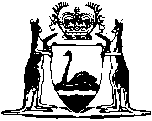 Workers’ Compensation and Injury Management Act 1981Workers’ Compensation and Injury Management Regulations 1982Western AustraliaWorkers’ Compensation and Injury Management Regulations 1982ContentsPart 1 — Preliminary1.	Citation	12.	Commencement	12AA.	Notes not part of regulations	1Part 2 — General2A.	Indexation of child’s allowance and redemption amount	23.	Certain registered bodies specified for definition of company (Act s. 5(1))	24A.	Certain mines, mining operations prescribed for definition of mine or mining operation in Act	34.	Form of election	35.	Determination form for medical panel	46AA.	Form of claim for compensation	46AB.	Relevant document (Act s. 180(1)(j))	46A.	Form of first certificate of capacity	46B.	Form for insurer accepting liability	56C.	Form for insurer disputing liability	56D.	Form for insurer undecided on liability	56E.	Form for employer disputing liability	56F.	Form for employer undecided on liability	57.	Discontinuance or reduction of weekly payments	67A.	Form of progress certificate of capacity	68.	Frequency and time of medical examinations (Act s. 66)	69.	Compound discount table	79A.	Discount formula	810.	Worker not residing in State	811.	Payments after death outside State	912.	Agreements	1012AA.	Notice of intention to dismiss worker (Act s. 84AB)	1212A.	Contributions to General Account	1213.	Ascertaining amount for reimbursement (Act s. 154AC(1))	1313A.	Prescribed rate of interest (Act s. 222(2), 223(2) and 224(2))	1414.	Insurance requirement (Act s. 160(1))	1415.	Statements by approved insurance offices	1516A.	Clause 1C notifications and elections	1617.	Prescribed allowance (Act Sch. 1 cl. 11(2))	1717AAA.	Variation of Amount C (Act Sch. 1 cl. 11(2))	1717AA.	Prescribed rate for vehicle running expenses (Act Sch. 1 cl. 19(1))	1717AB.	Exceptional circumstances (Act Sch. 1 cl. 18A(2aa)(c)(ii))	1817AC.	Management plan (Act Sch. 1 cl. 18A(2ac))	1917AD.	Extending final day	1917AE.	Amount prescribed for funeral expenses (Act Sch. 1 cl. 17(2))	2017A.	Supplementary amount	2117B.	Witness allowances	2218.	Form of election to receive redemption amount or supplementary amount	22Part 2A — Assessment of costs18A.	Application of this Part	2318B.	Terms used	2318C.	Application for assessment of costs	2418D.	Taxing officer may require application to be given to other persons	2418E.	Taxing officer may require documents or further particulars	2518F.	Consideration of application	2518G.	Assessment to give effect to order and costs determination	2618H.	Matters to be considered	2618I.	Cost of assessment	2718J.	Enforcement of assessment	2718K.	Correction of error	2718LA.	Transitional provision	28Part 2B — Medical assessment18L.	Terms used	2918M.	Request for assessment by approved medical specialist of worker’s degree of impairment	3018N.	Requirement to attend at place specified by approved medical specialist	3018O.	Requirement to produce to approved medical specialist relevant documents and information and give consent	3118P.	Period for compliance with requirements	3218Q.	Requirement for worker to produce requested information	3218R.	Reports and certificates regarding outcome of assessment	3318S.	Requirement to attend at place specified by approved medical specialist panel	3418T.	Requirement to produce to approved medical specialist panel relevant documents and information and give consent	3418U.	Period for compliance with requirements	3518V.	Requirement for worker to produce requested information	3518W.	Reports and certificates regarding outcome of assessment	36Part 3 — Noise induced hearing loss19A.	Terms used	3719B.	Persons approved to carry out audiometric testing	3719C.	Testing procedures	3819D.	Notice of audiometric test and testing arrangements	4119E.	Calculation of loss of hearing	4219F.	Report on audiometric test and storage of results	4219H.	Retest of person’s hearing	4319I.	Prescribed workplaces	44Part 3A — Constraints on awards of common law damagesDivision 1 — 1993 scheme19IA.	Guides for assessing degree of disability	4619J.	Assessment of degree of disability	4619JA.	Method of referral and notification when Act s. 93EA(3) applies	4719JB.	Method of referral and notification when Act s. 93EB(3) applies	4819K.	Agreement as to degree of disability	4919L.	Determination of degree of disability	4919M.	Election to retain right to seek common law damages	5019N.	Extension of time to make election under Act s. 93E(3)(b)	5119O.	Application for compensation	5419P.	Notification to workers about elections as to common law damages	54Division 2 — 2004 scheme20.	Recording agreement	5521.	Recording assessment	5622.	Electing to retain right to seek damages	5723.	Extending termination day	5824.	Expected time for approved medical specialist to give assessment documents	6025.	Employer’s obligation to notify worker	60Part 4 — Registered agentsDivision 1 — Preliminary26.	Terms used	6127.	Prescribed organisations (Act s. 277(1)(e))	6227A.	Prescribed classes of persons (Act s. 277(1)(f))	62Division 2 — Registration and renewal28.	Application for registration	6229.	Registration	6430.	Indemnity and other conditions of registration	6531.	Duration of registration	6632.	Application for renewal of registration	6733.	Certificate of registration	6734.	False or misleading information	68Division 3 — The register35.	Register	6836.	Removal from register	69Division 4 — Disciplinary powers37.	Restriction on exercise of powers	6938.	Cancellation of registration	7039.	Taking disciplinary action	7040.	Return of certificate of registration	70Division 5 — Review41.	Review by SAT	71Division 6 — Miscellaneous42.	Evidentiary matters	71Part 5 — Injury management44.	Vocational rehabilitation services	7344A.	Counselling psychology	7644B.	Exercise physiology	7644C.	Acupuncture	7745.	Insurer to advise of injury management obligations	77Part 6 — Specialised retraining programs47.	Recording agreement	7948.	Extending final day	8049.	Request for WorkCover to direct payment	81Part 7 — Infringement notices and modified penalties50.	Prescribed offences	8251.	Prescribed modified penalties	8252.	Prescribed form of infringement notice	8253.	Prescribed form of withdrawal of notice	82Appendix IAppendix IIAppendix IIIAppendix IV — Registered agents code of conduct1.	Duties of registered agent	2202.	Integrity and diligence	2203.	Confidentiality	2214.	Conflict of interest	2215.	Proceedings	2226.	Advertising	2237.	Withdrawal	2238.	Fees	2249.	Records	22510.	Trust moneys	22511.	Costs	225Appendix V — Prescribed offences and modified penaltiesNotes	Compilation table	230Defined termsWestern AustraliaWorkers’ Compensation and Injury Management Act 1981Workers’ Compensation and Injury Management Regulations 1982Part 1 — Preliminary 	[Heading inserted in Gazette 26 Feb 1991 p. 933.] 1.	Citation 		These regulations may be cited as the Workers’ Compensation and Injury Management Regulations 1982 1.	[Regulation 1 amended in Gazette 8 Mar 1991 p. 1071; 21 Jan 2005 p. 275.] 2.	Commencement 		These regulations shall come into operation on the date of the coming into operation of the Workers’ Compensation and Injury Management Act 1981 1, 2.2AA.	Notes not part of regulations		Notes in these regulations are provided to assist understanding and do not form part of the regulations.	[Regulation 2AA inserted in Gazette 27 Jul 2012 p. 3665.]Part 2 — General 	[Heading inserted in Gazette 26 Feb 1991 p. 933.] 2A.	Indexation of child’s allowance and redemption amount	(1)	If the minimum award rates that would be relevant to calculating the amount of —	(a)	the child’s allowance, as defined in section 5(1) of the Act; or	(b)	the redemption amount, as defined in the Act Schedule 5 clause 1,		for a particular financial year are not published, the amount to be calculated for that financial year (the relevant year) is to be obtained by varying the amount for the preceding financial year as described in subregulation (2).	(2)	To vary an amount as described in this subregulation, it is varied by the percentage by which the amount that the Australian Statistician published as the Labour Price Index (formerly known as the Wage Cost Index), ordinary time hourly rates of pay (excluding bonuses) for Western Australia varied between the second-last December quarter before the relevant year commenced and the last December quarter before the relevant year commenced.	[Regulation 2A inserted in Gazette 17 Nov 2000 p. 6309-10; amended in Gazette 28 Oct 2005 p. 4861; 19 Mar 2010 p. 1038.]3.	Certain registered bodies specified for definition of company (Act s. 5(1))	(1)	For the purposes of the definition of company in section 5(1) of the Act, the following registered bodies are specified — 	(a)	a registered Australian body that was formed or incorporated in the State;	(b)	a registered Australian body that was not formed or incorporated in the State and that does not have its head office or principal place of business in the State.	(2)	In this regulation — 	registered Australian body has the meaning given by the Corporations Act 2001 of the Commonwealth.	[Regulation 3 inserted in Gazette 28 Sep 2001 p. 5357.]4A.	Certain mines, mining operations prescribed for definition of mine or mining operation in Act	(1)	The classes of mine that are prescribed for the purposes of the definition of mine or mining operation in section 5(1) of the Act are those mines that are a mine as defined in the Mines Safety and Inspection Act 1994 section 4(1).	(2)	The classes of mining operation that are prescribed for the purposes of the definition of mine or mining operation in section 5(1) of the Act are those mining operations that are mining operations as defined in the Mines Safety and Inspection Act 1994 section 4(1).	[Regulation 4A inserted in Gazette 19 Mar 2010 p. 1038-9.]4.	Form of election 	(1)	The form of election referred to in section 24B of the Act shall be in Form 1 or, in the case of a worker suffering from noise induced hearing loss, Form 2C in Appendix I.	(2)	The form of election referred to in section 31H of the Act must be in the form of Form 1A in Appendix I or, in the case of a worker suffering from noise induced hearing loss, in the form of Form 2CA in Appendix I.	[Regulation 4 amended in Gazette 26 Feb 1991 p. 934; 25 Aug 1995 p. 3885; 28 Oct 2005 p. 4862.] 5.	Determination form for medical panel 		Pursuant to section 38(2) of the Act, the form of the determination of the medical panel shall, as far as practicable in each case, be as set out in Form 2 in Appendix I.[6.	Deleted in Gazette 15 Oct 1999 p. 4900.]6AA.	Form of claim for compensation 	(1)	Form 2B or, in the case of a worker suffering from noise induced hearing loss, Form 2C or Form 2CA, as the case requires, in Appendix I is prescribed for the purposes of a claim made by a worker in accordance with section 178(1)(b) of the Act.	[(2)	deleted]	(3)	Form 2D in Appendix I is prescribed for the purposes of a claim for compensation made by dependants in the case of the death of a worker in accordance with section 178(1)(b) of the Act.	[Regulation 6AA inserted in Gazette 28 Jun 1991 p. 3291; amended in Gazette 18 Feb 1994 p. 660; 25 Aug 1995 p. 3885; 13 Apr 1999 p. 1531-2; 15 Oct 1999 p. 4900; 28 Oct 2005 p. 4862; 10 Sep 2010 p. 4352.] 6AB.	Relevant document (Act s. 180(1)(j))		A certificate of currency in respect of the employer’s insurance policy referred to in section 160(7) of the Act is prescribed under section 180(1)(j) of the Act as a relevant document.	[Regulation 6AB inserted in Gazette 28 Oct 2005 p. 4863.]6A.	Form of first certificate of capacity	(1)	Form 3 in Appendix I is the prescribed form under sections 57A(1)(b)(i) and 57B(1)(b)(i) of the Act.	(2)	In addition to the details prescribed in Form 3 as being necessary to make a valid claim for compensation under sections 57A and 57B, the “Consent authority” is prescribed under section 292(1)(a) as expedient for the purposes of the Act, and must be completed accordingly.	[Regulation 6A inserted in Gazette 8 Mar 1991 p. 1071; amended in Gazette 13 Apr 1999 p. 1532; 28 Oct 2005 p. 4863; 18 Nov 2011 p. 4820; 25 Mar 2014 p. 821.]6B.	Form for insurer accepting liability 		Form 3A in Appendix I is the prescribed form under section 57A(3)(a) of the Act.	[Regulation 6B inserted in Gazette 8 Mar 1991 p. 1071.] 6C.	Form for insurer disputing liability 		Form 3B in Appendix I is the prescribed form under section 57A(3)(b) of the Act.	[Regulation 6C inserted in Gazette 8 Mar 1991 p. 1071.] 6D.	Form for insurer undecided on liability 		Form 3C in Appendix I is the prescribed form under section 57A(3)(c) of the Act.	[Regulation 6D inserted in Gazette 8 Mar 1991 p. 1071.] 6E.	Form for employer disputing liability 		Form 3D in Appendix I is the prescribed form under section 57B(2)(b) of the Act.	[Regulation 6E inserted in Gazette 8 Mar 1991 p. 1071.] 6F.	Form for employer undecided on liability 		Form 3E in Appendix I is the prescribed form under section 57B(2)(c) of the Act.	[Regulation 6F inserted in Gazette 8 Mar 1991 p. 1071.] 7.	Discontinuance or reduction of weekly payments	(1)	The certificate of capacity required by section 61 of the Act, before discontinuance of weekly payments, shall be in the form of Form 4 in Appendix I, or in the form of Form 3 in Appendix I if that form has been marked to indicate that it is to be regarded as both a first and final certificate of capacity.	(2)	Notice to the worker referred to in section 61 of the Act shall be in the form of Form 5 in Appendix I.	(3)	The period commencing on the making of an application for conciliation of a dispute about the intention of an employer to discontinue or reduce weekly payments to a worker and ending when a certificate under section 182H or 182O is issued in respect of the dispute is to be disregarded for the following purposes — 	(a)	calculating the period of notice of the intention of the employer under section 61(1);	(b)	calculating the time within which the worker may apply for an order of an arbitrator under section 61(3).	[Regulation 7 amended in Gazette 29 Oct 1993 p. 5930; 13 Apr 1999 p. 1532; 18 Nov 2011 p. 4820; 25 Mar 2014 p. 821.]7A.	Form of progress certificate of capacity		Form 4A in Appendix 1 is prescribed as a certificate for the purposes of section 61(1) of the Act.	[Regulation 7A inserted in Gazette 25 Mar 2014 p. 821.]8.	Frequency and time of medical examinations (Act s. 66)	(1)	A worker who receives a first certificate of capacity (Form 3) under the Act which nominates a medical review of the worker within a period of 14 days from the date the certificate is issued cannot be required, under section 64 or 65 of the Act, to submit himself for examination by a medical practitioner provided by the employer before a period of one month has elapsed from the date the certificate is issued.	(2)	A worker who receives a first certificate of capacity (Form 3) under the Act which does not nominate a medical review of the worker within a period of 14 days from the date the certificate is issued may be required, under section 64 or 65 of the Act, to submit himself for examination by a medical practitioner provided by the employer at any time from the date the certificate is issued.	(3)	A worker who fails to attend a medical review, nominated on a first certificate of capacity in accordance with subregulation (1), may be required, under section 64 or 65 of the Act, to submit himself for examination by a medical practitioner provided by the employer at any time from the date of that non-attendance.	(4)	An employer shall not require a worker to attend an examination under section 64 or 65 of the Act —	(a)	more frequently than once every 2 weeks; or	(b)	at any time other than during reasonable hours.	(5)	A worker must not, under section 64 or 65 of the Act, be required to attend medical examinations by more than 3 medical practitioners who are specialists in the same field of medicine.	(6)	Nothing in subregulation (5) limits the number of times a worker may be required to attend a medical examination by a medical practitioner.	[Regulation 8 inserted in Gazette 13 Apr 1999 p. 1532-3; amended in Gazette 28 Oct 2005 p. 4863-4; 25 Mar 2014 p. 821.][8A.	Deleted in Gazette 15 Oct 1999 p. 4890.]9.	Compound discount table 		The compound discount table required to be prescribed by section 68(3) of the Act is set out in Appendix II.	[Regulation 9 amended in Gazette 2 Sep 1988 p. 3464; 15 Oct 1999 p. 4890.] 9A.	Discount formula 		When calculating a lump sum redemption under section 68 of the Act the following formula shall be applied for use in conjunction with a compound discount table as set out in Appendix II.DISCOUNT FORMULA UNDER SECTION 68(4)	[Regulation 9A inserted in Gazette 25 Jul 1986 p. 2484; amended in Gazette 2 Sep 1988 p. 3464.] 10.	Worker not residing in State 	(1)	For the purposes of section 69 of the Act, a worker shall prove his identity and the continuance of the incapacity in respect of which a weekly payment is payable, by delivering to the employer or the employer’s insurer, at intervals of 3 months, a declaration by the worker and by a medical practitioner in the form of or to the effect of Form 6 in Appendix I.	(2)	Where an employer, or an employer’s insurer, disputes the identity or entitlement, or both, of a worker, the employer or insurer — 	(a)	may apply under section 182E of the Act for resolution of the dispute by conciliation; and	(b)	if the dispute is not resolved by conciliation, may apply under section 182ZT for determination of the dispute by arbitration. 	[Regulation 10 amended in Gazette 2 Sep 1988 p. 3464; 24 Dec 1993 p. 6844; 18 Feb 1994 p. 661; 17 Nov 2000 p. 6310; 28 Oct 2005 p. 4864; 18 Nov 2011 p. 4820-1.] [10A.	Deleted in Gazette 18 Nov 2011 p. 4821.] [10B.	Deleted in Gazette 28 Oct 2005 p. 4864.]11.	Payments after death outside State 	(1)	In the event of the death of a worker who dies outside the State and who was receiving or was entitled to receive weekly payments at the date of his death, his representatives shall, for the purpose of obtaining payment of the arrears (if any) due to the worker, forward to the Director a certificate of the death of the worker, and documents showing that they are entitled to such arrears, verified by declaration before a person having authority to administer an oath, with a request for payment of such arrears, specifying the place where and the manner in which the amount is to be remitted to them.	(2)	For the purposes of this regulation the expression representatives means — 	(a)	if the worker leaves a will, the executors of the will; or	(b)	where the worker dies intestate, the persons who are according to law entitled to his personal estate, and payment of the arrears may be made to the persons without the production of letters of administration.	(3)	On receipt of the certificate of death and the documents mentioned in this regulation, the Director shall examine them, and may, if not satisfied that they are in order, return them to the representatives for correction.	(4)	When the Director is satisfied that the certificate and documents are in order, or when they are returned to him in order, he shall send to the employer a notice requesting him to forward the amount due, and the employer shall thereupon forward the amount to the Director, who shall remit that amount, to the representatives of the worker at the address and in the manner requested by them, such remittance being in all cases at the risk of the representatives.	[Regulation 11 amended in Gazette 18 Feb 1994 p. 661.] 12.	Agreements 	(1)	A memorandum of an agreement referred to in section 76 of the Act is sent to the Director in accordance with that section by sending it to the Director as soon as practicable after the agreement has been entered into, with enough copies for the memorandum to be kept in the office of WorkCover WA and a copy to be given to each interested party.	(1a)	A memorandum of an agreement referred to in section 76 of the Act shall be in the form of Form 15C in Appendix I.	(2)	The memorandum is to include full particulars of matters for which the agreement provides and, in the case of an agreement as to the compensation that is to be paid under Schedule 2 of the Act, is to identify each item for which the compensation is to be paid and, for each item — 	(a)	if the Act Part III Division 2 applies in respect of the personal injury or noise induced hearing loss that is the subject of the agreement — 	(i)	the percentage loss of the full efficient use of a part or faculty of the body for which compensation is to be paid; and	(ii)	the amount of compensation;		or	(b)	if the Act Part III Division 2A applies in respect of the personal injury or noise induced hearing loss that is the subject of the agreement — 	(i)	the degree of permanent impairment of a part or faculty of the body for which compensation is to be paid; and	(ii)	the amount of compensation.	(3)	The memorandum is to be signed by or on behalf of each party to the agreement and if the memorandum sent to the Director is not the original signed memorandum the original is to be produced for inspection by the Director.	(3a)	A memorandum of an agreement lodged for the purposes of a redemption amount under section 67(l) shall be accompanied by Form 15D in Appendix I signed and dated by the worker, as acknowledgment that he/she is aware of the consequences of the recording of the memorandum.	(4)	The notice despatched by the Director to each interested party, under section 76(2) of the Act, is to be in the form of Form 15A in Appendix I.	(4a)	Where any interested party disputes the genuineness of the memorandum, or the adequacy of the compensation agreed upon or otherwise objects to the recording of the agreement that party shall, within the 7 days allowed in section 76(2), notify the Director by completing Form 15E in Appendix I, and forwarding that completed form to the Director.	(4b)	On receipt of an objection from any party in the manner prescribed in subregulation (4a), the Director shall send to each other party a notice, in the form of Form 15F, informing such parties that the memorandum will not be recorded except with the consent in writing of the objector.	(5)	If the Director records the memorandum, the Director is to notify each interested party accordingly in the form of Form 15B in Appendix I.	(6)	The Director may vary or amend a memorandum if all parties first give the Director written consent to make that variation or amendment.	(7)	For the purpose of providing a statement of benefits paid, under section 67(2) of the Act, Part 4 of the Memorandum of Agreement form (Form 15C), may be used for this purpose.	[Regulation 12 inserted in Gazette 18 Feb 1994 p. 661; amended in Gazette 15 Oct 1999 p. 4906-7; 28 Oct 2005 p. 4864-5; 18 Nov 2011 p. 4821.] 12AA.	Notice of intention to dismiss worker (Act s. 84AB)	(1)	This regulation applies to a notice of intention to dismiss a worker to which section 84AB of the Act refers.	(2)	Form 15G in Appendix I is the form prescribed for the notice.	[Regulation 12AA inserted in Gazette 28 Oct 2005 p. 4865.][12AB.	Deleted in Gazette 28 Oct 2005 p. 4865.]12A.	Contributions to General Account 	(1)	The amount prescribed for the purposes of section 109(1) of the Act is $100 000.	(2)	The amount prescribed for the purposes of section 109(4) of the Act is $40 000.	[Regulation 12A inserted in Gazette 22 May 1987 p. 2193; amended in Gazette 2 Sep 1988 p. 3464; 22 Sep 1989 p. 3490-1; 6 Dec 1991 p. 6119; 16 Sep 2003 p. 4103; 28 Oct 2005 p. 4866.] 13.	Ascertaining amount for reimbursement (Act s. 154AC(1))	(1)	WorkCover WA may approve an application by an employer for reimbursement under section 154AC(1) of the Act.	(2)	The amount that WorkCover WA is to reimburse to an approved applicant under section 154AC(1) of the Act is to be calculated by subtracting the estimated total cost from the actual total cost.	(3)	In this regulation — 	actual total cost, in relation to an award of damages, means the total amount paid on a claim (including all compensation paid in accordance with the Act, any award of damages, legal expenses and miscellaneous expenses associated with the claim, to the extent that these apply) by the insurer or self-insurer, as calculated in accordance with the Insurer/Self-Insurer Electronic Data Specification (Edition Q1), following an award of damages, as submitted to, and approved and recorded by, WorkCover WA;	estimated total cost, in relation to an award of damages, means the insurer, or self-insurer’s, estimate of the total cost of the claim (including the estimated compensation to be paid in accordance with the Act, any award of damages, legal expenses and miscellaneous expenses associated with the claim to the extent that these apply or are likely to apply), estimated in accordance with the Insurer/Self-Insurer Electronic Data Specification (Edition Q1), as at the date of creation of the May 2004 return file recorded by WorkCover WA;	Insurer/Self-Insurer Electronic Data Specification (Edition Q1) means Edition Q1, Version 1.4.6 of the Insurer/Self-Insurer Electronic Data Specification, published by WorkCover WA on 29 July 2003 to standardise the information or return requested under section 103A of the Act.	[Regulation 13 inserted in Gazette 26 Oct 2004 p. 4898-9; amended in Gazette 21 Jan 2005 p. 276.]13A.	Prescribed rate of interest (Act s. 222(2), 223(2) and 224(2))	(1)	Interest payable under an order made under section 222(1) of the Act must be calculated at a rate of 6% per annum.	(2)	Interest payable under section 223(1) of the Act must be calculated at a rate of 6% per annum.	(3)	Interest payable under section 224(1) of the Act in respect of a sum agreed to be paid must be calculated at a rate of 6% per annum.	[Regulation 13A inserted in Gazette 28 Oct 2005 p. 4866.]14.	Insurance requirement (Act s. 160(1))	(1)	Section 160(1) of the Act does not require an employer to obtain or keep current a policy of insurance for liability to pay compensation under the Act or damages arising out of — 	(a)	a claim directly or indirectly occasioned by any event happening through or in consequence of — 	(i)	war; or	(ii)	invasion; or	(iii)	acts of foreign enemies; or	(iv)	hostilities whether war be declared or not; or	(v)	civil war; or	(vi)	rebellion; or	(vii)	revolution; or	(viii)	insurrection; or	(ix)	military or usurped power;		or	(b)	a claim in respect of — 	(i)	pneumoconiosis; or	(ii)	mesothelioma; or	(iii)	lung cancer; or	(iv)	diffuse pleural fibrosis,		arising from employment in any mine or mining operation; or	(c)	a claim in respect of any other industrial disease for the time being specified by the Minister under section 151(a)(iii) of the Act.	(2)	Section 160(1) of the Act does not require an employer to obtain or keep current a policy of insurance for liability to pay damages arising out of — 	(a)	a claim brought in respect of an injury occurring outside ; or	(b)	a claim brought outside .	(3)	Section 160(1) of the Act does not require an employer to obtain or keep current a policy of insurance for liability to pay — 	(a)	exemplary or punitive damages; or	(b)	an aggregate amount of damages exceeding $50 000 000 arising out of all claims in respect of a single event.	Note for this regulation:		The Workers’ Compensation and Injury Management (Acts of Terrorism) Act 2001 section 6 provides that, in stated circumstances, section 160 of the Act does not require an employer to insure against certain liabilities attributable to acts of terrorism.	[Regulation 14 inserted in Gazette 27 Jul 2012 p. 3665-6.]15.	Statements by approved insurance offices		The statements required to be transmitted to  under section 171 of the Act shall be in the form of Forms 16 and 17 in Appendix 1.	[Regulation 15 inserted in Gazette 8 Mar 2002 p. 949; amended in Gazette 16 Sep 2003 p. 4104; 21 Jan 2005 p. 276.] [16.	Deleted in Gazette 28 Oct 2005 p. 4866.]16A.	Clause 1C notifications and elections	(1)	The form of notification for the purposes of the Act Schedule 1 clause 1C(1) must be in the form of Form 29 in Appendix I.	(2)	The form of notification for the purposes of the Act Schedule 1 clause 1C(4)(a) must be in the form of Form 30 in Appendix I.	(3)	An election for the purposes of the Act Schedule 1 clause 1C(2) or clause 1C(4) or (6) must — 	(a)	be made in writing; and	(b)	specify — 	(i)	the name and address of the dependant; and	(ii)	the relationship (child or step-child) of the dependant to the deceased worker; and	(iii)	the name of the deceased worker, and the address of the deceased worker at the time of death; and	(iv)	whether the dependant elects to receive an apportionment of the notional residual entitlement or a child’s allowance under the Act Schedule 1 clause 1A; and	(v)	whether the worker died leaving any spouse or de facto partner wholly dependent on the workers’ earnings, and whether that spouse or de facto partner is a parent of the dependant making the election; and	(vi)	that the dependant has been independently advised of the financial consequences of the election, and the name, title, address and phone number of the person who gave that advice; and	(vii)	the date on which the election is made;		and	(c)	be signed by the dependant or, in the case of an election by a person under a legal disability, the parent or guardian of that person; and	(d)	include the signature and full name and address of a witness to the signature of the dependant or his or her parent or guardian; and	(e)	be given to the Director.	[Regulation 16A inserted in Gazette 28 Oct 2005 p. 4867-8.]17.	Prescribed allowance (Act Sch. 1 cl. 11(2))		The Hospital Allowance provided for under the Western Australian Government Health Services (Australian Liquor, Hospitality and Miscellaneous Union) Agreement 2000, or under an industrial award made in replacement of that agreement, is prescribed as an allowance for the purposes of paragraph (c) of the definition of Amount Aa in the Act Schedule 1 clause 11(2).	[Regulation 17 inserted in Gazette 21 Jan 2005 p. 275; amended in Gazette 28 Oct 2005 p. 4868.]17AAA.	Variation of Amount C (Act Sch. 1 cl. 11(2))		For the purposes of the definition of Amount C paragraph (b) in the Act Schedule 1 clause 11(2), the amount is obtained by multiplying by 2 the average of the amounts that the Australian Bureau of Statistics published as the all employees average weekly total earnings in Western Australia for pay periods ending in the months of May and November preceding the financial year.	[Regulation 17AAA inserted in Gazette 14 Dec 2012 p. 6209.]17AA.	Prescribed rate for vehicle running expenses (Act Sch. 1 cl. 19(1))	(1)	For the purposes of the Act Schedule 1 clause 19(1), the prescribed rate for vehicle running expenses (irrespective of engine capacity) is — 	(a)	for the period up to and including 30 June 2005, 34 cents per kilometre; and	(b)	for a financial year commencing on or after 1 July 2005, the amount per kilometre obtained by — 	(i)	varying the amount applying at the end of the preceding financial year by the percentage by which the March CPI varies from the previous March CPI; and	(ii)	rounding the amount to the nearest whole number of cents (with an amount that is.5 of a cent being rounded off to the next highest whole number of cents).	(2)	In this regulation — 	March CPI, for a financial year, means the index number for the quarter ending on the last 31 March before the financial year commences, as shown in the Consumer Price Index Numbers (All Groups Index) for  published by the Commonwealth Statistician under the Census and Statistics Act 1905 of the Commonwealth.	[Regulation 17AA inserted in Gazette 29 Oct 2004 p. 4939-40; amended in Gazette 28 Oct 2005 p. 4868.]17AB.	Exceptional circumstances (Act Sch. 1 cl. 18A(2aa)(c)(ii))	(1)	For the purposes of the Act Schedule 1 clause 18A(2aa)(c)(ii) the circumstances in relation to the medical and associated conditions, treatment and management of a worker are exceptional if operative intervention and reasonable post-operative treatment of a kind related to an MBS item are required to alleviate substantially the consequences of serious impairment and improve the worker’s physical condition.	(2)	For the purposes of the Act Schedule 1 clause 18A(2aa)(c)(ii) the applicant must produce the following evidence in writing of the exceptional circumstances —	(a)	clear medical opinion from a treating specialist that operative intervention and reasonable post-operative treatment of a kind related to an MBS item are required to alleviate the consequences of serious impairment and improve the worker’s physical condition; and	(b)	a management plan provided by the treating specialist that indicates that substantial medical improvement to the worker’s physical condition is anticipated as a result of operative intervention and reasonable post-operative treatment.	(3)	In this regulation — 	MBS item means an item specified in the Medicare Benefits Schedule published by the Commonwealth Department of Health and Aged Care;	treating specialist, in relation to an applicant, means a medical practitioner who — 	(a)	is treating the applicant; and	(b)	is a specialist in a relevant field of medicine.	[Regulation 17AB inserted in Gazette 28 Oct 2005 p. 4868-9; amended in Gazette 18 Nov 2011 p. 4821.]17AC.	Management plan (Act Sch. 1 cl. 18A(2ac))		A reference in the Act Schedule 1 clause 18A(2ac) to a management plan is a reference to a management plan produced under regulation 17AB(2)(b).	[Regulation 17AC inserted in Gazette 28 Oct 2005 p. 4870.]17AD.	Extending final day	(1)	A worker may apply to the Director to extend the final day under the Act Schedule 1 clause 18B.	(2)	The application is made by — 	(a)	lodging with the Director a completed application in the form of Form 31 in Appendix I; and	(b)	providing to the Director, with the application form, anything that this regulation requires to be provided with the application form.	(3)	When the application form is lodged — 	(a)	if the worker has, in writing, requested an approved medical specialist to assess the worker’s degree of permanent whole of person impairment, the Director must be provided with a copy of the worker’s request; and	(b)	if the approved medical specialist has notified the worker, in writing, that more time is or was required to give the worker the documents required to make an application under the Act Schedule 1 clause 18A(1b) before the final day, the Director must be provided with a copy of the notification.	(4)	The Director may, within the limits imposed by the Act Schedule 1 clause 18B(4), extend the final day until a day that the Director, having regard to the further time needed by the approved medical specialist, considers will give the worker a reasonable opportunity to make an application under the Act Schedule 1 clause 18A(1b).	[Regulation 17AD inserted in Gazette 28 Oct 2005 p. 4870-1.]17AE.	Amount prescribed for funeral expenses (Act Sch. 1 cl. 17(2))	(1)	For the purposes of the Act Schedule 1 clause 17(2), the amount prescribed for funeral expenses is — 	(a)	for the period up to and including 30 June 2007, $7 547; and	(b)	for a financial year commencing on or after 1 July 2007, in accordance with section 5A of the Act, the amount obtained by — 	(i)	varying the amount applying at the end of the preceding financial year by the percentage by which the March CPI varies from the previous March CPI; and	(ii)	rounding the amount to the nearest whole number of cents (with an amount that is.5 of a cent being rounded off to the next highest whole number of cents).	(2)	In this regulation — 	March CPI, for a financial year, means the index number for the quarter ending on the last 31 March before the financial year commences, as shown in the Consumer Price Index Numbers (All Groups Index) for  published by the Commonwealth Statistician under the Commonwealth Census and Statistics Act 1905.	[Regulation 17AE inserted in Gazette 4 Aug 2006 p. 2855-6.]17A.	Supplementary amount	(1)	The supplementary amount referred to in the Schedule 5 clause 1 of the Act is — 	(a)	for the period up to and including 30 June 2008 — 	(i)	in relation to a worker with a dependant spouse or dependant de facto partner, or both, $228; and	(ii)	in relation to a worker without a dependant spouse or dependant de facto partner, $128;		and	(b)	for a financial year commencing on or after 1 July 2008, in accordance with section 5A of the Act, the amount obtained by — 	(i)	varying the amount applying at the end of the preceding financial year by the percentage by which the March CPI varies from the previous March CPI; and	(ii)	rounding the amount to the nearest whole number of cents (with an amount that is 0.5 of a cent being rounded off to the next highest whole number of cents).	(2)	In this regulation — 	March CPI, for a financial year, means the index number for the quarter ending on the last 31 March before the financial year commences, as shown in the Consumer Price Index Numbers (All Groups Index) for  published by the Commonwealth Statistician under the Commonwealth Census and Statistics Act 1905.	[Regulation 17A inserted in Gazette 2 Nov 2007 p. 5933-4.]17B.	Witness allowances 		A person who appears before the Registrar or an arbitrator to give evidence is entitled to any allowance for that appearance set by the Costs Committee established under section 269 of the Act.	[Regulation 17B inserted in Gazette 28 Oct 2005 p. 4871; amended in Gazette 18 Nov 2011 p. 4821.]18.	Form of election to receive redemption amount or supplementary amount 	(1)	The election to receive the redemption amount as a lump sum, referred to in Schedule 5 to the Act shall be in the form of Form 14 in Appendix I.	(2)	The election to receive the supplementary amount, referred to in Schedule 5 to the Act shall be in the form of Form 15 in Appendix I.	[Regulation 18 amended in Gazette 17 Nov 2000 p. 6312.]Part 2A — Assessment of costs	[Heading inserted in Gazette 28 Oct 2005 p. 4871.]18A.	Application of this Part		This Part applies in relation to any costs incurred on or after 14 November 2005 in relation to a proceeding determined, or otherwise dealt with, by a dispute resolution authority.	[Regulation 18A inserted in Gazette 28 Oct 2005 p. 4871.]18B.	Terms used		In this Part — 	agent service has the meaning given to that term in section 261 of the Act;	applicant means an applicant for assessment of costs under regulation 18C;	application means an application for assessment of costs under regulation 18C;	commencement day means the day of the coming into operation of the Workers’ Compensation and Injury Management Amendment Act 2011 section 6;	dispute resolution authority, in relation to the period commencing on 14 November 2005 and ending on the day before commencement day, has the meaning given in section 5 of the former provisions;	former provisions means the Act as enacted before the commencement day;	legal service has the meaning given to that term in section 261 of the Act;	taxing officer means the Director, the Registrar, a conciliation officer or an arbitrator.	[Regulation 18B inserted in Gazette 28 Oct 2005 p. 4872; amended in Gazette 18 Nov 2011 p. 4821.]18C.	Application for assessment of costs	(1)	A person who has paid or is liable to pay, or who is entitled to receive or who has received, costs as a result of an order for the payment of an unspecified amount of costs made by a dispute resolution authority before commencement day may apply under the Workers’ Compensation and Injury Management Arbitration Rules 2011 for an assessment of the whole of, or any part of, those costs by a taxing officer.	(2)	A person who has paid or is liable to pay, or who is entitled to receive or has received, costs as a result of an order for the payment of an unspecified amount of costs made by a dispute resolution authority on or after commencement day may apply under the Workers’ Compensation and Injury Management Conciliation Rules 2011 or the Workers’ Compensation and Injury Management Arbitration Rules 2011, as relevant, for an assessment of the whole of, or any part of, those costs by a taxing officer.	[Regulation 18C inserted in Gazette 28 Oct 2005 p. 4872; amended in Gazette 18 Nov 2011 p. 4822.]18D.	Taxing officer may require application to be given to other persons	(1)	A taxing officer may, by written notice, require an applicant to give a copy of the application to — 	(a)	a party to the proceeding in respect of which the relevant order for costs was made; or	(b)	a legal practitioner, agent or other interested party,		specified by the taxing officer.	(2)	The application must be given in accordance with the Workers’ Compensation and Injury Management Conciliation Rules 2011 or the Workers’ Compensation and Injury Management Arbitration Rules 2011 as relevant.	(3)	If a person fails, without reasonable excuse, to comply with a notice given under subregulation (1) the taxing officer may decline to deal with the application.	[Regulation 18D inserted in Gazette 28 Oct 2005 p. 4872-3; amended in Gazette 18 Nov 2011 p. 4822.]18E.	Taxing officer may require documents or further particulars	(1)	A taxing officer may, by written notice, require a person (including the applicant, a party to the proceeding in which the relevant order for costs was made, the legal practitioner or agent concerned or any other legal practitioner or agent) to produce any relevant documents of or held by the person in respect of the matter.	(2)	A taxing officer may, by written notice, require an applicant to give to the taxing officer further particulars as to any item of costs claimed.	(3)	A notice given under subregulation (1) or (2) must specify the period within which the notice is to be complied with.	(4)	If a person fails, without reasonable excuse, to comply with a notice given under subregulation (1) or (2) the taxing officer may decline to deal with the application or may continue to deal with the application on the basis of the information provided.	(5)	Nothing in this regulation prevents a person from objecting to the production of a document on the grounds of legal professional privilege.	[Regulation 18E inserted in Gazette 28 Oct 2005 p. 4873.]18F.	Consideration of application	(1)	A taxing officer must not determine an application unless the taxing officer — 	(a)	has given the applicant and any other party to the proceeding in which the relevant order for costs was made a reasonable opportunity to make oral or written submissions in relation to the application; and	(b)	has given due consideration to any submissions so made.	(2)	In considering an application a taxing officer is not bound by the rules of evidence and may inform himself or herself on any matter in such manner as the taxing officer thinks fit.	[Regulation 18F inserted in Gazette 28 Oct 2005 p. 4874.]18G.	Assessment to give effect to order and costs determination		An assessment of costs must be made in accordance with, and so as to give effect to, orders of the dispute resolution authority and any costs determination published under section 273 of the Act.	[Regulation 18G inserted in Gazette 28 Oct 2005 p. 4874.]18H.	Matters to be considered	(1)	When dealing with an application the taxing officer must consider — 	(a)	whether or not it was reasonable to carry out the work to which the costs relate; and	(b)	what is a fair and reasonable amount of costs for the work concerned.	(2)	In assessing what is a fair and reasonable amount of costs, the taxing officer may have regard to any or all of the following matters — 	(a)	the skill, labour and responsibility displayed on the part of the legal practitioner or agent responsible for the matter;	(b)	the complexity, novelty or difficulty of the matter;	(c)	the quality of the work done and whether the level of expertise was appropriate to the nature of the work done;	(d)	the place where and circumstances in which the legal services or agent services were provided;	(e)	the time within which the work was required to be done;	(f)	the outcome of the matter.	(3)	If the dispute resolution authority has ordered that the costs are to be assessed on a specified basis, the taxing officer must assess the costs on that basis.	[Regulation 18H inserted in Gazette 28 Oct 2005 p. 4874-5.]18I.	Cost of assessment		The costs of and incidental to an assessment are at the discretion of the taxing officer.	[Regulation 18I inserted in Gazette 28 Oct 2005 p. 4875.]18J.	Enforcement of assessment	(1)	The taxing officer must issue to each party a certificate that sets out the amount in which costs have been assessed and allowed by the taxing officer.	(2)	The costs are payable under the order made by the dispute resolution authority as to the costs.	[Regulation 18J inserted in Gazette 28 Oct 2005 p. 4875.]18K.	Correction of error		At any time after making a determination a taxing officer who made the determination may, for the purpose of correcting an inadvertent error in the determination — 	(a)	make a new determination in substitution for the previous determination; and	(b)	issue a certificate under regulation 18J that sets out the new determination.	[Regulation 18K inserted in Gazette 28 Oct 2005 p. 4876.]18LA.	Transitional provision	(1)	In this regulation — 	pending application means an application for the assessment of costs by a taxing officer — 	(a)	made under the Workers’ Compensation (DRD) Rules 2005 3 before commencement day; and	(b)	which has not been determined by a taxing officer before commencement day.	(2)	A pending application is to be dealt with and determined under this Part as if it were an application made under the Workers’ Compensation and Injury Management Arbitration Rules 2011.	[Regulation 18LA inserted in Gazette 18 Nov 2011 p. 4822-3.]Part 2B — Medical assessment	[Heading inserted in Gazette 28 Oct 2005 p. 4876.]18L.	Terms used		In this Part — 	prescribed details, in relation to a worker, means — 	(a)	the worker’s name and address and any other details necessary to identify the worker; and	(b)	details sufficient to enable the worker to be contacted; and	(c)	the worker’s date of birth; and	(d)	the date on which the worker’s injury occurred; and	(e)	a description of the worker’s injury; and	(f)	if a claim for compensation has been made under the Act with respect to the worker’s injury — details sufficient to identify the claim, including any claim number that has been given to the claim; and	(g)	the employer’s name and address and any other details necessary to identify the employer; and	(h)	details sufficient to enable the employer to be contacted; and	(i)	the insurer’s name, if any;	relevant provisions of the Act means — 	(a)	Part III Division 2A of the Act (which provides for lump sum payments for specified injuries); or	(b)	Part IV Division 2 Subdivision 3 of the Act (which provides for restrictions on awarding, and the amount of, damages); or	(c)	Part IXA of the Act (which provides for specialised retraining programs); or	(d)	(except in regulation 18R(3)(e)) clause 18A of Schedule 1 to the Act (which provides for additional sums to be allowed for medical expenses).	[Regulation 18L inserted in Gazette 28 Oct 2005 p. 4876-7.]18M.	Request for assessment by approved medical specialist of worker’s degree of impairment		For the purposes of section 146A(3) of the Act, a request for a worker’s degree of impairment to be assessed by an approved medical specialist has to be given in writing to the approved medical specialist, specifying — 	(a)	the prescribed details in relation to the worker; and	(b)	the approved medical specialist’s name; and	(c)	the relevant provisions of the Act for the purposes of which the assessment is to be made; and	(d)	the date of the request for the assessment.	[Regulation 18M inserted in Gazette 28 Oct 2005 p. 4877.]18N.	Requirement to attend at place specified by approved medical specialist		For the purposes of section 146G(1)(a) of the Act, the requirement for a worker to attend at a place specified by an approved medical specialist — 	(a)	has to be given in writing to the worker and sent to the worker’s address specified in the request for assessment referred to in regulation 18M; and	(b)	has to specify — 	(i)	the prescribed details in relation to the worker; and	(ii)	the approved medical specialist’s name; and	(iii)	details sufficient to enable the approved medical specialist to be contacted; and	(iv)	the relevant provisions of the Act for the purposes of which the assessment is to be made; and	(v)	the time when and the place where the worker is to submit to examination, as required under section 146G(1)(d) of the Act.	[Regulation 18N inserted in Gazette 28 Oct 2005 p. 4878.]18O.	Requirement to produce to approved medical specialist relevant documents and information and give consent 	(1)	For the purposes of section 146G(1)(c)(i) of the Act, the requirement to produce to an approved medical specialist any relevant document or information has to be given in writing to the worker, the employer, or the employer’s insurer, specifying — 	(a)	the prescribed details in relation to the worker; and	(b)	details of any relevant document or information to which the requirement applies; and	(c)	the approved medical specialist’s name; and	(d)	details sufficient to enable the approved medical specialist to be contacted; and	(e)	the relevant provisions of the Act for the purposes of which the assessment is to be made.	(2)	For the purposes of section 146G(1)(c)(ii) of the Act, the requirement to consent to another person who has any relevant document or information producing it to an approved medical specialist has to be given in writing to the worker, the employer, or the employer’s insurer, specifying — 	(a)	the prescribed details in relation to the worker; and	(b)	details of any relevant document or information to which the requirement applies; and	(c)	the name of the person who has the relevant document or information; and	(d)	the approved medical specialist’s name; and	(e)	details sufficient to enable the approved medical specialist to be contacted; and	(f)	the relevant provisions of the Act for the purposes of which the assessment is to be made.	[Regulation 18O inserted in Gazette 28 Oct 2005 p. 4878-9.]18P.	Period for compliance with requirements		If the time for complying with a requirement referred to in regulation 18O is not specified in the requirement, the requirement has to be complied with within 7 days after the day on which the person who is to comply with the requirement receives it.	[Regulation 18P inserted in Gazette 28 Oct 2005 p. 4879.]18Q.	Requirement for worker to produce requested information	(1)	On being requested in writing to do so by the approved medical specialist, a worker who has requested an approved medical specialist to assess his or her degree of impairment is required to produce to the approved medical specialist for use in dealing with the requested assessment, within 7 days after the day on which the worker receives the approved medical specialist’s request, any information that — 	(a)	relates to the injury from which the impairment resulted; and	(b)	is specified in the approved medical specialist’s request.	(2)	A request by an approved medical specialist under subregulation (1) has to include — 	(a)	the approved medical specialist’s name; and	(b)	details sufficient to enable the approved medical specialist to be contacted.	(3)	A person who contravenes a requirement under subregulation (1) commits an offence and is liable to a fine of $2 000.	(4)	Subregulation (1) does not apply to any information that is the subject of a requirement referred to in regulation 18O(1).	[Regulation 18Q inserted in Gazette 28 Oct 2005 p. 4880.]18R.	Reports and certificates regarding outcome of assessment	(1)	A report of a worker’s degree of impairment given by an approved medical specialist under section 146H(1)(a) of the Act has to include — 	(a)	the prescribed details in relation to the worker; and	(b)	the approved medical specialist’s name; and	(c)	details sufficient to enable the approved medical specialist to be contacted; and	(d)	the date of the examination of the worker by, or at the request of, the approved medical specialist; and	(e)	the relevant provisions of the Act for the purposes of which the assessment was made.	(2)	A certificate specifying a worker’s degree of impairment given by an approved medical specialist under section 146H(1)(b) of the Act has to include — 	(a)	the prescribed details in relation to the worker; and	(b)	the approved medical specialist’s name; and	(c)	details sufficient to enable the approved medical specialist to be contacted; and	(d)	the date of the examination of the worker by, or at the request of, the approved medical specialist.	(3)	A report given by an approved medical specialist under section 146H(2)(c) of the Act has to include — 	(a)	the prescribed details in relation to the worker; and	(b)	the approved medical specialist’s name; and	(c)	details sufficient to enable the approved medical specialist to be contacted; and	(d)	the date of the examination of the worker by, or at the request of, the approved medical specialist; and	(e)	the relevant provisions of the Act for the purposes of which the relevant certificate under section 146H(2) of the Act was given.	[Regulation 18R inserted in Gazette 28 Oct 2005 p. 4880-1.]18S.	Requirement to attend at place specified by approved medical specialist panel		For the purposes of section 146L(2)(a) of the Act, the requirement for a worker to attend at a place specified by an approved medical specialist panel has to be given in writing to the worker, specifying — 	(a)	the prescribed details in relation to the worker; and	(b)	the names of the members of the approved medical specialist panel; and	(c)	the time when and the place where the worker is to submit to examination, as required under section 146L(2)(d) of the Act.	[Regulation 18S inserted in Gazette 28 Oct 2005 p. 4882.]18T.	Requirement to produce to approved medical specialist panel relevant documents and information and give consent 	(1)	For the purposes of section 146L(2)(c)(i) of the Act, the requirement to produce to an approved medical specialist panel any relevant document or information has to be given in writing to the worker, the employer, or the employer’s insurer, specifying — 	(a)	the prescribed details in relation to the worker; and	(b)	details of any relevant document or information to which the requirement applies; and	(c)	the names of the members of the approved medical specialist panel.	(2)	For the purposes of section 146L(2)(c)(ii) of the Act, the requirement to consent to another person who has any relevant document or information producing it to an approved medical specialist panel has to be given in writing to the worker, the employer, or the employer’s insurer, specifying — 	(a)	the prescribed details in relation to the worker; and	(b)	details of any relevant document or information to which the requirement applies; and	(c)	the name of the person who has the relevant document or information; and	(d)	the names of the members of the approved medical specialist panel.	[Regulation 18T inserted in Gazette 28 Oct 2005 p. 4882-3.]18U.	Period for compliance with requirements		If the time for complying with a requirement referred to in regulation 18T is not specified in the requirement, the requirement has to be complied with within 7 days after the day on which the person who is to comply with the requirement receives it.	[Regulation 18U inserted in Gazette 28 Oct 2005 p. 4883.]18V.	Requirement for worker to produce requested information	(1)	On being requested to do so by the approved medical specialist panel, a worker in respect of whom a question as to degree of impairment has been referred to an approved medical specialist panel is required to produce to the approved medical specialist panel for use in dealing with the referral, within 7 days after the day on which the worker receives the request, any information that — 	(a)	relates to the injury from which the impairment resulted; and	(b)	is specified in the approved medical specialist panel’s request.	(2)	A request by an approved medical specialist panel under subregulation (1) has to include the names of the members of the approved medical specialist panel.	(3)	A person who contravenes a requirement under subregulation (1) commits an offence and is liable to a fine of $2 000.	(4)	Subregulation (1) does not apply to any information that is the subject of a requirement referred to in regulation 18T(1).	[Regulation 18V inserted in Gazette 28 Oct 2005 p. 4883-4.]18W.	Reports and certificates regarding outcome of assessment		A report of a worker’s degree of impairment given by an approved medical specialist panel under section 146O(2)(a) of the Act, or a certificate specifying a worker’s degree of impairment given by an approved medical specialist panel under section 146O(2)(b) of the Act, has to include — 	(a)	the prescribed details in relation to the worker; and	(b)	the names of the members of the approved medical specialist panel; and	(c)	the date of the examination of the worker by, or at the request of, the members of the approved medical specialist panel.	[Regulation 18W inserted in Gazette 28 Oct 2005 p. 4884.][19.	Deleted in Gazette 8 Mar 2002 p. 949.]Part 3 — Noise induced hearing loss 	[Heading inserted in Gazette 26 Feb 1991 p. 934.] 19A.	Terms used		In this Part unless the contrary intention appears — 	approved means approved in writing by the chief executive officer;	approved medical practitioner means a medical practitioner approved under regulation 19B(1)(a);	approved person means a person approved under regulation 19B;	audiologist means an audiologist approved under regulation 19B(1)(b);	audiometric officer means a person approved under regulation 19B(1)(c);	Australian Standard means a standard published by the Standards Association of Australia 4, as amended from time to time;	clause means a clause in the Act Schedule 7.	[Regulation 19A inserted in Gazette 26 Feb 1991 p. 934; amended in Gazette 21 Jan 2005 p. 276; 28 Oct 2005 p. 4884.] 19B.	Persons approved to carry out audiometric testing 	(1)	The chief executive officer may approve, either generally or in a particular case, the following persons to carry out audiometric testing — 	(a)	a medical practitioner; and	(b)	an audiologist who is either a full member or qualified to be a full member of the Audiological Society of Australia; and	(c)	a person who, in the opinion of the chief executive officer, has appropriate qualifications to enable that person to carry out audiometric testing as an audiometric officer.	(2)	An audiometric test for the purposes of sections 24A and 24B of the Act shall be carried out by a person approved under subregulation (1).	(3)	The chief executive officer may at any time cancel an approval given under subregulation (1).	(4)	The chief executive officer shall serve on each person to whom an approval, or cancellation of approval, relates a certificate of approval or notification of cancellation, as the case requires.	[Regulation 19B inserted in Gazette 26 Feb 1991 p. 934; amended in Gazette 21 Jan 2005 p. 276.] 19C.	Testing procedures 	(1)	An approved person shall carry out an audiometric test — 	(a)	using an audiometer which meets the standards specified in writing by the chief executive officer; and	(b)	in an approved hearing booth or other approved testing environment.	(2)	An approved person using an audiometer under subregulation (1) shall — 	(a)	check the audiometer on each day of use, both before and after the series of measurements carried out and after any relocation of the audiometer, to ensure that the audiometer is in satisfactory working order; and	(b)	ensure that the audiometer has been calibrated at an approved calibration laboratory within the 12 months preceding each day of use and that the audiometric officer has received a copy of the report prepared on that calibration.	(3)	An approved person shall ensure that the background noise levels during the testing of the hearing of a worker do not exceed those values listed in Table 5.1 in Section 5 of Australian Standard 1269-1989, or an approved equivalent, for the type of earphone/cushion or earphone enclosure combination connected to the audiometer used for the testing.	(4)	Subject to subregulation (5), an approved person shall test the hearing of a worker by means of a pure tone air conduction hearing threshold test carried out separately for the left and right ears — 	(a)	in accordance with — 	(i)	the procedure described in Section E2 of Appendix E of Australian Standard 1269-1989 as modified by written direction of the chief executive officer; or	(ii)	any procedure which establishes a higher testing procedure than that specified in subparagraph (i) and which is approved in writing by the chief executive officer;		and	(b)	if the test is conducted in accordance with the procedure referred to in paragraph (a)(i), at the frequencies 500, 1 000, 1 500, 2 000, 3 000, 4 000, 6 000, 8 000 Hz except that where an audiometer does not possess a 1 500 Hz tone the hearing threshold for that frequency shall be calculated by drawing a straight line on an audiogram connecting the points of threshold for 1 000 and 2 000 Hz, marking the point of intersection with the 1 500 Hz line, and adjusting this value to the nearest 5dB increment.	(5)	If, in the opinion of the chief executive officer, a worker has an injury which will prevent the effective use of an audiometric test referred to in subregulation (4), the hearing of that worker may be tested by any other method approved for the purposes of this subregulation.	(6)	In instances where audiometric testing is carried out by an audiometric officer and the audiometric officer believes that the worker meets the criteria specified in Item 4 of Waugh & Macrae’s criteria for medical referral in Table 1 of National Acoustic Laboratories Report No. 80 “Criteria for assessing hearing conservation audiograms”, the audiometric officer shall refer the worker to a medical practitioner and the audiometric officer shall defer audiometric testing until the worker has complied with the referral and the audiometric officer is satisfied that the worker does not meet those criteria.	(7)	Where an initial audiometric test is carried out by an audiometric officer and the results of an air conduction test meet the criteria specified in Item 1, 2 or 3 of Waugh and Macrae’s criteria for medical referral in Table 1 of National Acoustic Laboratories Report No. 80, the audiometric officer shall refer the worker to an audiologist or an approved medical practitioner for full audiometric testing.	(8)	Where the results of an air conduction test carried out after an initial audiometric test show — 	(a)	at least a 10% loss of hearing from the initial audiometric test; or	(b)	at least a 5% loss of hearing from the loss shown by the audiometric test which resulted in a successful election by the worker under section 24A or 31E of the Act; or	(c)	where the worker has reached the age of 65 years or on the worker’s retirement from work before that age, any further percentage loss of hearing from the loss shown by the audiometric test which resulted in a successful election by the worker under section 24A or 31E of the Act,		the worker shall be referred by WorkCover WA to an audiologist or an approved medical practitioner for full audiometric testing, and the audiologist or medical practitioner shall, upon completion of that testing refer the worker to a medical practitioner registered in the specialty of otorhinolaryngology for full otorhinolaryngological assessment to determine the percentage of noise induced hearing loss.	(9)	Where the results of a further air conduction test, carried out after those tests referred to in subregulation (8), show a further loss of hearing, the worker shall be referred by WorkCover WA to an audiologist or an approved medical practitioner for full audiometric testing and the audiologist or medical practitioner shall, if a further hearing loss is confirmed, refer the worker to a medical practitioner registered in the speciality of otorhinolaryngology for a full otorhinolaryngological assessment to determine the percentage of noise induced hearing loss.	(10)	Where a worker is referred to an approved medical practitioner, audiologist or medical practitioner registered in the speciality of otorhinolaryngology under subregulation (6), (7), (8) or (9), the audiometric test of that worker is completed on the date that — 	(a)	if the referral is under subregulation (6), the audiometric officer completes the audiometric test; and	(b)	if the referral is under subregulation (7), the medical practitioner or audiologist completes the audiometric test; and	(c)	if the referral is under subregulation (8) or (9), the medical practitioner or audiologist completes the audiometric test, or if the worker is further referred, the medical practitioner registered in the speciality of otorhinolaryngology determines the percentage of noise induced hearing loss.	[Regulation 19C inserted in Gazette 26 Feb 1991 p. 935-7; amended in Gazette 3 Apr 1992 p. 1541-2; 24 Dec 1993 p. 6845; 17 Nov 2000 p. 6312; 21 Jan 2005 p. 276; 28 Oct 2005 p. 4884-5.] 19D.	Notice of audiometric test and testing arrangements 	(1)	The employer of a worker who is required, or who makes a request, to undergo an audiometric test under clause 2 shall give written notice of the test to the worker in the form of Form 18 in Appendix I.	(2)	The employer of a worker given a notice under subregulation (1) shall ensure that the worker is not knowingly exposed in the workplace, and the worker shall not knowingly permit himself to be exposed, to noise levels above 80dB(A) during the 16 hours preceding an audiometric test.	(3)	A worker given a notice under subregulation (1) shall not, without reasonable excuse, proof of which is on the worker, fail to submit himself for testing so notified.	[Regulation 19D inserted in Gazette 26 Feb 1991 p. 937; amended in Gazette 17 Nov 2000 p. 6312.] 19E.	Calculation of loss of hearing 	(1)	In sections 24A(2) and 31E(3) of the Act, loss of hearing means loss of hearing calculated in accordance with the hearing loss tables RB and EB published in Appendices 3 and 7 of Report No. 118 of the National Acoustic Laboratories as annexed in Appendix III.	(2)	The method of determining percentage loss of hearing occurring during the interval between 2 audiometric tests shall be by subtraction.	[Regulation 19E inserted in Gazette 26 Feb 1991 p. 937; amended in Gazette 28 Oct 2005 p. 4885.] 19F.	Report on audiometric test and storage of results 	(1)	A person who carries out an audiometric test shall ensure that the results are prepared and delivered to  and the worker in the form of Form 19A or Form 19B in Appendix I, as the case requires.	(2)	WorkCover WA shall, on the written request of the worker tested, communicate the results of an audiometric test delivered to it under clause 4(2) to any person specified by the worker in that request.	(3)	A person who receives the results of an audiometric test under subregulation (2) shall ensure that the results of the test, and any information derived from those results are not communicated to any person other than the worker except at the written request of the worker tested.	Penalty: a fine of $1 000.	(4)	WorkCover WA shall store the results of audiometric tests delivered to it under clause 4(2) for a period ending the day after the 70th birthday of the worker to whom the results relate.	[Regulation 19F inserted in Gazette 26 Feb 1991 p. 937-8; amended in Gazette 17 Nov 2000 p. 6312; 21 Jan 2005 p. 276; 28 Oct 2005 p. 4885.] [19G.	Deleted in Gazette 28 Oct 2005 p. 4885.]19H.	Retest of person’s hearing 	(1)	A worker or employer who disputes the results of an audiometric test shall give notice in the form of Form 21 in Appendix I to .	(2)	A retest of a worker’s hearing under clause 7(1) shall be carried out in the manner prescribed under regulation 19C by — 	(a)	an approved medical practitioner; or	(b)	an audiologist; or	(c)	a medical practitioner registered in the speciality of otorhinolaryngology,		nominated in writing by the chief executive officer.	(3)	A retest of a worker’s hearing under clause 7(1) may include —	(a)	a physical examination; and	(b)	any other appropriate investigation the approved medical practitioner or audiologist considers necessary to determine — 	(i)	whether the worker’s hearing loss is noise induced; and	(ii)	whether the worker’s hearing loss is due, or partly due, to ear disease; and	(iii)	whether the worker’s hearing loss is due, or partly due, to a hearing loss which is noise induced but of a type which is not due to the nature of any employment in which the worker was or is engaged; and	(iv)	any other causes of the hearing loss.	(4)	Having regard to the results obtained under subregulation (3), the medical practitioner registered in the speciality of otorhinolaryngology may determine the noise induced hearing loss of the worker as a binaural noise induced hearing loss expressed as a percentage loss of hearing.	[Regulation 19H inserted in Gazette 26 Feb 1991 p. 938-9; amended in Gazette 21 Jan 2005 p. 276.] 19I.	Prescribed workplaces 	(1)	For the purposes of clause 10 a prescribed workplace is a workplace or part of a workplace where a worker is receiving, or is likely to receive, noise above the action level specified in subregulation (2).	(2)	For the purposes of this regulation — 	action level means — 	(a)	an L peak of 140dB(lin); or	(b)	a representative LAeq,8h of 90dB(A);	L peak means the maximum unweighted sound pressure level recorded with an instrument equipped for measuring peak values in accordance with AS 1259.1-1990;	representative LAeq,8h means an 8 hour equivalent continuous A weighted sound pressure level, determined from the assessment of worker exposures that is typical of the operation, work pattern or process being assessed as described in AS 1269-1989 Clause 1.4.7.	[Regulation 19I inserted in Gazette 26 Feb 1991 p. 939.] Part 3A — Constraints on awards of common law damages	[Heading inserted in Gazette 15 Oct 1999 p. 4890.]Division 1 — 1993 scheme	[Heading inserted in Gazette 28 Oct 2005 p. 4885.]19IA.	Guides for assessing degree of disability	(1)	The first edition is prescribed for the purposes of the definition of AMA Guides in section 93CA of the Act.	(2)	To the extent, if any, that neither section 93D(2)(a) nor (b) of the Act applies to the assessment of the degree of disability of a worker for the purposes of section 93E, the degree of disability is to be assessed in accordance with the American Medical Association’s Guides to the Evaluation of Permanent Impairment (4th Edition).	[Regulation 19IA inserted in Gazette 17 Nov 2000 p. 6312-13; amended in Gazette 28 Oct 2005 p. 4885.]19J.	Assessment of degree of disability	(1)	Subject to regulations 19JA and 19JB, a referral under section 93D(5) of the Act — 	(a)	is to be made in the form of Form 22 in Appendix I; and	(b)	is to nominate one, and only one, relevant level of the degree of disability in respect of which the referral is made.	(2)	A notification under section 93D(7) of the Act is to be —	(a)	made in the form of Form 23 in Appendix I; and	(b)	accompanied by a copy of the medical evidence produced to the Director under section 93D(6) of the Act.	(3)	Subject to regulations 19JA and 19JB, a notification under section 93D(8) of the Act is to be made in the form of Form 23 in Appendix I.	[Regulation 19J inserted in Gazette 15 Oct 1999 p. 4890-1; amended in Gazette 14 Dec 1999 p. 6147; 26 Oct 2004 p. 4899; 28 Oct 2005 p. 4886 and 4911.]19JA.	Method of referral and notification when Act s. 93EA(3) applies	(1)	A referral under section 93D(5) of the Act in combination with section 93EA(3) of the Act (due to the application of section 93EA(3) of the Act) is to be made in the form of Appendix I Form 22A.	(2)	When completing Form 22A, the worker is to nominate one, and only one, relevant level of the degree of disability in respect of which the referral is made, and provide details of the medical evidence relied upon to support the referral.	(3)	If section 93EA(3) of the Act applies because of a referral that was made before 14 December 1999 and, in that earlier referral — 	(a)	the worker nominated both relevant levels of the degree of disability on the same form; and 	(b)	the worker is still seeking to nominate both relevant levels of the degree of disability in the present referral,		the worker is to complete a separate Form 22A for each of the previously nominated relevant levels of the degree of disability.	(4)	A notification under section 93EA(5)(a) and (b)(i) of the Act is to be given in the form of Appendix I Form 23A. 	(5)	The Director is to include a copy of any medical evidence that was produced and that complies with section 93D(6) of the Act, when giving notification under subregulation (4).	(6)	A notification under section 93D(8) of the Act that relates to a referral under section 93D(5) of the Act, due to the application of section 93EA(3) of the Act, is to be made in the form of Appendix I Form 23A.	(7)	A notification under section 93EA(5)(b)(ii) of the Act is to be given in writing.	[Regulation 19JA inserted in Gazette 26 Oct 2004 p. 4899-900; amended in Gazette 28 Oct 2005 p. 4911.]19JB.	Method of referral and notification when Act s. 93EB(3) applies	(1)	A referral under section 93D(5) of the Act in combination with section 93EB(3) of the Act (due to the application of section 93EB(3) of the Act) is to be made in the form of Appendix I Form 22B.	(2)	When completing Form 22B, the worker is to nominate one, and only one, relevant level of the degree of disability in respect of which the referral is made, and provide details of the medical evidence relied upon to support the referral.	(3)	If section 93EB(3) of the Act applies because of a referral that was made before 14 December 1999 and, in that earlier referral — 	(a)	the worker nominated both relevant levels of the degree of disability on the same form; and 	(b)	the worker is still seeking to nominate both relevant levels of the degree of disability in the present referral,		the worker is to complete a separate Form 22B for each of the previously nominated relevant levels of the degree of disability.	(4)	A notification under section 93EB(5)(a) and (b)(i) of the Act is to be given in the form of Appendix I Form 23B. 	(5)	The Director is to include a copy of any medical evidence that was produced and that complies with section 93D(6) of the Act, when giving notification under subregulation (4).	(6)	A notification under section 93D(8) of the Act that relates to a referral under section 93D(5) of the Act, due to the application of section 93EB(3) of the Act, is to be made in the form of Appendix I Form 23B.	(7)	A notification under section 93EB(5)(b)(ii) of the Act is to be given in writing.	[Regulation 19JB inserted in Gazette 26 Oct 2004 p. 4900-1; amended in Gazette 28 Oct 2005 p. 4911.]19K.	Agreement as to degree of disability	(1)	An agreement as to the level of the degree of disability for the purposes of section 93E(3)(a), (4) or (9) of the Act is to be made in the form of Form 24 in Appendix I and lodged with the Director.	(2)	On receipt of the agreement the Director is to —	(a)	record the agreement in a register kept for that purpose; and 	(b)	complete the relevant section of the agreement form and give a copy of it to the worker and the employer.	[Regulation 19K inserted in Gazette 15 Oct 1999 p. 4891; amended in Gazette 28 Oct 2005 p. 4886.]19L.	Determination of degree of disability	(1)	The Director is to be notified as soon as practicable after the determination of — 	(a)	a dispute that arises under section 93D(8) of the Act; or	(b)	a question referred to a medical panel under section 93D(11) of the Act.	(2)	Upon becoming aware of a determination described in subregulation (1), the Director is to, as soon as practicable —	(a)	record the determination in a register kept for that purpose; and 	(b)	give a copy of the determination to the worker, the employer and the employer’s insurer advising that the determination has been recorded.	[Regulation 19L inserted in Gazette 15 Oct 1999 p. 4891; amended in Gazette 17 Nov 2000 p. 6313; 28 Oct 2005 p. 4886; 18 Nov 2011 p. 4823.]19M.	Election to retain right to seek common law damages	(1)	An election under section 93E(3)(b) of the Act — 	(a)	is made by completing an election form in the form of Form 25 in Appendix I and lodging it with the Director; and	(b)	cannot be made unless — 	(i)	it is agreed that the degree of disability is not less than 16%; or	(ii)	it is determined that the degree of disability is not less than 16%.	(2)	If it is agreed that the degree of disability is not less than 16% the election form is to be accompanied by Form 24 in Appendix I unless an agreement as to the degree of disability for the purposes of section 93E(3)(a), (4) or (9) of the Act was recorded under regulation 19K before the lodgment of the election form.	(3)	If it is determined that the degree of disability is not less than 16% the election form is to be accompanied by evidence of the determination unless a determination of a dispute as to the degree of disability was recorded under regulation 19L before the lodgment of the election form.	(4)	Subject to subregulation (5), on the day on which the Director receives the election form the Director is to — 	(a)	record — 	(i)	under regulation 19K(2)(a) the agreement (if any) accompanying the election form; or	(ii)	under regulation 19L(2)(a) the determination (if any) accompanying the election form;		and	(b)	register the election in a register kept for that purpose; and	(c)	complete the relevant section of the election form and give a copy of it to the worker and the employer.	(5)	The Director may refuse to register an election if not satisfied that the worker has been properly advised of the consequences of the election.	(6)	This regulation applies to an election under section 93E(3)(b) of the Act that is commenced on or after the day on which the Workers’ Compensation and Rehabilitation Amendment Regulations (No. 11) 1999 come into operation 1.	[Regulation 19M inserted in Gazette 14 Dec 1999 p. 6147-8; amended in Gazette 17 Nov 2000 p. 6313-14.]19N.	Extension of time to make election under Act s. 93E(3)(b)	(1)	In this regulation — 	extension period means the period of time that ends 6 months after the termination day;	termination day has the meaning that it has in section 93E of the Act.	(2)	For the purposes of section 93E(7) of the Act, the circumstances in which the Director may extend the period of time within which an election can be made under section 93E(3)(b) of the Act exist, whether or not the period being extended has already expired, if — 	(a)	the Director is satisfied that the worker will require major surgery in respect of the injury in the extension period; or	(aa)	upon an application described in subregulation (3a), the Director is satisfied that an extension should be given for a period ending not more than 8 weeks after the termination day to give time for a specialist in a relevant field of medicine to prepare a report, based on treatment or medical investigation of the worker, as to whether the worker will require major surgery in respect of the injury in the extension period; or	(b)	no extension has been given under paragraph (aa) and the Director is satisfied that medical evidence that the worker will require major surgery in respect of the injury in the extension period has not been obtained from a medical practitioner who is a specialist in a relevant field of medicine despite all reasonably practicable steps having been taken by or on behalf of the worker to obtain that evidence; or	(c)	the Director is satisfied that a medical panel under section 36 of the Act has determined that the worker’s injury is of a kind mentioned in section 33 or 34 of the Act.	(3)	An application for an extension of time under subregulation (2)(a) is to be — 	(a)	made in the form of Form 26 in Appendix I; and	(b)	accompanied by medical evidence from a medical practitioner who is a specialist in a relevant field of medicine; and	(c)	lodged with the Director at least 21 days before —	(i)	the termination day; or	(ii)	if an extension of time has been granted under subregulation (2)(aa) or (b), the last day of the period as extended.	(3a)	An application for an extension of time under subregulation (2)(aa) to give time for the preparation of a specialist’s report, based on treatment or medical investigation of the worker, is to be —	(a)	made in the form of Form 28 in Appendix I; and	(b)	accompanied by medical evidence from a specialist in a relevant field of medicine indicating that —	(i)	a report could not be satisfactorily prepared without the treatment or investigation having been carried out; and	(ii)	the extension sought is needed to give sufficient time for the preparation of the report;		and	(c)	lodged with the Director at least 21 days before the termination day.	(4)	An application for an extension of time under subregulation (2)(b) is to be — 	(a)	made in the form of Form 27 in Appendix I; and	(b)	accompanied by such evidence, in addition to that provided in the Form 27, as may be requested by the Director about — 	(i)	the requirement for the worker to have the surgery mentioned in subregulation (2)(b); or	(ii)	the action taken by or on behalf of the worker to obtain the medical evidence mentioned in subregulation (2)(b);		and	(c)	lodged with the Director at least 21 days before the termination day.	(5)	An application for an extension of time under subregulation (2)(c) is to be — 	(a)	made in the form of Form 26 in Appendix I; and	(b)	accompanied by evidence of the medical panel’s determination; and	(c)	lodged with the Director at least 21 days before —	(i)	the termination day; or	(ii)	if an extension of time has been granted under subregulation (2)(aa) or (b), the last day of the period as extended.	(6)	Within 14 days of receiving the application the Director is to — 	(a)	decide whether to extend the period within which the election can be made; and	(b)	set the extension period in accordance with section 93E(7); and	(c)	complete the relevant section of the application form and give a copy of it to the worker and the employer.	[Regulation 19N inserted in Gazette 14 Dec 1999 p. 6149-50; amended in Gazette 17 Nov 2000 p. 6314-16; 28 Oct 2005 p. 4911.]19O.	Application for compensation		An application for compensation under section 93E(11) of the Act is to be made and dealt with in accordance with the Workers’ Compensation and Injury Management Conciliation Rules 2011 or the Workers’ Compensation and Injury Management Arbitration Rules 2011, as relevant, as if it were an application in respect of a dispute as to the amount of compensation.	[Regulation 19O inserted in Gazette 15 Oct 1999 p. 4892; amended in Gazette 28 Oct 2005 p. 4886; 18 Nov 2011 p. 4823.]19P.	Notification to workers about elections as to common law damages	(1)	The employer of a worker who has an unfinalised claim for compensation under the Act is to give the worker written notice, in a form approved by the chief executive officer, of —	(a)	the requirement under section 93E(3)(b) of the Act for the worker to elect to retain the right to seek damages; and	(b)	the date by which the election is to be made.	(2)	The employer is to give the notice mentioned in subregulation (1) —	(a)	if a dispute resolution authority orders that weekly payments of compensation are to commence, within 7 days of the day of the order; or	(b)	in any other case, 3 and 5 months from the day on which weekly payments commenced.	(3)	An employer’s obligation under this regulation to give a worker notice is fulfilled if the notice is given, within the time required, by an insurer with which the employer has a policy indemnifying the employer against liability to pay the compensation claimed.	[Regulation 19P inserted in Gazette 14 Dec 1999 p. 6150-1; amended in Gazette 17 Nov 2000 p. 6316-17; 21 Jan 2005 p. 276; 28 Oct 2005 p. 4886.]Division 2 — 2004 scheme	[Heading inserted in Gazette 28 Oct 2005 p. 4887.]20.	Recording agreement	(1)	If — 	(a)	the worker and the employer agree — 	(i)	that the worker’s degree of permanent whole of person impairment is at least 15%; and	(ii)	as to whether or not the worker’s degree of permanent whole of person impairment is at least 25%;		and	(b)	the worker, in writing, requests the Director to record the agreement,		the Director is required to record the agreement in a register kept for the purpose unless an agreement or assessment as to the worker’s degree of permanent whole of person impairment has already been recorded under this regulation or regulation 21.	(2)	The request under subregulation (1)(b) for the Director to record the agreement has to include — 	(a)	the worker’s name and any other details necessary to identify the worker; and	(b)	details sufficient to enable the worker to be contacted; and	(c)	the worker’s date of birth; and	(d)	the date on which the injury occurred and a description of the injury; and	(e)	if a claim for compensation under the Act for the injury has been made, the date on which the worker’s claim was made and sufficient other details to identify the claim (including any claim number that may have been given to the claim); and	(f)	the employer’s name and any other details necessary to identify the employer; and	(g)	details sufficient to enable the employer to be contacted; and	(h)	the name of the insurer, if any.	(3)	The Director’s record in the register is to be in the form of Form 32 in Appendix I, and the Director is required to give a copy of the record to each of the worker and the employer.	[Regulation 20 inserted in Gazette 28 Oct 2005 p. 4887-8.]21.	Recording assessment	(1)	If — 	(a)	the worker’s degree of permanent whole of person impairment has been assessed to be a percentage that is not less than 15%; and	(b)	the Director has been given — 	(i)	a copy of the certificate given to the worker under section 146H(1)(b) of the Act; and	(ii)	if the assessment involves a special evaluation as defined in section 146C(4) of the Act, a copy of the certificate referred to in section 93N(1) of the Act on the basis of which the special evaluation was requested;		and	(c)	the worker, in writing, requests the Director to record the assessment,		the Director is required to record the assessment in a register kept for the purpose unless an agreement or assessment as to the worker’s degree of permanent whole of person impairment has already been recorded under regulation 20 or this regulation.	(2)	The Director’s record in the register is to be in the form of Form 33 in Appendix I, and the Director is required to give a copy of the record to each of the worker and the employer.	[Regulation 21 inserted in Gazette 28 Oct 2005 p. 4888-9.]22.	Electing to retain right to seek damages	(1)	An election under section 93K(4)(a) of the Act is made by completing an election form in the form of Form 34 in Appendix I and lodging it with the Director.	(2)	Unless under subregulation (3) the Director refuses to register the election, the Director is to — 	(a)	register the election in a register kept for that purpose on the day on which the Director receives the election form; and	(b)	complete the relevant section of the election form and give a copy of it to the worker and the employer.	(3)	The Director may refuse to register the election if not satisfied that the worker has been properly advised of the consequences of the election.	[Regulation 22 inserted in Gazette 28 Oct 2005 p. 4889.]23.	Extending termination day	(1)	A worker may apply for the Director to extend the termination day under section 93M of the Act.	(2)	The application is made by — 	(a)	lodging with the Director a completed application form in the form of Form 35 in Appendix I; and	(b)	providing to the Director, with the application form, anything that this regulation requires to be provided with the application form.	(3)	If the application is made in the circumstances described in section 93M(4)(a) of the Act — 	(a)	when the application form is lodged, the Director has to be provided with — 	(i)	a copy of the approved medical specialist’s certificate certifying that the worker’s condition has not stabilised to the extent required for a normal evaluation of the worker’s degree of permanent whole of person impairment to be made in accordance with the WorkCover Guides as described in sections 146A and 146C of the Act; and	(ii)	a copy of the approved medical specialist’s recommendation of a day until which the termination day be extended; and	(iii)	a copy of the approved medical specialist’s report under section 146H(2)(c) of the Act;		and	(b)	the Director may, within the limits imposed by the Act, extend the termination day until a day that the Director, having regard to the approved medical specialist’s recommendation, considers will give the worker a reasonable opportunity to make an election under section 93K(4)(a) of the Act.	(4)	If the application is made in the circumstances described in section 93M(4)(b) of the Act, the Director cannot extend the termination day to a day that is more than 6 months after the day on which the Director gives the extension.	(5)	If the application is made in the circumstances described in section 93M(4)(c) of the Act — 	(a)	when the application form is lodged — 	(i)	if the worker has, in writing, requested an assessment of the worker’s degree of permanent whole of person impairment, the Director has to be provided with a copy of the worker’s request; and	(ii)	if the approved medical specialist has notified the worker, in writing, that more time is or was required to give the worker the documents required by section 146H of the Act than the time described in section 93O(1)(d) of the Act, the Director has to be provided with a copy of the notification;		and	(b)	the Director may, within the limits imposed by the Act, extend the termination day until a day that the Director, having regard to the further time needed by the approved medical specialist, considers will give the worker a reasonable opportunity to make an election under section 93K(4)(a) of the Act.	(6)	If the application is made in the circumstances described in section 93M(4)(d)(i) or (ii) of the Act — 	(a)	when the application form is lodged — 	(i)	the Director has to be provided with a copy of the worker’s request for an assessment of the worker’s degree of permanent whole of person impairment; and	(ii)	if the approved medical specialist has notified the worker, in writing, that it would be impracticable to give the worker the documents required by section 146H of the Act at least 7 days before the termination day, the Director has to be provided with a copy of the notification;		and	(b)	the Director may, within the limits imposed by the Act, extend the termination day until a day that the Director considers will give the worker a reasonable opportunity to make an election under section 93K(4)(a) of the Act.	[Regulation 23 inserted in Gazette 28 Oct 2005 p. 4889-92.]24.	Expected time for approved medical specialist to give assessment documents		An approved medical specialist can reasonably be expected to take 6 weeks, after a worker requests an assessment of the worker’s degree of permanent whole of person impairment, to give the worker the documents that the approved medical specialist is required by section 146H of the Act to give the worker.	[Regulation 24 inserted in Gazette 28 Oct 2005 p. 4892.]25.	Employer’s obligation to notify worker		The notice that an employer is required by section 93O(1) of the Act to give to a worker has to be given by sending the worker a document in the form of Form 36 in Appendix I.	[Regulation 25 inserted in Gazette 28 Oct 2005 p. 4893.]Part 4 — Registered agents	[Heading inserted in Gazette 28 Oct 2005 p. 4893.]Division 1 — Preliminary	[Heading inserted in Gazette 28 Oct 2005 p. 4893.]26.	Terms used		In this Part — 	applicant means an applicant for registration;	code of conduct means the code of conduct set out in Appendix IV;	employer, in relation to an applicant or registered agent, other than a person in a class of persons prescribed under regulation 27A(b) or (c), means the person or body — 	(a)	by which the applicant or registered agent is employed or engaged; and	(b)	as an employee or officer of which the applicant proposes to act as a registered agent, or of which the registered agent acts as a registered agent;	fit and proper person, in relation to an applicant or registered agent, means a person who satisfies  that he or she — 	(a)	by reason of qualification or experience or both, has sufficient knowledge of the workers’ compensation jurisdiction to represent a party effectively; and	(b)	is of good character;	independent agent means a person in a class of persons prescribed under regulation 27A(c);	registration means registration under this Part as a registered agent.	[Regulation 26 inserted in Gazette 28 Oct 2005 p. 4893; amended in Gazette 9 Dec 2005 p. 5892.]27.	Prescribed organisations (Act s. 277(1)(e))		The following organisations are prescribed for the purposes of section 277(1)(e) of the Act — 	(a)	the Asbestos Diseases Advisory Service of ;	(b)	UnionsWA;	(c)	the Chamber of Commerce and Industry of .	[Regulation 27 inserted in Gazette 9 Dec 2005 p. 5892.]27A.	Prescribed classes of persons (Act s. 277(1)(f))		The following classes of persons are prescribed for the purposes of section 277(1)(f) of the Act — 	(a)	persons employed or engaged by a person or body that is engaged to provide claims management services to a self-insurer;	(b)	persons engaged by a self-insurer to provide claims management services to the self-insurer;	(c)	persons to whom section 277 of the Act does not otherwise apply and who act, or propose to act, as independent agents in the Conciliation Service or the Arbitration Service.	[Regulation 27A inserted in Gazette 9 Dec 2005 p. 5892-3; amended in Gazette 18 Nov 2011 p. 4823.]Division 2 — Registration and renewal	[Heading inserted in Gazette 28 Oct 2005 p. 4894.]28.	Application for registration	(1)	An application for registration must be made to   in a form approved by .	(2)	Unless an application is made by a person in a class of persons prescribed under regulation 27A(b) or (c), it must include a nomination of the applicant signed by the applicant’s employer.	(2a)	An application by an independent agent must be accompanied by — 	(a)	a criminal record check in respect of the applicant issued not more than 3 months before the application is made;	(b)	if the criminal record check shows details of a conviction, a statement detailing the grounds on which the applicant believes that, having regard to the conduct required under the code of conduct, the conviction is of a kind that does not relate to whether or not the applicant is a fit and proper person to be registered;	(c)	a statement setting out the qualifications of the applicant, or any experience of the applicant, that demonstrates sufficient knowledge of the workers’ compensation jurisdiction to enable the applicant to represent a party effectively;	(d)	a statutory declaration verifying the particulars contained in the application and accompanying material.	(2b)	An application by a person in a class of persons prescribed under regulation 27A(a) or (b) must be accompanied by — 	(a)	a statement identifying the self-insurers to whom the agent, or the employer of the agent, is engaged to provide claims management services; and	(b)	a statutory declaration verifying the particulars contained in the statement.	(3)	The application must be accompanied by evidence satisfactory to  that — 	(a)	there is, or upon registration under this Part will be, in force with respect to the applicant a policy of professional indemnity insurance for not less than $1 million for any one claim; or	(b)	within the meaning of subregulation (4), the applicant has sufficient material resources to provide professional indemnity.	(4)	A person has sufficient material resources to provide professional indemnity if — 	(a)	the person is nominated by an employer who — 	(i)	maintains professional indemnity insurance for not less than $1 million for any one claim; or	(ii)	holds legal or equitable estates or interests of not less than $1 million in real or personal property;		or	(b)	the person holds legal or equitable estates or interests of not less than $1 million in real or personal property.	(5)	The applicant must provide  with any additional information or document that WorkCover WA may ask for.	(6)	In subregulation (2a)(a) — 	criminal record check means a document issued by the Western Australian Police Service, Australian Federal Police or another body or agency approved by   that sets out the criminal convictions of an individual for offences under the law of , the Commonwealth, another State or a Territory.	[Regulation 28 inserted in Gazette 28 Oct 2005 p. 4894-5; amended in Gazette 9 Dec 2005 p. 5893-4.]29.	Registration	(1)	WorkCover WA may refuse to register an applicant if — 	(a)	the application is not duly made; or	(b)	in the case of an application by an independent agent, the applicant is not a fit and proper person to be a registered agent. 	(2)	WorkCover WA cannot refuse an application unless it has — 	(a)	given the applicant written notice of the intention to refuse the application, and of the grounds for the proposed refusal; and	(b)	allowed at least 21 days for the applicant to show cause why the application should not be refused.	(3)	In the case of a registered agent other than a person in a class of persons prescribed under regulation 27A(b) or (c), registration has effect to the extent that the person acts as a registered agent as an employee or officer of the employer that nominates the person in the application under regulation 28(2), and not otherwise.	(4)	In the case of a registered agent who is a person in a class of persons prescribed under regulation 27A(a) or (b), registration has effect to the extent that the person acts as a registered agent for — 	(a)	a self-insurer identified in the agent’s application under regulation 28(2b); or	(b)	a self-insurer identified in a statement — 	(i)	provided to WorkCover WA after registration by the agent; and	(ii)	verified by statutory declaration of the agent; and	(iii)	accepted by .	[Regulation 29 inserted in Gazette 28 Oct 2005 p. 4895; amended in Gazette 9 Dec 2005 p. 5894-5.]30.	Indemnity and other conditions of registration	(1)	It is a condition of registration that the professional indemnity insurance or material resources of the registered agent referred to in regulation 28(3) must be maintained during the period of registration.	(2)	It is a condition of registration that the registered agent must comply with the code of conduct.	(3)	In the case of a registered agent other than a person in a class of persons prescribed under regulation 27A(b) or (c), it is a condition of registration that the person will not act as a registered agent other than as an employee or officer of the employer who nominated the agent in the application for registration.	(4)	In the case of a registered agent who is a person in a class of persons prescribed under regulation 27A(a) or (b), it is a condition of registration that the person will not act as a registered agent other than for — 	(a)	a self-insurer identified in the agent’s application under regulation 28(2b); or	(b)	a self-insurer identified in a statement — 	(i)	provided to WorkCover WA after registration by the agent; and	(ii)	verified by statutory declaration of the agent; and	(iii)	accepted by .	[Regulation 30 inserted in Gazette 28 Oct 2005 p. 4895-6; amended in Gazette 9 Dec 2005 p. 5895.]31.	Duration of registration	(1)	Except as provided in subregulation (3), a registration has effect from the day it is granted and continues in force until the following 30 June.	(2)	An application for the renewal of registration may be made at any time before the registration expires and, except as provided in subregulation (3), any such renewal has effect for the period 1 July to 30 June.	(3)	If a registered agent is removed from the register under regulation 36, or has his or her registration suspended or cancelled under regulation 38 or 39, the registration or renewal has effect until that removal or suspension, as the case requires.	[Regulation 31 inserted in Gazette 28 Oct 2005 p. 4896.]32.	Application for renewal of registration	(1)	An application for renewal of registration must be made in the same manner and form as an application for registration.	(2)	An application for renewal must be made not later than 28 days before the day on which the registration is due to expire.	(3)	WorkCover WA may shorten the period referred to in subregulation (2) and may do so either before or after the application is required to be made under that subregulation.	(4)	WorkCover WA may refuse to renew the registration if — 	(a)	the application is not duly made; or	(b)	in the case of an application by an independent agent, the applicant is not a fit and proper person to be a registered agent.	(5)	WorkCover WA cannot refuse to renew the registration unless it has — 	(a)	given the applicant written notice of the intention to refuse the application, and of the grounds for the proposed refusal; and	(b)	allowed at least 21 days for the applicant to show cause why the application should not be refused.	[Regulation 32 inserted in Gazette 28 Oct 2005 p. 4896-7; amended in Gazette 9 Dec 2005 p. 5895-6.]33.	Certificate of registration	(1)	WorkCover WA must issue a person with a certificate of registration — 	(a)	on the registration of the person; and	(b)	on the renewal of the person’s registration.	(2)	The period for which the registration of the person has effect must be entered on the certificate.	(3)	In the absence of evidence to the contrary a certificate of registration is evidence that the person to whom the certificate is issued is registered for the period specified in the certificate.	[Regulation 33 inserted in Gazette 28 Oct 2005 p. 4897.]34.	False or misleading information		A person must not in relation to an application for registration or renewal of registration give information orally or in writing that the person knows to be — 	(a)	false or misleading in a material particular; or	(b)	likely to deceive in a material way.	Penalty: a fine of $1 000.	[Regulation 34 inserted in Gazette 28 Oct 2005 p. 4897.]Division 3 — The register	[Heading inserted in Gazette 28 Oct 2005 p. 4898.]35.	Register	(1)	WorkCover WA must keep a register in a manner and form determined by it.	(2)	WorkCover WA is to record in the register — 	(a)	the name and address of each registered agent; and	(b)	the name and address of the employer, if any, of the registered agent; and	(c)	the date of the initial registration and each date of renewal of registration of each registered agent; and	(d)	such other particulars as  may determine.	(3)	WorkCover WA must allow any person — 	(a)	to inspect the register; and	(b)	to take copies of, or extracts from, any part of it.	(4)	A person may, on application to , obtain a certified copy of a part of, or entry in, the register.	(5)	WorkCover WA must make the amendments, additions and corrections to the register that are necessary to make the register an accurate record of the particulars in relation to all registered agents.	[Regulation 35 inserted in Gazette 28 Oct 2005 p. 4898; amended in Gazette 9 Dec 2005 p. 5896.]36.	Removal from register	(1)	WorkCover WA may, on the written request of a registered agent and the return of the relevant certificate of registration, remove the name of the registered agent from the register.	(2)	WorkCover WA may remove the name of a registered agent from the register if the employer who nominated the registered agent under regulation 28(2) notifies  in writing that the employer has withdrawn the nomination.	[Regulation 36 inserted in Gazette 28 Oct 2005 p. 4898-9.]Division 4 — Disciplinary powers	[Heading inserted in Gazette 28 Oct 2005 p. 4899.]37.	Restriction on exercise of powers		WorkCover WA cannot take disciplinary action under regulation 38 or 39 unless it has given the registered agent and the employer, if any, who nominated the registered agent under regulation 28(2) an opportunity to show cause why the action should not be taken.	[Regulation 37 inserted in Gazette 28 Oct 2005 p. 4899; amended in Gazette 9 Dec 2005 p. 5896.]38.	Cancellation of registration		  may cancel the registration of a registered agent if  is satisfied that the registered agent has ceased to be an employee or officer of the employer who nominated the registered agent under regulation 28(2).	[Regulation 38 inserted in Gazette 28 Oct 2005 p. 4899.]39.	Taking disciplinary action	(1)	Proper causes for disciplinary action in respect of a registered agent are that the registered agent — 	(a)	improperly obtained registration; or	(b)	has contravened a condition of that person’s registration; or	(c)	has done or omitted to do something, or engaged in conduct, that renders the person unfit to be registered.	(2)	WorkCover WA may, on receiving a written complaint about a registered agent, carry out any investigation necessary to decide whether there is proper cause for disciplinary action in respect of a registered agent.	(3)	If   is satisfied that proper cause exists for disciplinary action,  may — 	(a)	reprimand or caution the registered agent; or	(b)	attach a condition to the registration; or	(c)	suspend the registration for a period not exceeding 12 months; or	(d)	cancel the registration.	[Regulation 39 inserted in Gazette 28 Oct 2005 p. 4899-900.]40.	Return of certificate of registration	(1)	If WorkCover WA suspends or cancels a person’s registration it must give directions in writing to the person as to the return to it of the certificate of registration.	(2)	A person given a direction under subregulation (1) must comply with the direction.	Penalty: a fine of $1 000.	[Regulation 40 inserted in Gazette 28 Oct 2005 p. 4900.]Division 5 — Review	[Heading inserted in Gazette 28 Oct 2005 p. 4900.]41.	Review by SAT		A person aggrieved by a decision of  to — 	(a)	refuse an application for registration or for renewal of registration; or	(b)	suspend or cancel the person’s registration,		may apply to the State Administrative Tribunal for a review of that decision.	[Regulation 41 inserted in Gazette 28 Oct 2005 p. 4900.]Division 6 — Miscellaneous	[Heading inserted in Gazette 28 Oct 2005 p. 4901.]42.	Evidentiary matters		In all courts and before all persons and bodies authorised to receive evidence, in the absence of evidence to the contrary — 	(a)	a certificate purporting to be issued by  and stating — 	(i)	that a person was or was not registered;	(ii)	that a person’s registration was suspended or cancelled,		on any day or days or during a period mentioned in the certificate is evidence of the matters so stated; and	(b)	a copy of, or extract from the register or any statement that purports to reproduce matters entered in the register and that is certified by WorkCover WA as a true copy, extract or statement, is evidence of the facts appearing in that copy, extract or statement.	[Regulation 42 inserted in Gazette 28 Oct 2005 p. 4901.][43.	Deleted in Gazette 18 Nov 2011 p. 4823.] Part 5 — Injury management	[Heading inserted in Gazette 28 Oct 2005 p. 4903.]44.	Vocational rehabilitation services		The services listed in column 2 of the Table to this regulation and described in column 3 are services the provision of which, if they are for the purpose of enabling the worker to return to work, may be “vocational rehabilitation” as defined in section 5(1) of the Act.Table	[Regulation 44 inserted in Gazette 28 Oct 2005 p. 4903-5.]44A.	Counselling psychology	(1)	In this regulation — 	counselling psychologist means a psychologist who has completed a 4 year psychology degree, a 2 year Master’s degree in counselling psychology and 2 years of weekly supervision of full-time practice after completion of the Master’s degree.	(2)	Where counselling psychology is approved under section 5(1) of the Act as an “approved treatment” for workers suffering disabilities that are compensable under the Act, that treatment can only be provided by a counselling psychologist.	[Regulation 44A inserted in Gazette 15 Dec 2006 p. 5637.]44B.	Exercise physiology	(1)	In this regulation — 	exercise physiologist means an individual with current accreditation as an exercise physiologist by Exercise and Sports Science .	(2)	Where exercise physiology is approved under section 5(1) of the Act as an “approved treatment” for workers suffering disabilities that are compensable under the Act, that treatment can only be provided by an exercise physiologist.	[Regulation 44B inserted in Gazette 17 Dec 2008 p. 5333-4; amended in Gazette 14 Dec 2012 p. 6209.]44C.	Acupuncture	(1)	In this regulation — 	acupuncturist means — 	(a)	a person whose name is entered on the Register of Chinese Medicine Practitioners kept under the Health Practitioner Regulation National Law (Western Australia) in the Division of acupuncture; or	(b)	a health practitioner registered under the Health Practitioner Regulation National Law (Western Australia) to practice a health profession and whose registration is endorsed for acupuncture.	(2)	Where acupuncture is approved under section 5(1) of the Act as an approved treatment for workers suffering an injury that is compensable under the Act, that treatment can only be provided by an acupuncturist.	[Regulation 44C inserted in Gazette 20 Mar 2015 p. 910-11.]45.	Insurer to advise of injury management obligations	(1)	Subregulation (2) specifies the action that section 155D(1) of the Act requires an insurer to take to make an employer aware of the employer’s obligations under section 155B and section 155C(1) and (3) of the Act.	(2)	Whenever the insurer issues to an employer, or renews, a policy of insurance against the employer’s liability to pay compensation under the Act, the insurer has to give the employer a written notice informing the employer of the things described in subregulation (3).	(3)	The notice has to inform the employer that — 	(a)	section 155A(1) of the Act authorises WorkCover WA to issue a code of practice (injury management) and WorkCover WA will, on request, provide a copy of a code it issues; and	(b)	section 155B of the Act requires the employer to establish and implement an injury management system in accordance with the code; and	(c)	section 155C of the Act requires the employer to establish and implement a return to work program for a worker in accordance with the code in circumstances described in that section.	[Regulation 45 inserted in Gazette 28 Oct 2005 p. 4905-6.][46.	Deleted in Gazette 18 Nov 2011 p. 4823.] Part 6 — Specialised retraining programs	[Heading inserted in Gazette 28 Oct 2005 p. 4907.]47.	Recording agreement	(1)	If — 	(a)	the worker and the employer agree that the worker’s degree of permanent whole of person impairment is at least 10% but less than 15%; and	(b)	the worker, in writing, requests the Director to record the agreement,		the Director is required to record the agreement in a register kept for the purpose.	(2)	If — 	(a)	the worker and the employer agree that the worker satisfies all of the retraining criteria; and	(b)	the worker, in writing, requests the Director to record the agreement,		the Director is required to record the agreement in a register kept for the purpose.	(3)	A request under subregulation (1)(b) or (2)(b) for the Director to record an agreement has to include — 	(a)	the worker’s name and any other details necessary to identify the worker; and	(b)	details sufficient to enable the worker to be contacted; and	(c)	the worker’s date of birth; and	(d)	the date on which the injury occurred and a description of the injury; and	(e)	if a claim for compensation under the Act for the injury has been made, the date on which the worker’s claim was made and sufficient other details to identify the claim (including any claim number that may have been given to the claim); and	(f)	the employer’s name and any other details necessary to identify the employer; and	(g)	details sufficient to enable the employer to be contacted; and	(h)	the name of the insurer, if any.	(4)	The Director’s record in the register is to be in the form of — 	(a)	if subregulation (1) requires the record, Form 37 in Appendix I;	(b)	if subregulation (2) requires the record, Form 38 in Appendix I, 		and the Director is required to give a copy of the record to each of the worker and the employer.	[Regulation 47 inserted in Gazette 28 Oct 2005 p. 4907-8.]48.	Extending final day	(1)	A worker may apply for the Director to extend the final day under section 158B of the Act.	(2)	The application is made by — 	(a)	lodging with the Director a completed application form in the form of Form 39 in Appendix I; and	(b)	providing to the Director, with the application form, particulars about — 	(i)	the action taken by the worker to obtain from the employer by the final day any agreement that the worker was unable to obtain as to — 	(I)	the worker’s degree of permanent whole of person impairment; or	(II)	whether the worker satisfies all of the retraining criteria;		and	(ii)	the worker’s having, at least 8 weeks before the final day, requested an approved medical specialist to assess the worker’s degree of permanent whole of person impairment; and	(iii)	the action taken by the worker towards applying under section 158C or 158D of the Act to have a matter in dispute determined by an arbitrator.	(3)	The Director may, within the limits imposed by the Act, extend the final day until a day that the Director considers will give the worker a reasonable opportunity to take the action referred to in section 158B(1) of the Act.	[Regulation 48 inserted in Gazette 28 Oct 2005 p. 4908-9.]49.	Request for WorkCover to direct payment	(1)	A person seeking that, under section 158F of the Act,   direct an employer or an insurer to make a payment may, in accordance with this regulation, request  to give the direction.	(2)	The request has to be made to  in writing, giving — 	(a)	the date on which the request is made; and	(b)	the worker’s name and any other details necessary to identify the worker; and	(c)	details sufficient to enable the worker to be contacted; and	(d)	reasons justifying the giving of the direction; and	(e)	the date, if any, by which the payment needs to be made.	(3)	If the payment is to satisfy a debt incurred or to recoup the cost of any payment that has been made, the request has to be accompanied by copies of relevant invoices or other sufficient evidence of the debt or cost, showing details of each item charged and the rate at which it was charged, if applicable.	[Regulation 49 inserted in Gazette 28 Oct 2005 p. 4909-10.]Part 7 — Infringement notices and modified penalties	[Heading inserted in Gazette 28 Oct 2005 p. 4910.]50.	Prescribed offences		The offences described in Appendix V are the offences for which an infringement notice may be given under section 175G(1) of the Act.	[Regulation 50 inserted in Gazette 28 Oct 2005 p. 4910.]51.	Prescribed modified penalties		A penalty specified in Appendix V is the modified penalty for the corresponding offence in Appendix V for the purposes of section 175H(2)(b) of the Act.	[Regulation 51 inserted in Gazette 28 Oct 2005 p. 4910.]52.	Prescribed form of infringement notice		The form of an infringement notice is set out in Appendix I Form 40 for the purposes of section 175H(1) of the Act.	[Regulation 52 inserted in Gazette 28 Oct 2005 p. 4910.]53.	Prescribed form of withdrawal of notice		The form of a notice to withdraw an infringement notice is set out in Appendix I Form 41 for the purposes of section 175J(1) of the Act.	[Regulation 53 inserted in Gazette 28 Oct 2005 p. 4911.]Appendix IForm 1[r. 4(1)]Workers’ Compensation and Injury Management Act 1981ELECTION FOR SCHEDULE 2 INJURIES UNDER PART III DIVISION 2(Section 24B)I, 	(name in full block letters)of 	(address)suffered compensable personal injury by accident in the employment of 	(name of employer)on the....................................... day of............................................ 20 	The injury/injuries suffered by me was/were:	(state nature of injury and percentage loss of use or loss of efficient use of a part or faculty of the body)*Before that injury was suffered I had previously suffered compensable personal injury by accident to that part or faculty of the body resulting in............... % loss of use of that part or faculty.I elect to receive compensation under Part III Division 2 of the Workers’ Compensation and Injury Management Act 1981 which I anticipate should be the sum of $....................... representing............. % loss of item.................................. being 		(state the part or faculty of the body affected)In making this election and upon an agreement being registered under Division 7 of Part 3 of the Act or an award being made by a dispute resolution authority, I acknowledge that after registration or the making of the award:	(1)	I shall have no further entitlement to compensation under the Act for weekly payments arising out of that injury;	(2)	I shall have no further entitlement in respect of that injury subsequent to the date of this election, to payment of expenses under the Workers’ Compensation and Injury Management Act 1981 Schedule 1 clauses 9, 17, 18, 18A and 19 (that is, in general terms, medical or surgical, dental, physiotherapy or chiropractic advice or treatment, first aid and ambulance expenses, medical requisites, charges for attendance and treatment by way of injury management, charges for hospital treatment and maintenance, cost of artificial aids and travelling expenses);	(3)	I shall have no entitlement to further moneys upon any increase to the prescribed amount for this percentage loss of the part or faculty of the body the subject of this election.Dated the                          day of                          20   ...........................................(Signature)           in the presence of:...........................................(Signature and full names   and address of witness) *Delete if not applicable.	[Form 1 amended in Gazette 26 Feb 1991 p. 939; 8 Mar 1991 p. 1076; 18 Feb 1994 p. 662; 17 Nov 2000 p. 6319; 21 Jan 2005 p. 276; 28 Oct 2005 p. 4912-13.]Form 1A[r. 4(2)]Workers’ Compensation and Injury Management Act 1981ELECTION FOR SCHEDULE 2 INJURIES UNDER PART III DIVISION 2A(Section 31H)WORKER’S DECLARATIONDate of injury/injuries	Type of injury/injuries			Degree of permanent impairment 	* Before that impairment was suffered I had previously suffered a permanent impairment from a compensable personal injury by accident to that part or faculty of the body resulting in................ degree of permanent impairment of that part or faculty.I elect to receive compensation under the Workers’ Compensation and Injury Management Act 1981 Part III Division 2A which I anticipate should be the sum of $........................................ representing............. % of item............................. being..........................................................................	(state the part or faculty of the body affected)In making this election and upon an agreement being registered under Part III Division 7 of the Act or an award being made by a dispute resolution authority, I acknowledge that after registration or the making of the award:	(1)	I shall have no further entitlement to compensation under the Act for weekly payments arising out of that injury.	(2)	I shall have no further entitlement in respect of that injury subsequent to the date of this election, to payment of expenses under the Workers’ Compensation and Injury Management Act 1981 Schedule 1 clauses 9, 17, 18, 18A and 19 (that is, in general terms, medical or surgical, dental, physiotherapy or chiropractic advice or treatment, first aid and ambulance expenses, medical requisites, charges for attendance and treatment by way of injury management, charges for hospital treatment and maintenance, cost of artificial aids and travelling expenses).	(3)	I shall have no entitlement to further moneys upon any increase to the prescribed amount for this degree of permanent impairment the subject of this election.Dated the....................day of....................................20................................................(Signature of worker) in the presence of:(Signature and full names and address of witness)      ______________________________________________________________*Delete if not applicable.	[Form 1A inserted in Gazette 28 Oct 2005 p. 4913-14.]Form 2[r. 5]Workers’ Compensation and Injury Management Act 1981MEDICAL PANEL(Sections 36 and 38)Particulars of ClaimantSurname 	Christian Names 	Address 	Date of Birth 	__________DETERMINATION	1.	Is, or was, the worker suffering from pneumoconiosis, mesothelioma or lung cancer?	2.	If so, is, or was, the worker thereby less able to earn full wages?	3.	To what extent if any does, or did — 		(i)	pneumoconiosis;		(ii)	mesothelioma;		(iii)	lung cancer;		(iv)	diffuse pleural fibrosis,		adversely affect the worker’s ability to undertake physical effort?	4.	What other, if any, disease or physical condition is, or was, contributing to the worker’s being less able to earn full wages, or death and to what extent?	5.	Is, or was, the worker fit for work? If so, at what level — light, moderate, or heavy?Signed:................................................(Chairman)          ................................................(Member)          ................................................(Member)          Date........................................Attendance of Medical Practitioner.I hereby certify that 	of 	a Medical Practitioner, attended the examination of the above claimant.................................................(Chairman)          	[Form 2 amended in Gazette 8 Mar 1991 p. 1076; 24 Dec 1993 p. 6845-6; 17 Nov 2000 p. 6320; 21 Jan 2005 p. 276; 18 Nov 2011 p. 4823.]	[Form 2A deleted in Gazette 15 Oct 1999 p. 4900.]Form 2B[r. 6AA]Workers’ Compensation and Injury Management Act 1981(Section 178(1)(b))Workers’ Compensation Claim FormInsurer please completeDate form received from employer:ASCO (office use only):Insurer name:Claim number:ANZSIC code:Policy number:WorkCover number:Has employer contacted medical practitioner?Estimated time off work:⁯  less than one day⁯  1-4 work days (inclusive)⁯  5-9 work days (inclusive)⁯  10-20 work days (inclusive)⁯  more than 20 work days⁯  fatalityEmployer please completeName of policy holder/employer:Trading as (if different to above):Address:Postcode:Contact person:Name:Phone number:Email:Address of injured worker’s usual workplace or base:Postcode:Major activity of workplace: (e.g. sheep farming, plumbing)Date employer received the completed claim form from the injured worker:Date employer received first certificate of capacity from the injured worker:Date employer sent the claim form and certificate/s of capacity to
insurer:Worker please completeSurname:Other names:Date of birth: ⁯  Male  ⁯⁯  FemalePreferred language (if not English):AddressPostcodeEmail:Daytime contact phone number:Occupation (e.g. first class welder):Main tasks/duties performed (e.g. welding of high pressure steam pipes):At the time of the injury I was working as a:⁯   direct employee⁯  working director⁯  contractor⁯  employee of a contractor⁯  subcontractor⁯  visa worker⁯  otherAt the time of the injury I was engaged as:⁯  full-time⁯  part-time⁯  permanent⁯  temporary⁯  casualWorker please complete — Other employment Do you have any other job?If yes, please give details:	Employer name:	Contact phone number:	Hours of work per week:Worker please complete — Occurrence details Day of occurrence:Date of occurrence:Time of occurrence:At what address did the occurrence happen?Did you have to stop working?If so when?Date: Time: Were you:⁯  working — at your normal workplace⁯  working — away from normal workplace⁯  working — road traffic accident⁯  on work break — at normal workplace ⁯  on work break — away from normal workplace⁯  other duty status ⁯  commuting/journeyDescribe the occurrence.  Include:	(i)	What action was involved (i.e. fall, struck by object,): [Mechanism]	(ii)	What object/machine/substance was involved (i.e. fumes, door frame): [Agency]	(iii)	The most serious injury or disease caused (i.e. fracture, burn, abrasion): [Nature]	(iv)	The bodily location of the injury or disease (i.e. upper arm, eye): [Bodily location]Worker please complete — Occurrence report — Describe how it happened Where did the occurrence happen? (i.e. store room, machinery shop):What were you doing at the time of the occurrence?What were the normal working hours for that day?	Starting time: 	Finish time: When did you first report the occurrence?	Date: 	Time: Who did you report the occurrence to?	Name:	Position:	Phone number:If you didn’t report the occurrence immediately, please state the reason if any:Please provide the name and daytime contact phone number of witnesses of the occurrence:	Name:	Phone number:	Name:	Phone number:Worker please complete — Medical help/history — This occurrence When did you first seek medical attention?	Date: 	Time: If not immediately, please state the reason:Was the part of the body affected by this occurrence healthy before this occurrence?	If not, please give details:Is the present injury completely related to this occurrence?	If not, please give details:Please give details of any similar injury prior to this occurrence:Name and contact details of your usual medical practitioner and any health provider who has treated you for a similar injury:	Name:	Address:	Phone number:Worker please complete — Other / Previous claimsAre you claiming compensation from any other source? 	If yes, from whom?Have you had any similar or related workers’ compensation 
claims? 	If yes, please give details:	Name of employer:	Address of employer:	Name of insurer (if known):	Type of injury or disease:Worker’s declaration — worker please completeI solemnly and sincerely declare that each and every answer above and the particulars contained herein or annexed hereto relating to myself and the occurrence are true both in substance and in fact to the best of my knowledge and belief.I take notice that, under the provisions of section 59(2) of the Workers’ Compensation and Injury Management Act 1981, I am required to notify my employer in writing within 7 days if I commence work with another employer after making a claim, or while receiving weekly payments of workers’ compensation.Dated this                    day of:                             Year:Signature of worker                                                                      Signature of witnessConsent authority 1 (to be signed at the option of the worker)I authorise any doctor who treats me (whether named in this certificate or not) to discuss my medical condition, in relation to my claim for workers’ compensation and return to work options, with my employer and with their insurer.Signed:Date: Print your name:Witness signature:Witness print name:Consent authority 2 (to be signed at the option of the worker)I consent to my employer’s insurer and its appointed service providers collecting personal information, inclusive of sensitive information such as medical information about me and using it for the purpose of assessing and managing my workers’ compensation claim, including determining liability and whether my claim is true.This consent extends to my employer’s insurer disclosing my personal information, inclusive of sensitive information, to other insurers, medical practitioners, rehabilitation providers, investigators, legal practitioners and other experts or consultants for the purpose of assessing and managing my claim.My personal information, inclusive of sensitive information, may also be disclosed as required or permitted by law. I also consent to my employer’s insurer disclosing my personal details to  which is authorised to use this information to fulfil its functions and obligations under the Workers’ Compensation and Injury Management Act 1981.I have read all the information on this form regarding the consent authority and I consent to the Insurer dealing with my personal information in the manner described.Signed:Date:	Print your name:Witness signature:Witness print name:IMPORTANT: FAILURE TO PROVIDE YOUR SIGNATURE ON EITHER THE DECLARATION OR THE CONSENT AUTHORITIES MAY DELAY A DECISION BY THE INSURER ON YOUR CLAIM.	[Form 2B inserted in Gazette 10 Sep 2010 p. 4352-7; amended in Gazette 18 Nov 2011 p. 4824; 25 Mar 2014 p. 822.]Form 2C[regs 4(1), 6AA]Workers’ Compensation and Injury Management Act 1981(Sections 24B, 178(1)(b))WORKER’S CLAIM AND ELECTION FOR LUMP SUM COMPENSATION FOR NOISE INDUCED HEARING LOSSWORKER’S DETAILS — (Worker to complete)ELECTION FOR SCHEDULE 2 INJURY — item 6WORKER’S DECLARATIONWORKER’S EMPLOYMENT HISTORY FROM MARCH 1, 1991To be completed by :	Name of worker................................................	File # 	Name of insurer..................	Period of insurance..................	Policy No. 	Name of insurer..................	Period of insurance..................	Policy No. 	Name of insurer..................	Period of insurance..................	Policy No. 	Name of insurer..................	Period of insurance..................	Policy No. 	Employer at March 1, 1991: 			(Name)	Address 			(Postcode)	Telephone Number (.........)..............................Type of work engaged in.............................................	Prescribed   Yes   NoBaseline Test	Date......./......../........	PLH  .   /	NO BASELINE TEST(if worker has had a Full Audiological Baseline Test use the date 	please circle if applicable and PLH of the full audiological test)Subsequent Test	Date......./......../........	PLH  .  Subsequent Test	Date......./......../........	PLH  .  Subsequent Test	Date......./......../........	PLH  .  Subsequent Test	Date......./......../........	PLH  .  Subsequent Test	Date......./......../........	PLH  .  Subsequent Test	Date......./......../........	PLH  .  Subsequent Test	Date......./......../........	PLH  .  Subsequent Full  Audio Test	Date......./......../........	PLH  .  Otorhinolarynigological assessment	Date......./......../........	NIHLPLH  .  Number of years with this employer since the baseline test/March 1, 1991  Termination Date......./......../........Subsequent test  at termination	Date......./......../........	PLH  .  NIHL Claims Officer  check:	Date......./......../........	Signature 	NIHL Manager  check:	Date......./......../........	Signature 		[Form 2C inserted in Gazette 25 Aug 1995 p. 3885-7; amended in Gazette 17 Nov 2000 p. 6320; 21 Jan 2005 p. 276; 28 Oct 2005 p. 4915-16; 18 Nov 2011 p. 4824.]Form 2CA[regs 4(2), 6AA]Workers’ Compensation and Injury Management Act 1981(Sections 31H, 178(1)(b))WORKER’S CLAIM AND ELECTION FOR LUMP SUM COMPENSATION FOR NOISE INDUCED HEARING LOSS WORKER’S DETAILS — (Worker to complete) ELECTION FOR SCHEDULE 2 INJURY — item 44 WORKER’S DECLARATIONWORKER’S EMPLOYMENT HISTORY FROM 1 MARCH 1991To be completed by :Name of worker.................................................	File No. 	Name of insurer......................	Period of insurance..................	Policy No. 	Name of insurer......................	Period of insurance..................	Policy No. 	Name of insurer......................	Period of insurance..................	Policy No. 	Name of insurer......................	Period of insurance..................	Policy No. 	Employer at 1 March 1991.		(Name)Address 			(Postcode)Telephone Number (.........)..............................Type of work engaged in.............................................	Prescribed   Yes   NoBaseline Test           Date....../......./.......         PLH  .   / NO BASELINE TEST(if worker has had a Full Audiological Baseline Test 	(please circle if applicable)use the date and PLH of the full audiological test)Subsequent Test	Date....../......./.......	PLH  .  Subsequent Test	Date....../......./.......	PLH  .  Subsequent Test	Date....../......./.......	PLH  .  Subsequent Test	Date....../......./.......	PLH  .  Subsequent Test	Date....../......./.......	PLH  .  Subsequent Test	Date....../......./.......	PLH  .  Subsequent Test	Date....../......./.......	PLH  .  Subsequent Full Audio Test	Date....../......./.......	PLH  .  Otorhinolaryngological
 assessment	Date....../......./.......	NIHLPLH  .  Number of years with this employer since the baseline test/1 March 1991  Termination Date......./......../........Subsequent test at termination 	Date......./......../........	PLH  .  NIHL Claims Officer check	Date......./......../........	Signature...................................NIHL Manager check	Date......./......../........	Signature..................................	[Form 2CA inserted in Gazette 28 Oct 2005 p. 4916-19.]Form 2D[r. 6AA]Workers’ Compensation and Injury Management Act 1981WORKERS’ COMPENSATION CLAIM FORM FOR DEPENDANTS OF DECEASED WORKERSIf insufficient space attach relevant details.  If you can’t fill in this form yourself you may ask someone to help you.  If the deceased had no dependants this form can be used to claim for statutory allowances only (e.g. funeral expenses).  Please complete all questions except for the details requested on dependants (see below).Applicant’s DetailsDeceased Worker’s DetailsEmployer’s DetailsDeceased Worker’s Dependant/s DetailsDo not complete the following question if you are claiming for statutory allowances only.   Give full details of deceased worker’s dependants as at the date of death:Details of Fatality	[Form 2D inserted in Gazette 15 Oct 1999 p. 4901-2; amended in Gazette 17 Nov 2000 p. 6320; 30 Jun 2003 p. 2637; 21 Jan 2005 p. 276; 14 Dec 2012 p. 6210.]Form 3[r. 6A and 7(1)]Workers’ Compensation and Injury Management Act 1981(Sections 57A(1)(b), 57B(1)(b) and 61(1))FIRST CERTIFICATE OF CAPACITY	[Form 3 inserted in Gazette 25 Mar 2014 p. 822-4.]Form 3A[r. 6B]Workers’ Compensation and Injury Management Act 1981(Section 57A(3)(a))INSURER’S NOTICE THAT LIABILITY IS ACCEPTEDTo:1. 	[name and address of worker to whom the claim relates]2. 	[name and address of employer]From: 	[name and address of insurer]* Claim Number:.............................................Date of injury by accident or approximate date of onset of condition: 	Nature of incapacity: 	Date claim made by employer:...........................................................In respect of the above claim you are notified that liability is accepted in respect of the weekly payments claimed by the worker.Date on which weekly payments are proposed to commence: 	[Insurer to liaise with employer to ascertain the commencement date]Signed on behalf of the insurer: 	Date:......................................................* Please provide this claim number to your general practitioner at your next appointment in relation to this claim	[Form 3A inserted in Gazette 14 Dec 1999 p. 6151; amended in Gazette 21 Jan 2005 p. 276; 28 Oct 2005 p. 4920.]Form 3B[r. 6C]Workers’ Compensation and Injury Management Act 1981(Section 57A(3)(b))INSURER’S NOTICE THAT LIABILITY IS DISPUTEDTo:1. 	[name and address of worker to whom the claim relates]2. 	[name and address of employer]From: 	[name and address of insurer]Claim Number:.............................................Date of injury by accident or approximate date of onset of condition: 	Nature of incapacity: 	Date claim made by employer: 	In respect of the above claim you are notified that liability is disputed in respect of:*	all the weekly payments claimed by the worker.*	the following weekly payments claimed by the worker.	[provide details]The reasons why liability is disputed are as follows: 	If a reason is that the applicant is not a worker, state the grounds upon which this assertion is made:If a reason is that the applicant did not suffer an injury as defined in section 5(1) of the Act, state the grounds upon which this assertion is made:If a reason is that the injury was not suffered in the course of employment, state the grounds upon which this assertion is made:The provisions of the Workers’ Compensation and Injury Management Act 1981 relied on to dispute liability are:Signed on behalf of the insurer. 	(signature of senior officer responsible for claim)Date:......................................................[*delete if appropriate]NOTE THAT if you wish you may — discuss this notice with the insurer or apply to have the matter heard under any internal dispute resolution process of the insurer;seek advice in relation to the dispute from ;if reasonable attempts have been made to resolve the dispute by negotiation with the employer and the insurer, apply to the Director under section 182E of the Act for resolution of a dispute by conciliation;seek advice or assistance in relation to the dispute from your trade union organisation, a legal practitioner or a registered agent.	[Form 3B inserted in Gazette 8 Mar 1991 p. 1074; amended in Gazette 5 Feb 1993 p. 1059; 18 Feb 1994 p. 662; 21 Jan 2005 p. 276; 28 Oct 2005 p. 4921-2; 18 Nov 2011 p. 4824.]Form 3C[r. 6D]Workers’ Compensation and Injury Management Act 1981(Section 57A(3)(c))INSURER’S NOTICE WHERE NO DECISION ABOUT LIABILITYTo:1. 	[name and address of worker to whom the claim relates]2. 	[name and address of employer]3. DirectorFrom: 	[name and address of insurer]Claim Number:.............................................Date of injury by accident or approximate date of onset of condition: 	Nature of incapacity: 	Date claim made by employer:.......................................In respect of the above claim you are notified that a decision as to whether or not liability is to be accepted in respect of the weekly payments claimed by the worker is not able to be made within the time allowed by section 57A(3) of the Act.The reasons why the decision is not able to be made are as follows: 	Where further medical information is required to make a decision about liability, state the nature and substance of the medical information and whether a written authority from the worker is required:Where further information on the worker’s weekly earnings is required to make a decision about liability, state the nature and substance of the information:Where other particulars are required to help make a decision about liability, specify the particulars required:Signed on behalf of the insurer: 	Date:........................................................NOTE THAT if you wish you may — discuss this notice with the insurer or employer or apply to have the matter heard under any internal dispute resolution process of the insurer;seek advice in relation to the dispute from ;if reasonable attempts have been made to resolve the dispute by negotiation with the employer and the insurer, apply to the Director under section 182E of the Act for resolution of a dispute by conciliation;seek advice or assistance in relation to the dispute from your trade union organisation, a legal practitioner or a registered agent.	[Form 3C inserted in Gazette 8 Mar 1991 p. 1075; amended in Gazette 5 Feb 1993 p. 1059; 18 Feb 1994 p. 662; 21 Jan 2005 p. 276; 28 Oct 2005 p. 4922-3; 18 Nov 2011 p. 4824.]Form 3D[r. 6E]Workers’ Compensation and Injury Management Act 1981(Section 57B(2)(b))UNINSURED OR SELF-INSURED EMPLOYER’S NOTICE THAT LIABILITY IS DISPUTEDTo: 	[name and address of worker to whom the claim relates]From: 	[name and address of uninsured or self-insured employer]Date of injury by accident or approximate date of onset of condition: 	Nature of incapacity: 	Date claim made by worker:..........................................................In respect of the above claim you are notified that liability is disputed in respect of the weekly payments claimed by you.The reasons why liability is disputed are as follows: 	If a reason is that the applicant is not a worker, state the grounds upon which this assertion is made:If a reason is that the applicant did not suffer an injury as defined in section 5(1) of the Act, state the grounds upon which this assertion is made:If a reason is that the injury was not suffered in the course of employment, state the grounds upon which this assertion is made:The provisions of the Workers’ Compensation and Injury Management Act 1981 relied on to dispute liability are:Signed on behalf of the uninsured or self-insured employer 	(signature of senior officer responsible for claim)Date:................................................................NOTE THAT if you wish you may — discuss this notice with the employer or, if the employer is self insured, apply to have the matter heard under any internal dispute resolution process of the employer;seek advice in relation to the dispute from ;if reasonable attempts have been made to resolve the dispute by negotiation with the employer, apply to the Director under section 182E of the Act for resolution of a dispute by conciliation;seek advice or assistance in relation to the dispute from your trade union organisation, a legal practitioner or a registered agent.	[Form 3D inserted in Gazette 8 Mar 1991 p. 1075; amended in Gazette 5 Feb 1993 p. 1059; 18 Feb 1994 p. 662; 21 Jan 2005 p. 276; 28 Oct 2005 p. 4923-4; 18 Nov 2011 p. 4824.]Form 3E[r. 6F]Workers’ Compensation and Injury Management Act 1981(Section 57B(2)(c))UNINSURED OR SELF-INSURED EMPLOYER’S NOTICE WHERE NO DECISION ABOUT LIABILITYTo:1. 	[name and address of worker to whom the claim relates]2. DirectorFrom: 	[name and address of uninsured or self-insured employer]Claim number:.....................................Date of injury by accident or approximate date of onset of condition: 	Nature of incapacity: 	Date claim made by worker:..........................................In respect of the above claim you are notified that a decision as to whether or not liability to make the weekly payments claimed by the worker is not able to be made within the time allowed by section 57B(2) of the Act.The reasons why the decision is not able to be made are as follows: 	Where further medical information is required to make a decision about liability, state the nature and substance of the medical information and whether a written authority from the worker is required: Where further information on the worker’s weekly earning is required to make a decision about liability, state the nature and substance of the information: Where other particulars are required to help make a decision about liability, specify the particulars required: 	Signed on behalf of the uninsured or self-insured employer: 	Date:................................................. NOTE THAT if you wish you may — seek advice in relation to the dispute from ;if reasonable attempts have been made to resolve the dispute by negotiation with the employer, apply to the Director under section 182E of the Act for resolution of a dispute by conciliation;seek advice or assistance in relation to the dispute from your trade union organisation, a legal practitioner or a registered agent.	[Form 3E inserted in Gazette 8 Mar 1991 p. 1075-6; amended in Gazette 5 Feb 1993 p. 1060; 18 Feb 1994 p. 662; 21 Jan 2005 p. 276; 28 Oct 2005 p. 4925-6; 18 Nov 2011 p. 4824-5.]Form 4[r. 7(1)]Workers’ Compensation and Injury Management Act 1981(Section 61(1))FINAL CERTIFICATE OF CAPACITY	[Form 4 inserted in Gazette 25 Mar 2014 p. 824-5.]Form 4A[r. 7A]Workers’ Compensation and Injury Management Act 1981(Section 61(1))PROGRESS CERTIFICATE OF CAPACITY	[Form 4A inserted in Gazette 25 Mar 2014 p. 826-8.]Form 5[r. 7(2)]Workers’ Compensation and Injury Management Act 1981NOTICE TO WORKER OF INTENTION TO DISCONTINUE OR REDUCE PAYMENTS(Section 61(1) and (2))TO: 	(Name and address of worker)TAKE NOTICE that your employer 		 (name of employer)intends, after 21 clear days from the date of service upon you of this notice, to *discontinue the weekly payments of compensation/reduce the weekly payments on the following basis — 	(1)	this notice is based upon the certificates of capacity or report(s) of 		.........................................	 dated......................................... 	20	 (names of medical practitioners and dates of reports)	sent with this notice, in which it is said that (state concisely the ground relied upon by the employer);(2)	you may, if you dispute the employer’s right to discontinue or reduce the weekly payments within the 21 days referred to in this notice apply for an order of an arbitrator that the weekly payments shall not be discontinued or reduced;(3)	if you do not so apply, weekly payments may be lawfully discontinued or reduced;[(4)	deleted](5)	you may obtain information from WorkCover WA situated at ......................................................... as to the ways and means available to you to establish or protect your rights in respect of your injury.Dated the	day of	20     ................................................................Signed on behalf of the employer._______________________________________________________________________	* Delete whichever is inapplicable.	[Form 5 corrigendum in Gazette 23 Apr 1982 p. 1384; amended in Gazette 8 Mar 1991 p. 1076; 29 Oct 1993 p. 5930; 18 Feb 1994 p. 663; 17 Nov 2000 p. 6320; 21 Jan 2005 p. 276 and 277; 28 Oct 2005 p. 4926; 25 Mar 2014 p. 828.]Form 6[r. 10(1)]	[Heading inserted in Gazette 14 Dec 2012 p. 6210.]Workers’ Compensation and Injury Management Act 1981(Section 69)DECLARATIONS IN RESPECT OF WORKER NOT RESIDING IN W.A.[  = tick where appropriate.  * = delete where appropriate]To: (name and address of employer or employer’s insurer).................................................................................................................................................................................................................................................................................................................................................................................................................................................Re: Claim Number......................................................1.	WORKER’S SECTION1a.	Worker’s detailsFirst name(s):..................................................  Surname:...................................................................................Address:................................................................................................................................................................Telephone:...........................  Date of birth:....../....../......  Occupation:..............................................................Date of injury:......................  Nature of injury:....................................................................................................1b.	Employer detailsName and address of worker’s employer:............................................................................................................1c.	Declaration by workerI,...........................................................................................................................................................................(full name of worker)*being duly sworn, say that/do solemnly and sincerely affirm that the above details about me are correct.*Sworn/affirmed at	)in                 (State or country)	)this        day of                20	)	....................................................................Before me:	....................................................................(a person having authorityto administer an oath)2.	MEDICAL PRACTITIONER’S SECTION2a.	Fitness for workOn........./........../20.......... I examined the above person and am of the opinion that he/she is — Fit		Fit to return to pre-injury duties, no further treatment required		Fit to return to pre-injury duties, but requires further treatment		Fit for restricted return to work from ............................. to...................................................		Restricted hours (please specify) ..................................................................................		Restricted days (please specify) ...................................................................................		Restricted duties		Work restrictions:		No lifting anything heavier than.................. kg		Avoid repetitive bending / lifting		Avoid repetitive use of the affected body part .............................................................		Avoid prolonged standing / walking / sitting		Keep injured area clean and dry		Other restrictions ..........................................................................................................		........................................................................................................................................Unfit		Unfit totally for work for ................... days from........................ to.............. (inclusive)2b.	Medical assessmentClinical findings / diagnosis (include possible complications, effect of prior injury or medial conditions)
..................................................................................................................................................................................................................................................................................................................................................................................................................................................................................................................................................2c.	Medical management at this consultation	Medication:........................................................................................................................................................................................................................................................................................	Approved allied health treatments: (specify type and include number of sessions recommended).............................................................................................................................................................................................................................................................................................................................................................................................................	Imaging:....................................................................................................................................	Referred to another hospital/specialist: (name)........................................................................	Other treatment:.........................................................................................................................
.............................................................................................................................................2d.	Progress report (clinical findings/diagnosis at this consultation and possible barriers to return to work)................................................................................................................................................................................................................................................................................................................................................................................................................................................................................................................................................2e.	Declaration by medical practitionerI,..........................................................................................................................................................................(full name of medical practitioner)of.........................................................................................................................................................................(address)............................................................................................... Postcode:.............................................................*being duly sworn, say that/do solemnly and sincerely affirm that — 1. I am a duly qualified medical practitioner.2. The above details are correct.*Sworn/affirmed at	)in                  (State or country)	)this         day of              20	)	..................................................................Before me:	..................................................................(a person having authorityto administer an oath)IF A WORKER RESIDES OUTSIDE THE STATE, PROOF OF THEWORKER’S IDENTITY AND CONTINUING INCAPACITY ISREQUIRED EVERY 3 MONTHS	[Form 6 inserted in Gazette 14 Dec 2012 p. 6210-11.]	[Form 7 deleted in Gazette 18 Nov 2011 p. 4825.]	[Forms 8-11 deleted in Gazette 8 Mar 1991 p. 1076.]	[Form 12 deleted in Gazette 18 Feb 1994 p. 663.]	[Form 13 deleted in Gazette 28 Oct 2005 p. 4928.]Form 14[r. 18(1)]Workers’ Compensation and Injury Management Act 1981ELECTION TO RECEIVE REDEMPTION AMOUNT(Schedule 5 clause 3)I,...............................................................of 		(name of worker)	(address)having attained the age of 65 years on the.............. day of.................................... 20....., having suffered from pneumoconiosis/mesothelioma/lung cancer and being entitled to weekly payments of compensation in accordance with Schedule 1 of the Act, elect to receive the redemption amount of $..................... as a lump sum.I acknowledge that, by making this election: — 	1.	I shall have no other claim to redemption of weekly payments.	2.	I shall have no claim after the date of this election to weekly payments of compensation.	3.	I shall have no further entitlement from the date of this election, to payment of expenses under the Workers’ Compensation and Injury Management Act 1981 Schedule 1 clauses 9, 17, 18, 18A and 19 (that is, in general terms, medical and other expenses, hospital charges and travelling costs).	4.	Upon my death the provisions of the Workers’ Compensation and Injury Management Act 1981 Schedule 1 clauses 1, 1A, 1B, 1C, 2, 3, 4, 5 and 17(2) shall not apply: that is, in general terms dependants of mine, whether totally or partially dependent, shall have no entitlement to payment, benefit, allowance or expenses (funeral or otherwise).Dated the 	 day of 	 20             .Signed by the workerin the presence of:.........................................................................................................................................................................................................(Signature and full names of witness).	[Form 14 amended in Gazette 8 Mar 1991 p. 1076; 24 Dec 1993 p. 6850; 17 Nov 2000 p. 6320; 21 Jan 2005 p. 276; 28 Oct 2005 p. 4928.]Form 15[r. 18(2)]Workers’ Compensation and Injury Management Act 1981ELECTION TO RECEIVE SUPPLEMENTARY AMOUNT(Schedule 5 clause 3)I,............................................................of..........................................................................................................	(name of worker)		(address)having attained the age of 65 years on the........... day of................................. 20............ having suffered from pneumoconiosis/mesothelioma/lung cancer and being entitled to weekly payments of compensation in accordance with Schedule 1 of the Act, elect to receive the supplementary amount having *a/*no dependant spouse or dependant de facto partner, being currently the sum of $......................I acknowledge that, by making this election: — 	1.	I shall have no other claim to redemption of weekly payments.	2.	I shall have no claim after the date of this election to weekly payments of compensation.	3.	If my death results from that injury and a dependant spouse or/and a dependant de facto partner survives me then that person is, or those persons are, entitled to all or part of a lump sum calculated in accordance with the Workers’ Compensation and Injury Management Act 1981 Schedule 5 clause 7 of the supplementary amount for a worker with a dependent spouse or dependent de facto partner.	4.	Upon my death the provisions of the Workers’ Compensation and Injury Management Act 1981 Schedule 1 clauses 1, 1A, 1B, 1C, 2, 3, 4, 5 and 17(2) shall not apply: that is, in general terms, dependants of mine, whether totally or partially dependent, shall have no entitlement to any payment, benefit, allowance or expense (funeral or otherwise).Dated the 	 day of 	 20             .Signed by the workerin the presence of:.........................................................................................................................................................................................................(Signature and full names of witness).______________________________________________________________________* Delete whichever is inapplicable.	[Form 15 amended in Gazette 8 Mar 1991 p. 1076; 24 Dec 1993 p. 6850; 17 Nov 2000 p. 6320; 30 Jun 2003 p. 2637-8; 21 Jan 2005 p. 276; 28 Oct 2005 p. 4928-9.]Form 15A[r. 12(4)]Workers’ Compensation and Injury Management Act 1981NOTICE OF MEMORANDUM HAVING BEEN RECEIVEDRef. TAKE NOTICE1.	That a Memorandum, copy of which is hereto annexed, has been sent to me for registration. The Memorandum appears to affect you.2.	I therefore request you to inform me within 7 days from this date whether you admit the genuineness of the Memorandum, or whether you dispute it, and if so, in what particulars, or object to its being recorded, and if so, on what ground.3.	If the Memorandum is recorded it is enforceable as an award or order.4.	If you have any doubts as to the effect of the agreement, or your rights to compensation generally you should contact me immediately.Dated this................ day of........................................ 20..............................................................................Director	[Form 15A inserted in Gazette 18 Feb 1994 p. 663; amended in Gazette 21 Jan 2005 p. 276; 28 Oct 2005 p. 4929; 18 Nov 2011 p. 4825.]Form 15B[r. 12(5)]Workers’ Compensation and Injury Management Act 1981NOTICE OF RECORDING OF MEMORANDUM OF AGREEMENTRef.YOU ARE NOTIFIEDThat a memorandum of the agreement entered into betweenandthe abovenamed parties, and dated the................ day of................................. 20............. has now been recorded in the Register under section 76 of the Workers’ Compensation and Injury Management Act 1981.	The Agreement has been numbered..................................You may, without fee, obtain a certificate of the memorandum and its recording.Dated this.............................. day of....................................... 20.........................................................................Director	[Form 15B inserted in Gazette 18 Feb 1994 p. 664; amended in Gazette 21 Jan 2005 p. 276; 28 Oct 2005 p. 4929; 18 Nov 2011 p. 4825.]Form 15C[r. 12(1a)]Workers’ Compensation and Injury Management Act 1981MEMORANDUM OF AGREEMENT(Section 76 & 67(2))TO: the DirectorIn the matter of an Agreement made the                     day of                                     (year)Between                                                                                                             (Employer)of  (address)(WCN Number)and                                                                                                                               (Worker)of  (address)Claim No:Upon the Agreement being recorded pursuant to section 76 of the Workers’ Compensation and Injury Management Act 1981 (“the Act”) the worker’s claims referred to in this Agreement are finalised and the employer shall pay to the worker, and the worker shall accept, the lump sum of $                  , upon the terms and conditions as set out in the following —1.	Date of injuryWhich occurred by:*	a personal injury by accident arising out of or in the course of the employment, or whilst the worker was acting under the employer’s instructions;*	a disabling disease to which Part III Division 3 applies;*	a disease contracted by a worker in the course of his/her employment at or away from his/her place of employment and to which the employment was a contributing factor and contributed to a significant degree;*	the recurrence, aggravation, or acceleration of any pre-existing disease where the employment was a contributing factor to that recurrence, aggravation, or acceleration and contributed to a significant degree; or*	a disabling loss of function to which Part III Division 4 applies.2.	When the disability occurred —	(a)	the worker was              years of age.	Date of Birth 		(b)	the worker was employed by the employer as a 		(c)	his or her weekly earnings were 	3.	The nature of the disability was:	and now is:	and it occurred in the following circumstances —4.	The worker has received from the employer prior to the date of this Agreement:	(a)	weekly payments in respect of that disability totalling  	$	(b)	expenses payable under the Workers’ Compensation and Injury Management Act 1981 Schedule 1 clauses 9, 10, 17, 18, 18A and 19			Totalling	$			=========5.	The lump sum is made up as follows:	*(a)	weekly payments of compensation:		(i)	by way of redemption of liability to make future			weekly payments as for permanent total incapacity;			$		(ii)	by way of redemption of liability to make future 			weekly payments as for permanent partial incapacity;			$		(iii)	otherwise;		$	*(b)	expenses as are provided for in the Workers’ Compensation and Injury Management Act 1981 Schedule 1 clauses 9, 10, 17, 18, 18A and 19 namely;		$	*(c)	the worker having elected under s. 24 of the Act by a form of		election dated                 , compensation payable under 		Part III Division 2, representing              % loss of Item		being for the permanent loss of the efficient use of the					Totalling:	$	*(ca)	the worker having elected under section 31C of the Act by a form of election dated............., compensation payable under the Act Schedule 2 Division 2A, in respect of an impairment mentioned in Schedule 2 item....., representing........ degree of permanent impairment from the injury. 					Totalling:	$	*(d)	redemption amount under the Workers’ Compensation and Injury Management Act 1981 Schedule 5 clause 2 or 
3(2), (3) or (4)	$	*(e)	supplementary amount under the Workers’ Compensation and Injury Management Act 1981 Schedule 5 clause 2 
or 3(2), (3) or (4)	$					TOTAL LUMP SUM		$			=========6.	The employer warrants that to the date of this Agreement it has paid all compensation due to the worker and all expenses in respect of the matters contained in the Workers’ Compensation and Injury Management Act 1981 Schedule 1 clauses 9, 10, 17, 18, 18A and 19 (which includes medical and travelling) and, to the extent that these have not been paid, undertakes to pay them.7.	The worker warrants that he/she is not aware of any expenses due but unpaid in respect of the matters contained in the Workers’ Compensation and Injury Management Act 1981 Schedule 1 clauses 9, 10, 17, 18, 18A and 19.8.	The worker hereby releases and forever discharges the employer from all claims and demands which the worker now has or, but for the execution of this agreement, could or might have had against the employer under the Act in any respect to the disability to the worker referred to in this Agreement.SIGNED by the worker:in the presence of:SIGNED by or on behalf of the employer:in the presence of-*Delete if not applicable.	[Form 15C inserted in Gazette 15 Oct 1999 p. 4907-10; amended in Gazette 17 Nov 2000 p. 6321; 21 Jan 2005 p. 276; 28 Oct 2005 p. 4929-31; 18 Nov 2011 p. 4825.]Form 15D[r. 12(3a)]Workers’ Compensation and Injury Management Act 1981STATEMENT OF THE CONSEQUENCES OF THE RECORDING OF A MEMORANDUM OF AGREEMENT(Section 76(2)(a))In making an agreement for the purposes of section 67(l) of the Workers’ Compensation and Injury Management Act 1981 (“the Act”) and upon that agreement being recorded under section 76 of the Act the following will apply;(1)	The worker will have no further entitlement to compensation under the Act for weekly payments arising out of the injury referred to in the agreement.(2)	The worker will not have any other claim to redemption of weekly payments arising out of the injury referred to in the agreement.(3)	The worker will not have any further entitlement in respect of the injury referred to in the agreement (after the date the agreement is recorded) to payment of expenses under the Workers’ Compensation and Injury Management Act 1981 Schedule 1 clauses 9, 17, 18, 18A or 19.  	That is, in general terms, medical or surgical, dental, physiotherapy or chiropractic advice or treatment, first aid and ambulance expenses, medical requisites, charges for attendance and treatment by way of injury management, charges for hospital treatment and maintenance, cost of artificial aids and travelling expenses. (4)	The worker forfeits any entitlement he/she may have under the Act Part III to compensation for a permanent impairment from a compensable personal injury by accident referred to in the agreement.(5)	The worker forfeits any chance of a court awarding common law damages against the employer in respect of the injury referred to in the agreement (see section 93E(13) and section 93K(1) of the Act).	That is, in general terms, the worker forfeits any chance to recover civil damages from the employer.I                                                            , confirm that I have read the above information and I acknowledge that I am aware of the consequences of the recording of a memorandum under section 67(l) of the Act.Dated the         day of                           (year).......................................Signature of the worker	[Form 15D inserted in Gazette 15 Oct 1999 p. 4910; amended in Gazette 17 Nov 2000 p. 6321; 21 Jan 2005 p. 276; 28 Oct 2005 p. 4931-2.]Form 15E[r. 12(4a)]Workers’ Compensation and Injury Management Act 1981NOTICE DISPUTING MEMORANDUM OF AGREEMENT, OR OBJECTING TO ITS BEING RECORDED(Section 76)In the matter of an Agreement betweenEmployer  andWorker  Ref. AGTAKE NOTICE that the genuineness of the Memorandum in the abovementioned matter sent to you for registration is disputed bya party affected by such Memorandum, in the following particulars:(here state particulars)(Or that of                                                                                     a party interested in the Memorandum in the above mentioned matter sent to you for registration, objects to the same being recorded, on the following grounds:)(here state grounds)Dated this                   day of                       (year)	[Form 15E inserted in Gazette 15 Oct 1999 p. 4911; amended in Gazette 17 Nov 2000 p. 6321; 21 Jan 2005 p. 276; 28 Oct 2005 p. 4932.]Form 15F[r. 12(4b)]Workers’ Compensation and Injury Management Act 1981NOTICE THAT MEMORANDUM OF AGREEMENT IS DISPUTED, OR OF OBJECTION TO ITS BEING RECORDED(Section 76)In the matter of an Agreement betweenEmployer  andWorker  Ref. AGTAKE NOTICE that the genuineness of the Memorandum in the abovementioned matter left with me (or sent to me) for registration is disputed bya party affected by such Memorandum, in the following particulars:(Here state particulars of dispute)(Or thata party interested in the Memorandum in the abovementioned matter, left (or sent to) me for registration objects to the same being recorded, on the following grounds:)(Here state grounds)The Memorandum will therefore not be recorded, except with the consent in writing of or by order of the Registrar.Dated this         day of                  , (year)Director	[Form 15F inserted in Gazette 15 Oct 1999 p. 4911-12; amended in Gazette 17 Nov 2000 p. 6321; 21 Jan 2005 p. 276; 28 Oct 2005 p. 4932; 18 Nov 2011 p. 4825.]Form 15G[r. 12AA]Workers’ Compensation and Injury Management Act 1981NOTICE OF INTENTION TO DISMISS WORKER TO WHICH SECTION 84AB OF THE ACT REFERSWorker’s detailsEmployer’s detailsInsurer’s detailsInjury detailsNotice given to	[Form 15G inserted in Gazette 28 Oct 2005 p. 4932-4.]Form 16[r. 15]	[Heading inserted in Gazette 14 Dec 2012 p. 6211.]Workers’ Compensation and Injury Management Act 1981MONTHLY STATEMENT BY APPROVED INSURANCE OFFICESCONFIDENTIAL(Section 171(1)(a))NEW/RENEWED POLICIES/COVER NOTESName of approved insurance office.............................................................................................................Address.........................................................................................................................................................Chief executive officer, WorkCover WA.The following are the names, addresses and industries of each employer who has during the month of........................................................... 20.................................... effected or renewed a policy or contract of insurance with the above office against liability under the Act.Position held by officer..............................................................  Date...................................................................................................Signature of responsible officer	[Form 16 inserted in Gazette 14 Dec 2012 p. 6211-12.]Form 17[r. 15]	[Heading inserted in Gazette 14 Dec 2012 p. 6212.]Workers’ Compensation and Injury Management Act 1981MONTHLY STATEMENT BY APPROVED INSURANCE OFFICESCONFIDENTIAL(Section 171(1)(b))LAPSED POLICIESName of approved insurance office...................................................................................................................Address:.......................................................................................... Date approved..........................................Chief executive officer, WorkCover WA.The following are the names and addresses of each employer in respect to whom, during the month of.............................................. 20..................... the above approved insurance office has, in its books, lapsed a policy of insurance under the Act: — Position held by officer.............................................................  Date..........................................................................................................Signature of responsible officer	[Form 17 inserted in Gazette 14 Dec 2012 p. 6212.]Form 18[r. 19D]Workers’ Compensation and Injury Management Act 1981NOTICE OF ARRANGEMENT OF AUDIOMETRIC TESTTO: 	(full name of worker)of: 	(full address of worker)Notice is hereby given that I have arranged for you to undergo an audiometric test to be conducted by(name of person approved under regulation 19B)of 	(full address at which test is to be conducted)at................................................ am/pm on 	....................................................................(Signature of person arranging test)	(name of employer) 	(date)NON-ATTENDANCE:	A worker shall not, without reasonable excuse, fail to submit himself for an audiometric test of which the worker has notice (regulation 19D(3)).PERIOD OF QUIET:	An employer shall ensure that the worker is not knowingly exposed in the workplace, and the worker shall not knowingly permit himself to be exposed, to noise levels above 80dB(A) during the 16 hours immediately preceding the audiometric test (regulation 19D(2)).	[Form 18 inserted in Gazette 26 Feb 1991 p. 940; amended in Gazette 8 Mar 1991 p. 1076; 21 Jan 2005 p. 276; 28 Oct 2005 p. 4934.]Form 19A[r. 19F]Workers’ Compensation and Injury Management Act 1981REPORT OF BASELINE AUDIOMETRIC TESTTO:	Chief executive officer, .Notice is hereby given that I have conducted an audiometric *test/retest of:WORKER’S DETAILSWAUGH AND MACRAE’S CRITERIA:(Please tick only if worker fails)HEARING TEST RESULTSPERSON CONDUCTING TESTSURNAME	INITIAL	REG. NO.I hereby certify, that I have personally conducted an audiometric test in accordance with the Workers’ Compensation and Injury Management Act 1981 and to the best of my knowledge and belief the results are true and correct.*	Delete which doesn’t apply**	Approved Medical Practitioners or Audiologists Only	[Form 19A inserted in Gazette 3 Apr 1992 p. 1542-3; amended in Gazette 21 Jan 2005 p. 276 and 277.]Form 19B[r. 19F]Workers’ Compensation and Injury Management Act 1981REPORT OF SUBSEQUENT/RETIRING/TURNING 65 AUDIOMETRIC TESTTO:	Chief executive officer, .Notice is hereby given that I have conducted an audiometric *test/retest of:WORKER’S DETAILSHEARING TEST RESULTSPERSON CONDUCTING TESTSURNAME						 INITIALS		             REG. NO.I hereby certify, that I have personally conducted an audiometric test in accordance with the Workers’ Compensation and Injury Management Act 1981 and to the best of my knowledge and belief the results are true and correct.*	Delete which doesn’t apply**	Approved Medical Practitioners or Audiologists Only***	Registered Otorhinolaryngologist Only	[Form 19B inserted in Gazette 3 Apr 1992 p. 1544-5; amended in Gazette 21 Jan 2005 p. 276 and 277.]	[Form 20 deleted in Gazette 28 Oct 2005 p. 4934.]Form 21[r. 19H]Workers’ Compensation and Injury Management Act 1981NOTICE OF DISPUTETO:	Chief executive officer, NAME OF WORKER:.......................................................................................................ADDRESS OF WORKER:................................................................................................NAME OF EMPLOYER:..................................................................................................ADDRESS OF EMPLOYER:............................................................................................I, being an *employer/worker hereby notify you that I dispute the results of an audiometric test conducted on the above worker on (date)............/............/20.................and request that you arrange a retest of hearing under regulation 19H.........................................................................................	...................................		Signature of Applicant				Date*	Strike out whichever does not apply.	[Form 21 inserted in Gazette 26 Feb 1991 p. 946; amended in Gazette 8 Mar 1991 p. 1076; 21 Jan 2005 p. 276 and 277.]Form 22[r. 19J(1)]Workers’ Compensation and Injury Management Act 1981REFERRAL OF QUESTION OF DEGREE OF DISABILITYWorker’s detailsEmployer’s detailsInsurer’s detailsInjury details	[Form 22 inserted in Gazette 14 Dec 1999 p. 6153-4; amended in Gazette 17 Nov 2000 p. 6321; 21 Jan 2005 p. 276; 28 Oct 2005 p. 4934-5; 18 Nov 2011 p. 4825.]Form 22A[r. 19JA]Workers’ Compensation and Injury Management Act 1981REFERRAL OF QUESTION OF DEGREE OF DISABILITY[Made by the worker under sections 93D(5) and 93EA(3) of the Act,due to the application of section 93EA(3)]Worker’s detailsEmployer’s detailsInsurer’s detailsInjury detailsNote: The nominated level must be the same level as was nominated in the original referral. If the original referral was pre 14 December 1999 and both levels were nominated, the nominated level should be one of those levels, and a further Form 22A may be used for the other level, if required.	[Form 22A inserted in Gazette 26 Oct 2004 p. 4902-5; amended in Gazette 21 Jan 2005 p. 276; 28 Oct 2005 p. 4935; 18 Nov 2011 p. 4825.]Form 22B[r. 19JB]Workers’ Compensation and Injury Management Act 1981REFERRAL OF QUESTION OF DEGREE OF DISABILITY[Made by the worker under sections 93D(5) and 93EB(3) of the Act,due to the application of section 93EB(3)]Worker’s detailsEmployer’s detailsInsurer’s detailsInjury detailsNote: The nominated level must be the same level as was nominated in the original referral. If the original referral was pre 14 December 1999 and both levels were nominated, the nominated level should be one of those levels, and a further Form 22B may be used for the other level, if required.	[Form 22B inserted in Gazette 26 Oct 2004 p. 4905-8; amended in Gazette 21 Jan 2005 p. 276; 28 Oct 2005 p. 4936; 18 Nov 2011 p. 4825.]Form 23[r. 19J(2), (3)]Workers’ Compensation and Injury Management Act 1981NOTICE OF REFERRAL OF QUESTION OF DEGREE OF DISABILITYWorker’s detailsEmployer’s detailsInjury detailsEmployer’s objection	[Form 23 inserted in Gazette 14 Dec 1999 p. 6154-5; amended in Gazette 17 Nov 2000 p. 6321; 21 Jan 2005 p. 276; 28 Oct 2005 p. 4936-7; 18 Nov 2011 p. 4825.]Form 23A[r. 19JA]Workers’ Compensation and Injury Management Act 1981NOTICE OF REFERRAL OF QUESTION OF DEGREE OF DISABILITY[Notice given under section 93EA(5)(a) and (b)(i) of the Act, where section 93EA(3) applied]Worker’s detailsEmployer’s detailsInjury detailsEmployer’s objection	[Form 23A inserted in Gazette 26 Oct 2004 p. 4908-10; amended in Gazette 21 Jan 2005 p. 276; 28 Oct 2005 p. 4937-8; 9 Dec 2005 p. 5897; 18 Nov 2011 p. 4825.]Form 23B[r. 19JB]Workers’ Compensation and Injury Management Act 1981NOTICE OF REFERRAL OF QUESTION OF DEGREE OF DISABILITY[Notice given under section 93EB(5)(a) and (b)(i) of the Act, where section 93EB(3) applied]Worker’s detailsEmployer’s detailsInjury detailsEmployer’s objection	[Form 23B inserted in Gazette 26 Oct 2004 p. 4911-13; amended in Gazette 21 Jan 2005 p. 276; 28 Oct 2005 p. 4937-8; 9 Dec 2005 p. 5897; 18 Nov 2011 p. 4825.]Form 24[r. 19K(1), (2)]Workers’ Compensation and Injury Management Act 1981DEGREE OF DISABILITY AGREEMENTWorker’s detailsEmployer’s detailsInsurer’s detailsInjury detailsAgreementRecording of agreement 	[Form 24 inserted in Gazette 14 Dec 1999 p. 6156-7; amended in Gazette 17 Nov 2000 p. 6321; 21 Jan 2005 p. 276; 28 Oct 2005 p. 4938.]Form 25[r. 19M(1)]Workers’ Compensation and Injury Management Act 1981ELECTION TO RETAIN RIGHT TO SEEK DAMAGESWorker’s detailsEmployer’s detailsInsurer’s detailsInjury detailsAdvice of consequences of electionRegistration of election	[Form 25 inserted in Gazette 14 Dec 1999 p. 6157-9; amended in Gazette 17 Nov 2000 p. 6317 and 6321; 21 Jan 2005 p. 276; 28 Oct 2005 p. 4938.]Form 26[r. 19N(3)(a) and (5)(a)]Workers’ Compensation and Injury Management Act 1981APPLICATION FOR EXTENSION OF TIME TO MAKE ELECTION (MEDICAL EVIDENCE AVAILABLE)Worker’s detailsEmployer’s detailsInsurer’s detailsInjury detailsExtension of time sought Granting of extension	[Form 26 inserted in Gazette 14 Dec 1999 p. 6159-61; amended in Gazette 17 Nov 2000 p. 6321; 21 Jan 2005 p. 276; 28 Oct 2005 p. 4938-9; 18 Nov 2011 p. 4825.]Form 27[r. 19N(4)(a)]Workers’ Compensation and Injury Management Act 1981APPLICATION FOR EXTENSION OF TIME TO MAKE ELECTION (MEDICAL EVIDENCE NOT YET AVAILABLE)Worker’s detailsEmployer’s detailsInsurer’s detailsInjury detailsExtension of time sought Granting of extension	[Form 27 inserted in Gazette 14 Dec 1999 p. 6161-3; amended in Gazette 17 Nov 2000 p. 6321; 21 Jan 2005 p. 276; 28 Oct 2005 p. 4939; 18 Nov 2011 p. 4825.]Form 28[r. 19N(3a)(a)]Workers’ Compensation and Injury Management Act 1981APPLICATION FOR EXTENSION OF TIME TO MAKE ELECTION (TIME NEEDED FOR REPORT BASED ON TREATMENT OR MEDICAL INVESTIGATION)Worker’s detailsEmployer’s detailsInsurer’s detailsInjury detailsExtension of time sought Granting of extension	[Form 28 inserted in Gazette 17 Nov 2000 p. 6317-19; amended in Gazette 21 Jan 2005 p. 276; 28 Oct 2005 p. 4939; 18 Nov 2011 p. 4825.]Form 29[r. 16A(1)]Workers’ Compensation and Injury Management Act 1981(Schedule 1 clause 1C(1), (5))NOTICE OF DEPENDANT’S ENTITLEMENT TO ELECTRecord No.TO:1. 	Dependant’s detailsAs a dependant referred to in the Workers’ Compensation and Injury Management Act 1981 Schedule 1 clause 1B(1)(a) or (c) you are entitled to elect to receive a child’s allowance under that Act Schedule 1 clause 1A or an apportionment of the notional residual entitlement of .......................................................................................		(name of deceased worker)You may, within 30 days of receiving this notification, elect to receive the amount of the apportionment or a child’s allowance. A form for making the election is attached.If an election is not made within 30 days of receiving this notification, and registered by the Director, you will receive a child’s allowance.The Director may refuse to register the election if not satisfied that you have been independently advised of the financial consequences of the election.Dated this..................... day of................ 20.........................................................................................Director	[Form 29 inserted in Gazette 28 Oct 2005 p. 4939-40; amended in Gazette 18 Nov 2011 p. 4825.]Form 30[r. 16A(2)]Workers’ Compensation and Injury Management Act 1981(Schedule 1 clause 1C(4)(a), (5))NOTICE OF PROVISIONAL APPORTIONMENTRecord No.TO:1. 	Dependant’s detailsAs a dependant of.............................................................................................				(name of deceased worker)The notional residual entitlement in relation to.................................................						(name of deceased worker)has been apportioned between the worker’s dependants under the Workers’ Compensation and Injury Management Act 1981 Schedule 1 clause 1C(4)(a).The amount provisionally apportioned to you is $........................................... You may, within 30 days of receiving this notification, elect to receive the amount of the provisional apportionment or a child’s allowance. A form for making the election is attached.If an election is not made within 30 days of receiving this notification, and registered by the Director, you will receive a child’s allowance.The Director may refuse to register the election if not satisfied that you have been independently advised of the financial consequences of the election.Dated this..................... day of................ 20..........................................................................................Arbitrator	[Form 30 inserted in Gazette 28 Oct 2005 p. 4941.]Form 31[r. 17AD(2)]Workers’ Compensation and Injury Management Act 1981APPLICATION TO EXTEND FINAL DAY[for extension under Schedule 1 clause 18B]Worker’s detailsEmployer’s detailsInsurer’s detailsFinal dayExtension soughtHow to lodge this formExtension given or refusedCopies of extension sent toNote	[Form 31 inserted in Gazette 28 Oct 2005 p. 4942-4; amended in Gazette 18 Nov 2011 p. 4825.]Form 32[r. 20]Workers’ Compensation and Injury Management Act 1981RECORD OF AGREEMENT ABOUT DEGREE OF PERMANENT WHOLE OF PERSON IMPAIRMENT[recorded under section 93L(2) of the Act]Record No.Worker’s detailsEmployer’s detailsInsurer’s detailsInjury detailsAgreementRecordedCopies of record sent	[Form 32 inserted in Gazette 28 Oct 2005 p. 4944-6.]Form 33[r. 21]Workers’ Compensation and Injury Management Act 1981ASSESSMENT OF DEGREE OF PERMANENT WHOLE OF PERSON IMPAIRMENT[recorded under section 93L(2) of the Act]Record No.Worker’s detailsEmployer’s detailsInsurer’s detailsInjury detailsAssessmentRecordedCopies of record sent to	[Form 33 inserted in Gazette 28 Oct 2005 p. 4946-8.]Form 34[r. 22]Workers’ Compensation and Injury Management Act 1981ELECTION TO RETAIN RIGHT TO SEEK DAMAGES[made under section 93K(4) of the Act]Registration No.Worker’s detailsEmployer’s detailsInsurer’s detailsInjury detailsTermination dayAdvice of consequences of electionRegistration of this electionCopies of election form sent to	[Form 34 inserted in Gazette 28 Oct 2005 p. 4948-50.]Form 35[r. 23]Workers’ Compensation and Injury Management Act 1981APPLICATION TO EXTEND TERMINATION DAY[for extension under section 93M(4) of the Act]Worker’s detailsEmployer’s detailsInsurer’s detailsInjury detailsTermination dayExtension soughtHow to lodge this formExtension given or refusedCopies of extension sent to	[Form 35 inserted in Gazette 28 Oct 2005 p. 4951-3; amended in Gazette 18 Nov 2011 p. 4825.]Form 36[r. 25]Workers’ Compensation and Injury Management Act 1981NOTICE TO WORKER ABOUT TERMINATION DAY FOR ELECTION[under section 93O of the Act]Date on which notice given (insert date)(Insert name of worker)(Insert address of worker)WorkCover claim number (WCCN) (insert number)Date of injury (insert date)Date when claim for compensation made on employer: (insert date)IMPORTANT INFORMATIONSection 93O of the Workers’ Compensation and Injury Management Act 1981 entitles you to notice of certain things that may affect the damages you could recover in court.If your cause of action arises on or after 14 November 2005, a court will not be able to award damages for your injury if you do not elect under section 93K of the Act to retain the right to seek damages and have the election registered by WorkCover’s Director.On the other hand, registering your election may affect your entitlement to statutory compensation.  You should seek advice on whether or not to make an election.One rule about electing is that, if you claim compensation by way of weekly payments because of your injury, you cannot elect after the termination day (there are exceptions to this rule for AIDS and specified industrial diseases).Your termination day for this injury is.............. (specify date), which is about 6 months away.You may be able to apply for the termination day to be extended but an extension can only be given in limited circumstances (see section 93M(4) and (8) of the Act).Also, before you can elect, an agreement (between you and your employer) or assessment (by an approved medical specialist you select — see the register kept by the Director) about the level of your degree of permanent whole of person impairment has to be made and recorded by the Director.  The level agreed or assessed has to be 15% or more.If you request an assessment, the approved medical specialist can reasonably be expected to take 6 weeks from when you make the request to give you the documents about the outcome of the assessment.  In some cases 7 weeks is relevant (see section 93M(4)(d)(ii) of the Act).  You need to allow for this time.This notice is a standard document and is not meant to be relied on instead of obtaining appropriate advice.Employer’s details	[Form 36 inserted in Gazette 28 Oct 2005 p. 4953-4; amended in Gazette 18 Nov 2011 p. 4825.]Form 37[r. 47(4)(a)]Workers’ Compensation and Injury Management Act 1981RECORD OF AGREEMENT ABOUT DEGREE OF PERMANENT WHOLE OF PERSON IMPAIRMENT[recorded under section 158B(1)(a)(i) of the Act]Record No.Worker’s detailsEmployer’s detailsInsurer’s detailsInjury detailsAgreementRecordedCopies of record sent	[Form 37 inserted in Gazette 28 Oct 2005 p. 4955-6.]Form 38[r. 47(4)(b)]Workers’ Compensation and Injury Management Act 1981RECORD OF AGREEMENT ABOUT RETRAINING CRITERIA[recorded under section 158B(1)(b)(i) of the Act]Record No.Worker’s detailsEmployer’s detailsInsurer’s detailsInjury detailsAgreementRecordedCopies of record sent	[Form 38 inserted in Gazette 28 Oct 2005 p. 4957-8.]Form 39[r. 48]Workers’ Compensation and Injury Management Act 1981APPLICATION TO EXTEND FINAL DAY[for extension under section 158B(4) of the Act]Worker’s detailsEmployer’s detailsInsurer’s detailsInjury detailsFinal day under section 158B of the ActExtension soughtHow to lodge this formExtension given or refusedCopies of extension sent to	[Form 39 inserted in Gazette 28 Oct 2005 p. 4959-61; amended in Gazette 18 Nov 2011 p. 4825.]Form 40[r. 52]	[Form 40 inserted in Gazette 25 Feb 2014 p. 505-7.]Form 41[r. 53]	[Form 41 inserted in Gazette 25 Feb 2014 p. 507-8.]Appendix II[r. 9]	[Heading deleted in Gazette 21 Jan 2005 p. 277.]	Table showing present values of $1.00 per annum payable weekly assuming an effective earning rate of 3% per annumWeeksAppendix II — continuedWeeksAppendix II — continuedWeeksAppendix II — continuedWeeks	[Appendix II amended in Gazette 17 Nov 2000 p. 6322; 21 Jan 2005 p. 277.]Appendix III[r. 19E]	[Heading inserted in Gazette 26 Feb 1991 p. 947.]Report No. 118 of the National Acoustic LaboratoriesAppendix 3Binaural tables for determining percentage loss of hearingJanuary, 1988It is recommended that the following procedure be used to assess binaural percentage loss of hearing.1.	Measure the hearing threshold levels (HTLs) of the person at the audiometric frequencies 500, 1000, 1500, 2000, 3000 and 4000 Hz.2.	Determine the better and worse ears at each of these frequencies. At a particular frequency, the better ear is the ear with the smaller HTL. The better ear at one frequency may be the worse at another.3.	Using the HTLs of the better and worse ears, read the percentage loss of hearing (PLH) at each frequency from the appropriate table (Table RB-500, RB-1000, RB-1500, RB-2000, RB-3000 or RB-4000) and add these 6 values together to obtain the overall binaural PLH.ExampleTable RB — 500Values of percentage loss of hearing corresponding to given hearing threshold levels in the better and worse ears at 500 HzHTL — BETTER EARTable RB — 1000Values of percentage loss of hearing corresponding to given hearing threshold levels in the better and worse ears at 1000 HzHTL — BETTER EARTable RB — 1500Values of percentage loss of hearing corresponding to given hearing threshold levels in the better and worse ears at 1500 HzHTL — BETTER EARTable RB — 2000Values of percentage loss of hearing corresponding to given hearing threshold levels in the better and worse ears at 2000 HzHTL — BETTER EARTable RB — 3000Values of percentage loss of hearing corresponding to given hearing threshold levels in the better and worse ears at 3000 HzHTL — BETTER EARTable EB — 4000Values of percentage loss of hearing corresponding to given hearing threshold levels in the better and worse ears at 4000 HzHTL — BETTER EARTable EB — 6000Values of percentage loss of hearing corresponding to given hearing threshold levels in the better and worse ears at 6000 HzHTL — BETTER EARAppendix 7Binaural extension tablesJanuary, 1988These tables replace Table RB-4000 in the binaural tables given in Appendix 3 when it is necessary to determine binaural PLH over the range 500 to 8000 Hz. The weighting of 10% given to 4000 Hz in Appendix 3 has been split between 4000, 6000 and 8000 Hz, with 4000 Hz receiving 6%, 6000 Hz 3% and 8000 Hz 1%. When determining binaural PLH over the range 500 to 8000 Hz, the appropriate tables from Appendix 3 are used for the frequencies 500, 1000, 1500, 2000 and 3000 Hz and the relevant tables given in this Appendix are used for the frequencies 4000, 6000 and 8000 Hz.ExampleTable EB — 8000Values of percentage loss of hearing corresponding to given hearing threshold levels in the better and worse ears at 8000 HzHTL — BETTER EAR	[Appendix III inserted in Gazette 26 Feb 1991 p. 947-56.]Appendix IV — Registered agents code of conduct[r. 26]	[Heading inserted in Gazette 28 Oct 2005 p. 4964.]1.	Duties of registered agent		It is the duty of a registered agent — 	(a)	to comply with the provisions of the Act, any subsidiary legislation made under the Act and the conditions of registration; and	(b)	not to engage in conduct which is illegal or dishonest or which may otherwise bring registered agents into disrepute or which is prejudicial to the administration of the workers’ compensation and injury management system; and	(c)	to be competent as a registered agent.	[Clause 1 inserted in Gazette 28 Oct 2005 p. 4964.]2.	Integrity and diligence	(1)	A registered agent must not attempt to further a client’s case by unethical or dishonest means.	(2)	A registered agent must not knowingly assist or seek to induce another person to breach this code of conduct.	(3)	A registered agent must treat clients fairly and in good faith, giving due regard to a client’s position of dependence upon the agent, and the high degree of trust which a client is entitled to place on the agent.	(4)	A registered agent must always be completely frank and open with a client and with all others so far as the interests of the client permit and must at all times give a client a candid opinion on any matter in which the agent acts for that client.	(5)	A registered agent must take such action consistent with the agent’s retainer as is necessary and reasonably available to protect and advance a client’s interests.	(6)	A registered agent must at all times use his or her best endeavours to complete work on behalf of a client as soon as is reasonably possible, and if a registered agent accepts instructions and it is, or becomes, apparent to the agent that the work cannot be done within a reasonable time, the agent must so inform the client.	(7)	A registered agent must not take unnecessary steps or do work in such a manner as to increase proper costs to the client.	(8)	If it is in the best interests of the client of a registered agent to do so, the agent must endeavour to reach a solution by settlement rather than commence or continue proceedings.	[Clause 2 inserted in Gazette 28 Oct 2005 p. 4964-5.]3.	Confidentiality	(1)	A registered agent must strive to establish and maintain a relationship of trust and confidence with clients.	(2)	A registered agent must impress upon a client that the agent cannot adequately serve the client without knowing everything that might be relevant to the client’s interests and that the client should not withhold information that the client might think is embarrassing or harmful to the client’s interests.	(3)	A registered agent must not, without the client’s consent, directly or indirectly reveal a client’s confidence, or use the confidence in any way detrimental to the interests of that client, or lend or reveal the contents of the confidence in any brief or instructions to any person except to the extent — 	(a)	required by law, rules of court or court order; or	(b)	necessary for replying to or defending any charge or complaint of criminal conduct or misconduct contrary to this code brought against the agent.	(4)	A registered agent’s duties under this clause towards a particular client continue after the agent has ceased to act for the client.	[Clause 3 inserted in Gazette 28 Oct 2005 p. 4965-6.]4.	Conflict of interest	(1)	A registered agent must at all times make a full and frank disclosure to a client of any conflict of interest that the registered agent has or may have in any matter concerning that client.	(2)	A registered agent must not act or continue to act on behalf of a client if to do so would or may give rise to a conflict of interest adverse to the client unless the client has been fully informed of the nature and implications of the conflict and consents to the registered agent acting or continuing to act on behalf of the client.	(3)	A registered agent must not give advice or guidance to a person where the registered agent knows that the interests of that person are in conflict or likely to be in conflict with the interests of the agent’s client, other than advice to secure the services of another representative.	[Clause 4 inserted in Gazette 28 Oct 2005 p. 4966.]5.	Proceedings	(1)	Subject to this code of conduct, a registered agent must provide advice and conduct each case and matter in the manner the agent considers most advantageous to the agent’s client.	(2)	A registered agent must not knowingly deceive or mislead the Director, the Registrar, an officer of the Conciliation Service or the Arbitration Service or any other officer of , a client or any other person involved in a matter in respect of which the agent has been retained.	(3)	A registered agent must at all times — 	(a)	act with due courtesy to the Director, the Registrar, officers of the Conciliation Service and the Arbitration Service and other officers of WorkCover WA, legal practitioners, other registered agents, their own clients and other parties to the dispute; and	(b)	use his or her best endeavours to avoid unnecessary expense and waste of a dispute resolution authority’s time; and	(c)	when so requested, inform the Director or Registrar of the probable length of a proceeding; and	(d)	inform the Director or Registrar of the possibility of a settlement provided the agent can do so without revealing the existence or content of “without prejudice” communications; and	(e)	subject to this code of conduct, inform the Director or Registrar of any development that affects the information already before a dispute resolution authority.	(4)	In cross examination which goes to a matter in issue, a registered agent may put questions suggesting fraud, misconduct or the commission of an offence provided that the agent is satisfied that the matters suggested are part of the case of the agent’s client and the agent has no reason to believe that they are only put forward for the purpose of impugning the witness’s character.	(5)	Questions which affect the credibility of a witness by attacking the witness’s character, but which are otherwise not relevant to the actual inquiry, must not be put in cross examination unless there are reasonable grounds to support the imputation conveyed by such questions.	[Clause 5 inserted in Gazette 28 Oct 2005 p. 4966-7; amended in Gazette 18 Nov 2011 p. 4826.]6.	Advertising		A registered agent must not engage in promotional conduct or advertising about the agent’s skills, experience, fees or results in a manner which is misleading or deceptive, or likely to mislead or deceive.	[Clause 6 inserted in Gazette 28 Oct 2005 p. 4967.]7.	Withdrawal	(1)	A registered agent must recognise that a client is entitled to change representative at any time without giving a reason and must take all reasonable steps to facilitate such a change should a client so request.	(2)	If a client engages another registered agent in a matter and that agent is of the opinion that the conduct of a preceding representative in the matter warrants the making of a complaint, the agent must so advise the client.	(3)	A registered agent may withdraw from representing a client — 	(a)	at any time and for any reason if withdrawal will cause no significant harm to the client’s interests and the client is fully informed of the consequences of withdrawal and voluntarily assents to it; or	(b)	if the registered agent reasonably believes that continued engagement in the case or matter would be likely to have a seriously adverse effect upon the agent’s health; or	(c)	if the client, without lawful excuse, refuses or fails to comply with a written agreement regarding fees or expenses; or	(d)	if the client made material misrepresentations about the facts of the case or matter to the agent; or	(e)	if the agent has an interest in any case or matter which the agent is concerned may be adverse to that of the client; or	(f)	if such action is necessary to avoid the agent breaching this code of conduct; or	(g)	if any other good cause exists.	(4)	If a registered agent withdraws from representing a client the agent must take reasonable care to avoid foreseeable harm to the client including — 	(a)	giving due notice to the client; and	(b)	allowing reasonable time for the substitution of a new agent; and	(c)	cooperating with the new agent; and	(d)	promptly turning over all papers and property and paying to the client any moneys to which the client is entitled.	(5)	If a registered agent withdraws from representing a client the agent must give written notice of the withdrawal to the Director and other parties to the proceeding.	[Clause 7 inserted in Gazette 28 Oct 2005 p. 4967-9.]8.	Fees	(1)	A registered agent must before commencing to act for a client inform the client in writing of the maximum costs the registered agent can charge and the basis for calculation of the costs of the agent.	(2)	Upon receiving the advice the client must sign an acknowledgment of the information.	(3)	During the course of a retainer, a registered agent must promptly advise the client of any circumstances likely to have a substantial effect on the amount, or basis of calculation, of such costs or any disbursements.	(4)	A registered agent must issue appropriate receipts for services provided to a client.	(5)	A registered agent must not charge more than is reasonable for his or her services, having regard to the complexity of the matter, the time and skill involved, and any costs determination published under section 273 of the Act.	[Clause 8 inserted in Gazette 28 Oct 2005 p. 4969.]9.	Records	(1)	A registered agent must keep adequate records of — 	(a)	moneys received on behalf of clients; and	(b)	disbursement made on behalf of clients; and	(c)	time spent on cases.	(2)	Records kept under this clause must be available for inspection by .	[Clause 9 inserted in Gazette 28 Oct 2005 p. 4969.]10.	Trust moneys		A registered agent must not hold for or on behalf of a client or other party any moneys in trust without the written authorisation of that person.	[Clause 10 inserted in Gazette 28 Oct 2005 p. 4970.]11.	Costs	(1)	A registered agent must not, in the course of his or her business give, or agree to give, an allowance in the nature of an introduction fee or spotter’s fee to any person for introducing business to him or her and must not receive any similar allowance from any person for introducing or recommending clients to that person.	(2)	A registered agent must, as soon as practicable after being requested by a client, render a bill of costs covering all work performed for the client to which the request relates.	[Clause 11 inserted in Gazette 28 Oct 2005 p. 4970.]Appendix V — Prescribed offences and modified penalties[r. 50, 51]	[Heading inserted in Gazette 28 Oct 2005 p. 4970.]	[Appendix V inserted in Gazette 28 Oct 2005 p. 4970-2; amended in Gazette 18 Nov 2011 p. 4826; 25 Feb 2014 p. 508.]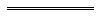 Notes1	This is a compilation of the Workers’ Compensation and Injury Management Regulations 1982 and includes the amendments made by the other written laws referred to in the following table.  The table also contains information about any reprint.Compilation table2	Formerly referred to the Workers’ Compensation and Assistance Act 1981 the short title of which was changed to the Workers’ Compensation and Rehabilitation Act 1981 by the Workers’ Compensation and Assistance Amendment Act 1990 s. 5 and then to the Workers’ Compensation and Injury Management Act 1981 by the Workers’ Compensation Reform Act 2004 s. 5.  The reference was changed under the Reprints Act 1984 s. 7(3)(gb).3	Repealed by the Workers’ Compensation and Injury Management Amendment Act 2011 s. 77 as at 1 Dec 2011 (see Gazette 8 Nov 2011 p. 4673).4	The Standards Association of Australia has changed its corporate status and its name.  It is now Standards Australia International Limited (ACN 087 326 690).  It also trades as Standards Australia.5	Now known as the Workers’ Compensation and Injury Management Regulations 1982; citation changed (see note under r. 1).Defined terms[This is a list of terms defined and the provisions where they are defined.  The list is not part of the law.]Defined term	Provision(s)action level	19I(2)actual total cost	13(3)acupuncturist	44C(1)agent service	18Bapplicant	18B, 26application	18Bapproved	19Aapproved medical practitioner	19Aapproved person	19Aapproved treatment	44C(2)audiologist	19Aaudiometric officer	19AAustralian Standard	19Aclause	19Acode of conduct	26commencement day 	18Bcounselling psychologist	44A(1)criminal record check	28(6)dispute resolution authority	18Bemployer	26estimated total cost	13(3)exercise physiologist	44B(1)extension period	19N(1)fit and proper person	26former provisions	18Bindependent agent	26Insurer/Self-Insurer Electronic Data Specification (Edition Q1)	13(3)L peak	19I(2)legal service	18BMarch CPI	17AA(2), 17AE(2), 17A(2)MBS item	17AB(3)pending application	18LA(1)prescribed details	18Lregistered Australian body	3(2)registration	26relevant provisions of the Act	18Lrelevant year	2A(1)representative LAeq,8h	19I(2)representatives	11(2)taxing officer	18Btermination day	19N(1)treating specialist	17AB(3)Discounted sum = P x 52 x AWhere — S =	prescribed amount less the sum of weekly payments madeP =	the weekly paymentY =	the whole number equal to or next below W = T — (52 x Y)A =	the present value of $1.00 per annum payable weekly for Y years and W weeks obtained from the compound discount tables set out in Appendix II.column 1 itemcolumn 2 
servicecolumn 3 
description1support counsellingactivities to assist the worker to adjust to the injury and to the worker’s return to work; family counselling related to vocational rehabilitation; progress counselling related to the progress of, and problems with, the worker’s return to work2vocational counsellingactivities focussed on problems the worker has in selecting and preparing for vocational change3purchase of aids and appliancesadvising and assisting the worker with the purchase of aids and appliances4case managementactivities associated with the management of the worker’s return to work, which may include liaising and negotiating with the parties, developing, coordinating and otherwise managing, and reviewing, the service delivery plan, and arranging for interpreter services5retraining criteria assistanceassisting a worker to explore eligibility to participate in a specialised retraining program and to prepare information to show that the retraining criteria are satisfied6specialised retraining program assistanceservices to assist a worker undertake a specialised retraining program7training and educationassisting to develop the worker’s skills and knowledge, which may include providing training courses or other aspects of injury management8workplace activitiesactivities involving analysis of work behaviour and analysis and design of job duties9placement activitiesactivities focussed on obtaining a new job for the worker, which may include assistance with the preparation of a resume and preparation for an interview and research and other assistance in finding jobs10assessments:    (a)functional capacityactivities associated with assessing the worker’s functional capacity, which may include preparing a report    (b)vocationalactivities associated with assessing the worker’s vocational and retraining options, which may include preparing a report    (c)ergonomicactivities associated with assessing how a particular work environment would affect the worker, which may include preparing a report    (d)job demandsactivities associated with identifying and assessing the physical and cognitive demands of a job, which includes preparing a report    (e)workplaceactivities associated with assessing the suitability of various workplace alternatives and other job options, which may include preparing a report    (f)aids and appliancesactivities associated with developing recommendations for aids and appliances to assist the worker, which may include preparing a report11traveltravel that is associated with providing vocational rehabilitation12medicaldiscussion with specialists and other medical practitioners about vocational rehabilitation, which may include preparing a report13general reportsstatus reports relating to vocational rehabilitationSurname	Mr/Mrs/Miss/MsOther NamesAddress......................................................................Postcode	Phone No.(H).........................(W).......................(Mb)	Occupation 	(e.g. boiler maker, underground miner)	Main tasks or duties performed 	(e.g. welding, drilling)Employer at date of injury	Address of employer	.......................................................................Postcode	Surname	Mr/Mrs/Miss/MsOther NamesAddress......................................................................Postcode	Phone No.(H).........................(W).......................(Mb)	Occupation 	(e.g. boiler maker, underground miner)	Main tasks or duties performed 	(e.g. welding, drilling)Employer at date of injury	Address of employer	.......................................................................Postcode	Surname	Mr/Mrs/Miss/MsOther NamesAddress......................................................................Postcode	Phone No.(H).........................(W).......................(Mb)	Occupation 	(e.g. boiler maker, underground miner)	Main tasks or duties performed 	(e.g. welding, drilling)Employer at date of injury	Address of employer	.......................................................................Postcode	Surname	Mr/Mrs/Miss/MsOther NamesAddress......................................................................Postcode	Phone No.(H).........................(W).......................(Mb)	Occupation 	(e.g. boiler maker, underground miner)	Main tasks or duties performed 	(e.g. welding, drilling)Employer at date of injury	Address of employer	.......................................................................Postcode	Surname	Mr/Mrs/Miss/MsOther NamesAddress......................................................................Postcode	Phone No.(H).........................(W).......................(Mb)	Occupation 	(e.g. boiler maker, underground miner)	Main tasks or duties performed 	(e.g. welding, drilling)Employer at date of injury	Address of employer	.......................................................................Postcode	Surname	Mr/Mrs/Miss/MsOther NamesAddress........................ Postcode 	Phone No. (H).................... (W) 	Occupation 		(e.g. boiler maker, underground miner)Main tasks or duties performed 	(e.g. welding, drilling)Date of Birth        /     /AgeSexM/FSurname	Mr/Mrs/Miss/MsOther NamesAddress........................ Postcode 	Phone No. (H).................... (W) 	Occupation 		(e.g. boiler maker, underground miner)Main tasks or duties performed 	(e.g. welding, drilling)Surname	Mr/Mrs/Miss/MsOther NamesAddress........................ Postcode 	Phone No. (H).................... (W) 	Occupation 		(e.g. boiler maker, underground miner)Main tasks or duties performed 	(e.g. welding, drilling)If you have difficulty understanding English what is your preferred language?If you have difficulty understanding English what is your preferred language?If you have difficulty understanding English what is your preferred language?If you have difficulty understanding English what is your preferred language?If you have difficulty understanding English what is your preferred language?Surname	Mr/Mrs/Miss/MsOther NamesAddress........................ Postcode 	Phone No. (H).................... (W) 	Occupation 		(e.g. boiler maker, underground miner)Main tasks or duties performed 	(e.g. welding, drilling)Surname	Mr/Mrs/Miss/MsOther NamesAddress........................ Postcode 	Phone No. (H).................... (W) 	Occupation 		(e.g. boiler maker, underground miner)Main tasks or duties performed 	(e.g. welding, drilling)TYPE 32AGENCY 991ICD 250LOCN 130______________________________office use onlyASCO 	TYPE 32AGENCY 991ICD 250LOCN 130______________________________office use onlyASCO 	TYPE 32AGENCY 991ICD 250LOCN 130______________________________office use onlyASCO 	TYPE 32AGENCY 991ICD 250LOCN 130______________________________office use onlyASCO 	TYPE 32AGENCY 991ICD 250LOCN 130______________________________office use onlyASCO 	NIHL FILE No....................... (Office Use Only)Date of compensable test....../....../......Compensable noise induced hearing loss...........% (of item 6)	Entitlement $...............	Employer at time of test...................................................................................................	Address......	Post Code......................Previous settlement date....../....../......                 PLH................................................................I elect to accept under Part III Division 2 of the Workers’ Compensation and Injury Management Act 1981 the sum of $......... representing..........% of loss of Schedule 2 item 6 of the Act, being loss of hearing.  In making this election I declare that I have not received nor am I eligible to receive compensation in respect of the noise induced hearing loss under any law of the Commonwealth, another State or Territory of the Commonwealth, or country other than Australia.  In making this election and upon an agreement being registered by the Director, I acknowledge that after registration or making an award:1.	I shall have no further entitlement to compensation under the Act for the percentage loss of hearing which is the subject of this election;2.	I shall have no entitlement to further monies upon any increase to the prescribed amount for the percentage loss of hearing which is the subject of this election.DATED the.................... day of.............. 20........           				(Signature of worker)in the presence of :   	(Signature and full name and address of witness)EMPLOYER DETAILS — (Employer to complete)WorkCover No...........EMPLOYER DETAILS — (Employer to complete)Trading name of employer(e.g. Browns Welding;E.J. Drilling Service)Local Gov.Local Gov.Trading name of employer(e.g. Browns Welding;E.J. Drilling Service)Trading name of employer(e.g. Browns Welding;E.J. Drilling Service)Insurance Co.Insurance Co.Address of worker’s usualworkplace or basePolicy No.Policy No.Name of Policy Holder______________________________________________AddressSuburb/Town	Post CodeClaim No: Insurer/self insurer to completeName of Policy Holder______________________________________________AddressSuburb/Town	Post CodeClaim No: Insurer/self insurer to completeName of Policy Holder______________________________________________AddressSuburb/Town	Post CodeName of Policy Holder______________________________________________AddressSuburb/Town	Post CodeInsurer/self insurer’s date stamp______________________Insurer/self insurer’s date stamp______________________Major activity or workplace(e.g. metal fabrication;gold mining, engineering.)Major activity or workplace(e.g. metal fabrication;gold mining, engineering.)office use onlyANZSICSurname	Mr/Mrs/Miss/MsOther NamesAddressPostcode 	Phone No. (H) 		(W) 	Occupation 	(e.g. boiler maker, underground miner)Main tasks or duties performed 	(e.g. welding, drilling)Date of Birth/     /AgeSexM/FSurname	Mr/Mrs/Miss/MsOther NamesAddressPostcode 	Phone No. (H) 		(W) 	Occupation 	(e.g. boiler maker, underground miner)Main tasks or duties performed 	(e.g. welding, drilling)Surname	Mr/Mrs/Miss/MsOther NamesAddressPostcode 	Phone No. (H) 		(W) 	Occupation 	(e.g. boiler maker, underground miner)Main tasks or duties performed 	(e.g. welding, drilling)If you have difficulty understanding English what is your preferred language?If you have difficulty understanding English what is your preferred language?If you have difficulty understanding English what is your preferred language?If you have difficulty understanding English what is your preferred language?If you have difficulty understanding English what is your preferred language?Surname	Mr/Mrs/Miss/MsOther NamesAddressPostcode 	Phone No. (H) 		(W) 	Occupation 	(e.g. boiler maker, underground miner)Main tasks or duties performed 	(e.g. welding, drilling)Surname	Mr/Mrs/Miss/MsOther NamesAddressPostcode 	Phone No. (H) 		(W) 	Occupation 	(e.g. boiler maker, underground miner)Main tasks or duties performed 	(e.g. welding, drilling)TYPE 32AGENCY 991ICD 250LOCN 130__________________________office use onlyASCO 	TYPE 32AGENCY 991ICD 250LOCN 130__________________________office use onlyASCO 	TYPE 32AGENCY 991ICD 250LOCN 130__________________________office use onlyASCO 	TYPE 32AGENCY 991ICD 250LOCN 130__________________________office use onlyASCO 	TYPE 32AGENCY 991ICD 250LOCN 130__________________________office use onlyASCO 	NIHL FILE No....................... (Office Use Only)Date of compensable test....../....../......Compensable noise induced hearing loss........% (of item 44)	Entitlement $...........	Employer at time of test 			Address................................................... Post Code 	Previous settlement date....../....../......PLH 	I elect to accept under the Workers’ Compensation and Injury Management Act 1981 Part III Division 2A the sum of $......... representing..........% of loss of Schedule 2 item 44, being loss of hearing.  In making this election I declare that I have not received nor am I eligible to receive compensation in respect of the noise induced hearing loss under any law of the Commonwealth, another State or Territory of the Commonwealth, or country other than Australia.  In making this election and upon an agreement being registered by the Director, I acknowledge that after registration or making an award:1.	I shall have no further entitlement to compensation under the Act for the percentage loss of hearing which is the subject of this election;2.	I shall have no entitlement to further monies upon any increase to the prescribed amount for the percentage loss of hearing which is the subject of this election.DATED the.................... day of.............. 20........	........................................................	(Signature of worker)in the presence of :  ............................................................................................................................................................................................................................................................................(Signature and full name and address of witness)EMPLOYER DETAILS — (Employer to complete)WorkCover No.......EMPLOYER DETAILS — (Employer to complete)Trading name of employer(e.g. Browns Welding;E.J. Drilling Service)Local Gov.Local Gov.Trading name of employer(e.g. Browns Welding;E.J. Drilling Service)Trading name of employer(e.g. Browns Welding;E.J. Drilling Service)Insurance Co.Insurance Co.Address of worker’s usual workplace or basePolicy No.Policy No.Name of Policy Holder______________________________________AddressSuburb/Town	Post CodeClaim No: 
Insurer/self insurer to completeName of Policy Holder______________________________________AddressSuburb/Town	Post CodeClaim No: 
Insurer/self insurer to completeName of Policy Holder______________________________________AddressSuburb/Town	Post CodeName of Policy Holder______________________________________AddressSuburb/Town	Post CodeInsurer/self-insurer’s date stamp_________________Insurer/self-insurer’s date stamp_________________Major activity or workplace(e.g. metal fabrication, gold mining, engineering)Major activity or workplace(e.g. metal fabrication, gold mining, engineering)office use onlyANZSICFull Name of ApplicantSurnameOther Names OccupationRelationship to deceased workeri.e. Executor, spouse, de facto partner, son, daughterResidential AddressPostcodePostcodeTelephone No.Full Name of deceased workerSurnameSurnameSurnameSurnameOther NamesOther NamesSexMaleFemaleDate of Birth      /        /         Worker’s OccupationPeriod of EmploymentResidential Address immediately prior to deathFull Name of Employer, including trading nameAddress of worker’s usual workplace or basePostcode                              Telephone No.Major activity of workplace(e.g. footwear manufacturing, sheep farming)Name of DependantDate of BirthResidential AddressOccupationRelationship to deceased workerDependencyWholly         Part  Tick BoxWas the death the result of a YesNoNoNoNoNoNowork-related injury and/or disease?What was the cause of death?What was the cause of death?What was the cause of death?What were the main tasks/duties of the deceased’s employment when he/she suffered the injury and/or contracted the disease?What were the main tasks/duties of the deceased’s employment when he/she suffered the injury and/or contracted the disease?What were the main tasks/duties of the deceased’s employment when he/she suffered the injury and/or contracted the disease?What were the main tasks/duties of the deceased’s employment when he/she suffered the injury and/or contracted the disease?What were the main tasks/duties of the deceased’s employment when he/she suffered the injury and/or contracted the disease?What were the main tasks/duties of the deceased’s employment when he/she suffered the injury and/or contracted the disease?In the case of personal injury, when did it occur?Day of the weekDay of the weekDay of the weekDay of the weekTimeTimeDateIn the case of personal injury, when did it occur?       /        /          Date of death if different.Date of death if different.DateDate        /          /                   /          /                   /          /           Where did the injury occur? (e.g. Workshop floor, , Cloverdale)Where did the injury occur? (e.g. Workshop floor, , Cloverdale)Where did the injury occur? (e.g. Workshop floor, , Cloverdale)In the case of a disease, what was the date of death?Date Date       /       /           /       /           /       /     Date of diagnosisDateDate         /        /                /        /                /        /                /        /       In the case of a disease, what was the date of death?Date Date Date of diagnosisDateDateIn the case of a disease, what was the date of death?Date Date Date of diagnosisDateDateIf known, when was the deceased first incapacitated by the disease?DateDate      /       /            /       /            /       /      Don’t know If known, when was the deceased first incapacitated by the disease?DateDateDon’t know If known, when was the deceased first incapacitated by the disease?DateDateDon’t know Prior to this application, have any workers’ compensation payments been received or applied for in respect of the deceased (i.e. weekly payments, medical expenses, lump sums).Have you attached a copy of any official notice of the deceased’s death?Have you attached a copy of any official notice of the deceased’s death?Have you attached a copy of any official notice of the deceased’s death?Prior to this application, have any workers’ compensation payments been received or applied for in respect of the deceased (i.e. weekly payments, medical expenses, lump sums).Have you attached a copy of any official notice of the deceased’s death?Have you attached a copy of any official notice of the deceased’s death?Have you attached a copy of any official notice of the deceased’s death?Prior to this application, have any workers’ compensation payments been received or applied for in respect of the deceased (i.e. weekly payments, medical expenses, lump sums).YESNOHave you attached a copy of any official notice of the deceased’s death?Have you attached a copy of any official notice of the deceased’s death?Have you attached a copy of any official notice of the deceased’s death?YESNONOPrior to this application, have any workers’ compensation payments been received or applied for in respect of the deceased (i.e. weekly payments, medical expenses, lump sums).Have you attached a copy of any official notice of the deceased’s death?Have you attached a copy of any official notice of the deceased’s death?Have you attached a copy of any official notice of the deceased’s death?Prior to this application, have any workers’ compensation payments been received or applied for in respect of the deceased (i.e. weekly payments, medical expenses, lump sums).Have you attached a copy of any official notice of the deceased’s death?Have you attached a copy of any official notice of the deceased’s death?Have you attached a copy of any official notice of the deceased’s death?Prior to this application, have any workers’ compensation payments been received or applied for in respect of the deceased (i.e. weekly payments, medical expenses, lump sums).Have you attached a copy of any official notice of the deceased’s death?Have you attached a copy of any official notice of the deceased’s death?Have you attached a copy of any official notice of the deceased’s death?If yes, please attach as much information as you canIf yes, please attach as much information as you canIf yes, please attach as much information as you canIf yes, please attach as much information as you canIf yes, please attach as much information as you canIf yes, please attach as much information as you canIf yes, please attach as much information as you canIf yes, please attach as much information as you canIf yes, please attach as much information as you canIf yes, please attach as much information as you canIf yes, please attach as much information as you canIf yes, please attach as much information as you canIf yes, please attach as much information as you canDeclarationDeclarationDeclarationDeclarationDeclarationI, the undersigned, do hereby warrant the truth of the foregoing statements.  I hereby authorise any  medical practitioner to disclose to the deceased worker’s employer or his/her insurer and  any information regarding the deceased worker’s medical history.  However, I do not authorise the release or testing of human tissue samples or human tissue material of any kind or for any purpose.I, the undersigned, do hereby warrant the truth of the foregoing statements.  I hereby authorise any  medical practitioner to disclose to the deceased worker’s employer or his/her insurer and  any information regarding the deceased worker’s medical history.  However, I do not authorise the release or testing of human tissue samples or human tissue material of any kind or for any purpose.I, the undersigned, do hereby warrant the truth of the foregoing statements.  I hereby authorise any  medical practitioner to disclose to the deceased worker’s employer or his/her insurer and  any information regarding the deceased worker’s medical history.  However, I do not authorise the release or testing of human tissue samples or human tissue material of any kind or for any purpose.I, the undersigned, do hereby warrant the truth of the foregoing statements.  I hereby authorise any  medical practitioner to disclose to the deceased worker’s employer or his/her insurer and  any information regarding the deceased worker’s medical history.  However, I do not authorise the release or testing of human tissue samples or human tissue material of any kind or for any purpose.I, the undersigned, do hereby warrant the truth of the foregoing statements.  I hereby authorise any  medical practitioner to disclose to the deceased worker’s employer or his/her insurer and  any information regarding the deceased worker’s medical history.  However, I do not authorise the release or testing of human tissue samples or human tissue material of any kind or for any purpose.SignatureDate        /         /          SignatureDate        /         /          INSURER/SELF-INSURER DETAILSINSURER/SELF-INSURER DETAILSINSURER/SELF-INSURER DETAILSInsurer/self-insurer to complete then detach and forward the duplicate of this notice to ,  6008:Insurer/self-insurer to complete then detach and forward the duplicate of this notice to ,  6008:Insurer/self-insurer to complete then detach and forward the duplicate of this notice to ,  6008:Name of insurer/self-insurer:Date stamp of insurer/self-insurerPolicy number:Claim number:WCN:Occurrence DetailsMechanism:Agency:Nature:Body Locn:1. WORKER’S DETAILS1. WORKER’S DETAILS1. WORKER’S DETAILS1. WORKER’S DETAILS1. WORKER’S DETAILS1. WORKER’S DETAILS1. WORKER’S DETAILS1. WORKER’S DETAILS1. WORKER’S DETAILS1. WORKER’S DETAILS1. WORKER’S DETAILS1. WORKER’S DETAILS1. WORKER’S DETAILS1. WORKER’S DETAILS1. WORKER’S DETAILS1. WORKER’S DETAILS1. WORKER’S DETAILS1. WORKER’S DETAILS1. WORKER’S DETAILS1. WORKER’S DETAILS1. WORKER’S DETAILS1. WORKER’S DETAILS1. WORKER’S DETAILS1. WORKER’S DETAILS1. WORKER’S DETAILS1. WORKER’S DETAILS1. WORKER’S DETAILS1. WORKER’S DETAILS1. WORKER’S DETAILS1. WORKER’S DETAILS1. WORKER’S DETAILS1. WORKER’S DETAILS1. WORKER’S DETAILS1. WORKER’S DETAILS1. WORKER’S DETAILS1. WORKER’S DETAILS1. WORKER’S DETAILS1. WORKER’S DETAILS1. WORKER’S DETAILS1. WORKER’S DETAILS1. WORKER’S DETAILS1. WORKER’S DETAILS1. WORKER’S DETAILS1. WORKER’S DETAILS1. WORKER’S DETAILS1. WORKER’S DETAILS1. WORKER’S DETAILS1. WORKER’S DETAILS1. WORKER’S DETAILS1. WORKER’S DETAILS1. WORKER’S DETAILS1. WORKER’S DETAILS1. WORKER’S DETAILS1. WORKER’S DETAILS1. WORKER’S DETAILS1. WORKER’S DETAILS1. WORKER’S DETAILS1. WORKER’S DETAILS1. WORKER’S DETAILS1. WORKER’S DETAILS1. WORKER’S DETAILS1. WORKER’S DETAILS1. WORKER’S DETAILS1. WORKER’S DETAILS1. WORKER’S DETAILS1. WORKER’S DETAILS1. WORKER’S DETAILS1. WORKER’S DETAILS1. WORKER’S DETAILS1. WORKER’S DETAILS1. WORKER’S DETAILS1. WORKER’S DETAILS1. WORKER’S DETAILS1. WORKER’S DETAILS1. WORKER’S DETAILS1. WORKER’S DETAILS1. WORKER’S DETAILSFirst nameFirst nameFirst nameFirst nameFirst nameLast nameLast nameLast nameLast nameLast nameLast nameLast nameLast nameLast nameLast nameLast nameDate of birthDate of birthDate of birthDate of birthDate of birth/    //    //    //    //    //    //    //    //    //    //    //    //    //    //    //    //    //    //    //    //    //    /EmailEmailEmailEmailEmailEmailEmailEmailEmailEmailEmailPhonePhonePhonePhonePhoneMobileMobileMobileMobileMobileMobileMobileMobileMobileMobileMobileAddressAddressAddressAddressAddress2. EMPLOYMENT DETAILS2. EMPLOYMENT DETAILS2. EMPLOYMENT DETAILS2. EMPLOYMENT DETAILS2. EMPLOYMENT DETAILS2. EMPLOYMENT DETAILS2. EMPLOYMENT DETAILS2. EMPLOYMENT DETAILS2. EMPLOYMENT DETAILS2. EMPLOYMENT DETAILS2. EMPLOYMENT DETAILS2. EMPLOYMENT DETAILS2. EMPLOYMENT DETAILS2. EMPLOYMENT DETAILS2. EMPLOYMENT DETAILS2. EMPLOYMENT DETAILS2. EMPLOYMENT DETAILS2. EMPLOYMENT DETAILS2. EMPLOYMENT DETAILS2. EMPLOYMENT DETAILS2. EMPLOYMENT DETAILS2. EMPLOYMENT DETAILS2. EMPLOYMENT DETAILS2. EMPLOYMENT DETAILS2. EMPLOYMENT DETAILS2. EMPLOYMENT DETAILS2. EMPLOYMENT DETAILS2. EMPLOYMENT DETAILS2. EMPLOYMENT DETAILS2. EMPLOYMENT DETAILS2. EMPLOYMENT DETAILS2. EMPLOYMENT DETAILS2. EMPLOYMENT DETAILS2. EMPLOYMENT DETAILS2. EMPLOYMENT DETAILS2. EMPLOYMENT DETAILS2. EMPLOYMENT DETAILS2. EMPLOYMENT DETAILS2. EMPLOYMENT DETAILS2. EMPLOYMENT DETAILS2. EMPLOYMENT DETAILS2. EMPLOYMENT DETAILS2. EMPLOYMENT DETAILS2. EMPLOYMENT DETAILS2. EMPLOYMENT DETAILS2. EMPLOYMENT DETAILS2. EMPLOYMENT DETAILS2. EMPLOYMENT DETAILS2. EMPLOYMENT DETAILS2. EMPLOYMENT DETAILS2. EMPLOYMENT DETAILS2. EMPLOYMENT DETAILS2. EMPLOYMENT DETAILS2. EMPLOYMENT DETAILS2. EMPLOYMENT DETAILS2. EMPLOYMENT DETAILS2. EMPLOYMENT DETAILS2. EMPLOYMENT DETAILS2. EMPLOYMENT DETAILS2. EMPLOYMENT DETAILS2. EMPLOYMENT DETAILS2. EMPLOYMENT DETAILS2. EMPLOYMENT DETAILS2. EMPLOYMENT DETAILS2. EMPLOYMENT DETAILS2. EMPLOYMENT DETAILS2. EMPLOYMENT DETAILS2. EMPLOYMENT DETAILS2. EMPLOYMENT DETAILS2. EMPLOYMENT DETAILS2. EMPLOYMENT DETAILS2. EMPLOYMENT DETAILS2. EMPLOYMENT DETAILS2. EMPLOYMENT DETAILS2. EMPLOYMENT DETAILS2. EMPLOYMENT DETAILS2. EMPLOYMENT DETAILSWorker’s job titleWorker’s job titleWorker’s job titleWorker’s job titleWorker’s job titleWorker’s job titleWorker’s job titleWorker’s job titleWorker’s job titleWorker’s job titleWorker’s job titleEmployer’s nameEmployer’s nameEmployer’s nameEmployer’s nameEmployer’s nameEmployer’s nameEmployer’s nameEmployer’s nameEmployer’s nameEmployer’s nameEmployer’s nameEmployer’s nameEmployer’s nameEmployer’s nameEmployer’s nameEmployer’s nameEmployer’s nameEmployer’s nameEmployer’s addressEmployer’s addressEmployer’s addressEmployer’s addressEmployer’s addressEmployer’s addressEmployer’s addressEmployer’s addressEmployer’s addressEmployer’s addressEmployer’s address3. CONSENT AUTHORITY3. CONSENT AUTHORITY3. CONSENT AUTHORITY3. CONSENT AUTHORITY3. CONSENT AUTHORITY3. CONSENT AUTHORITY3. CONSENT AUTHORITY3. CONSENT AUTHORITY3. CONSENT AUTHORITY3. CONSENT AUTHORITY3. CONSENT AUTHORITY3. CONSENT AUTHORITY3. CONSENT AUTHORITY3. CONSENT AUTHORITY3. CONSENT AUTHORITY3. CONSENT AUTHORITY3. CONSENT AUTHORITY3. CONSENT AUTHORITY3. CONSENT AUTHORITY3. CONSENT AUTHORITY3. CONSENT AUTHORITY3. CONSENT AUTHORITY3. CONSENT AUTHORITY3. CONSENT AUTHORITY3. CONSENT AUTHORITY3. CONSENT AUTHORITY3. CONSENT AUTHORITY3. CONSENT AUTHORITY3. CONSENT AUTHORITY3. CONSENT AUTHORITY3. CONSENT AUTHORITY3. CONSENT AUTHORITY3. CONSENT AUTHORITY3. CONSENT AUTHORITY3. CONSENT AUTHORITY3. CONSENT AUTHORITY3. CONSENT AUTHORITY3. CONSENT AUTHORITY3. CONSENT AUTHORITY3. CONSENT AUTHORITY3. CONSENT AUTHORITY3. CONSENT AUTHORITY3. CONSENT AUTHORITY3. CONSENT AUTHORITY3. CONSENT AUTHORITY3. CONSENT AUTHORITY3. CONSENT AUTHORITY3. CONSENT AUTHORITY3. CONSENT AUTHORITY3. CONSENT AUTHORITY3. CONSENT AUTHORITY3. CONSENT AUTHORITY3. CONSENT AUTHORITY3. CONSENT AUTHORITY3. CONSENT AUTHORITY3. CONSENT AUTHORITY3. CONSENT AUTHORITY3. CONSENT AUTHORITY3. CONSENT AUTHORITY3. CONSENT AUTHORITY3. CONSENT AUTHORITY3. CONSENT AUTHORITY3. CONSENT AUTHORITY3. CONSENT AUTHORITY3. CONSENT AUTHORITY3. CONSENT AUTHORITY3. CONSENT AUTHORITY3. CONSENT AUTHORITY3. CONSENT AUTHORITY3. CONSENT AUTHORITY3. CONSENT AUTHORITY3. CONSENT AUTHORITY3. CONSENT AUTHORITY3. CONSENT AUTHORITY3. CONSENT AUTHORITY3. CONSENT AUTHORITY3. CONSENT AUTHORITYI consent to any medical practitioner who treats me (whether named on this certificate or not) to discuss my medical condition with my employer, insurer and other medical or allied health professionals for the purpose of my claim for workers’ compensation and return to work options.I consent to any medical practitioner who treats me (whether named on this certificate or not) to discuss my medical condition with my employer, insurer and other medical or allied health professionals for the purpose of my claim for workers’ compensation and return to work options.I consent to any medical practitioner who treats me (whether named on this certificate or not) to discuss my medical condition with my employer, insurer and other medical or allied health professionals for the purpose of my claim for workers’ compensation and return to work options.I consent to any medical practitioner who treats me (whether named on this certificate or not) to discuss my medical condition with my employer, insurer and other medical or allied health professionals for the purpose of my claim for workers’ compensation and return to work options.I consent to any medical practitioner who treats me (whether named on this certificate or not) to discuss my medical condition with my employer, insurer and other medical or allied health professionals for the purpose of my claim for workers’ compensation and return to work options.I consent to any medical practitioner who treats me (whether named on this certificate or not) to discuss my medical condition with my employer, insurer and other medical or allied health professionals for the purpose of my claim for workers’ compensation and return to work options.I consent to any medical practitioner who treats me (whether named on this certificate or not) to discuss my medical condition with my employer, insurer and other medical or allied health professionals for the purpose of my claim for workers’ compensation and return to work options.I consent to any medical practitioner who treats me (whether named on this certificate or not) to discuss my medical condition with my employer, insurer and other medical or allied health professionals for the purpose of my claim for workers’ compensation and return to work options.I consent to any medical practitioner who treats me (whether named on this certificate or not) to discuss my medical condition with my employer, insurer and other medical or allied health professionals for the purpose of my claim for workers’ compensation and return to work options.I consent to any medical practitioner who treats me (whether named on this certificate or not) to discuss my medical condition with my employer, insurer and other medical or allied health professionals for the purpose of my claim for workers’ compensation and return to work options.I consent to any medical practitioner who treats me (whether named on this certificate or not) to discuss my medical condition with my employer, insurer and other medical or allied health professionals for the purpose of my claim for workers’ compensation and return to work options.I consent to any medical practitioner who treats me (whether named on this certificate or not) to discuss my medical condition with my employer, insurer and other medical or allied health professionals for the purpose of my claim for workers’ compensation and return to work options.I consent to any medical practitioner who treats me (whether named on this certificate or not) to discuss my medical condition with my employer, insurer and other medical or allied health professionals for the purpose of my claim for workers’ compensation and return to work options.I consent to any medical practitioner who treats me (whether named on this certificate or not) to discuss my medical condition with my employer, insurer and other medical or allied health professionals for the purpose of my claim for workers’ compensation and return to work options.I consent to any medical practitioner who treats me (whether named on this certificate or not) to discuss my medical condition with my employer, insurer and other medical or allied health professionals for the purpose of my claim for workers’ compensation and return to work options.I consent to any medical practitioner who treats me (whether named on this certificate or not) to discuss my medical condition with my employer, insurer and other medical or allied health professionals for the purpose of my claim for workers’ compensation and return to work options.I consent to any medical practitioner who treats me (whether named on this certificate or not) to discuss my medical condition with my employer, insurer and other medical or allied health professionals for the purpose of my claim for workers’ compensation and return to work options.I consent to any medical practitioner who treats me (whether named on this certificate or not) to discuss my medical condition with my employer, insurer and other medical or allied health professionals for the purpose of my claim for workers’ compensation and return to work options.I consent to any medical practitioner who treats me (whether named on this certificate or not) to discuss my medical condition with my employer, insurer and other medical or allied health professionals for the purpose of my claim for workers’ compensation and return to work options.I consent to any medical practitioner who treats me (whether named on this certificate or not) to discuss my medical condition with my employer, insurer and other medical or allied health professionals for the purpose of my claim for workers’ compensation and return to work options.I consent to any medical practitioner who treats me (whether named on this certificate or not) to discuss my medical condition with my employer, insurer and other medical or allied health professionals for the purpose of my claim for workers’ compensation and return to work options.I consent to any medical practitioner who treats me (whether named on this certificate or not) to discuss my medical condition with my employer, insurer and other medical or allied health professionals for the purpose of my claim for workers’ compensation and return to work options.I consent to any medical practitioner who treats me (whether named on this certificate or not) to discuss my medical condition with my employer, insurer and other medical or allied health professionals for the purpose of my claim for workers’ compensation and return to work options.I consent to any medical practitioner who treats me (whether named on this certificate or not) to discuss my medical condition with my employer, insurer and other medical or allied health professionals for the purpose of my claim for workers’ compensation and return to work options.I consent to any medical practitioner who treats me (whether named on this certificate or not) to discuss my medical condition with my employer, insurer and other medical or allied health professionals for the purpose of my claim for workers’ compensation and return to work options.I consent to any medical practitioner who treats me (whether named on this certificate or not) to discuss my medical condition with my employer, insurer and other medical or allied health professionals for the purpose of my claim for workers’ compensation and return to work options.I consent to any medical practitioner who treats me (whether named on this certificate or not) to discuss my medical condition with my employer, insurer and other medical or allied health professionals for the purpose of my claim for workers’ compensation and return to work options.I consent to any medical practitioner who treats me (whether named on this certificate or not) to discuss my medical condition with my employer, insurer and other medical or allied health professionals for the purpose of my claim for workers’ compensation and return to work options.I consent to any medical practitioner who treats me (whether named on this certificate or not) to discuss my medical condition with my employer, insurer and other medical or allied health professionals for the purpose of my claim for workers’ compensation and return to work options.I consent to any medical practitioner who treats me (whether named on this certificate or not) to discuss my medical condition with my employer, insurer and other medical or allied health professionals for the purpose of my claim for workers’ compensation and return to work options.I consent to any medical practitioner who treats me (whether named on this certificate or not) to discuss my medical condition with my employer, insurer and other medical or allied health professionals for the purpose of my claim for workers’ compensation and return to work options.I consent to any medical practitioner who treats me (whether named on this certificate or not) to discuss my medical condition with my employer, insurer and other medical or allied health professionals for the purpose of my claim for workers’ compensation and return to work options.I consent to any medical practitioner who treats me (whether named on this certificate or not) to discuss my medical condition with my employer, insurer and other medical or allied health professionals for the purpose of my claim for workers’ compensation and return to work options.I consent to any medical practitioner who treats me (whether named on this certificate or not) to discuss my medical condition with my employer, insurer and other medical or allied health professionals for the purpose of my claim for workers’ compensation and return to work options.I consent to any medical practitioner who treats me (whether named on this certificate or not) to discuss my medical condition with my employer, insurer and other medical or allied health professionals for the purpose of my claim for workers’ compensation and return to work options.I consent to any medical practitioner who treats me (whether named on this certificate or not) to discuss my medical condition with my employer, insurer and other medical or allied health professionals for the purpose of my claim for workers’ compensation and return to work options.I consent to any medical practitioner who treats me (whether named on this certificate or not) to discuss my medical condition with my employer, insurer and other medical or allied health professionals for the purpose of my claim for workers’ compensation and return to work options.I consent to any medical practitioner who treats me (whether named on this certificate or not) to discuss my medical condition with my employer, insurer and other medical or allied health professionals for the purpose of my claim for workers’ compensation and return to work options.I consent to any medical practitioner who treats me (whether named on this certificate or not) to discuss my medical condition with my employer, insurer and other medical or allied health professionals for the purpose of my claim for workers’ compensation and return to work options.I consent to any medical practitioner who treats me (whether named on this certificate or not) to discuss my medical condition with my employer, insurer and other medical or allied health professionals for the purpose of my claim for workers’ compensation and return to work options.I consent to any medical practitioner who treats me (whether named on this certificate or not) to discuss my medical condition with my employer, insurer and other medical or allied health professionals for the purpose of my claim for workers’ compensation and return to work options.I consent to any medical practitioner who treats me (whether named on this certificate or not) to discuss my medical condition with my employer, insurer and other medical or allied health professionals for the purpose of my claim for workers’ compensation and return to work options.I consent to any medical practitioner who treats me (whether named on this certificate or not) to discuss my medical condition with my employer, insurer and other medical or allied health professionals for the purpose of my claim for workers’ compensation and return to work options.I consent to any medical practitioner who treats me (whether named on this certificate or not) to discuss my medical condition with my employer, insurer and other medical or allied health professionals for the purpose of my claim for workers’ compensation and return to work options.I consent to any medical practitioner who treats me (whether named on this certificate or not) to discuss my medical condition with my employer, insurer and other medical or allied health professionals for the purpose of my claim for workers’ compensation and return to work options.I consent to any medical practitioner who treats me (whether named on this certificate or not) to discuss my medical condition with my employer, insurer and other medical or allied health professionals for the purpose of my claim for workers’ compensation and return to work options.I consent to any medical practitioner who treats me (whether named on this certificate or not) to discuss my medical condition with my employer, insurer and other medical or allied health professionals for the purpose of my claim for workers’ compensation and return to work options.I consent to any medical practitioner who treats me (whether named on this certificate or not) to discuss my medical condition with my employer, insurer and other medical or allied health professionals for the purpose of my claim for workers’ compensation and return to work options.I consent to any medical practitioner who treats me (whether named on this certificate or not) to discuss my medical condition with my employer, insurer and other medical or allied health professionals for the purpose of my claim for workers’ compensation and return to work options.I consent to any medical practitioner who treats me (whether named on this certificate or not) to discuss my medical condition with my employer, insurer and other medical or allied health professionals for the purpose of my claim for workers’ compensation and return to work options.I consent to any medical practitioner who treats me (whether named on this certificate or not) to discuss my medical condition with my employer, insurer and other medical or allied health professionals for the purpose of my claim for workers’ compensation and return to work options.I consent to any medical practitioner who treats me (whether named on this certificate or not) to discuss my medical condition with my employer, insurer and other medical or allied health professionals for the purpose of my claim for workers’ compensation and return to work options.I consent to any medical practitioner who treats me (whether named on this certificate or not) to discuss my medical condition with my employer, insurer and other medical or allied health professionals for the purpose of my claim for workers’ compensation and return to work options.I consent to any medical practitioner who treats me (whether named on this certificate or not) to discuss my medical condition with my employer, insurer and other medical or allied health professionals for the purpose of my claim for workers’ compensation and return to work options.I consent to any medical practitioner who treats me (whether named on this certificate or not) to discuss my medical condition with my employer, insurer and other medical or allied health professionals for the purpose of my claim for workers’ compensation and return to work options.I consent to any medical practitioner who treats me (whether named on this certificate or not) to discuss my medical condition with my employer, insurer and other medical or allied health professionals for the purpose of my claim for workers’ compensation and return to work options.I consent to any medical practitioner who treats me (whether named on this certificate or not) to discuss my medical condition with my employer, insurer and other medical or allied health professionals for the purpose of my claim for workers’ compensation and return to work options.I consent to any medical practitioner who treats me (whether named on this certificate or not) to discuss my medical condition with my employer, insurer and other medical or allied health professionals for the purpose of my claim for workers’ compensation and return to work options.I consent to any medical practitioner who treats me (whether named on this certificate or not) to discuss my medical condition with my employer, insurer and other medical or allied health professionals for the purpose of my claim for workers’ compensation and return to work options.I consent to any medical practitioner who treats me (whether named on this certificate or not) to discuss my medical condition with my employer, insurer and other medical or allied health professionals for the purpose of my claim for workers’ compensation and return to work options.I consent to any medical practitioner who treats me (whether named on this certificate or not) to discuss my medical condition with my employer, insurer and other medical or allied health professionals for the purpose of my claim for workers’ compensation and return to work options.I consent to any medical practitioner who treats me (whether named on this certificate or not) to discuss my medical condition with my employer, insurer and other medical or allied health professionals for the purpose of my claim for workers’ compensation and return to work options.I consent to any medical practitioner who treats me (whether named on this certificate or not) to discuss my medical condition with my employer, insurer and other medical or allied health professionals for the purpose of my claim for workers’ compensation and return to work options.I consent to any medical practitioner who treats me (whether named on this certificate or not) to discuss my medical condition with my employer, insurer and other medical or allied health professionals for the purpose of my claim for workers’ compensation and return to work options.I consent to any medical practitioner who treats me (whether named on this certificate or not) to discuss my medical condition with my employer, insurer and other medical or allied health professionals for the purpose of my claim for workers’ compensation and return to work options.I consent to any medical practitioner who treats me (whether named on this certificate or not) to discuss my medical condition with my employer, insurer and other medical or allied health professionals for the purpose of my claim for workers’ compensation and return to work options.I consent to any medical practitioner who treats me (whether named on this certificate or not) to discuss my medical condition with my employer, insurer and other medical or allied health professionals for the purpose of my claim for workers’ compensation and return to work options.I consent to any medical practitioner who treats me (whether named on this certificate or not) to discuss my medical condition with my employer, insurer and other medical or allied health professionals for the purpose of my claim for workers’ compensation and return to work options.I consent to any medical practitioner who treats me (whether named on this certificate or not) to discuss my medical condition with my employer, insurer and other medical or allied health professionals for the purpose of my claim for workers’ compensation and return to work options.I consent to any medical practitioner who treats me (whether named on this certificate or not) to discuss my medical condition with my employer, insurer and other medical or allied health professionals for the purpose of my claim for workers’ compensation and return to work options.I consent to any medical practitioner who treats me (whether named on this certificate or not) to discuss my medical condition with my employer, insurer and other medical or allied health professionals for the purpose of my claim for workers’ compensation and return to work options.I consent to any medical practitioner who treats me (whether named on this certificate or not) to discuss my medical condition with my employer, insurer and other medical or allied health professionals for the purpose of my claim for workers’ compensation and return to work options.I consent to any medical practitioner who treats me (whether named on this certificate or not) to discuss my medical condition with my employer, insurer and other medical or allied health professionals for the purpose of my claim for workers’ compensation and return to work options.I consent to any medical practitioner who treats me (whether named on this certificate or not) to discuss my medical condition with my employer, insurer and other medical or allied health professionals for the purpose of my claim for workers’ compensation and return to work options.I consent to any medical practitioner who treats me (whether named on this certificate or not) to discuss my medical condition with my employer, insurer and other medical or allied health professionals for the purpose of my claim for workers’ compensation and return to work options.I consent to any medical practitioner who treats me (whether named on this certificate or not) to discuss my medical condition with my employer, insurer and other medical or allied health professionals for the purpose of my claim for workers’ compensation and return to work options.I consent to any medical practitioner who treats me (whether named on this certificate or not) to discuss my medical condition with my employer, insurer and other medical or allied health professionals for the purpose of my claim for workers’ compensation and return to work options.Worker’s signatureWorker’s signatureWorker’s signatureWorker’s signatureWorker’s signatureWorker’s signatureWorker’s signaturePrint namePrint namePrint namePrint namePrint namePrint namePrint namePrint namePrint namePrint namePrint namePrint namePrint name             Date             Date             Date             Date             Date             Date             Date             Date             Date             Date             Date             Date             Date         /        /         /        /         /        /         /        /         /        /         /        /         /        /         /        /         /        /         /        /         /        /         /        /         /        /         /        /         /        /         /        /4. WORKER’S DESCRIPTION OF INJURY4. WORKER’S DESCRIPTION OF INJURY4. WORKER’S DESCRIPTION OF INJURY4. WORKER’S DESCRIPTION OF INJURY4. WORKER’S DESCRIPTION OF INJURY4. WORKER’S DESCRIPTION OF INJURY4. WORKER’S DESCRIPTION OF INJURY4. WORKER’S DESCRIPTION OF INJURY4. WORKER’S DESCRIPTION OF INJURY4. WORKER’S DESCRIPTION OF INJURY4. WORKER’S DESCRIPTION OF INJURY4. WORKER’S DESCRIPTION OF INJURY4. WORKER’S DESCRIPTION OF INJURY4. WORKER’S DESCRIPTION OF INJURY4. WORKER’S DESCRIPTION OF INJURY4. WORKER’S DESCRIPTION OF INJURY4. WORKER’S DESCRIPTION OF INJURY4. WORKER’S DESCRIPTION OF INJURY4. WORKER’S DESCRIPTION OF INJURY4. WORKER’S DESCRIPTION OF INJURY4. WORKER’S DESCRIPTION OF INJURY4. WORKER’S DESCRIPTION OF INJURY4. WORKER’S DESCRIPTION OF INJURY4. WORKER’S DESCRIPTION OF INJURY4. WORKER’S DESCRIPTION OF INJURY4. WORKER’S DESCRIPTION OF INJURY4. WORKER’S DESCRIPTION OF INJURY4. WORKER’S DESCRIPTION OF INJURY4. WORKER’S DESCRIPTION OF INJURY4. WORKER’S DESCRIPTION OF INJURY4. WORKER’S DESCRIPTION OF INJURY4. WORKER’S DESCRIPTION OF INJURY4. WORKER’S DESCRIPTION OF INJURY4. WORKER’S DESCRIPTION OF INJURY4. WORKER’S DESCRIPTION OF INJURY4. WORKER’S DESCRIPTION OF INJURY4. WORKER’S DESCRIPTION OF INJURY4. WORKER’S DESCRIPTION OF INJURY4. WORKER’S DESCRIPTION OF INJURY4. WORKER’S DESCRIPTION OF INJURY4. WORKER’S DESCRIPTION OF INJURY4. WORKER’S DESCRIPTION OF INJURY4. WORKER’S DESCRIPTION OF INJURY4. WORKER’S DESCRIPTION OF INJURY4. WORKER’S DESCRIPTION OF INJURY4. WORKER’S DESCRIPTION OF INJURY4. WORKER’S DESCRIPTION OF INJURY4. WORKER’S DESCRIPTION OF INJURY4. WORKER’S DESCRIPTION OF INJURY4. WORKER’S DESCRIPTION OF INJURY4. WORKER’S DESCRIPTION OF INJURY4. WORKER’S DESCRIPTION OF INJURY4. WORKER’S DESCRIPTION OF INJURY4. WORKER’S DESCRIPTION OF INJURY4. WORKER’S DESCRIPTION OF INJURY4. WORKER’S DESCRIPTION OF INJURY4. WORKER’S DESCRIPTION OF INJURY4. WORKER’S DESCRIPTION OF INJURY4. WORKER’S DESCRIPTION OF INJURY4. WORKER’S DESCRIPTION OF INJURY4. WORKER’S DESCRIPTION OF INJURY4. WORKER’S DESCRIPTION OF INJURY4. WORKER’S DESCRIPTION OF INJURY4. WORKER’S DESCRIPTION OF INJURY4. WORKER’S DESCRIPTION OF INJURY4. WORKER’S DESCRIPTION OF INJURY4. WORKER’S DESCRIPTION OF INJURY4. WORKER’S DESCRIPTION OF INJURY4. WORKER’S DESCRIPTION OF INJURY4. WORKER’S DESCRIPTION OF INJURY4. WORKER’S DESCRIPTION OF INJURY4. WORKER’S DESCRIPTION OF INJURY4. WORKER’S DESCRIPTION OF INJURY4. WORKER’S DESCRIPTION OF INJURY4. WORKER’S DESCRIPTION OF INJURY4. WORKER’S DESCRIPTION OF INJURY4. WORKER’S DESCRIPTION OF INJURYDate of injuryDate of injuryDate of injuryDate of injuryDate of injuryDate of injuryDate of injuryDate of injuryDate of injuryDate of injuryDate of injuryDate of injuryDate of injuryDate of injuryDate of injuryDate of injury         /        /         /        /         /        /         /        /         /        /         /        /         /        /         /        /         /        /         /        /         /        /         /        /         /        /         /        /         /        /         /        /         /        /         /        /         /        /What happened?What happened?What happened?What happened?What happened?What happened?What happened?What happened?What happened?What happened?What happened?What happened?What happened?What happened?What happened?What happened?Worker’s symptomsWorker’s symptomsWorker’s symptomsWorker’s symptomsWorker’s symptomsWorker’s symptomsWorker’s symptomsWorker’s symptomsWorker’s symptomsWorker’s symptomsWorker’s symptomsWorker’s symptomsWorker’s symptomsWorker’s symptomsWorker’s symptomsWorker’s symptoms5. MEDICAL ASSESSMENT5. MEDICAL ASSESSMENT5. MEDICAL ASSESSMENT5. MEDICAL ASSESSMENT5. MEDICAL ASSESSMENT5. MEDICAL ASSESSMENT5. MEDICAL ASSESSMENT5. MEDICAL ASSESSMENT5. MEDICAL ASSESSMENT5. MEDICAL ASSESSMENT5. MEDICAL ASSESSMENT5. MEDICAL ASSESSMENT5. MEDICAL ASSESSMENT5. MEDICAL ASSESSMENT5. MEDICAL ASSESSMENT5. MEDICAL ASSESSMENT5. MEDICAL ASSESSMENT5. MEDICAL ASSESSMENT5. MEDICAL ASSESSMENT5. MEDICAL ASSESSMENT5. MEDICAL ASSESSMENT5. MEDICAL ASSESSMENT5. MEDICAL ASSESSMENT5. MEDICAL ASSESSMENT5. MEDICAL ASSESSMENT5. MEDICAL ASSESSMENT5. MEDICAL ASSESSMENT5. MEDICAL ASSESSMENT5. MEDICAL ASSESSMENT5. MEDICAL ASSESSMENT5. MEDICAL ASSESSMENT5. MEDICAL ASSESSMENT5. MEDICAL ASSESSMENT5. MEDICAL ASSESSMENT5. MEDICAL ASSESSMENT5. MEDICAL ASSESSMENT5. MEDICAL ASSESSMENT5. MEDICAL ASSESSMENT5. MEDICAL ASSESSMENT5. MEDICAL ASSESSMENT5. MEDICAL ASSESSMENT5. MEDICAL ASSESSMENT5. MEDICAL ASSESSMENT5. MEDICAL ASSESSMENT5. MEDICAL ASSESSMENT5. MEDICAL ASSESSMENT5. MEDICAL ASSESSMENT5. MEDICAL ASSESSMENT5. MEDICAL ASSESSMENT5. MEDICAL ASSESSMENT5. MEDICAL ASSESSMENT5. MEDICAL ASSESSMENT5. MEDICAL ASSESSMENT5. MEDICAL ASSESSMENT5. MEDICAL ASSESSMENT5. MEDICAL ASSESSMENT5. MEDICAL ASSESSMENT5. MEDICAL ASSESSMENT5. MEDICAL ASSESSMENT5. MEDICAL ASSESSMENT5. MEDICAL ASSESSMENT5. MEDICAL ASSESSMENT5. MEDICAL ASSESSMENT5. MEDICAL ASSESSMENT5. MEDICAL ASSESSMENT5. MEDICAL ASSESSMENT5. MEDICAL ASSESSMENT5. MEDICAL ASSESSMENT5. MEDICAL ASSESSMENT5. MEDICAL ASSESSMENT5. MEDICAL ASSESSMENT5. MEDICAL ASSESSMENT5. MEDICAL ASSESSMENT5. MEDICAL ASSESSMENT5. MEDICAL ASSESSMENT5. MEDICAL ASSESSMENT5. MEDICAL ASSESSMENTDate of this assessmentDate of this assessmentDate of this assessmentDate of this assessmentDate of this assessmentDate of this assessmentDate of this assessmentDate of this assessmentDate of this assessmentDate of this assessmentDate of this assessmentDate of this assessmentDate of this assessmentDate of this assessmentDate of this assessmentDate of this assessment/     //     //     //     //     //     //     //     //     //     //     //     //     //     //     //     /Clinical findingsClinical findingsClinical findingsClinical findingsClinical findingsClinical findingsClinical findingsClinical findingsDiagnosisDiagnosisDiagnosisDiagnosisDiagnosisDiagnosisDiagnosisDiagnosisDiagnosisThe injury is consistent with worker’s description The injury is consistent with worker’s description The injury is consistent with worker’s description The injury is consistent with worker’s description The injury is consistent with worker’s description The injury is consistent with worker’s description The injury is consistent with worker’s description The injury is consistent with worker’s description The injury is consistent with worker’s description The injury is consistent with worker’s description The injury is consistent with worker’s description The injury is consistent with worker’s description The injury is consistent with worker’s description The injury is consistent with worker’s description The injury is consistent with worker’s description The injury is consistent with worker’s description The injury is consistent with worker’s description The injury is consistent with worker’s description The injury is consistent with worker’s description The injury is consistent with worker’s description The injury is consistent with worker’s description The injury is consistent with worker’s description The injury is consistent with worker’s description The injury is consistent with worker’s description The injury is consistent with worker’s description The injury is consistent with worker’s description The injury is consistent with worker’s description The injury is consistent with worker’s description The injury is consistent with worker’s description The injury is consistent with worker’s description The injury is consistent with worker’s description The injury is consistent with worker’s description The injury is consistent with worker’s description The injury is consistent with worker’s description The injury is consistent with worker’s description The injury is consistent with worker’s description The injury is consistent with worker’s description The injury is consistent with worker’s description The injury is consistent with worker’s description The injury is consistent with worker’s description The injury is consistent with worker’s description The injury is consistent with worker’s description The injury is consistent with worker’s description The injury is consistent with worker’s description The injury is consistent with worker’s description The injury is consistent with worker’s description The injury is consistent with worker’s description The injury is consistent with worker’s description The injury is consistent with worker’s description The injury is consistent with worker’s description The injury is consistent with worker’s description The injury is consistent with worker’s description The injury is consistent with worker’s description The injury is consistent with worker’s description The injury is consistent with worker’s description The injury is consistent with worker’s description The injury is consistent with worker’s description The injury is consistent with worker’s description The injury is consistent with worker’s description The injury is consistent with worker’s description The injury is consistent with worker’s description The injury is consistent with worker’s description The injury is consistent with worker’s description The injury is consistent with worker’s description The injury is consistent with worker’s description The injury is consistent with worker’s description The injury is consistent with worker’s description The injury is consistent with worker’s description The injury is consistent with worker’s description The injury is consistent with worker’s description The injury is consistent with worker’s description The injury is consistent with worker’s description The injury is consistent with worker’s description The injury is consistent with worker’s description The injury is consistent with worker’s description The injury is consistent with worker’s description The injury is consistent with worker’s description of how injury occurredof how injury occurredof how injury occurredof how injury occurredof how injury occurredof how injury occurredof how injury occurredof how injury occurredof how injury occurredof how injury occurredof how injury occurredof how injury occurredof how injury occurredof how injury occurredof how injury occurredof how injury occurredof how injury occurredof how injury occurredof how injury occurredof how injury occurredof how injury occurredof how injury occurredof how injury occurredof how injury occurredof how injury occurredof how injury occurredof how injury occurredof how injury occurredof how injury occurredof how injury occurredof how injury occurredof how injury occurredof how injury occurredof how injury occurredof how injury occurredyesyesyesyesyesyesyesyesyesnononononononouncertainuncertainuncertainuncertainuncertainuncertainuncertainuncertainuncertainuncertainuncertainuncertainuncertainThe injury is:The injury is:The injury is:The injury is:The injury is:The injury is:a new conditiona new conditiona new conditiona new conditiona new conditiona new conditiona new conditiona new conditiona new conditiona new conditiona new conditiona new conditiona new conditiona new conditiona new conditiona new conditiona recurrence of a pre-existing conditiona recurrence of a pre-existing conditiona recurrence of a pre-existing conditiona recurrence of a pre-existing conditiona recurrence of a pre-existing conditiona recurrence of a pre-existing conditiona recurrence of a pre-existing conditiona recurrence of a pre-existing conditiona recurrence of a pre-existing conditiona recurrence of a pre-existing conditiona recurrence of a pre-existing conditiona recurrence of a pre-existing conditiona recurrence of a pre-existing conditiona recurrence of a pre-existing conditiona recurrence of a pre-existing conditiona recurrence of a pre-existing conditiona recurrence of a pre-existing conditiona recurrence of a pre-existing conditiona recurrence of a pre-existing conditiona recurrence of a pre-existing conditiona recurrence of a pre-existing conditiona recurrence of a pre-existing conditiona recurrence of a pre-existing conditiona recurrence of a pre-existing conditiona recurrence of a pre-existing conditiona recurrence of a pre-existing conditiona recurrence of a pre-existing conditiona recurrence of a pre-existing conditiona recurrence of a pre-existing conditiona recurrence of a pre-existing conditiona recurrence of a pre-existing conditiona recurrence of a pre-existing conditiona recurrence of a pre-existing conditiona recurrence of a pre-existing conditiona recurrence of a pre-existing conditiona recurrence of a pre-existing conditiona recurrence of a pre-existing conditiona recurrence of a pre-existing conditiona recurrence of a pre-existing conditiona recurrence of a pre-existing conditiona recurrence of a pre-existing conditiona recurrence of a pre-existing conditiona recurrence of a pre-existing condition6. WORK CAPACITY6. WORK CAPACITY6. WORK CAPACITY6. WORK CAPACITY6. WORK CAPACITY6. WORK CAPACITY6. WORK CAPACITY6. WORK CAPACITY6. WORK CAPACITY6. WORK CAPACITY6. WORK CAPACITY6. WORK CAPACITY6. WORK CAPACITY6. WORK CAPACITY6. WORK CAPACITY6. WORK CAPACITY6. WORK CAPACITY6. WORK CAPACITY6. WORK CAPACITY6. WORK CAPACITY6. WORK CAPACITY6. WORK CAPACITY6. WORK CAPACITY6. WORK CAPACITY6. WORK CAPACITY6. WORK CAPACITY6. WORK CAPACITY6. WORK CAPACITY6. WORK CAPACITY6. WORK CAPACITY6. WORK CAPACITY6. WORK CAPACITY6. WORK CAPACITY6. WORK CAPACITY6. WORK CAPACITY6. WORK CAPACITY6. WORK CAPACITY6. WORK CAPACITY6. WORK CAPACITY6. WORK CAPACITY6. WORK CAPACITY6. WORK CAPACITY6. WORK CAPACITY6. WORK CAPACITY6. WORK CAPACITY6. WORK CAPACITY6. WORK CAPACITY6. WORK CAPACITY6. WORK CAPACITY6. WORK CAPACITY6. WORK CAPACITY6. WORK CAPACITY6. WORK CAPACITY6. WORK CAPACITY6. WORK CAPACITY6. WORK CAPACITY6. WORK CAPACITY6. WORK CAPACITY6. WORK CAPACITY6. WORK CAPACITY6. WORK CAPACITY6. WORK CAPACITY6. WORK CAPACITY6. WORK CAPACITY6. WORK CAPACITY6. WORK CAPACITY6. WORK CAPACITY6. WORK CAPACITY6. WORK CAPACITY6. WORK CAPACITY6. WORK CAPACITY6. WORK CAPACITY6. WORK CAPACITY6. WORK CAPACITY6. WORK CAPACITY6. WORK CAPACITY6. WORK CAPACITYWorker’s usual dutiesWorker’s usual dutiesWorker’s usual dutiesWorker’s usual dutiesWorker’s usual dutiesWorker’s usual dutiesWorker’s usual dutiesWorker’s usual dutiesWorker’s usual dutiesWorker’s usual dutiesWorker’s usual dutiesWorker’s usual dutiesWorker’s usual dutiesHaving considered the health benefits of work, I find this worker to have:Having considered the health benefits of work, I find this worker to have:Having considered the health benefits of work, I find this worker to have:Having considered the health benefits of work, I find this worker to have:Having considered the health benefits of work, I find this worker to have:Having considered the health benefits of work, I find this worker to have:Having considered the health benefits of work, I find this worker to have:Having considered the health benefits of work, I find this worker to have:Having considered the health benefits of work, I find this worker to have:Having considered the health benefits of work, I find this worker to have:Having considered the health benefits of work, I find this worker to have:Having considered the health benefits of work, I find this worker to have:Having considered the health benefits of work, I find this worker to have:Having considered the health benefits of work, I find this worker to have:Having considered the health benefits of work, I find this worker to have:Having considered the health benefits of work, I find this worker to have:Having considered the health benefits of work, I find this worker to have:Having considered the health benefits of work, I find this worker to have:Having considered the health benefits of work, I find this worker to have:Having considered the health benefits of work, I find this worker to have:Having considered the health benefits of work, I find this worker to have:Having considered the health benefits of work, I find this worker to have:Having considered the health benefits of work, I find this worker to have:Having considered the health benefits of work, I find this worker to have:Having considered the health benefits of work, I find this worker to have:Having considered the health benefits of work, I find this worker to have:Having considered the health benefits of work, I find this worker to have:Having considered the health benefits of work, I find this worker to have:Having considered the health benefits of work, I find this worker to have:Having considered the health benefits of work, I find this worker to have:Having considered the health benefits of work, I find this worker to have:Having considered the health benefits of work, I find this worker to have:Having considered the health benefits of work, I find this worker to have:Having considered the health benefits of work, I find this worker to have:Having considered the health benefits of work, I find this worker to have:Having considered the health benefits of work, I find this worker to have:Having considered the health benefits of work, I find this worker to have:Having considered the health benefits of work, I find this worker to have:Having considered the health benefits of work, I find this worker to have:Having considered the health benefits of work, I find this worker to have:Having considered the health benefits of work, I find this worker to have:Having considered the health benefits of work, I find this worker to have:Having considered the health benefits of work, I find this worker to have:Having considered the health benefits of work, I find this worker to have:Having considered the health benefits of work, I find this worker to have:Having considered the health benefits of work, I find this worker to have:Having considered the health benefits of work, I find this worker to have:Having considered the health benefits of work, I find this worker to have:Having considered the health benefits of work, I find this worker to have:Having considered the health benefits of work, I find this worker to have:Having considered the health benefits of work, I find this worker to have:Having considered the health benefits of work, I find this worker to have:Having considered the health benefits of work, I find this worker to have:Having considered the health benefits of work, I find this worker to have:Having considered the health benefits of work, I find this worker to have:Having considered the health benefits of work, I find this worker to have:Having considered the health benefits of work, I find this worker to have:Having considered the health benefits of work, I find this worker to have:Having considered the health benefits of work, I find this worker to have:Having considered the health benefits of work, I find this worker to have:Having considered the health benefits of work, I find this worker to have:Having considered the health benefits of work, I find this worker to have:Having considered the health benefits of work, I find this worker to have:Having considered the health benefits of work, I find this worker to have:Having considered the health benefits of work, I find this worker to have:Having considered the health benefits of work, I find this worker to have:Having considered the health benefits of work, I find this worker to have:Having considered the health benefits of work, I find this worker to have:Having considered the health benefits of work, I find this worker to have:Having considered the health benefits of work, I find this worker to have:Having considered the health benefits of work, I find this worker to have:Having considered the health benefits of work, I find this worker to have:Having considered the health benefits of work, I find this worker to have:Having considered the health benefits of work, I find this worker to have:Having considered the health benefits of work, I find this worker to have:Having considered the health benefits of work, I find this worker to have:Having considered the health benefits of work, I find this worker to have:full capacity for work fromfull capacity for work fromfull capacity for work fromfull capacity for work fromfull capacity for work fromfull capacity for work fromfull capacity for work fromfull capacity for work fromfull capacity for work fromfull capacity for work fromfull capacity for work fromfull capacity for work fromfull capacity for work fromfull capacity for work fromfull capacity for work fromfull capacity for work fromfull capacity for work fromfull capacity for work fromfull capacity for work fromfull capacity for work fromfull capacity for work fromfull capacity for work fromfull capacity for work from/    //    //    //    //    //    //    //    //    //    //    /but requires further treatmentbut requires further treatmentbut requires further treatmentbut requires further treatmentbut requires further treatmentbut requires further treatmentbut requires further treatmentbut requires further treatmentbut requires further treatmentbut requires further treatmentbut requires further treatmentbut requires further treatmentbut requires further treatmentbut requires further treatmentbut requires further treatmentbut requires further treatmentbut requires further treatmentbut requires further treatmentbut requires further treatmentbut requires further treatmentbut requires further treatmentbut requires further treatmentbut requires further treatmentbut requires further treatmentbut requires further treatmentbut requires further treatmentbut requires further treatmentbut requires further treatmentbut requires further treatmentbut requires further treatmentbut requires further treatmentbut requires further treatmentbut requires further treatmentsome capacity for work fromsome capacity for work fromsome capacity for work fromsome capacity for work fromsome capacity for work fromsome capacity for work fromsome capacity for work fromsome capacity for work fromsome capacity for work fromsome capacity for work fromsome capacity for work fromsome capacity for work fromsome capacity for work fromsome capacity for work fromsome capacity for work fromsome capacity for work fromsome capacity for work fromsome capacity for work fromsome capacity for work fromsome capacity for work fromsome capacity for work fromsome capacity for work fromsome capacity for work from/    //    //    //    //    //    //    //    //    //    //    /totototototototo/    //    //    //    //    //    //    //    //    //    //    //    /performingperformingperformingperformingperformingperformingperformingperformingperformingperformingperformingperformingperformingperformingperformingperformingperformingperformingperformingperformingperformingpre-injury dutiespre-injury dutiespre-injury dutiespre-injury dutiespre-injury dutiespre-injury dutiespre-injury dutiespre-injury dutiespre-injury dutiespre-injury dutiespre-injury dutiespre-injury dutiespre-injury dutiesmodified or alternative dutiesmodified or alternative dutiesmodified or alternative dutiesmodified or alternative dutiesmodified or alternative dutiesmodified or alternative dutiesmodified or alternative dutiesmodified or alternative dutiesmodified or alternative dutiesmodified or alternative dutiesmodified or alternative dutiesmodified or alternative dutiesmodified or alternative dutiesmodified or alternative dutiesmodified or alternative dutiesmodified or alternative dutiesmodified or alternative dutiesmodified or alternative dutiesmodified or alternative dutiesmodified or alternative dutiesmodified or alternative dutiesmodified or alternative dutiesmodified or alternative dutiesmodified or alternative dutiesmodified or alternative dutiesmodified or alternative dutiesmodified or alternative dutiesworkplace modificationsworkplace modificationsworkplace modificationsworkplace modificationsworkplace modificationsworkplace modificationsworkplace modificationsworkplace modificationsworkplace modificationsworkplace modificationsworkplace modificationsworkplace modificationsworkplace modificationsworkplace modificationsworkplace modificationsworkplace modificationsworkplace modificationsworkplace modificationsworkplace modificationsworkplace modificationsworkplace modificationsworkplace modificationsworkplace modificationsworkplace modificationspre-injury hourspre-injury hourspre-injury hourspre-injury hourspre-injury hourspre-injury hourspre-injury hourspre-injury hourspre-injury hourspre-injury hourspre-injury hourspre-injury hourspre-injury hoursmodified hours ofmodified hours ofmodified hours ofmodified hours ofmodified hours ofmodified hours ofmodified hours ofmodified hours ofmodified hours ofmodified hours ofmodified hours ofmodified hours ofmodified hours ofmodified hours ofmodified hours ofmodified hours ofmodified hours ofmodified hours ofmodified hours ofhrs/dayhrs/dayhrs/dayhrs/dayhrs/dayhrs/dayhrs/dayhrs/dayhrs/dayhrs/dayhrs/daydays/wkdays/wkdays/wkdays/wkdays/wkdays/wkdays/wkdays/wkdays/wkdays/wkdays/wkdays/wkdays/wkdays/wkdays/wkno capacity for any work fromno capacity for any work fromno capacity for any work fromno capacity for any work fromno capacity for any work fromno capacity for any work fromno capacity for any work fromno capacity for any work fromno capacity for any work fromno capacity for any work fromno capacity for any work fromno capacity for any work fromno capacity for any work fromno capacity for any work fromno capacity for any work fromno capacity for any work fromno capacity for any work fromno capacity for any work fromno capacity for any work fromno capacity for any work fromno capacity for any work from   /      /   /      /   /      /   /      /   /      /   /      /   /      /   /      /   /      /   /      /tototototo   /      /   /      /   /      /   /      /   /      /   /      /   /      /   /      /   /      /(outline clinical reasons below)(outline clinical reasons below)(outline clinical reasons below)(outline clinical reasons below)(outline clinical reasons below)(outline clinical reasons below)(outline clinical reasons below)(outline clinical reasons below)(outline clinical reasons below)(outline clinical reasons below)(outline clinical reasons below)(outline clinical reasons below)(outline clinical reasons below)(outline clinical reasons below)(outline clinical reasons below)(outline clinical reasons below)(outline clinical reasons below)(outline clinical reasons below)(outline clinical reasons below)(outline clinical reasons below)(outline clinical reasons below)(outline clinical reasons below)(outline clinical reasons below)(outline clinical reasons below)(outline clinical reasons below)(outline clinical reasons below)(outline clinical reasons below)(outline clinical reasons below)(outline clinical reasons below)(outline clinical reasons below)Worker has capacity to:(Please outline the worker’s physical and/or psychosocial capacity — refer to explanatory notes for examples.  Where there is no capacity for work, please provide clinical reasoning.)Worker has capacity to:(Please outline the worker’s physical and/or psychosocial capacity — refer to explanatory notes for examples.  Where there is no capacity for work, please provide clinical reasoning.)Worker has capacity to:(Please outline the worker’s physical and/or psychosocial capacity — refer to explanatory notes for examples.  Where there is no capacity for work, please provide clinical reasoning.)Worker has capacity to:(Please outline the worker’s physical and/or psychosocial capacity — refer to explanatory notes for examples.  Where there is no capacity for work, please provide clinical reasoning.)Worker has capacity to:(Please outline the worker’s physical and/or psychosocial capacity — refer to explanatory notes for examples.  Where there is no capacity for work, please provide clinical reasoning.)Worker has capacity to:(Please outline the worker’s physical and/or psychosocial capacity — refer to explanatory notes for examples.  Where there is no capacity for work, please provide clinical reasoning.)Worker has capacity to:(Please outline the worker’s physical and/or psychosocial capacity — refer to explanatory notes for examples.  Where there is no capacity for work, please provide clinical reasoning.)Worker has capacity to:(Please outline the worker’s physical and/or psychosocial capacity — refer to explanatory notes for examples.  Where there is no capacity for work, please provide clinical reasoning.)Worker has capacity to:(Please outline the worker’s physical and/or psychosocial capacity — refer to explanatory notes for examples.  Where there is no capacity for work, please provide clinical reasoning.)Worker has capacity to:(Please outline the worker’s physical and/or psychosocial capacity — refer to explanatory notes for examples.  Where there is no capacity for work, please provide clinical reasoning.)Worker has capacity to:(Please outline the worker’s physical and/or psychosocial capacity — refer to explanatory notes for examples.  Where there is no capacity for work, please provide clinical reasoning.)Worker has capacity to:(Please outline the worker’s physical and/or psychosocial capacity — refer to explanatory notes for examples.  Where there is no capacity for work, please provide clinical reasoning.)Worker has capacity to:(Please outline the worker’s physical and/or psychosocial capacity — refer to explanatory notes for examples.  Where there is no capacity for work, please provide clinical reasoning.)Worker has capacity to:(Please outline the worker’s physical and/or psychosocial capacity — refer to explanatory notes for examples.  Where there is no capacity for work, please provide clinical reasoning.)Worker has capacity to:(Please outline the worker’s physical and/or psychosocial capacity — refer to explanatory notes for examples.  Where there is no capacity for work, please provide clinical reasoning.)Worker has capacity to:(Please outline the worker’s physical and/or psychosocial capacity — refer to explanatory notes for examples.  Where there is no capacity for work, please provide clinical reasoning.)Worker has capacity to:(Please outline the worker’s physical and/or psychosocial capacity — refer to explanatory notes for examples.  Where there is no capacity for work, please provide clinical reasoning.)Worker has capacity to:(Please outline the worker’s physical and/or psychosocial capacity — refer to explanatory notes for examples.  Where there is no capacity for work, please provide clinical reasoning.)Worker has capacity to:(Please outline the worker’s physical and/or psychosocial capacity — refer to explanatory notes for examples.  Where there is no capacity for work, please provide clinical reasoning.)Worker has capacity to:(Please outline the worker’s physical and/or psychosocial capacity — refer to explanatory notes for examples.  Where there is no capacity for work, please provide clinical reasoning.)Worker has capacity to:(Please outline the worker’s physical and/or psychosocial capacity — refer to explanatory notes for examples.  Where there is no capacity for work, please provide clinical reasoning.)Worker has capacity to:(Please outline the worker’s physical and/or psychosocial capacity — refer to explanatory notes for examples.  Where there is no capacity for work, please provide clinical reasoning.)Worker has capacity to:(Please outline the worker’s physical and/or psychosocial capacity — refer to explanatory notes for examples.  Where there is no capacity for work, please provide clinical reasoning.)Worker has capacity to:(Please outline the worker’s physical and/or psychosocial capacity — refer to explanatory notes for examples.  Where there is no capacity for work, please provide clinical reasoning.)Worker has capacity to:(Please outline the worker’s physical and/or psychosocial capacity — refer to explanatory notes for examples.  Where there is no capacity for work, please provide clinical reasoning.)Worker has capacity to:(Please outline the worker’s physical and/or psychosocial capacity — refer to explanatory notes for examples.  Where there is no capacity for work, please provide clinical reasoning.)Worker has capacity to:(Please outline the worker’s physical and/or psychosocial capacity — refer to explanatory notes for examples.  Where there is no capacity for work, please provide clinical reasoning.)Worker has capacity to:(Please outline the worker’s physical and/or psychosocial capacity — refer to explanatory notes for examples.  Where there is no capacity for work, please provide clinical reasoning.)Worker has capacity to:(Please outline the worker’s physical and/or psychosocial capacity — refer to explanatory notes for examples.  Where there is no capacity for work, please provide clinical reasoning.)Worker has capacity to:(Please outline the worker’s physical and/or psychosocial capacity — refer to explanatory notes for examples.  Where there is no capacity for work, please provide clinical reasoning.)Worker has capacity to:(Please outline the worker’s physical and/or psychosocial capacity — refer to explanatory notes for examples.  Where there is no capacity for work, please provide clinical reasoning.)Worker has capacity to:(Please outline the worker’s physical and/or psychosocial capacity — refer to explanatory notes for examples.  Where there is no capacity for work, please provide clinical reasoning.)Worker has capacity to:(Please outline the worker’s physical and/or psychosocial capacity — refer to explanatory notes for examples.  Where there is no capacity for work, please provide clinical reasoning.)Worker has capacity to:(Please outline the worker’s physical and/or psychosocial capacity — refer to explanatory notes for examples.  Where there is no capacity for work, please provide clinical reasoning.)Worker has capacity to:(Please outline the worker’s physical and/or psychosocial capacity — refer to explanatory notes for examples.  Where there is no capacity for work, please provide clinical reasoning.)Worker has capacity to:(Please outline the worker’s physical and/or psychosocial capacity — refer to explanatory notes for examples.  Where there is no capacity for work, please provide clinical reasoning.)Worker has capacity to:(Please outline the worker’s physical and/or psychosocial capacity — refer to explanatory notes for examples.  Where there is no capacity for work, please provide clinical reasoning.)Worker has capacity to:(Please outline the worker’s physical and/or psychosocial capacity — refer to explanatory notes for examples.  Where there is no capacity for work, please provide clinical reasoning.)Worker has capacity to:(Please outline the worker’s physical and/or psychosocial capacity — refer to explanatory notes for examples.  Where there is no capacity for work, please provide clinical reasoning.)Worker has capacity to:(Please outline the worker’s physical and/or psychosocial capacity — refer to explanatory notes for examples.  Where there is no capacity for work, please provide clinical reasoning.)Worker has capacity to:(Please outline the worker’s physical and/or psychosocial capacity — refer to explanatory notes for examples.  Where there is no capacity for work, please provide clinical reasoning.)Worker has capacity to:(Please outline the worker’s physical and/or psychosocial capacity — refer to explanatory notes for examples.  Where there is no capacity for work, please provide clinical reasoning.)Worker has capacity to:(Please outline the worker’s physical and/or psychosocial capacity — refer to explanatory notes for examples.  Where there is no capacity for work, please provide clinical reasoning.)Worker has capacity to:(Please outline the worker’s physical and/or psychosocial capacity — refer to explanatory notes for examples.  Where there is no capacity for work, please provide clinical reasoning.)Worker has capacity to:(Please outline the worker’s physical and/or psychosocial capacity — refer to explanatory notes for examples.  Where there is no capacity for work, please provide clinical reasoning.)Worker has capacity to:(Please outline the worker’s physical and/or psychosocial capacity — refer to explanatory notes for examples.  Where there is no capacity for work, please provide clinical reasoning.)Worker has capacity to:(Please outline the worker’s physical and/or psychosocial capacity — refer to explanatory notes for examples.  Where there is no capacity for work, please provide clinical reasoning.)Worker has capacity to:(Please outline the worker’s physical and/or psychosocial capacity — refer to explanatory notes for examples.  Where there is no capacity for work, please provide clinical reasoning.)Worker has capacity to:(Please outline the worker’s physical and/or psychosocial capacity — refer to explanatory notes for examples.  Where there is no capacity for work, please provide clinical reasoning.)Worker has capacity to:(Please outline the worker’s physical and/or psychosocial capacity — refer to explanatory notes for examples.  Where there is no capacity for work, please provide clinical reasoning.)Worker has capacity to:(Please outline the worker’s physical and/or psychosocial capacity — refer to explanatory notes for examples.  Where there is no capacity for work, please provide clinical reasoning.)Worker has capacity to:(Please outline the worker’s physical and/or psychosocial capacity — refer to explanatory notes for examples.  Where there is no capacity for work, please provide clinical reasoning.)Worker has capacity to:(Please outline the worker’s physical and/or psychosocial capacity — refer to explanatory notes for examples.  Where there is no capacity for work, please provide clinical reasoning.)Worker has capacity to:(Please outline the worker’s physical and/or psychosocial capacity — refer to explanatory notes for examples.  Where there is no capacity for work, please provide clinical reasoning.)Worker has capacity to:(Please outline the worker’s physical and/or psychosocial capacity — refer to explanatory notes for examples.  Where there is no capacity for work, please provide clinical reasoning.)Worker has capacity to:(Please outline the worker’s physical and/or psychosocial capacity — refer to explanatory notes for examples.  Where there is no capacity for work, please provide clinical reasoning.)Worker has capacity to:(Please outline the worker’s physical and/or psychosocial capacity — refer to explanatory notes for examples.  Where there is no capacity for work, please provide clinical reasoning.)Worker has capacity to:(Please outline the worker’s physical and/or psychosocial capacity — refer to explanatory notes for examples.  Where there is no capacity for work, please provide clinical reasoning.)Worker has capacity to:(Please outline the worker’s physical and/or psychosocial capacity — refer to explanatory notes for examples.  Where there is no capacity for work, please provide clinical reasoning.)Worker has capacity to:(Please outline the worker’s physical and/or psychosocial capacity — refer to explanatory notes for examples.  Where there is no capacity for work, please provide clinical reasoning.)Worker has capacity to:(Please outline the worker’s physical and/or psychosocial capacity — refer to explanatory notes for examples.  Where there is no capacity for work, please provide clinical reasoning.)Worker has capacity to:(Please outline the worker’s physical and/or psychosocial capacity — refer to explanatory notes for examples.  Where there is no capacity for work, please provide clinical reasoning.)Worker has capacity to:(Please outline the worker’s physical and/or psychosocial capacity — refer to explanatory notes for examples.  Where there is no capacity for work, please provide clinical reasoning.)Worker has capacity to:(Please outline the worker’s physical and/or psychosocial capacity — refer to explanatory notes for examples.  Where there is no capacity for work, please provide clinical reasoning.)Worker has capacity to:(Please outline the worker’s physical and/or psychosocial capacity — refer to explanatory notes for examples.  Where there is no capacity for work, please provide clinical reasoning.)Worker has capacity to:(Please outline the worker’s physical and/or psychosocial capacity — refer to explanatory notes for examples.  Where there is no capacity for work, please provide clinical reasoning.)Worker has capacity to:(Please outline the worker’s physical and/or psychosocial capacity — refer to explanatory notes for examples.  Where there is no capacity for work, please provide clinical reasoning.)Worker has capacity to:(Please outline the worker’s physical and/or psychosocial capacity — refer to explanatory notes for examples.  Where there is no capacity for work, please provide clinical reasoning.)Worker has capacity to:(Please outline the worker’s physical and/or psychosocial capacity — refer to explanatory notes for examples.  Where there is no capacity for work, please provide clinical reasoning.)Worker has capacity to:(Please outline the worker’s physical and/or psychosocial capacity — refer to explanatory notes for examples.  Where there is no capacity for work, please provide clinical reasoning.)Worker has capacity to:(Please outline the worker’s physical and/or psychosocial capacity — refer to explanatory notes for examples.  Where there is no capacity for work, please provide clinical reasoning.)Worker has capacity to:(Please outline the worker’s physical and/or psychosocial capacity — refer to explanatory notes for examples.  Where there is no capacity for work, please provide clinical reasoning.)Worker has capacity to:(Please outline the worker’s physical and/or psychosocial capacity — refer to explanatory notes for examples.  Where there is no capacity for work, please provide clinical reasoning.)Worker has capacity to:(Please outline the worker’s physical and/or psychosocial capacity — refer to explanatory notes for examples.  Where there is no capacity for work, please provide clinical reasoning.)Worker has capacity to:(Please outline the worker’s physical and/or psychosocial capacity — refer to explanatory notes for examples.  Where there is no capacity for work, please provide clinical reasoning.)Worker has capacity to:(Please outline the worker’s physical and/or psychosocial capacity — refer to explanatory notes for examples.  Where there is no capacity for work, please provide clinical reasoning.)Worker has capacity to:(Please outline the worker’s physical and/or psychosocial capacity — refer to explanatory notes for examples.  Where there is no capacity for work, please provide clinical reasoning.)lift up tolift up tolift up tolift up tolift up tolift up tokgkgkgkgsit up tosit up tosit up tosit up tosit up tosit up tosit up tominsminsminsstand up tostand up tostand up tostand up tostand up tostand up tominsminsminsminswalk up towalk up towalk up towalk up towalk up towalk up towalk up towalk up tommmwork below shoulder heightwork below shoulder heightwork below shoulder heightwork below shoulder heightwork below shoulder heightwork below shoulder heightwork below shoulder heightwork below shoulder heightwork below shoulder heightwork below shoulder heightwork below shoulder heightwork below shoulder heightwork below shoulder heightwork below shoulder heightwork below shoulder heightwork below shoulder heightwork below shoulder heightwork below shoulder heightwork below shoulder height7. INJURY MANAGEMENT PLAN7. INJURY MANAGEMENT PLAN7. INJURY MANAGEMENT PLAN7. INJURY MANAGEMENT PLAN7. INJURY MANAGEMENT PLAN7. INJURY MANAGEMENT PLAN7. INJURY MANAGEMENT PLAN7. INJURY MANAGEMENT PLAN7. INJURY MANAGEMENT PLAN7. INJURY MANAGEMENT PLAN7. INJURY MANAGEMENT PLAN7. INJURY MANAGEMENT PLAN7. INJURY MANAGEMENT PLAN7. INJURY MANAGEMENT PLAN7. INJURY MANAGEMENT PLAN7. INJURY MANAGEMENT PLAN7. INJURY MANAGEMENT PLAN7. INJURY MANAGEMENT PLAN7. INJURY MANAGEMENT PLAN7. INJURY MANAGEMENT PLAN7. INJURY MANAGEMENT PLAN7. INJURY MANAGEMENT PLAN7. INJURY MANAGEMENT PLAN7. INJURY MANAGEMENT PLAN7. INJURY MANAGEMENT PLAN7. INJURY MANAGEMENT PLAN7. INJURY MANAGEMENT PLAN7. INJURY MANAGEMENT PLAN7. INJURY MANAGEMENT PLAN7. INJURY MANAGEMENT PLAN7. INJURY MANAGEMENT PLAN7. INJURY MANAGEMENT PLAN7. INJURY MANAGEMENT PLAN7. INJURY MANAGEMENT PLAN7. INJURY MANAGEMENT PLAN7. INJURY MANAGEMENT PLAN7. INJURY MANAGEMENT PLAN7. INJURY MANAGEMENT PLAN7. INJURY MANAGEMENT PLAN7. INJURY MANAGEMENT PLAN7. INJURY MANAGEMENT PLAN7. INJURY MANAGEMENT PLAN7. INJURY MANAGEMENT PLAN7. INJURY MANAGEMENT PLAN7. INJURY MANAGEMENT PLAN7. INJURY MANAGEMENT PLAN7. INJURY MANAGEMENT PLAN7. INJURY MANAGEMENT PLAN7. INJURY MANAGEMENT PLAN7. INJURY MANAGEMENT PLAN7. INJURY MANAGEMENT PLAN7. INJURY MANAGEMENT PLAN7. INJURY MANAGEMENT PLAN7. INJURY MANAGEMENT PLAN7. INJURY MANAGEMENT PLAN7. INJURY MANAGEMENT PLAN7. INJURY MANAGEMENT PLAN7. INJURY MANAGEMENT PLAN7. INJURY MANAGEMENT PLAN7. INJURY MANAGEMENT PLAN7. INJURY MANAGEMENT PLAN7. INJURY MANAGEMENT PLAN7. INJURY MANAGEMENT PLAN7. INJURY MANAGEMENT PLAN7. INJURY MANAGEMENT PLAN7. INJURY MANAGEMENT PLAN7. INJURY MANAGEMENT PLAN7. INJURY MANAGEMENT PLAN7. INJURY MANAGEMENT PLAN7. INJURY MANAGEMENT PLAN7. INJURY MANAGEMENT PLAN7. INJURY MANAGEMENT PLAN7. INJURY MANAGEMENT PLAN7. INJURY MANAGEMENT PLAN7. INJURY MANAGEMENT PLAN7. INJURY MANAGEMENT PLAN7. INJURY MANAGEMENT PLANActivities/interventionsActivities/interventionsActivities/interventionsActivities/interventionsActivities/interventionsActivities/interventionsActivities/interventionsActivities/interventionsActivities/interventionsActivities/interventionsActivities/interventionsActivities/interventionsActivities/interventionsActivities/interventionsActivities/interventionsActivities/interventionsActivities/interventionsActivities/interventionsActivities/interventionsActivities/interventionsPurpose/goal
(likely change in symptoms, function, activity and work participation)Purpose/goal
(likely change in symptoms, function, activity and work participation)Purpose/goal
(likely change in symptoms, function, activity and work participation)Purpose/goal
(likely change in symptoms, function, activity and work participation)Purpose/goal
(likely change in symptoms, function, activity and work participation)Purpose/goal
(likely change in symptoms, function, activity and work participation)Purpose/goal
(likely change in symptoms, function, activity and work participation)Purpose/goal
(likely change in symptoms, function, activity and work participation)Purpose/goal
(likely change in symptoms, function, activity and work participation)Purpose/goal
(likely change in symptoms, function, activity and work participation)Purpose/goal
(likely change in symptoms, function, activity and work participation)Purpose/goal
(likely change in symptoms, function, activity and work participation)Purpose/goal
(likely change in symptoms, function, activity and work participation)Purpose/goal
(likely change in symptoms, function, activity and work participation)Purpose/goal
(likely change in symptoms, function, activity and work participation)Purpose/goal
(likely change in symptoms, function, activity and work participation)Purpose/goal
(likely change in symptoms, function, activity and work participation)Purpose/goal
(likely change in symptoms, function, activity and work participation)Purpose/goal
(likely change in symptoms, function, activity and work participation)Purpose/goal
(likely change in symptoms, function, activity and work participation)Purpose/goal
(likely change in symptoms, function, activity and work participation)Purpose/goal
(likely change in symptoms, function, activity and work participation)Purpose/goal
(likely change in symptoms, function, activity and work participation)Purpose/goal
(likely change in symptoms, function, activity and work participation)Purpose/goal
(likely change in symptoms, function, activity and work participation)Purpose/goal
(likely change in symptoms, function, activity and work participation)Purpose/goal
(likely change in symptoms, function, activity and work participation)Purpose/goal
(likely change in symptoms, function, activity and work participation)Purpose/goal
(likely change in symptoms, function, activity and work participation)Purpose/goal
(likely change in symptoms, function, activity and work participation)Purpose/goal
(likely change in symptoms, function, activity and work participation)Purpose/goal
(likely change in symptoms, function, activity and work participation)Purpose/goal
(likely change in symptoms, function, activity and work participation)Purpose/goal
(likely change in symptoms, function, activity and work participation)Purpose/goal
(likely change in symptoms, function, activity and work participation)Purpose/goal
(likely change in symptoms, function, activity and work participation)Purpose/goal
(likely change in symptoms, function, activity and work participation)Purpose/goal
(likely change in symptoms, function, activity and work participation)Purpose/goal
(likely change in symptoms, function, activity and work participation)Purpose/goal
(likely change in symptoms, function, activity and work participation)Purpose/goal
(likely change in symptoms, function, activity and work participation)Purpose/goal
(likely change in symptoms, function, activity and work participation)Purpose/goal
(likely change in symptoms, function, activity and work participation)Purpose/goal
(likely change in symptoms, function, activity and work participation)Purpose/goal
(likely change in symptoms, function, activity and work participation)Purpose/goal
(likely change in symptoms, function, activity and work participation)Purpose/goal
(likely change in symptoms, function, activity and work participation)Purpose/goal
(likely change in symptoms, function, activity and work participation)Purpose/goal
(likely change in symptoms, function, activity and work participation)Purpose/goal
(likely change in symptoms, function, activity and work participation)Purpose/goal
(likely change in symptoms, function, activity and work participation)Purpose/goal
(likely change in symptoms, function, activity and work participation)I would like:I would like:I would like:I would like:I would like:I would like:I would like:I would like:I would like:I would like:I would like:I would like:I would like:more information about available dutiesmore information about available dutiesmore information about available dutiesmore information about available dutiesmore information about available dutiesmore information about available dutiesmore information about available dutiesmore information about available dutiesmore information about available dutiesmore information about available dutiesmore information about available dutiesmore information about available dutiesmore information about available dutiesmore information about available dutiesmore information about available dutiesmore information about available dutiesmore information about available dutiesmore information about available dutiesmore information about available dutiesmore information about available dutiesmore information about available dutiesmore information about available dutiesmore information about available dutiesmore information about available dutiesmore information about available dutiesmore information about available dutiesmore information about available dutiesmore information about available dutiesmore information about available dutiesmore information about available dutiesmore information about available dutiesmore information about available dutiesmore information about available dutiesmore information about available dutiesmore information about available dutiesmore information about available dutiesmore information about available dutiesmore information about available dutiesmore information about available dutiesmore information about available dutiesmore information about available dutiesmore information about available dutiesmore information about available dutiesmore information about available dutiesmore information about available dutiesmore information about available dutiesmore information about available dutiesmore information about available dutiesmore information about available dutiesmore information about available dutiesmore information about available dutiesmore information about available dutiesmore information about available dutiesmore information about available dutiesmore information about available dutiesmore information about available dutiesmore information about available dutiesmore information about available dutiesa RTW program to be establisheda RTW program to be establisheda RTW program to be establisheda RTW program to be establisheda RTW program to be establisheda RTW program to be establisheda RTW program to be establisheda RTW program to be establisheda RTW program to be establisheda RTW program to be establisheda RTW program to be establisheda RTW program to be establisheda RTW program to be establisheda RTW program to be establisheda RTW program to be establisheda RTW program to be establisheda RTW program to be establisheda RTW program to be establisheda RTW program to be establisheda RTW program to be establisheda RTW program to be establisheda RTW program to be establisheda RTW program to be establisheda RTW program to be establisheda RTW program to be establisheda RTW program to be establisheda RTW program to be establisheda RTW program to be establisheda RTW program to be establisheda RTW program to be establisheda RTW program to be establisheda RTW program to be establisheda RTW program to be establisheda RTW program to be establisheda RTW program to be establisheda RTW program to be establisheda RTW program to be establisheda RTW program to be establisheda RTW program to be establisheda RTW program to be establisheda RTW program to be establisheda RTW program to be establisheda RTW program to be establisheda RTW program to be establisheda RTW program to be establisheda RTW program to be establisheda RTW program to be establisheda RTW program to be establisheda RTW program to be establisheda RTW program to be establisheda RTW program to be establisheda RTW program to be establisheda RTW program to be establisheda RTW program to be establishedto be involved in developing the RTW programto be involved in developing the RTW programto be involved in developing the RTW programto be involved in developing the RTW programto be involved in developing the RTW programto be involved in developing the RTW programto be involved in developing the RTW programto be involved in developing the RTW programto be involved in developing the RTW programto be involved in developing the RTW programto be involved in developing the RTW programto be involved in developing the RTW programto be involved in developing the RTW programto be involved in developing the RTW programto be involved in developing the RTW programto be involved in developing the RTW programto be involved in developing the RTW programto be involved in developing the RTW programto be involved in developing the RTW programto be involved in developing the RTW programto be involved in developing the RTW programto be involved in developing the RTW programto be involved in developing the RTW programto be involved in developing the RTW programto be involved in developing the RTW programto be involved in developing the RTW programto be involved in developing the RTW programto be involved in developing the RTW programto be involved in developing the RTW programto be involved in developing the RTW programto be involved in developing the RTW programto be involved in developing the RTW programto be involved in developing the RTW programto be involved in developing the RTW programto be involved in developing the RTW programto be involved in developing the RTW programto be involved in developing the RTW programto be involved in developing the RTW programto be involved in developing the RTW programto be involved in developing the RTW programto be involved in developing the RTW programto be involved in developing the RTW programto be involved in developing the RTW programto be involved in developing the RTW programto be involved in developing the RTW programto be involved in developing the RTW programto be involved in developing the RTW programto be involved in developing the RTW programto be involved in developing the RTW programto be involved in developing the RTW programto be involved in developing the RTW programto be involved in developing the RTW programto be involved in developing the RTW programto be involved in developing the RTW programExamples of injury management activities/interventions include:•	further assessment — diagnostic imaging, medical specialist consults, worksite assessment;•	intervention — physiotherapy, clinical psychology, exercise physiology, prescribed medications, workplace mediation;•	return to work planning — identify suitable duties, establish return to work program.Examples of injury management activities/interventions include:•	further assessment — diagnostic imaging, medical specialist consults, worksite assessment;•	intervention — physiotherapy, clinical psychology, exercise physiology, prescribed medications, workplace mediation;•	return to work planning — identify suitable duties, establish return to work program.Examples of injury management activities/interventions include:•	further assessment — diagnostic imaging, medical specialist consults, worksite assessment;•	intervention — physiotherapy, clinical psychology, exercise physiology, prescribed medications, workplace mediation;•	return to work planning — identify suitable duties, establish return to work program.Examples of injury management activities/interventions include:•	further assessment — diagnostic imaging, medical specialist consults, worksite assessment;•	intervention — physiotherapy, clinical psychology, exercise physiology, prescribed medications, workplace mediation;•	return to work planning — identify suitable duties, establish return to work program.Examples of injury management activities/interventions include:•	further assessment — diagnostic imaging, medical specialist consults, worksite assessment;•	intervention — physiotherapy, clinical psychology, exercise physiology, prescribed medications, workplace mediation;•	return to work planning — identify suitable duties, establish return to work program.Examples of injury management activities/interventions include:•	further assessment — diagnostic imaging, medical specialist consults, worksite assessment;•	intervention — physiotherapy, clinical psychology, exercise physiology, prescribed medications, workplace mediation;•	return to work planning — identify suitable duties, establish return to work program.Examples of injury management activities/interventions include:•	further assessment — diagnostic imaging, medical specialist consults, worksite assessment;•	intervention — physiotherapy, clinical psychology, exercise physiology, prescribed medications, workplace mediation;•	return to work planning — identify suitable duties, establish return to work program.Examples of injury management activities/interventions include:•	further assessment — diagnostic imaging, medical specialist consults, worksite assessment;•	intervention — physiotherapy, clinical psychology, exercise physiology, prescribed medications, workplace mediation;•	return to work planning — identify suitable duties, establish return to work program.Examples of injury management activities/interventions include:•	further assessment — diagnostic imaging, medical specialist consults, worksite assessment;•	intervention — physiotherapy, clinical psychology, exercise physiology, prescribed medications, workplace mediation;•	return to work planning — identify suitable duties, establish return to work program.Examples of injury management activities/interventions include:•	further assessment — diagnostic imaging, medical specialist consults, worksite assessment;•	intervention — physiotherapy, clinical psychology, exercise physiology, prescribed medications, workplace mediation;•	return to work planning — identify suitable duties, establish return to work program.Examples of injury management activities/interventions include:•	further assessment — diagnostic imaging, medical specialist consults, worksite assessment;•	intervention — physiotherapy, clinical psychology, exercise physiology, prescribed medications, workplace mediation;•	return to work planning — identify suitable duties, establish return to work program.Examples of injury management activities/interventions include:•	further assessment — diagnostic imaging, medical specialist consults, worksite assessment;•	intervention — physiotherapy, clinical psychology, exercise physiology, prescribed medications, workplace mediation;•	return to work planning — identify suitable duties, establish return to work program.Examples of injury management activities/interventions include:•	further assessment — diagnostic imaging, medical specialist consults, worksite assessment;•	intervention — physiotherapy, clinical psychology, exercise physiology, prescribed medications, workplace mediation;•	return to work planning — identify suitable duties, establish return to work program.Examples of injury management activities/interventions include:•	further assessment — diagnostic imaging, medical specialist consults, worksite assessment;•	intervention — physiotherapy, clinical psychology, exercise physiology, prescribed medications, workplace mediation;•	return to work planning — identify suitable duties, establish return to work program.Examples of injury management activities/interventions include:•	further assessment — diagnostic imaging, medical specialist consults, worksite assessment;•	intervention — physiotherapy, clinical psychology, exercise physiology, prescribed medications, workplace mediation;•	return to work planning — identify suitable duties, establish return to work program.Examples of injury management activities/interventions include:•	further assessment — diagnostic imaging, medical specialist consults, worksite assessment;•	intervention — physiotherapy, clinical psychology, exercise physiology, prescribed medications, workplace mediation;•	return to work planning — identify suitable duties, establish return to work program.Examples of injury management activities/interventions include:•	further assessment — diagnostic imaging, medical specialist consults, worksite assessment;•	intervention — physiotherapy, clinical psychology, exercise physiology, prescribed medications, workplace mediation;•	return to work planning — identify suitable duties, establish return to work program.Examples of injury management activities/interventions include:•	further assessment — diagnostic imaging, medical specialist consults, worksite assessment;•	intervention — physiotherapy, clinical psychology, exercise physiology, prescribed medications, workplace mediation;•	return to work planning — identify suitable duties, establish return to work program.Examples of injury management activities/interventions include:•	further assessment — diagnostic imaging, medical specialist consults, worksite assessment;•	intervention — physiotherapy, clinical psychology, exercise physiology, prescribed medications, workplace mediation;•	return to work planning — identify suitable duties, establish return to work program.Examples of injury management activities/interventions include:•	further assessment — diagnostic imaging, medical specialist consults, worksite assessment;•	intervention — physiotherapy, clinical psychology, exercise physiology, prescribed medications, workplace mediation;•	return to work planning — identify suitable duties, establish return to work program.Examples of injury management activities/interventions include:•	further assessment — diagnostic imaging, medical specialist consults, worksite assessment;•	intervention — physiotherapy, clinical psychology, exercise physiology, prescribed medications, workplace mediation;•	return to work planning — identify suitable duties, establish return to work program.Examples of injury management activities/interventions include:•	further assessment — diagnostic imaging, medical specialist consults, worksite assessment;•	intervention — physiotherapy, clinical psychology, exercise physiology, prescribed medications, workplace mediation;•	return to work planning — identify suitable duties, establish return to work program.Examples of injury management activities/interventions include:•	further assessment — diagnostic imaging, medical specialist consults, worksite assessment;•	intervention — physiotherapy, clinical psychology, exercise physiology, prescribed medications, workplace mediation;•	return to work planning — identify suitable duties, establish return to work program.Examples of injury management activities/interventions include:•	further assessment — diagnostic imaging, medical specialist consults, worksite assessment;•	intervention — physiotherapy, clinical psychology, exercise physiology, prescribed medications, workplace mediation;•	return to work planning — identify suitable duties, establish return to work program.Examples of injury management activities/interventions include:•	further assessment — diagnostic imaging, medical specialist consults, worksite assessment;•	intervention — physiotherapy, clinical psychology, exercise physiology, prescribed medications, workplace mediation;•	return to work planning — identify suitable duties, establish return to work program.Examples of injury management activities/interventions include:•	further assessment — diagnostic imaging, medical specialist consults, worksite assessment;•	intervention — physiotherapy, clinical psychology, exercise physiology, prescribed medications, workplace mediation;•	return to work planning — identify suitable duties, establish return to work program.Examples of injury management activities/interventions include:•	further assessment — diagnostic imaging, medical specialist consults, worksite assessment;•	intervention — physiotherapy, clinical psychology, exercise physiology, prescribed medications, workplace mediation;•	return to work planning — identify suitable duties, establish return to work program.Examples of injury management activities/interventions include:•	further assessment — diagnostic imaging, medical specialist consults, worksite assessment;•	intervention — physiotherapy, clinical psychology, exercise physiology, prescribed medications, workplace mediation;•	return to work planning — identify suitable duties, establish return to work program.Examples of injury management activities/interventions include:•	further assessment — diagnostic imaging, medical specialist consults, worksite assessment;•	intervention — physiotherapy, clinical psychology, exercise physiology, prescribed medications, workplace mediation;•	return to work planning — identify suitable duties, establish return to work program.Examples of injury management activities/interventions include:•	further assessment — diagnostic imaging, medical specialist consults, worksite assessment;•	intervention — physiotherapy, clinical psychology, exercise physiology, prescribed medications, workplace mediation;•	return to work planning — identify suitable duties, establish return to work program.Examples of injury management activities/interventions include:•	further assessment — diagnostic imaging, medical specialist consults, worksite assessment;•	intervention — physiotherapy, clinical psychology, exercise physiology, prescribed medications, workplace mediation;•	return to work planning — identify suitable duties, establish return to work program.Examples of injury management activities/interventions include:•	further assessment — diagnostic imaging, medical specialist consults, worksite assessment;•	intervention — physiotherapy, clinical psychology, exercise physiology, prescribed medications, workplace mediation;•	return to work planning — identify suitable duties, establish return to work program.Examples of injury management activities/interventions include:•	further assessment — diagnostic imaging, medical specialist consults, worksite assessment;•	intervention — physiotherapy, clinical psychology, exercise physiology, prescribed medications, workplace mediation;•	return to work planning — identify suitable duties, establish return to work program.Examples of injury management activities/interventions include:•	further assessment — diagnostic imaging, medical specialist consults, worksite assessment;•	intervention — physiotherapy, clinical psychology, exercise physiology, prescribed medications, workplace mediation;•	return to work planning — identify suitable duties, establish return to work program.Examples of injury management activities/interventions include:•	further assessment — diagnostic imaging, medical specialist consults, worksite assessment;•	intervention — physiotherapy, clinical psychology, exercise physiology, prescribed medications, workplace mediation;•	return to work planning — identify suitable duties, establish return to work program.Examples of injury management activities/interventions include:•	further assessment — diagnostic imaging, medical specialist consults, worksite assessment;•	intervention — physiotherapy, clinical psychology, exercise physiology, prescribed medications, workplace mediation;•	return to work planning — identify suitable duties, establish return to work program.Examples of injury management activities/interventions include:•	further assessment — diagnostic imaging, medical specialist consults, worksite assessment;•	intervention — physiotherapy, clinical psychology, exercise physiology, prescribed medications, workplace mediation;•	return to work planning — identify suitable duties, establish return to work program.Examples of injury management activities/interventions include:•	further assessment — diagnostic imaging, medical specialist consults, worksite assessment;•	intervention — physiotherapy, clinical psychology, exercise physiology, prescribed medications, workplace mediation;•	return to work planning — identify suitable duties, establish return to work program.Examples of injury management activities/interventions include:•	further assessment — diagnostic imaging, medical specialist consults, worksite assessment;•	intervention — physiotherapy, clinical psychology, exercise physiology, prescribed medications, workplace mediation;•	return to work planning — identify suitable duties, establish return to work program.Examples of injury management activities/interventions include:•	further assessment — diagnostic imaging, medical specialist consults, worksite assessment;•	intervention — physiotherapy, clinical psychology, exercise physiology, prescribed medications, workplace mediation;•	return to work planning — identify suitable duties, establish return to work program.Examples of injury management activities/interventions include:•	further assessment — diagnostic imaging, medical specialist consults, worksite assessment;•	intervention — physiotherapy, clinical psychology, exercise physiology, prescribed medications, workplace mediation;•	return to work planning — identify suitable duties, establish return to work program.Examples of injury management activities/interventions include:•	further assessment — diagnostic imaging, medical specialist consults, worksite assessment;•	intervention — physiotherapy, clinical psychology, exercise physiology, prescribed medications, workplace mediation;•	return to work planning — identify suitable duties, establish return to work program.Examples of injury management activities/interventions include:•	further assessment — diagnostic imaging, medical specialist consults, worksite assessment;•	intervention — physiotherapy, clinical psychology, exercise physiology, prescribed medications, workplace mediation;•	return to work planning — identify suitable duties, establish return to work program.Examples of injury management activities/interventions include:•	further assessment — diagnostic imaging, medical specialist consults, worksite assessment;•	intervention — physiotherapy, clinical psychology, exercise physiology, prescribed medications, workplace mediation;•	return to work planning — identify suitable duties, establish return to work program.Examples of injury management activities/interventions include:•	further assessment — diagnostic imaging, medical specialist consults, worksite assessment;•	intervention — physiotherapy, clinical psychology, exercise physiology, prescribed medications, workplace mediation;•	return to work planning — identify suitable duties, establish return to work program.Examples of injury management activities/interventions include:•	further assessment — diagnostic imaging, medical specialist consults, worksite assessment;•	intervention — physiotherapy, clinical psychology, exercise physiology, prescribed medications, workplace mediation;•	return to work planning — identify suitable duties, establish return to work program.Examples of injury management activities/interventions include:•	further assessment — diagnostic imaging, medical specialist consults, worksite assessment;•	intervention — physiotherapy, clinical psychology, exercise physiology, prescribed medications, workplace mediation;•	return to work planning — identify suitable duties, establish return to work program.Examples of injury management activities/interventions include:•	further assessment — diagnostic imaging, medical specialist consults, worksite assessment;•	intervention — physiotherapy, clinical psychology, exercise physiology, prescribed medications, workplace mediation;•	return to work planning — identify suitable duties, establish return to work program.Examples of injury management activities/interventions include:•	further assessment — diagnostic imaging, medical specialist consults, worksite assessment;•	intervention — physiotherapy, clinical psychology, exercise physiology, prescribed medications, workplace mediation;•	return to work planning — identify suitable duties, establish return to work program.Examples of injury management activities/interventions include:•	further assessment — diagnostic imaging, medical specialist consults, worksite assessment;•	intervention — physiotherapy, clinical psychology, exercise physiology, prescribed medications, workplace mediation;•	return to work planning — identify suitable duties, establish return to work program.Examples of injury management activities/interventions include:•	further assessment — diagnostic imaging, medical specialist consults, worksite assessment;•	intervention — physiotherapy, clinical psychology, exercise physiology, prescribed medications, workplace mediation;•	return to work planning — identify suitable duties, establish return to work program.Examples of injury management activities/interventions include:•	further assessment — diagnostic imaging, medical specialist consults, worksite assessment;•	intervention — physiotherapy, clinical psychology, exercise physiology, prescribed medications, workplace mediation;•	return to work planning — identify suitable duties, establish return to work program.Examples of injury management activities/interventions include:•	further assessment — diagnostic imaging, medical specialist consults, worksite assessment;•	intervention — physiotherapy, clinical psychology, exercise physiology, prescribed medications, workplace mediation;•	return to work planning — identify suitable duties, establish return to work program.Examples of injury management activities/interventions include:•	further assessment — diagnostic imaging, medical specialist consults, worksite assessment;•	intervention — physiotherapy, clinical psychology, exercise physiology, prescribed medications, workplace mediation;•	return to work planning — identify suitable duties, establish return to work program.Examples of injury management activities/interventions include:•	further assessment — diagnostic imaging, medical specialist consults, worksite assessment;•	intervention — physiotherapy, clinical psychology, exercise physiology, prescribed medications, workplace mediation;•	return to work planning — identify suitable duties, establish return to work program.Examples of injury management activities/interventions include:•	further assessment — diagnostic imaging, medical specialist consults, worksite assessment;•	intervention — physiotherapy, clinical psychology, exercise physiology, prescribed medications, workplace mediation;•	return to work planning — identify suitable duties, establish return to work program.Examples of injury management activities/interventions include:•	further assessment — diagnostic imaging, medical specialist consults, worksite assessment;•	intervention — physiotherapy, clinical psychology, exercise physiology, prescribed medications, workplace mediation;•	return to work planning — identify suitable duties, establish return to work program.Examples of injury management activities/interventions include:•	further assessment — diagnostic imaging, medical specialist consults, worksite assessment;•	intervention — physiotherapy, clinical psychology, exercise physiology, prescribed medications, workplace mediation;•	return to work planning — identify suitable duties, establish return to work program.Examples of injury management activities/interventions include:•	further assessment — diagnostic imaging, medical specialist consults, worksite assessment;•	intervention — physiotherapy, clinical psychology, exercise physiology, prescribed medications, workplace mediation;•	return to work planning — identify suitable duties, establish return to work program.Examples of injury management activities/interventions include:•	further assessment — diagnostic imaging, medical specialist consults, worksite assessment;•	intervention — physiotherapy, clinical psychology, exercise physiology, prescribed medications, workplace mediation;•	return to work planning — identify suitable duties, establish return to work program.Examples of injury management activities/interventions include:•	further assessment — diagnostic imaging, medical specialist consults, worksite assessment;•	intervention — physiotherapy, clinical psychology, exercise physiology, prescribed medications, workplace mediation;•	return to work planning — identify suitable duties, establish return to work program.Examples of injury management activities/interventions include:•	further assessment — diagnostic imaging, medical specialist consults, worksite assessment;•	intervention — physiotherapy, clinical psychology, exercise physiology, prescribed medications, workplace mediation;•	return to work planning — identify suitable duties, establish return to work program.Examples of injury management activities/interventions include:•	further assessment — diagnostic imaging, medical specialist consults, worksite assessment;•	intervention — physiotherapy, clinical psychology, exercise physiology, prescribed medications, workplace mediation;•	return to work planning — identify suitable duties, establish return to work program.Examples of injury management activities/interventions include:•	further assessment — diagnostic imaging, medical specialist consults, worksite assessment;•	intervention — physiotherapy, clinical psychology, exercise physiology, prescribed medications, workplace mediation;•	return to work planning — identify suitable duties, establish return to work program.Examples of injury management activities/interventions include:•	further assessment — diagnostic imaging, medical specialist consults, worksite assessment;•	intervention — physiotherapy, clinical psychology, exercise physiology, prescribed medications, workplace mediation;•	return to work planning — identify suitable duties, establish return to work program.Examples of injury management activities/interventions include:•	further assessment — diagnostic imaging, medical specialist consults, worksite assessment;•	intervention — physiotherapy, clinical psychology, exercise physiology, prescribed medications, workplace mediation;•	return to work planning — identify suitable duties, establish return to work program.Examples of injury management activities/interventions include:•	further assessment — diagnostic imaging, medical specialist consults, worksite assessment;•	intervention — physiotherapy, clinical psychology, exercise physiology, prescribed medications, workplace mediation;•	return to work planning — identify suitable duties, establish return to work program.Examples of injury management activities/interventions include:•	further assessment — diagnostic imaging, medical specialist consults, worksite assessment;•	intervention — physiotherapy, clinical psychology, exercise physiology, prescribed medications, workplace mediation;•	return to work planning — identify suitable duties, establish return to work program.Examples of injury management activities/interventions include:•	further assessment — diagnostic imaging, medical specialist consults, worksite assessment;•	intervention — physiotherapy, clinical psychology, exercise physiology, prescribed medications, workplace mediation;•	return to work planning — identify suitable duties, establish return to work program.Examples of injury management activities/interventions include:•	further assessment — diagnostic imaging, medical specialist consults, worksite assessment;•	intervention — physiotherapy, clinical psychology, exercise physiology, prescribed medications, workplace mediation;•	return to work planning — identify suitable duties, establish return to work program.Examples of injury management activities/interventions include:•	further assessment — diagnostic imaging, medical specialist consults, worksite assessment;•	intervention — physiotherapy, clinical psychology, exercise physiology, prescribed medications, workplace mediation;•	return to work planning — identify suitable duties, establish return to work program.Examples of injury management activities/interventions include:•	further assessment — diagnostic imaging, medical specialist consults, worksite assessment;•	intervention — physiotherapy, clinical psychology, exercise physiology, prescribed medications, workplace mediation;•	return to work planning — identify suitable duties, establish return to work program.Examples of injury management activities/interventions include:•	further assessment — diagnostic imaging, medical specialist consults, worksite assessment;•	intervention — physiotherapy, clinical psychology, exercise physiology, prescribed medications, workplace mediation;•	return to work planning — identify suitable duties, establish return to work program.Examples of injury management activities/interventions include:•	further assessment — diagnostic imaging, medical specialist consults, worksite assessment;•	intervention — physiotherapy, clinical psychology, exercise physiology, prescribed medications, workplace mediation;•	return to work planning — identify suitable duties, establish return to work program.Examples of injury management activities/interventions include:•	further assessment — diagnostic imaging, medical specialist consults, worksite assessment;•	intervention — physiotherapy, clinical psychology, exercise physiology, prescribed medications, workplace mediation;•	return to work planning — identify suitable duties, establish return to work program.Examples of injury management activities/interventions include:•	further assessment — diagnostic imaging, medical specialist consults, worksite assessment;•	intervention — physiotherapy, clinical psychology, exercise physiology, prescribed medications, workplace mediation;•	return to work planning — identify suitable duties, establish return to work program.Examples of injury management activities/interventions include:•	further assessment — diagnostic imaging, medical specialist consults, worksite assessment;•	intervention — physiotherapy, clinical psychology, exercise physiology, prescribed medications, workplace mediation;•	return to work planning — identify suitable duties, establish return to work program.8. NEXT REVIEW DATE8. NEXT REVIEW DATE8. NEXT REVIEW DATE8. NEXT REVIEW DATE8. NEXT REVIEW DATE8. NEXT REVIEW DATE8. NEXT REVIEW DATE8. NEXT REVIEW DATE8. NEXT REVIEW DATE8. NEXT REVIEW DATE8. NEXT REVIEW DATE8. NEXT REVIEW DATE8. NEXT REVIEW DATE8. NEXT REVIEW DATE8. NEXT REVIEW DATE8. NEXT REVIEW DATE8. NEXT REVIEW DATE8. NEXT REVIEW DATE8. NEXT REVIEW DATE8. NEXT REVIEW DATE8. NEXT REVIEW DATE8. NEXT REVIEW DATE8. NEXT REVIEW DATE8. NEXT REVIEW DATE8. NEXT REVIEW DATE8. NEXT REVIEW DATE8. NEXT REVIEW DATE8. NEXT REVIEW DATE8. NEXT REVIEW DATE8. NEXT REVIEW DATE8. NEXT REVIEW DATE8. NEXT REVIEW DATE8. NEXT REVIEW DATE8. NEXT REVIEW DATE8. NEXT REVIEW DATE8. NEXT REVIEW DATE8. NEXT REVIEW DATE8. NEXT REVIEW DATE8. NEXT REVIEW DATE8. NEXT REVIEW DATE8. NEXT REVIEW DATE8. NEXT REVIEW DATE8. NEXT REVIEW DATE8. NEXT REVIEW DATE8. NEXT REVIEW DATE8. NEXT REVIEW DATE8. NEXT REVIEW DATE8. NEXT REVIEW DATE8. NEXT REVIEW DATE8. NEXT REVIEW DATE8. NEXT REVIEW DATE8. NEXT REVIEW DATE8. NEXT REVIEW DATE8. NEXT REVIEW DATE8. NEXT REVIEW DATE8. NEXT REVIEW DATE8. NEXT REVIEW DATE8. NEXT REVIEW DATE8. NEXT REVIEW DATE8. NEXT REVIEW DATE8. NEXT REVIEW DATE8. NEXT REVIEW DATE8. NEXT REVIEW DATE8. NEXT REVIEW DATE8. NEXT REVIEW DATE8. NEXT REVIEW DATE8. NEXT REVIEW DATE8. NEXT REVIEW DATE8. NEXT REVIEW DATE8. NEXT REVIEW DATE8. NEXT REVIEW DATE8. NEXT REVIEW DATE8. NEXT REVIEW DATE8. NEXT REVIEW DATE8. NEXT REVIEW DATE8. NEXT REVIEW DATE8. NEXT REVIEW DATEWorker does not need to be reviewed again (FIRST and FINAL certificate of capacity)Worker does not need to be reviewed again (FIRST and FINAL certificate of capacity)Worker does not need to be reviewed again (FIRST and FINAL certificate of capacity)Worker does not need to be reviewed again (FIRST and FINAL certificate of capacity)Worker does not need to be reviewed again (FIRST and FINAL certificate of capacity)Worker does not need to be reviewed again (FIRST and FINAL certificate of capacity)Worker does not need to be reviewed again (FIRST and FINAL certificate of capacity)Worker does not need to be reviewed again (FIRST and FINAL certificate of capacity)Worker does not need to be reviewed again (FIRST and FINAL certificate of capacity)Worker does not need to be reviewed again (FIRST and FINAL certificate of capacity)Worker does not need to be reviewed again (FIRST and FINAL certificate of capacity)Worker does not need to be reviewed again (FIRST and FINAL certificate of capacity)Worker does not need to be reviewed again (FIRST and FINAL certificate of capacity)Worker does not need to be reviewed again (FIRST and FINAL certificate of capacity)Worker does not need to be reviewed again (FIRST and FINAL certificate of capacity)Worker does not need to be reviewed again (FIRST and FINAL certificate of capacity)Worker does not need to be reviewed again (FIRST and FINAL certificate of capacity)Worker does not need to be reviewed again (FIRST and FINAL certificate of capacity)Worker does not need to be reviewed again (FIRST and FINAL certificate of capacity)Worker does not need to be reviewed again (FIRST and FINAL certificate of capacity)Worker does not need to be reviewed again (FIRST and FINAL certificate of capacity)Worker does not need to be reviewed again (FIRST and FINAL certificate of capacity)Worker does not need to be reviewed again (FIRST and FINAL certificate of capacity)Worker does not need to be reviewed again (FIRST and FINAL certificate of capacity)Worker does not need to be reviewed again (FIRST and FINAL certificate of capacity)Worker does not need to be reviewed again (FIRST and FINAL certificate of capacity)Worker does not need to be reviewed again (FIRST and FINAL certificate of capacity)Worker does not need to be reviewed again (FIRST and FINAL certificate of capacity)Worker does not need to be reviewed again (FIRST and FINAL certificate of capacity)Worker does not need to be reviewed again (FIRST and FINAL certificate of capacity)Worker does not need to be reviewed again (FIRST and FINAL certificate of capacity)Worker does not need to be reviewed again (FIRST and FINAL certificate of capacity)Worker does not need to be reviewed again (FIRST and FINAL certificate of capacity)Worker does not need to be reviewed again (FIRST and FINAL certificate of capacity)Worker does not need to be reviewed again (FIRST and FINAL certificate of capacity)Worker does not need to be reviewed again (FIRST and FINAL certificate of capacity)Worker does not need to be reviewed again (FIRST and FINAL certificate of capacity)Worker does not need to be reviewed again (FIRST and FINAL certificate of capacity)Worker does not need to be reviewed again (FIRST and FINAL certificate of capacity)Worker does not need to be reviewed again (FIRST and FINAL certificate of capacity)Worker does not need to be reviewed again (FIRST and FINAL certificate of capacity)Worker does not need to be reviewed again (FIRST and FINAL certificate of capacity)Worker does not need to be reviewed again (FIRST and FINAL certificate of capacity)Worker does not need to be reviewed again (FIRST and FINAL certificate of capacity)Worker does not need to be reviewed again (FIRST and FINAL certificate of capacity)Worker does not need to be reviewed again (FIRST and FINAL certificate of capacity)Worker does not need to be reviewed again (FIRST and FINAL certificate of capacity)Worker does not need to be reviewed again (FIRST and FINAL certificate of capacity)Worker does not need to be reviewed again (FIRST and FINAL certificate of capacity)Worker does not need to be reviewed again (FIRST and FINAL certificate of capacity)Worker does not need to be reviewed again (FIRST and FINAL certificate of capacity)Worker does not need to be reviewed again (FIRST and FINAL certificate of capacity)Worker does not need to be reviewed again (FIRST and FINAL certificate of capacity)Worker does not need to be reviewed again (FIRST and FINAL certificate of capacity)Worker does not need to be reviewed again (FIRST and FINAL certificate of capacity)Worker does not need to be reviewed again (FIRST and FINAL certificate of capacity)Worker does not need to be reviewed again (FIRST and FINAL certificate of capacity)Worker does not need to be reviewed again (FIRST and FINAL certificate of capacity)Worker does not need to be reviewed again (FIRST and FINAL certificate of capacity)Worker does not need to be reviewed again (FIRST and FINAL certificate of capacity)Worker does not need to be reviewed again (FIRST and FINAL certificate of capacity)Worker does not need to be reviewed again (FIRST and FINAL certificate of capacity)Worker does not need to be reviewed again (FIRST and FINAL certificate of capacity)Worker does not need to be reviewed again (FIRST and FINAL certificate of capacity)Worker does not need to be reviewed again (FIRST and FINAL certificate of capacity)Worker does not need to be reviewed again (FIRST and FINAL certificate of capacity)Worker does not need to be reviewed again (FIRST and FINAL certificate of capacity)Worker does not need to be reviewed again (FIRST and FINAL certificate of capacity)Worker does not need to be reviewed again (FIRST and FINAL certificate of capacity)Worker does not need to be reviewed again (FIRST and FINAL certificate of capacity)Worker does not need to be reviewed again (FIRST and FINAL certificate of capacity)Worker does not need to be reviewed again (FIRST and FINAL certificate of capacity)Worker does not need to be reviewed again (FIRST and FINAL certificate of capacity)Worker does not need to be reviewed again (FIRST and FINAL certificate of capacity)Worker does not need to be reviewed again (FIRST and FINAL certificate of capacity)I will review worker again onI will review worker again onI will review worker again onI will review worker again onI will review worker again onI will review worker again onI will review worker again onI will review worker again onI will review worker again onI will review worker again onI will review worker again onI will review worker again onI will review worker again onI will review worker again onI will review worker again onI will review worker again onI will review worker again onI will review worker again onI will review worker again onI will review worker again onI will review worker again onI will review worker again onI will review worker again onI will review worker again on    /    /        /    /        /    /        /    /        /    /        /    /        /    /        /    /        /    /        /    /        /    /    (If greater than 14 days, please provide(If greater than 14 days, please provide(If greater than 14 days, please provide(If greater than 14 days, please provide(If greater than 14 days, please provide(If greater than 14 days, please provide(If greater than 14 days, please provide(If greater than 14 days, please provide(If greater than 14 days, please provide(If greater than 14 days, please provide(If greater than 14 days, please provide(If greater than 14 days, please provide(If greater than 14 days, please provide(If greater than 14 days, please provide(If greater than 14 days, please provide(If greater than 14 days, please provide(If greater than 14 days, please provide(If greater than 14 days, please provide(If greater than 14 days, please provide(If greater than 14 days, please provide(If greater than 14 days, please provide(If greater than 14 days, please provide(If greater than 14 days, please provide(If greater than 14 days, please provide(If greater than 14 days, please provide(If greater than 14 days, please provide(If greater than 14 days, please provide(If greater than 14 days, please provide(If greater than 14 days, please provide(If greater than 14 days, please provide(If greater than 14 days, please provide(If greater than 14 days, please provide(If greater than 14 days, please provide(If greater than 14 days, please provide(If greater than 14 days, please provide(If greater than 14 days, please provide(If greater than 14 days, please provide(If greater than 14 days, please provide(If greater than 14 days, please provide(If greater than 14 days, please provideclinical reasoning) clinical reasoning) clinical reasoning) clinical reasoning) clinical reasoning) clinical reasoning) clinical reasoning) clinical reasoning) clinical reasoning) clinical reasoning) clinical reasoning) clinical reasoning) clinical reasoning) clinical reasoning) clinical reasoning) clinical reasoning) clinical reasoning) clinical reasoning) clinical reasoning) clinical reasoning) clinical reasoning) clinical reasoning) clinical reasoning) clinical reasoning) clinical reasoning) clinical reasoning) clinical reasoning) clinical reasoning) clinical reasoning) clinical reasoning) clinical reasoning) clinical reasoning) clinical reasoning) clinical reasoning) clinical reasoning) clinical reasoning) clinical reasoning) clinical reasoning) clinical reasoning) clinical reasoning) CommentsCommentsCommentsComments9. MEDICAL PRACTITIONER’S DETAILS9. MEDICAL PRACTITIONER’S DETAILS9. MEDICAL PRACTITIONER’S DETAILS9. MEDICAL PRACTITIONER’S DETAILS9. MEDICAL PRACTITIONER’S DETAILS9. MEDICAL PRACTITIONER’S DETAILS9. MEDICAL PRACTITIONER’S DETAILS9. MEDICAL PRACTITIONER’S DETAILS9. MEDICAL PRACTITIONER’S DETAILS9. MEDICAL PRACTITIONER’S DETAILS9. MEDICAL PRACTITIONER’S DETAILS9. MEDICAL PRACTITIONER’S DETAILS9. MEDICAL PRACTITIONER’S DETAILS9. MEDICAL PRACTITIONER’S DETAILS9. MEDICAL PRACTITIONER’S DETAILS9. MEDICAL PRACTITIONER’S DETAILS9. MEDICAL PRACTITIONER’S DETAILS9. MEDICAL PRACTITIONER’S DETAILS9. MEDICAL PRACTITIONER’S DETAILS9. MEDICAL PRACTITIONER’S DETAILS9. MEDICAL PRACTITIONER’S DETAILS9. MEDICAL PRACTITIONER’S DETAILS9. MEDICAL PRACTITIONER’S DETAILS9. MEDICAL PRACTITIONER’S DETAILS9. MEDICAL PRACTITIONER’S DETAILS9. MEDICAL PRACTITIONER’S DETAILS9. MEDICAL PRACTITIONER’S DETAILS9. MEDICAL PRACTITIONER’S DETAILS9. MEDICAL PRACTITIONER’S DETAILS9. MEDICAL PRACTITIONER’S DETAILS9. MEDICAL PRACTITIONER’S DETAILS9. MEDICAL PRACTITIONER’S DETAILS9. MEDICAL PRACTITIONER’S DETAILS9. MEDICAL PRACTITIONER’S DETAILS9. MEDICAL PRACTITIONER’S DETAILS9. MEDICAL PRACTITIONER’S DETAILS9. MEDICAL PRACTITIONER’S DETAILS9. MEDICAL PRACTITIONER’S DETAILS9. MEDICAL PRACTITIONER’S DETAILS9. MEDICAL PRACTITIONER’S DETAILS9. MEDICAL PRACTITIONER’S DETAILS9. MEDICAL PRACTITIONER’S DETAILS9. MEDICAL PRACTITIONER’S DETAILS9. MEDICAL PRACTITIONER’S DETAILS9. MEDICAL PRACTITIONER’S DETAILS9. MEDICAL PRACTITIONER’S DETAILS9. MEDICAL PRACTITIONER’S DETAILS9. MEDICAL PRACTITIONER’S DETAILS9. MEDICAL PRACTITIONER’S DETAILS9. MEDICAL PRACTITIONER’S DETAILS9. MEDICAL PRACTITIONER’S DETAILS9. MEDICAL PRACTITIONER’S DETAILS9. MEDICAL PRACTITIONER’S DETAILS9. MEDICAL PRACTITIONER’S DETAILS9. MEDICAL PRACTITIONER’S DETAILS9. MEDICAL PRACTITIONER’S DETAILS9. MEDICAL PRACTITIONER’S DETAILS9. MEDICAL PRACTITIONER’S DETAILS9. MEDICAL PRACTITIONER’S DETAILS9. MEDICAL PRACTITIONER’S DETAILS9. MEDICAL PRACTITIONER’S DETAILS9. MEDICAL PRACTITIONER’S DETAILS9. MEDICAL PRACTITIONER’S DETAILS9. MEDICAL PRACTITIONER’S DETAILS9. MEDICAL PRACTITIONER’S DETAILS9. MEDICAL PRACTITIONER’S DETAILS9. MEDICAL PRACTITIONER’S DETAILS9. MEDICAL PRACTITIONER’S DETAILS9. MEDICAL PRACTITIONER’S DETAILS9. MEDICAL PRACTITIONER’S DETAILS9. MEDICAL PRACTITIONER’S DETAILS9. MEDICAL PRACTITIONER’S DETAILS9. MEDICAL PRACTITIONER’S DETAILS9. MEDICAL PRACTITIONER’S DETAILS9. MEDICAL PRACTITIONER’S DETAILS9. MEDICAL PRACTITIONER’S DETAILS9. MEDICAL PRACTITIONER’S DETAILSNameNameNameAHPRA no. MEDAHPRA no. MEDAHPRA no. MEDAHPRA no. MEDAHPRA no. MEDAHPRA no. MEDAHPRA no. MEDAHPRA no. MEDAHPRA no. MEDAHPRA no. MEDAHPRA no. MEDAHPRA no. MEDAHPRA no. MEDAHPRA no. MEDAHPRA no. MEDAHPRA no. MEDAHPRA no. MEDAHPRA no. MEDAHPRA no. MEDAHPRA no. MEDAHPRA no. MEDAddressAddressAddressEmailEmailEmailEmailEmailEmailEmailEmailEmailEmailEmailEmailEmailSignatureSignatureSignatureSignatureSignatureSignatureSignatureSignatureSignatureSignatureSignatureSignatureSignaturePhonePhonePhoneFaxFaxFaxDateDateDateDateDateDateDateDateDateDate    /    /        /    /        /    /        /    /        /    /        /    /        /    /        /    /        /    /        /    /        /    /        /    /    	(Practice stamp — optional)	(Practice stamp — optional)	(Practice stamp — optional)	(Practice stamp — optional)	(Practice stamp — optional)	(Practice stamp — optional)	(Practice stamp — optional)	(Practice stamp — optional)	(Practice stamp — optional)	(Practice stamp — optional)	(Practice stamp — optional)	(Practice stamp — optional)	(Practice stamp — optional)	(Practice stamp — optional)	(Practice stamp — optional)	(Practice stamp — optional)	(Practice stamp — optional)	(Practice stamp — optional)	(Practice stamp — optional)	(Practice stamp — optional)	(Practice stamp — optional)	(Practice stamp — optional)	(Practice stamp — optional)	(Practice stamp — optional)	(Practice stamp — optional)	(Practice stamp — optional)	(Practice stamp — optional)	(Practice stamp — optional)	(Practice stamp — optional)	(Practice stamp — optional)	(Practice stamp — optional)	(Practice stamp — optional)	(Practice stamp — optional)	(Practice stamp — optional)	(Practice stamp — optional)	(Practice stamp — optional)	(Practice stamp — optional)	(Practice stamp — optional)	(Practice stamp — optional)	(Practice stamp — optional)	(Practice stamp — optional)	(Practice stamp — optional)	(Practice stamp — optional)	(Practice stamp — optional)	(Practice stamp — optional)	(Practice stamp — optional)	(Practice stamp — optional)	(Practice stamp — optional)	(Practice stamp — optional)	(Practice stamp — optional)	(Practice stamp — optional)	(Practice stamp — optional)	(Practice stamp — optional)	(Practice stamp — optional)	(Practice stamp — optional)	(Practice stamp — optional)	(Practice stamp — optional)	(Practice stamp — optional)	(Practice stamp — optional)	(Practice stamp — optional)	(Practice stamp — optional)	(Practice stamp — optional)	(Practice stamp — optional)	(Practice stamp — optional)	(Practice stamp — optional)	(Practice stamp — optional)	(Practice stamp — optional)	(Practice stamp — optional)	(Practice stamp — optional)	(Practice stamp — optional)	(Practice stamp — optional)	(Practice stamp — optional)	(Practice stamp — optional)	(Practice stamp — optional)	(Practice stamp — optional)	(Practice stamp — optional)	(Practice stamp — optional)1. WORKER’S DETAILS1. WORKER’S DETAILS1. WORKER’S DETAILS1. WORKER’S DETAILS1. WORKER’S DETAILS1. WORKER’S DETAILS1. WORKER’S DETAILS1. WORKER’S DETAILS1. WORKER’S DETAILS1. WORKER’S DETAILS1. WORKER’S DETAILS1. WORKER’S DETAILS1. WORKER’S DETAILS1. WORKER’S DETAILS1. WORKER’S DETAILS1. WORKER’S DETAILS1. WORKER’S DETAILS1. WORKER’S DETAILS1. WORKER’S DETAILS1. WORKER’S DETAILS1. WORKER’S DETAILS1. WORKER’S DETAILS1. WORKER’S DETAILS1. WORKER’S DETAILS1. WORKER’S DETAILS1. WORKER’S DETAILS1. WORKER’S DETAILS1. WORKER’S DETAILS1. WORKER’S DETAILS1. WORKER’S DETAILS1. WORKER’S DETAILS1. WORKER’S DETAILS1. WORKER’S DETAILS1. WORKER’S DETAILS1. WORKER’S DETAILS1. WORKER’S DETAILS1. WORKER’S DETAILS1. WORKER’S DETAILS1. WORKER’S DETAILS1. WORKER’S DETAILS1. WORKER’S DETAILS1. WORKER’S DETAILSFirst nameFirst nameFirst nameFirst nameFirst nameFirst nameLast nameLast nameLast nameLast nameLast nameLast nameLast nameLast nameLast nameDate of birthDate of birthDate of birthDate of birthDate of birthDate of birth/    //    //    //    //    /Claim no.Claim no.Claim no.Claim no.Claim no.Claim no.Claim no.Claim no.Claim no.PhonePhonePhonePhonePhonePhoneEmailEmailEmailEmailEmailEmailEmailEmailEmailAddressAddressAddressAddressAddressAddress2. EMPLOYER’S DETAILS2. EMPLOYER’S DETAILS2. EMPLOYER’S DETAILS2. EMPLOYER’S DETAILS2. EMPLOYER’S DETAILS2. EMPLOYER’S DETAILS2. EMPLOYER’S DETAILS2. EMPLOYER’S DETAILS2. EMPLOYER’S DETAILS2. EMPLOYER’S DETAILS2. EMPLOYER’S DETAILS2. EMPLOYER’S DETAILS2. EMPLOYER’S DETAILS2. EMPLOYER’S DETAILS2. EMPLOYER’S DETAILS2. EMPLOYER’S DETAILS2. EMPLOYER’S DETAILS2. EMPLOYER’S DETAILS2. EMPLOYER’S DETAILS2. EMPLOYER’S DETAILS2. EMPLOYER’S DETAILS2. EMPLOYER’S DETAILS2. EMPLOYER’S DETAILS2. EMPLOYER’S DETAILS2. EMPLOYER’S DETAILS2. EMPLOYER’S DETAILS2. EMPLOYER’S DETAILS2. EMPLOYER’S DETAILS2. EMPLOYER’S DETAILS2. EMPLOYER’S DETAILS2. EMPLOYER’S DETAILS2. EMPLOYER’S DETAILS2. EMPLOYER’S DETAILS2. EMPLOYER’S DETAILS2. EMPLOYER’S DETAILS2. EMPLOYER’S DETAILS2. EMPLOYER’S DETAILS2. EMPLOYER’S DETAILS2. EMPLOYER’S DETAILS2. EMPLOYER’S DETAILS2. EMPLOYER’S DETAILS2. EMPLOYER’S DETAILSEmployer’s nameEmployer’s nameEmployer’s nameEmployer’s nameEmployer’s nameEmployer’s nameEmployer’s nameEmployer’s nameEmployer’s phoneEmployer’s phoneEmployer’s phoneEmployer’s phoneEmployer’s phoneEmployer’s phoneEmployer’s phoneEmployer’s phoneEmployer’s phoneEmployer’s phoneEmployer’s addressEmployer’s addressEmployer’s addressEmployer’s addressEmployer’s addressEmployer’s addressEmployer’s addressEmployer’s address3. MEDICAL ASSESSMENT3. MEDICAL ASSESSMENT3. MEDICAL ASSESSMENT3. MEDICAL ASSESSMENT3. MEDICAL ASSESSMENT3. MEDICAL ASSESSMENT3. MEDICAL ASSESSMENT3. MEDICAL ASSESSMENT3. MEDICAL ASSESSMENT3. MEDICAL ASSESSMENT3. MEDICAL ASSESSMENT3. MEDICAL ASSESSMENT3. MEDICAL ASSESSMENT3. MEDICAL ASSESSMENT3. MEDICAL ASSESSMENT3. MEDICAL ASSESSMENT3. MEDICAL ASSESSMENT3. MEDICAL ASSESSMENT3. MEDICAL ASSESSMENT3. MEDICAL ASSESSMENT3. MEDICAL ASSESSMENT3. MEDICAL ASSESSMENT3. MEDICAL ASSESSMENT3. MEDICAL ASSESSMENT3. MEDICAL ASSESSMENT3. MEDICAL ASSESSMENT3. MEDICAL ASSESSMENT3. MEDICAL ASSESSMENT3. MEDICAL ASSESSMENT3. MEDICAL ASSESSMENT3. MEDICAL ASSESSMENT3. MEDICAL ASSESSMENT3. MEDICAL ASSESSMENT3. MEDICAL ASSESSMENT3. MEDICAL ASSESSMENT3. MEDICAL ASSESSMENT3. MEDICAL ASSESSMENT3. MEDICAL ASSESSMENT3. MEDICAL ASSESSMENT3. MEDICAL ASSESSMENT3. MEDICAL ASSESSMENT3. MEDICAL ASSESSMENTDate of this assessmentDate of this assessmentDate of this assessmentDate of this assessmentDate of this assessmentDate of this assessmentDate of this assessmentDate of this assessmentDate of this assessmentDate of this assessment      /     /      /     /      /     /      /     /      /     /      /     /Date of injuryDate of injuryDate of injuryDate of injuryDate of injuryDate of injuryDate of injuryDate of injuryDate of injuryDate of injuryDate of injuryDate of injuryDate of injuryDate of injuryDate of injury      /     /      /     /      /     /      /     /      /     /      /     /      /     /The worker’s condition is unlikely to change substantially in the next 12 months.The worker’s condition is unlikely to change substantially in the next 12 months.The worker’s condition is unlikely to change substantially in the next 12 months.The worker’s condition is unlikely to change substantially in the next 12 months.The worker’s condition is unlikely to change substantially in the next 12 months.The worker’s condition is unlikely to change substantially in the next 12 months.The worker’s condition is unlikely to change substantially in the next 12 months.The worker’s condition is unlikely to change substantially in the next 12 months.The worker’s condition is unlikely to change substantially in the next 12 months.The worker’s condition is unlikely to change substantially in the next 12 months.The worker’s condition is unlikely to change substantially in the next 12 months.The worker’s condition is unlikely to change substantially in the next 12 months.The worker’s condition is unlikely to change substantially in the next 12 months.The worker’s condition is unlikely to change substantially in the next 12 months.The worker’s condition is unlikely to change substantially in the next 12 months.The worker’s condition is unlikely to change substantially in the next 12 months.The worker’s condition is unlikely to change substantially in the next 12 months.The worker’s condition is unlikely to change substantially in the next 12 months.The worker’s condition is unlikely to change substantially in the next 12 months.The worker’s condition is unlikely to change substantially in the next 12 months.The worker’s condition is unlikely to change substantially in the next 12 months.The worker’s condition is unlikely to change substantially in the next 12 months.The worker’s condition is unlikely to change substantially in the next 12 months.The worker’s condition is unlikely to change substantially in the next 12 months.The worker’s condition is unlikely to change substantially in the next 12 months.The worker’s condition is unlikely to change substantially in the next 12 months.The worker’s condition is unlikely to change substantially in the next 12 months.The worker’s condition is unlikely to change substantially in the next 12 months.The worker’s condition is unlikely to change substantially in the next 12 months.The worker’s condition is unlikely to change substantially in the next 12 months.The worker’s condition is unlikely to change substantially in the next 12 months.The worker’s condition is unlikely to change substantially in the next 12 months.The worker’s condition is unlikely to change substantially in the next 12 months.The worker’s condition is unlikely to change substantially in the next 12 months.The worker’s condition is unlikely to change substantially in the next 12 months.The worker’s condition is unlikely to change substantially in the next 12 months.The worker’s condition is unlikely to change substantially in the next 12 months.The worker’s condition is unlikely to change substantially in the next 12 months.The worker’s condition is unlikely to change substantially in the next 12 months.The worker’s condition is unlikely to change substantially in the next 12 months.4. WORK CAPACITY4. WORK CAPACITY4. WORK CAPACITY4. WORK CAPACITY4. WORK CAPACITY4. WORK CAPACITY4. WORK CAPACITY4. WORK CAPACITY4. WORK CAPACITY4. WORK CAPACITY4. WORK CAPACITY4. WORK CAPACITY4. WORK CAPACITY4. WORK CAPACITY4. WORK CAPACITY4. WORK CAPACITY4. WORK CAPACITY4. WORK CAPACITY4. WORK CAPACITY4. WORK CAPACITY4. WORK CAPACITY4. WORK CAPACITY4. WORK CAPACITY4. WORK CAPACITY4. WORK CAPACITY4. WORK CAPACITY4. WORK CAPACITY4. WORK CAPACITY4. WORK CAPACITY4. WORK CAPACITY4. WORK CAPACITY4. WORK CAPACITY4. WORK CAPACITY4. WORK CAPACITY4. WORK CAPACITY4. WORK CAPACITY4. WORK CAPACITY4. WORK CAPACITY4. WORK CAPACITY4. WORK CAPACITY4. WORK CAPACITY4. WORK CAPACITYHaving considered the health benefits of work, I find this worker to have:Having considered the health benefits of work, I find this worker to have:Having considered the health benefits of work, I find this worker to have:Having considered the health benefits of work, I find this worker to have:Having considered the health benefits of work, I find this worker to have:Having considered the health benefits of work, I find this worker to have:Having considered the health benefits of work, I find this worker to have:Having considered the health benefits of work, I find this worker to have:Having considered the health benefits of work, I find this worker to have:Having considered the health benefits of work, I find this worker to have:Having considered the health benefits of work, I find this worker to have:Having considered the health benefits of work, I find this worker to have:Having considered the health benefits of work, I find this worker to have:Having considered the health benefits of work, I find this worker to have:Having considered the health benefits of work, I find this worker to have:Having considered the health benefits of work, I find this worker to have:Having considered the health benefits of work, I find this worker to have:Having considered the health benefits of work, I find this worker to have:Having considered the health benefits of work, I find this worker to have:Having considered the health benefits of work, I find this worker to have:Having considered the health benefits of work, I find this worker to have:Having considered the health benefits of work, I find this worker to have:Having considered the health benefits of work, I find this worker to have:Having considered the health benefits of work, I find this worker to have:Having considered the health benefits of work, I find this worker to have:Having considered the health benefits of work, I find this worker to have:Having considered the health benefits of work, I find this worker to have:Having considered the health benefits of work, I find this worker to have:Having considered the health benefits of work, I find this worker to have:Having considered the health benefits of work, I find this worker to have:Having considered the health benefits of work, I find this worker to have:Having considered the health benefits of work, I find this worker to have:Having considered the health benefits of work, I find this worker to have:Having considered the health benefits of work, I find this worker to have:Having considered the health benefits of work, I find this worker to have:Having considered the health benefits of work, I find this worker to have:Having considered the health benefits of work, I find this worker to have:Having considered the health benefits of work, I find this worker to have:Having considered the health benefits of work, I find this worker to have:Having considered the health benefits of work, I find this worker to have:Having considered the health benefits of work, I find this worker to have:Having considered the health benefits of work, I find this worker to have:full capacity for work fromfull capacity for work fromfull capacity for work fromfull capacity for work fromfull capacity for work fromfull capacity for work fromfull capacity for work fromfull capacity for work fromfull capacity for work fromfull capacity for work from  /   /  /   /  /   /  /   /  /   /  /   /but requires further treatment (specifics below)but requires further treatment (specifics below)but requires further treatment (specifics below)but requires further treatment (specifics below)but requires further treatment (specifics below)but requires further treatment (specifics below)but requires further treatment (specifics below)but requires further treatment (specifics below)but requires further treatment (specifics below)but requires further treatment (specifics below)but requires further treatment (specifics below)but requires further treatment (specifics below)but requires further treatment (specifics below)but requires further treatment (specifics below)but requires further treatment (specifics below)but requires further treatment (specifics below)but requires further treatment (specifics below)but requires further treatment (specifics below)but requires further treatment (specifics below)but requires further treatment (specifics below)capacity for work performing capacity for work performing capacity for work performing capacity for work performing capacity for work performing capacity for work performing capacity for work performing capacity for work performing capacity for work performing capacity for work performing capacity for work performing capacity for work performing capacity for work performing hours per day andhours per day andhours per day andhours per day andhours per day andhours per day andhours per day andhours per day anddays per week fromdays per week fromdays per week fromdays per week fromdays per week fromdays per week fromdays per week fromdays per week fromdays per week from/   //   //   //   //   /as outlined below:(Please outline the worker’s physical and/or psychosocial capacity for work, functional limits, ongoing need for workplace modifications, and/or further treatment needs)as outlined below:(Please outline the worker’s physical and/or psychosocial capacity for work, functional limits, ongoing need for workplace modifications, and/or further treatment needs)as outlined below:(Please outline the worker’s physical and/or psychosocial capacity for work, functional limits, ongoing need for workplace modifications, and/or further treatment needs)as outlined below:(Please outline the worker’s physical and/or psychosocial capacity for work, functional limits, ongoing need for workplace modifications, and/or further treatment needs)as outlined below:(Please outline the worker’s physical and/or psychosocial capacity for work, functional limits, ongoing need for workplace modifications, and/or further treatment needs)as outlined below:(Please outline the worker’s physical and/or psychosocial capacity for work, functional limits, ongoing need for workplace modifications, and/or further treatment needs)as outlined below:(Please outline the worker’s physical and/or psychosocial capacity for work, functional limits, ongoing need for workplace modifications, and/or further treatment needs)as outlined below:(Please outline the worker’s physical and/or psychosocial capacity for work, functional limits, ongoing need for workplace modifications, and/or further treatment needs)as outlined below:(Please outline the worker’s physical and/or psychosocial capacity for work, functional limits, ongoing need for workplace modifications, and/or further treatment needs)as outlined below:(Please outline the worker’s physical and/or psychosocial capacity for work, functional limits, ongoing need for workplace modifications, and/or further treatment needs)as outlined below:(Please outline the worker’s physical and/or psychosocial capacity for work, functional limits, ongoing need for workplace modifications, and/or further treatment needs)as outlined below:(Please outline the worker’s physical and/or psychosocial capacity for work, functional limits, ongoing need for workplace modifications, and/or further treatment needs)as outlined below:(Please outline the worker’s physical and/or psychosocial capacity for work, functional limits, ongoing need for workplace modifications, and/or further treatment needs)as outlined below:(Please outline the worker’s physical and/or psychosocial capacity for work, functional limits, ongoing need for workplace modifications, and/or further treatment needs)as outlined below:(Please outline the worker’s physical and/or psychosocial capacity for work, functional limits, ongoing need for workplace modifications, and/or further treatment needs)as outlined below:(Please outline the worker’s physical and/or psychosocial capacity for work, functional limits, ongoing need for workplace modifications, and/or further treatment needs)as outlined below:(Please outline the worker’s physical and/or psychosocial capacity for work, functional limits, ongoing need for workplace modifications, and/or further treatment needs)as outlined below:(Please outline the worker’s physical and/or psychosocial capacity for work, functional limits, ongoing need for workplace modifications, and/or further treatment needs)as outlined below:(Please outline the worker’s physical and/or psychosocial capacity for work, functional limits, ongoing need for workplace modifications, and/or further treatment needs)as outlined below:(Please outline the worker’s physical and/or psychosocial capacity for work, functional limits, ongoing need for workplace modifications, and/or further treatment needs)as outlined below:(Please outline the worker’s physical and/or psychosocial capacity for work, functional limits, ongoing need for workplace modifications, and/or further treatment needs)as outlined below:(Please outline the worker’s physical and/or psychosocial capacity for work, functional limits, ongoing need for workplace modifications, and/or further treatment needs)as outlined below:(Please outline the worker’s physical and/or psychosocial capacity for work, functional limits, ongoing need for workplace modifications, and/or further treatment needs)as outlined below:(Please outline the worker’s physical and/or psychosocial capacity for work, functional limits, ongoing need for workplace modifications, and/or further treatment needs)as outlined below:(Please outline the worker’s physical and/or psychosocial capacity for work, functional limits, ongoing need for workplace modifications, and/or further treatment needs)as outlined below:(Please outline the worker’s physical and/or psychosocial capacity for work, functional limits, ongoing need for workplace modifications, and/or further treatment needs)as outlined below:(Please outline the worker’s physical and/or psychosocial capacity for work, functional limits, ongoing need for workplace modifications, and/or further treatment needs)as outlined below:(Please outline the worker’s physical and/or psychosocial capacity for work, functional limits, ongoing need for workplace modifications, and/or further treatment needs)as outlined below:(Please outline the worker’s physical and/or psychosocial capacity for work, functional limits, ongoing need for workplace modifications, and/or further treatment needs)as outlined below:(Please outline the worker’s physical and/or psychosocial capacity for work, functional limits, ongoing need for workplace modifications, and/or further treatment needs)as outlined below:(Please outline the worker’s physical and/or psychosocial capacity for work, functional limits, ongoing need for workplace modifications, and/or further treatment needs)as outlined below:(Please outline the worker’s physical and/or psychosocial capacity for work, functional limits, ongoing need for workplace modifications, and/or further treatment needs)as outlined below:(Please outline the worker’s physical and/or psychosocial capacity for work, functional limits, ongoing need for workplace modifications, and/or further treatment needs)as outlined below:(Please outline the worker’s physical and/or psychosocial capacity for work, functional limits, ongoing need for workplace modifications, and/or further treatment needs)as outlined below:(Please outline the worker’s physical and/or psychosocial capacity for work, functional limits, ongoing need for workplace modifications, and/or further treatment needs)as outlined below:(Please outline the worker’s physical and/or psychosocial capacity for work, functional limits, ongoing need for workplace modifications, and/or further treatment needs)as outlined below:(Please outline the worker’s physical and/or psychosocial capacity for work, functional limits, ongoing need for workplace modifications, and/or further treatment needs)as outlined below:(Please outline the worker’s physical and/or psychosocial capacity for work, functional limits, ongoing need for workplace modifications, and/or further treatment needs)as outlined below:(Please outline the worker’s physical and/or psychosocial capacity for work, functional limits, ongoing need for workplace modifications, and/or further treatment needs)lift up tolift up tolift up tolift up tolift up tokgkgkgkgsit up tosit up tosit up tosit up tosit up tominsminsminsminsstand up tostand up tostand up tostand up tostand up tominsminsminsminswalk up towalk up towalk up towalk up towalk up tommmmwork below shoulder heightwork below shoulder heightwork below shoulder heightwork below shoulder heightwork below shoulder heightwork below shoulder heightwork below shoulder heightwork below shoulder heightwork below shoulder heightwork below shoulder heightwork below shoulder heightThe worker’s incapacity is no longer a result of the injury.The worker’s incapacity is no longer a result of the injury.The worker’s incapacity is no longer a result of the injury.The worker’s incapacity is no longer a result of the injury.The worker’s incapacity is no longer a result of the injury.The worker’s incapacity is no longer a result of the injury.The worker’s incapacity is no longer a result of the injury.The worker’s incapacity is no longer a result of the injury.The worker’s incapacity is no longer a result of the injury.The worker’s incapacity is no longer a result of the injury.The worker’s incapacity is no longer a result of the injury.The worker’s incapacity is no longer a result of the injury.The worker’s incapacity is no longer a result of the injury.The worker’s incapacity is no longer a result of the injury.The worker’s incapacity is no longer a result of the injury.The worker’s incapacity is no longer a result of the injury.The worker’s incapacity is no longer a result of the injury.The worker’s incapacity is no longer a result of the injury.The worker’s incapacity is no longer a result of the injury.The worker’s incapacity is no longer a result of the injury.The worker’s incapacity is no longer a result of the injury.The worker’s incapacity is no longer a result of the injury.The worker’s incapacity is no longer a result of the injury.The worker’s incapacity is no longer a result of the injury.The worker’s incapacity is no longer a result of the injury.The worker’s incapacity is no longer a result of the injury.The worker’s incapacity is no longer a result of the injury.The worker’s incapacity is no longer a result of the injury.The worker’s incapacity is no longer a result of the injury.The worker’s incapacity is no longer a result of the injury.The worker’s incapacity is no longer a result of the injury.The worker’s incapacity is no longer a result of the injury.The worker’s incapacity is no longer a result of the injury.The worker’s incapacity is no longer a result of the injury.The worker’s incapacity is no longer a result of the injury.The worker’s incapacity is no longer a result of the injury.The worker’s incapacity is no longer a result of the injury.The worker’s incapacity is no longer a result of the injury.The worker’s incapacity is no longer a result of the injury.The worker’s incapacity is no longer a result of the injury.5. REASON FOR CAPACITY/INCAPACITY5. REASON FOR CAPACITY/INCAPACITY5. REASON FOR CAPACITY/INCAPACITY5. REASON FOR CAPACITY/INCAPACITY5. REASON FOR CAPACITY/INCAPACITY5. REASON FOR CAPACITY/INCAPACITY5. REASON FOR CAPACITY/INCAPACITY5. REASON FOR CAPACITY/INCAPACITY5. REASON FOR CAPACITY/INCAPACITY5. REASON FOR CAPACITY/INCAPACITY5. REASON FOR CAPACITY/INCAPACITY5. REASON FOR CAPACITY/INCAPACITY5. REASON FOR CAPACITY/INCAPACITY5. REASON FOR CAPACITY/INCAPACITY5. REASON FOR CAPACITY/INCAPACITY5. REASON FOR CAPACITY/INCAPACITY5. REASON FOR CAPACITY/INCAPACITY5. REASON FOR CAPACITY/INCAPACITY5. REASON FOR CAPACITY/INCAPACITY5. REASON FOR CAPACITY/INCAPACITY5. REASON FOR CAPACITY/INCAPACITY5. REASON FOR CAPACITY/INCAPACITY5. REASON FOR CAPACITY/INCAPACITY5. REASON FOR CAPACITY/INCAPACITY5. REASON FOR CAPACITY/INCAPACITY5. REASON FOR CAPACITY/INCAPACITY5. REASON FOR CAPACITY/INCAPACITY5. REASON FOR CAPACITY/INCAPACITY5. REASON FOR CAPACITY/INCAPACITY5. REASON FOR CAPACITY/INCAPACITY5. REASON FOR CAPACITY/INCAPACITY5. REASON FOR CAPACITY/INCAPACITY5. REASON FOR CAPACITY/INCAPACITY5. REASON FOR CAPACITY/INCAPACITY5. REASON FOR CAPACITY/INCAPACITY5. REASON FOR CAPACITY/INCAPACITY5. REASON FOR CAPACITY/INCAPACITY5. REASON FOR CAPACITY/INCAPACITY5. REASON FOR CAPACITY/INCAPACITY5. REASON FOR CAPACITY/INCAPACITY5. REASON FOR CAPACITY/INCAPACITY5. REASON FOR CAPACITY/INCAPACITYPlease outline your clinical reason for the worker’s capacity/incapacity:Please outline your clinical reason for the worker’s capacity/incapacity:Please outline your clinical reason for the worker’s capacity/incapacity:Please outline your clinical reason for the worker’s capacity/incapacity:Please outline your clinical reason for the worker’s capacity/incapacity:Please outline your clinical reason for the worker’s capacity/incapacity:Please outline your clinical reason for the worker’s capacity/incapacity:Please outline your clinical reason for the worker’s capacity/incapacity:Please outline your clinical reason for the worker’s capacity/incapacity:Please outline your clinical reason for the worker’s capacity/incapacity:Please outline your clinical reason for the worker’s capacity/incapacity:Please outline your clinical reason for the worker’s capacity/incapacity:Please outline your clinical reason for the worker’s capacity/incapacity:Please outline your clinical reason for the worker’s capacity/incapacity:Please outline your clinical reason for the worker’s capacity/incapacity:Please outline your clinical reason for the worker’s capacity/incapacity:Please outline your clinical reason for the worker’s capacity/incapacity:Please outline your clinical reason for the worker’s capacity/incapacity:Please outline your clinical reason for the worker’s capacity/incapacity:Please outline your clinical reason for the worker’s capacity/incapacity:Please outline your clinical reason for the worker’s capacity/incapacity:Please outline your clinical reason for the worker’s capacity/incapacity:Please outline your clinical reason for the worker’s capacity/incapacity:Please outline your clinical reason for the worker’s capacity/incapacity:Please outline your clinical reason for the worker’s capacity/incapacity:Please outline your clinical reason for the worker’s capacity/incapacity:Please outline your clinical reason for the worker’s capacity/incapacity:Please outline your clinical reason for the worker’s capacity/incapacity:Please outline your clinical reason for the worker’s capacity/incapacity:Please outline your clinical reason for the worker’s capacity/incapacity:Please outline your clinical reason for the worker’s capacity/incapacity:Please outline your clinical reason for the worker’s capacity/incapacity:Please outline your clinical reason for the worker’s capacity/incapacity:Please outline your clinical reason for the worker’s capacity/incapacity:Please outline your clinical reason for the worker’s capacity/incapacity:Please outline your clinical reason for the worker’s capacity/incapacity:Please outline your clinical reason for the worker’s capacity/incapacity:Please outline your clinical reason for the worker’s capacity/incapacity:Please outline your clinical reason for the worker’s capacity/incapacity:Please outline your clinical reason for the worker’s capacity/incapacity:Please outline your clinical reason for the worker’s capacity/incapacity:Please outline your clinical reason for the worker’s capacity/incapacity:6. MEDICAL PRACTITIONER’S DETAILS6. MEDICAL PRACTITIONER’S DETAILS6. MEDICAL PRACTITIONER’S DETAILS6. MEDICAL PRACTITIONER’S DETAILS6. MEDICAL PRACTITIONER’S DETAILS6. MEDICAL PRACTITIONER’S DETAILS6. MEDICAL PRACTITIONER’S DETAILS6. MEDICAL PRACTITIONER’S DETAILS6. MEDICAL PRACTITIONER’S DETAILS6. MEDICAL PRACTITIONER’S DETAILS6. MEDICAL PRACTITIONER’S DETAILS6. MEDICAL PRACTITIONER’S DETAILS6. MEDICAL PRACTITIONER’S DETAILS6. MEDICAL PRACTITIONER’S DETAILS6. MEDICAL PRACTITIONER’S DETAILS6. MEDICAL PRACTITIONER’S DETAILS6. MEDICAL PRACTITIONER’S DETAILS6. MEDICAL PRACTITIONER’S DETAILS6. MEDICAL PRACTITIONER’S DETAILS6. MEDICAL PRACTITIONER’S DETAILS6. MEDICAL PRACTITIONER’S DETAILS6. MEDICAL PRACTITIONER’S DETAILS6. MEDICAL PRACTITIONER’S DETAILS6. MEDICAL PRACTITIONER’S DETAILS6. MEDICAL PRACTITIONER’S DETAILS6. MEDICAL PRACTITIONER’S DETAILS6. MEDICAL PRACTITIONER’S DETAILS6. MEDICAL PRACTITIONER’S DETAILS6. MEDICAL PRACTITIONER’S DETAILS6. MEDICAL PRACTITIONER’S DETAILS6. MEDICAL PRACTITIONER’S DETAILS6. MEDICAL PRACTITIONER’S DETAILS6. MEDICAL PRACTITIONER’S DETAILS6. MEDICAL PRACTITIONER’S DETAILS6. MEDICAL PRACTITIONER’S DETAILS6. MEDICAL PRACTITIONER’S DETAILS6. MEDICAL PRACTITIONER’S DETAILS6. MEDICAL PRACTITIONER’S DETAILS6. MEDICAL PRACTITIONER’S DETAILS6. MEDICAL PRACTITIONER’S DETAILS6. MEDICAL PRACTITIONER’S DETAILS6. MEDICAL PRACTITIONER’S DETAILSNameNameNameNameNameAHPRA no. MEDAHPRA no. MEDAHPRA no. MEDAHPRA no. MEDAHPRA no. MEDAHPRA no. MEDAHPRA no. MEDAHPRA no. MEDAHPRA no. MEDAHPRA no. MEDAddressAddressAddressAddressEmailEmailEmailEmailEmailEmailEmailSignatureSignatureSignatureSignatureSignatureSignatureSignaturePhonePhonePhoneFaxFaxFaxDateDateDateDateDateDateDate    /    /        /    /        /    /        /    /        /    /        /    /    	(Practice stamp — optional)	(Practice stamp — optional)	(Practice stamp — optional)	(Practice stamp — optional)	(Practice stamp — optional)	(Practice stamp — optional)	(Practice stamp — optional)	(Practice stamp — optional)	(Practice stamp — optional)	(Practice stamp — optional)	(Practice stamp — optional)	(Practice stamp — optional)	(Practice stamp — optional)	(Practice stamp — optional)	(Practice stamp — optional)	(Practice stamp — optional)	(Practice stamp — optional)	(Practice stamp — optional)	(Practice stamp — optional)	(Practice stamp — optional)	(Practice stamp — optional)	(Practice stamp — optional)	(Practice stamp — optional)	(Practice stamp — optional)	(Practice stamp — optional)	(Practice stamp — optional)	(Practice stamp — optional)	(Practice stamp — optional)	(Practice stamp — optional)	(Practice stamp — optional)	(Practice stamp — optional)	(Practice stamp — optional)	(Practice stamp — optional)	(Practice stamp — optional)	(Practice stamp — optional)	(Practice stamp — optional)	(Practice stamp — optional)	(Practice stamp — optional)	(Practice stamp — optional)	(Practice stamp — optional)	(Practice stamp — optional)	(Practice stamp — optional)1. WORKER’S DETAILS1. WORKER’S DETAILS1. WORKER’S DETAILS1. WORKER’S DETAILS1. WORKER’S DETAILS1. WORKER’S DETAILS1. WORKER’S DETAILS1. WORKER’S DETAILS1. WORKER’S DETAILS1. WORKER’S DETAILS1. WORKER’S DETAILS1. WORKER’S DETAILS1. WORKER’S DETAILS1. WORKER’S DETAILS1. WORKER’S DETAILS1. WORKER’S DETAILS1. WORKER’S DETAILS1. WORKER’S DETAILS1. WORKER’S DETAILS1. WORKER’S DETAILS1. WORKER’S DETAILS1. WORKER’S DETAILS1. WORKER’S DETAILS1. WORKER’S DETAILS1. WORKER’S DETAILS1. WORKER’S DETAILS1. WORKER’S DETAILS1. WORKER’S DETAILS1. WORKER’S DETAILS1. WORKER’S DETAILS1. WORKER’S DETAILS1. WORKER’S DETAILS1. WORKER’S DETAILS1. WORKER’S DETAILS1. WORKER’S DETAILS1. WORKER’S DETAILS1. WORKER’S DETAILS1. WORKER’S DETAILS1. WORKER’S DETAILS1. WORKER’S DETAILS1. WORKER’S DETAILS1. WORKER’S DETAILS1. WORKER’S DETAILS1. WORKER’S DETAILS1. WORKER’S DETAILS1. WORKER’S DETAILS1. WORKER’S DETAILS1. WORKER’S DETAILS1. WORKER’S DETAILS1. WORKER’S DETAILS1. WORKER’S DETAILS1. WORKER’S DETAILS1. WORKER’S DETAILS1. WORKER’S DETAILS1. WORKER’S DETAILS1. WORKER’S DETAILS1. WORKER’S DETAILS1. WORKER’S DETAILS1. WORKER’S DETAILS1. WORKER’S DETAILS1. WORKER’S DETAILS1. WORKER’S DETAILS1. WORKER’S DETAILS1. WORKER’S DETAILS1. WORKER’S DETAILS1. WORKER’S DETAILS1. WORKER’S DETAILS1. WORKER’S DETAILS1. WORKER’S DETAILS1. WORKER’S DETAILSFirst nameFirst nameFirst nameFirst nameFirst nameFirst nameFirst nameFirst nameFirst nameLast nameLast nameLast nameLast nameLast nameLast nameLast nameLast nameLast nameLast nameLast nameLast nameLast nameDate of birthDate of birthDate of birthDate of birthDate of birthDate of birthDate of birthDate of birthDate of birth/    //    //    //    //    //    //    //    //    //    /Claim no.Claim no.Claim no.Claim no.Claim no.Claim no.Claim no.Claim no.Claim no.Claim no.Claim no.Claim no.Claim no.PhonePhonePhonePhonePhonePhonePhonePhonePhoneEmailEmailEmailEmailEmailEmailEmailEmailEmailEmailEmailEmailEmailAddressAddressAddressAddressAddressAddressAddressAddressAddress2. EMPLOYER’S DETAILS2. EMPLOYER’S DETAILS2. EMPLOYER’S DETAILS2. EMPLOYER’S DETAILS2. EMPLOYER’S DETAILS2. EMPLOYER’S DETAILS2. EMPLOYER’S DETAILS2. EMPLOYER’S DETAILS2. EMPLOYER’S DETAILS2. EMPLOYER’S DETAILS2. EMPLOYER’S DETAILS2. EMPLOYER’S DETAILS2. EMPLOYER’S DETAILS2. EMPLOYER’S DETAILS2. EMPLOYER’S DETAILS2. EMPLOYER’S DETAILS2. EMPLOYER’S DETAILS2. EMPLOYER’S DETAILS2. EMPLOYER’S DETAILS2. EMPLOYER’S DETAILS2. EMPLOYER’S DETAILS2. EMPLOYER’S DETAILS2. EMPLOYER’S DETAILS2. EMPLOYER’S DETAILS2. EMPLOYER’S DETAILS2. EMPLOYER’S DETAILS2. EMPLOYER’S DETAILS2. EMPLOYER’S DETAILS2. EMPLOYER’S DETAILS2. EMPLOYER’S DETAILS2. EMPLOYER’S DETAILS2. EMPLOYER’S DETAILS2. EMPLOYER’S DETAILS2. EMPLOYER’S DETAILS2. EMPLOYER’S DETAILS2. EMPLOYER’S DETAILS2. EMPLOYER’S DETAILS2. EMPLOYER’S DETAILS2. EMPLOYER’S DETAILS2. EMPLOYER’S DETAILS2. EMPLOYER’S DETAILS2. EMPLOYER’S DETAILS2. EMPLOYER’S DETAILS2. EMPLOYER’S DETAILS2. EMPLOYER’S DETAILS2. EMPLOYER’S DETAILS2. EMPLOYER’S DETAILS2. EMPLOYER’S DETAILS2. EMPLOYER’S DETAILS2. EMPLOYER’S DETAILS2. EMPLOYER’S DETAILS2. EMPLOYER’S DETAILS2. EMPLOYER’S DETAILS2. EMPLOYER’S DETAILS2. EMPLOYER’S DETAILS2. EMPLOYER’S DETAILS2. EMPLOYER’S DETAILS2. EMPLOYER’S DETAILS2. EMPLOYER’S DETAILS2. EMPLOYER’S DETAILS2. EMPLOYER’S DETAILS2. EMPLOYER’S DETAILS2. EMPLOYER’S DETAILS2. EMPLOYER’S DETAILS2. EMPLOYER’S DETAILS2. EMPLOYER’S DETAILS2. EMPLOYER’S DETAILS2. EMPLOYER’S DETAILS2. EMPLOYER’S DETAILS2. EMPLOYER’S DETAILSEmployer’s nameEmployer’s nameEmployer’s nameEmployer’s nameEmployer’s nameEmployer’s nameEmployer’s nameEmployer’s nameEmployer’s nameEmployer’s nameEmployer’s nameEmployer’s phoneEmployer’s phoneEmployer’s phoneEmployer’s phoneEmployer’s phoneEmployer’s phoneEmployer’s phoneEmployer’s phoneEmployer’s phoneEmployer’s phoneEmployer’s phoneEmployer’s phoneEmployer’s phoneEmployer’s phoneEmployer’s phoneEmployer’s phoneEmployer’s phoneEmployer’s phoneEmployer’s phoneEmployer’s phoneEmployer’s phoneEmployer’s addressEmployer’s addressEmployer’s addressEmployer’s addressEmployer’s addressEmployer’s addressEmployer’s addressEmployer’s addressEmployer’s addressEmployer’s addressEmployer’s addressEmployer’s address3. MEDICAL ASSESSMENT3. MEDICAL ASSESSMENT3. MEDICAL ASSESSMENT3. MEDICAL ASSESSMENT3. MEDICAL ASSESSMENT3. MEDICAL ASSESSMENT3. MEDICAL ASSESSMENT3. MEDICAL ASSESSMENT3. MEDICAL ASSESSMENT3. MEDICAL ASSESSMENT3. MEDICAL ASSESSMENT3. MEDICAL ASSESSMENT3. MEDICAL ASSESSMENT3. MEDICAL ASSESSMENT3. MEDICAL ASSESSMENT3. MEDICAL ASSESSMENT3. MEDICAL ASSESSMENT3. MEDICAL ASSESSMENT3. MEDICAL ASSESSMENT3. MEDICAL ASSESSMENT3. MEDICAL ASSESSMENT3. MEDICAL ASSESSMENT3. MEDICAL ASSESSMENT3. MEDICAL ASSESSMENT3. MEDICAL ASSESSMENT3. MEDICAL ASSESSMENT3. MEDICAL ASSESSMENT3. MEDICAL ASSESSMENT3. MEDICAL ASSESSMENT3. MEDICAL ASSESSMENT3. MEDICAL ASSESSMENT3. MEDICAL ASSESSMENT3. MEDICAL ASSESSMENT3. MEDICAL ASSESSMENT3. MEDICAL ASSESSMENT3. MEDICAL ASSESSMENT3. MEDICAL ASSESSMENT3. MEDICAL ASSESSMENT3. MEDICAL ASSESSMENT3. MEDICAL ASSESSMENT3. MEDICAL ASSESSMENT3. MEDICAL ASSESSMENT3. MEDICAL ASSESSMENT3. MEDICAL ASSESSMENT3. MEDICAL ASSESSMENT3. MEDICAL ASSESSMENT3. MEDICAL ASSESSMENT3. MEDICAL ASSESSMENT3. MEDICAL ASSESSMENT3. MEDICAL ASSESSMENT3. MEDICAL ASSESSMENT3. MEDICAL ASSESSMENT3. MEDICAL ASSESSMENT3. MEDICAL ASSESSMENT3. MEDICAL ASSESSMENT3. MEDICAL ASSESSMENT3. MEDICAL ASSESSMENT3. MEDICAL ASSESSMENT3. MEDICAL ASSESSMENT3. MEDICAL ASSESSMENT3. MEDICAL ASSESSMENT3. MEDICAL ASSESSMENT3. MEDICAL ASSESSMENT3. MEDICAL ASSESSMENT3. MEDICAL ASSESSMENT3. MEDICAL ASSESSMENT3. MEDICAL ASSESSMENT3. MEDICAL ASSESSMENT3. MEDICAL ASSESSMENT3. MEDICAL ASSESSMENTDate of this assessmentDate of this assessmentDate of this assessmentDate of this assessmentDate of this assessmentDate of this assessmentDate of this assessmentDate of this assessmentDate of this assessmentDate of this assessmentDate of this assessmentDate of this assessmentDate of this assessmentDate of this assessmentDate of this assessment     /     /          /     /          /     /          /     /          /     /          /     /          /     /          /     /          /     /          /     /          /     /          /     /     Date of injuryDate of injuryDate of injuryDate of injuryDate of injuryDate of injuryDate of injuryDate of injuryDate of injuryDate of injuryDate of injuryDate of injuryDate of injuryDate of injuryDate of injuryDate of injuryDate of injuryDate of injuryDate of injuryDate of injuryDate of injuryDate of injuryDate of injuryDate of injuryDate of injuryDate of injury     /     /          /     /          /     /          /     /          /     /          /     /          /     /          /     /          /     /          /     /     DiagnosisDiagnosisDiagnosisDiagnosisDiagnosisDiagnosisDiagnosis4. PROGRESS REPORT4. PROGRESS REPORT4. PROGRESS REPORT4. PROGRESS REPORT4. PROGRESS REPORT4. PROGRESS REPORT4. PROGRESS REPORT4. PROGRESS REPORT4. PROGRESS REPORT4. PROGRESS REPORT4. PROGRESS REPORT4. PROGRESS REPORT4. PROGRESS REPORT4. PROGRESS REPORT4. PROGRESS REPORT4. PROGRESS REPORT4. PROGRESS REPORT4. PROGRESS REPORT4. PROGRESS REPORT4. PROGRESS REPORT4. PROGRESS REPORT4. PROGRESS REPORT4. PROGRESS REPORT4. PROGRESS REPORT4. PROGRESS REPORT4. PROGRESS REPORT4. PROGRESS REPORT4. PROGRESS REPORT4. PROGRESS REPORT4. PROGRESS REPORT4. PROGRESS REPORT4. PROGRESS REPORT4. PROGRESS REPORT4. PROGRESS REPORT4. PROGRESS REPORT4. PROGRESS REPORT4. PROGRESS REPORT4. PROGRESS REPORT4. PROGRESS REPORT4. PROGRESS REPORT4. PROGRESS REPORT4. PROGRESS REPORT4. PROGRESS REPORT4. PROGRESS REPORT4. PROGRESS REPORT4. PROGRESS REPORT4. PROGRESS REPORT4. PROGRESS REPORT4. PROGRESS REPORT4. PROGRESS REPORT4. PROGRESS REPORT4. PROGRESS REPORT4. PROGRESS REPORT4. PROGRESS REPORT4. PROGRESS REPORT4. PROGRESS REPORT4. PROGRESS REPORT4. PROGRESS REPORT4. PROGRESS REPORT4. PROGRESS REPORT4. PROGRESS REPORT4. PROGRESS REPORT4. PROGRESS REPORT4. PROGRESS REPORT4. PROGRESS REPORT4. PROGRESS REPORT4. PROGRESS REPORT4. PROGRESS REPORT4. PROGRESS REPORT4. PROGRESS REPORTActivities/interventionsActivities/interventionsActivities/interventionsActivities/interventionsActivities/interventionsActivities/interventionsActivities/interventionsActivities/interventionsActivities/interventionsActivities/interventionsActivities/interventionsActivities/interventionsActivities/interventionsActivities/interventionsActivities/interventionsActual outcome (change in symptoms, function, activity and work participation)Actual outcome (change in symptoms, function, activity and work participation)Actual outcome (change in symptoms, function, activity and work participation)Actual outcome (change in symptoms, function, activity and work participation)Actual outcome (change in symptoms, function, activity and work participation)Actual outcome (change in symptoms, function, activity and work participation)Actual outcome (change in symptoms, function, activity and work participation)Actual outcome (change in symptoms, function, activity and work participation)Actual outcome (change in symptoms, function, activity and work participation)Actual outcome (change in symptoms, function, activity and work participation)Actual outcome (change in symptoms, function, activity and work participation)Actual outcome (change in symptoms, function, activity and work participation)Actual outcome (change in symptoms, function, activity and work participation)Actual outcome (change in symptoms, function, activity and work participation)Actual outcome (change in symptoms, function, activity and work participation)Actual outcome (change in symptoms, function, activity and work participation)Actual outcome (change in symptoms, function, activity and work participation)Actual outcome (change in symptoms, function, activity and work participation)Actual outcome (change in symptoms, function, activity and work participation)Actual outcome (change in symptoms, function, activity and work participation)Actual outcome (change in symptoms, function, activity and work participation)Actual outcome (change in symptoms, function, activity and work participation)Actual outcome (change in symptoms, function, activity and work participation)Actual outcome (change in symptoms, function, activity and work participation)Actual outcome (change in symptoms, function, activity and work participation)Actual outcome (change in symptoms, function, activity and work participation)Actual outcome (change in symptoms, function, activity and work participation)Actual outcome (change in symptoms, function, activity and work participation)Actual outcome (change in symptoms, function, activity and work participation)Actual outcome (change in symptoms, function, activity and work participation)Actual outcome (change in symptoms, function, activity and work participation)Still required?*Still required?*Still required?*Still required?*Still required?*Still required?*Still required?*Still required?*Still required?*Still required?*Still required?*Still required?*Still required?*Still required?*Still required?*Still required?*Still required?*Still required?*Still required?*Still required?*YesYesYesYesYesNoNoNoNoNoYesYesYesYesYesNoNoNoNoNoYesYesYesYesYesNoNoNoNoNoYesYesYesYesYesNoNoNoNoNoYesYesYesYesYesNoNoNoNoNoYesYesYesYesYesNoNoNoNoNo* (If management activities/interventions are still required, please also list them in Section 6 “Injury management plan”.)* (If management activities/interventions are still required, please also list them in Section 6 “Injury management plan”.)* (If management activities/interventions are still required, please also list them in Section 6 “Injury management plan”.)* (If management activities/interventions are still required, please also list them in Section 6 “Injury management plan”.)* (If management activities/interventions are still required, please also list them in Section 6 “Injury management plan”.)* (If management activities/interventions are still required, please also list them in Section 6 “Injury management plan”.)* (If management activities/interventions are still required, please also list them in Section 6 “Injury management plan”.)* (If management activities/interventions are still required, please also list them in Section 6 “Injury management plan”.)* (If management activities/interventions are still required, please also list them in Section 6 “Injury management plan”.)* (If management activities/interventions are still required, please also list them in Section 6 “Injury management plan”.)* (If management activities/interventions are still required, please also list them in Section 6 “Injury management plan”.)* (If management activities/interventions are still required, please also list them in Section 6 “Injury management plan”.)* (If management activities/interventions are still required, please also list them in Section 6 “Injury management plan”.)* (If management activities/interventions are still required, please also list them in Section 6 “Injury management plan”.)* (If management activities/interventions are still required, please also list them in Section 6 “Injury management plan”.)* (If management activities/interventions are still required, please also list them in Section 6 “Injury management plan”.)* (If management activities/interventions are still required, please also list them in Section 6 “Injury management plan”.)* (If management activities/interventions are still required, please also list them in Section 6 “Injury management plan”.)* (If management activities/interventions are still required, please also list them in Section 6 “Injury management plan”.)* (If management activities/interventions are still required, please also list them in Section 6 “Injury management plan”.)* (If management activities/interventions are still required, please also list them in Section 6 “Injury management plan”.)* (If management activities/interventions are still required, please also list them in Section 6 “Injury management plan”.)* (If management activities/interventions are still required, please also list them in Section 6 “Injury management plan”.)* (If management activities/interventions are still required, please also list them in Section 6 “Injury management plan”.)* (If management activities/interventions are still required, please also list them in Section 6 “Injury management plan”.)* (If management activities/interventions are still required, please also list them in Section 6 “Injury management plan”.)* (If management activities/interventions are still required, please also list them in Section 6 “Injury management plan”.)* (If management activities/interventions are still required, please also list them in Section 6 “Injury management plan”.)* (If management activities/interventions are still required, please also list them in Section 6 “Injury management plan”.)* (If management activities/interventions are still required, please also list them in Section 6 “Injury management plan”.)* (If management activities/interventions are still required, please also list them in Section 6 “Injury management plan”.)* (If management activities/interventions are still required, please also list them in Section 6 “Injury management plan”.)* (If management activities/interventions are still required, please also list them in Section 6 “Injury management plan”.)* (If management activities/interventions are still required, please also list them in Section 6 “Injury management plan”.)* (If management activities/interventions are still required, please also list them in Section 6 “Injury management plan”.)* (If management activities/interventions are still required, please also list them in Section 6 “Injury management plan”.)* (If management activities/interventions are still required, please also list them in Section 6 “Injury management plan”.)* (If management activities/interventions are still required, please also list them in Section 6 “Injury management plan”.)* (If management activities/interventions are still required, please also list them in Section 6 “Injury management plan”.)* (If management activities/interventions are still required, please also list them in Section 6 “Injury management plan”.)* (If management activities/interventions are still required, please also list them in Section 6 “Injury management plan”.)* (If management activities/interventions are still required, please also list them in Section 6 “Injury management plan”.)* (If management activities/interventions are still required, please also list them in Section 6 “Injury management plan”.)* (If management activities/interventions are still required, please also list them in Section 6 “Injury management plan”.)* (If management activities/interventions are still required, please also list them in Section 6 “Injury management plan”.)* (If management activities/interventions are still required, please also list them in Section 6 “Injury management plan”.)* (If management activities/interventions are still required, please also list them in Section 6 “Injury management plan”.)* (If management activities/interventions are still required, please also list them in Section 6 “Injury management plan”.)* (If management activities/interventions are still required, please also list them in Section 6 “Injury management plan”.)* (If management activities/interventions are still required, please also list them in Section 6 “Injury management plan”.)* (If management activities/interventions are still required, please also list them in Section 6 “Injury management plan”.)* (If management activities/interventions are still required, please also list them in Section 6 “Injury management plan”.)* (If management activities/interventions are still required, please also list them in Section 6 “Injury management plan”.)* (If management activities/interventions are still required, please also list them in Section 6 “Injury management plan”.)* (If management activities/interventions are still required, please also list them in Section 6 “Injury management plan”.)* (If management activities/interventions are still required, please also list them in Section 6 “Injury management plan”.)* (If management activities/interventions are still required, please also list them in Section 6 “Injury management plan”.)* (If management activities/interventions are still required, please also list them in Section 6 “Injury management plan”.)* (If management activities/interventions are still required, please also list them in Section 6 “Injury management plan”.)* (If management activities/interventions are still required, please also list them in Section 6 “Injury management plan”.)* (If management activities/interventions are still required, please also list them in Section 6 “Injury management plan”.)* (If management activities/interventions are still required, please also list them in Section 6 “Injury management plan”.)* (If management activities/interventions are still required, please also list them in Section 6 “Injury management plan”.)* (If management activities/interventions are still required, please also list them in Section 6 “Injury management plan”.)* (If management activities/interventions are still required, please also list them in Section 6 “Injury management plan”.)* (If management activities/interventions are still required, please also list them in Section 6 “Injury management plan”.)* (If management activities/interventions are still required, please also list them in Section 6 “Injury management plan”.)* (If management activities/interventions are still required, please also list them in Section 6 “Injury management plan”.)* (If management activities/interventions are still required, please also list them in Section 6 “Injury management plan”.)Other factors appear to be impacting recovery and return to work.Other factors appear to be impacting recovery and return to work.Other factors appear to be impacting recovery and return to work.Other factors appear to be impacting recovery and return to work.Other factors appear to be impacting recovery and return to work.Other factors appear to be impacting recovery and return to work.Other factors appear to be impacting recovery and return to work.Other factors appear to be impacting recovery and return to work.Other factors appear to be impacting recovery and return to work.Other factors appear to be impacting recovery and return to work.Other factors appear to be impacting recovery and return to work.Other factors appear to be impacting recovery and return to work.Other factors appear to be impacting recovery and return to work.Other factors appear to be impacting recovery and return to work.Other factors appear to be impacting recovery and return to work.Other factors appear to be impacting recovery and return to work.Other factors appear to be impacting recovery and return to work.Other factors appear to be impacting recovery and return to work.Other factors appear to be impacting recovery and return to work.Other factors appear to be impacting recovery and return to work.Other factors appear to be impacting recovery and return to work.Other factors appear to be impacting recovery and return to work.Other factors appear to be impacting recovery and return to work.Other factors appear to be impacting recovery and return to work.Other factors appear to be impacting recovery and return to work.Other factors appear to be impacting recovery and return to work.Other factors appear to be impacting recovery and return to work.Other factors appear to be impacting recovery and return to work.Other factors appear to be impacting recovery and return to work.Other factors appear to be impacting recovery and return to work.Other factors appear to be impacting recovery and return to work.Other factors appear to be impacting recovery and return to work.Other factors appear to be impacting recovery and return to work.Other factors appear to be impacting recovery and return to work.Other factors appear to be impacting recovery and return to work.Other factors appear to be impacting recovery and return to work.Other factors appear to be impacting recovery and return to work.Other factors appear to be impacting recovery and return to work.Other factors appear to be impacting recovery and return to work.Other factors appear to be impacting recovery and return to work.Other factors appear to be impacting recovery and return to work.Other factors appear to be impacting recovery and return to work.Other factors appear to be impacting recovery and return to work.Other factors appear to be impacting recovery and return to work.Other factors appear to be impacting recovery and return to work.Other factors appear to be impacting recovery and return to work.Other factors appear to be impacting recovery and return to work.Other factors appear to be impacting recovery and return to work.Other factors appear to be impacting recovery and return to work.Other factors appear to be impacting recovery and return to work.Other factors appear to be impacting recovery and return to work.Other factors appear to be impacting recovery and return to work.Other factors appear to be impacting recovery and return to work.Other factors appear to be impacting recovery and return to work.Other factors appear to be impacting recovery and return to work.Other factors appear to be impacting recovery and return to work.Other factors appear to be impacting recovery and return to work.Other factors appear to be impacting recovery and return to work.Other factors appear to be impacting recovery and return to work.Other factors appear to be impacting recovery and return to work.Other factors appear to be impacting recovery and return to work.Other factors appear to be impacting recovery and return to work.Other factors appear to be impacting recovery and return to work.Other factors appear to be impacting recovery and return to work.Other factors appear to be impacting recovery and return to work.Other factors appear to be impacting recovery and return to work.CommentCommentCommentCommentCommentComment5. WORK CAPACITY5. WORK CAPACITY5. WORK CAPACITY5. WORK CAPACITY5. WORK CAPACITY5. WORK CAPACITY5. WORK CAPACITY5. WORK CAPACITY5. WORK CAPACITY5. WORK CAPACITY5. WORK CAPACITY5. WORK CAPACITY5. WORK CAPACITY5. WORK CAPACITY5. WORK CAPACITY5. WORK CAPACITY5. WORK CAPACITY5. WORK CAPACITY5. WORK CAPACITY5. WORK CAPACITY5. WORK CAPACITY5. WORK CAPACITY5. WORK CAPACITY5. WORK CAPACITY5. WORK CAPACITY5. WORK CAPACITY5. WORK CAPACITY5. WORK CAPACITY5. WORK CAPACITY5. WORK CAPACITY5. WORK CAPACITY5. WORK CAPACITY5. WORK CAPACITY5. WORK CAPACITY5. WORK CAPACITY5. WORK CAPACITY5. WORK CAPACITY5. WORK CAPACITY5. WORK CAPACITY5. WORK CAPACITY5. WORK CAPACITY5. WORK CAPACITY5. WORK CAPACITY5. WORK CAPACITY5. WORK CAPACITY5. WORK CAPACITY5. WORK CAPACITY5. WORK CAPACITY5. WORK CAPACITY5. WORK CAPACITY5. WORK CAPACITY5. WORK CAPACITY5. WORK CAPACITY5. WORK CAPACITY5. WORK CAPACITY5. WORK CAPACITY5. WORK CAPACITY5. WORK CAPACITY5. WORK CAPACITY5. WORK CAPACITY5. WORK CAPACITY5. WORK CAPACITY5. WORK CAPACITY5. WORK CAPACITY5. WORK CAPACITY5. WORK CAPACITY5. WORK CAPACITY5. WORK CAPACITY5. WORK CAPACITY5. WORK CAPACITYWorker’s usual dutiesWorker’s usual dutiesWorker’s usual dutiesWorker’s usual dutiesWorker’s usual dutiesWorker’s usual dutiesWorker’s usual dutiesWorker’s usual dutiesWorker’s usual dutiesWorker’s usual dutiesWorker’s usual dutiesWorker’s usual dutiesWorker’s usual dutiesWorker’s usual dutiesHaving considered the health benefits of work, I find this worker to have:Having considered the health benefits of work, I find this worker to have:Having considered the health benefits of work, I find this worker to have:Having considered the health benefits of work, I find this worker to have:Having considered the health benefits of work, I find this worker to have:Having considered the health benefits of work, I find this worker to have:Having considered the health benefits of work, I find this worker to have:Having considered the health benefits of work, I find this worker to have:Having considered the health benefits of work, I find this worker to have:Having considered the health benefits of work, I find this worker to have:Having considered the health benefits of work, I find this worker to have:Having considered the health benefits of work, I find this worker to have:Having considered the health benefits of work, I find this worker to have:Having considered the health benefits of work, I find this worker to have:Having considered the health benefits of work, I find this worker to have:Having considered the health benefits of work, I find this worker to have:Having considered the health benefits of work, I find this worker to have:Having considered the health benefits of work, I find this worker to have:Having considered the health benefits of work, I find this worker to have:Having considered the health benefits of work, I find this worker to have:Having considered the health benefits of work, I find this worker to have:Having considered the health benefits of work, I find this worker to have:Having considered the health benefits of work, I find this worker to have:Having considered the health benefits of work, I find this worker to have:Having considered the health benefits of work, I find this worker to have:Having considered the health benefits of work, I find this worker to have:Having considered the health benefits of work, I find this worker to have:Having considered the health benefits of work, I find this worker to have:Having considered the health benefits of work, I find this worker to have:Having considered the health benefits of work, I find this worker to have:Having considered the health benefits of work, I find this worker to have:Having considered the health benefits of work, I find this worker to have:Having considered the health benefits of work, I find this worker to have:Having considered the health benefits of work, I find this worker to have:Having considered the health benefits of work, I find this worker to have:Having considered the health benefits of work, I find this worker to have:Having considered the health benefits of work, I find this worker to have:Having considered the health benefits of work, I find this worker to have:Having considered the health benefits of work, I find this worker to have:Having considered the health benefits of work, I find this worker to have:Having considered the health benefits of work, I find this worker to have:Having considered the health benefits of work, I find this worker to have:Having considered the health benefits of work, I find this worker to have:Having considered the health benefits of work, I find this worker to have:Having considered the health benefits of work, I find this worker to have:Having considered the health benefits of work, I find this worker to have:Having considered the health benefits of work, I find this worker to have:Having considered the health benefits of work, I find this worker to have:Having considered the health benefits of work, I find this worker to have:Having considered the health benefits of work, I find this worker to have:Having considered the health benefits of work, I find this worker to have:Having considered the health benefits of work, I find this worker to have:Having considered the health benefits of work, I find this worker to have:Having considered the health benefits of work, I find this worker to have:Having considered the health benefits of work, I find this worker to have:Having considered the health benefits of work, I find this worker to have:Having considered the health benefits of work, I find this worker to have:Having considered the health benefits of work, I find this worker to have:Having considered the health benefits of work, I find this worker to have:Having considered the health benefits of work, I find this worker to have:Having considered the health benefits of work, I find this worker to have:Having considered the health benefits of work, I find this worker to have:Having considered the health benefits of work, I find this worker to have:Having considered the health benefits of work, I find this worker to have:Having considered the health benefits of work, I find this worker to have:Having considered the health benefits of work, I find this worker to have:Having considered the health benefits of work, I find this worker to have:Having considered the health benefits of work, I find this worker to have:Having considered the health benefits of work, I find this worker to have:Having considered the health benefits of work, I find this worker to have:full capacity for work fromfull capacity for work fromfull capacity for work fromfull capacity for work fromfull capacity for work fromfull capacity for work fromfull capacity for work fromfull capacity for work fromfull capacity for work fromfull capacity for work fromfull capacity for work fromfull capacity for work fromfull capacity for work fromfull capacity for work fromfull capacity for work fromfull capacity for work fromfull capacity for work fromfull capacity for work fromfull capacity for work fromfull capacity for work fromfull capacity for work fromfull capacity for work fromfull capacity for work fromfull capacity for work fromfull capacity for work from    /    /        /    /        /    /        /    /        /    /        /    /    but requires further treatmentbut requires further treatmentbut requires further treatmentbut requires further treatmentbut requires further treatmentbut requires further treatmentbut requires further treatmentbut requires further treatmentbut requires further treatmentbut requires further treatmentbut requires further treatmentbut requires further treatmentbut requires further treatmentbut requires further treatmentbut requires further treatmentbut requires further treatmentbut requires further treatmentbut requires further treatmentbut requires further treatmentbut requires further treatmentbut requires further treatmentbut requires further treatmentbut requires further treatmentbut requires further treatmentbut requires further treatmentbut requires further treatmentsome capacity for work fromsome capacity for work fromsome capacity for work fromsome capacity for work fromsome capacity for work fromsome capacity for work fromsome capacity for work fromsome capacity for work fromsome capacity for work fromsome capacity for work fromsome capacity for work fromsome capacity for work fromsome capacity for work fromsome capacity for work fromsome capacity for work fromsome capacity for work fromsome capacity for work fromsome capacity for work fromsome capacity for work fromsome capacity for work fromsome capacity for work fromsome capacity for work fromsome capacity for work fromsome capacity for work fromsome capacity for work from    /    /        /    /        /    /        /    /        /    /        /    /    tototototo    /    /        /    /        /    /        /    /        /    /        /    /        /    /        /    /        /    /        /    /    performingperformingperformingperformingperformingperformingperformingperformingperformingperformingperformingperformingperformingperformingperformingperformingperformingpre-injury dutiespre-injury dutiespre-injury dutiespre-injury dutiespre-injury dutiespre-injury dutiespre-injury dutiespre-injury dutiespre-injury dutiespre-injury dutiespre-injury dutiespre-injury dutiespre-injury dutiesmodified or alternative dutiesmodified or alternative dutiesmodified or alternative dutiesmodified or alternative dutiesmodified or alternative dutiesmodified or alternative dutiesmodified or alternative dutiesmodified or alternative dutiesmodified or alternative dutiesmodified or alternative dutiesmodified or alternative dutiesmodified or alternative dutiesmodified or alternative dutiesmodified or alternative dutiesmodified or alternative dutiesmodified or alternative dutiesmodified or alternative dutiesmodified or alternative dutiesmodified or alternative dutiesmodified or alternative dutiesmodified or alternative dutiesmodified or alternative dutiesmodified or alternative dutiesmodified or alternative dutiesworkplace modificationsworkplace modificationsworkplace modificationsworkplace modificationsworkplace modificationsworkplace modificationsworkplace modificationsworkplace modificationsworkplace modificationsworkplace modificationsworkplace modificationsworkplace modificationsworkplace modificationsworkplace modificationsworkplace modificationsworkplace modificationsworkplace modificationsworkplace modificationsworkplace modificationsworkplace modificationsworkplace modificationspre-injury hourspre-injury hourspre-injury hourspre-injury hourspre-injury hourspre-injury hourspre-injury hourspre-injury hourspre-injury hourspre-injury hourspre-injury hourspre-injury hourspre-injury hoursmodified hours ofmodified hours ofmodified hours ofmodified hours ofmodified hours ofmodified hours ofmodified hours ofmodified hours ofmodified hours ofmodified hours ofmodified hours ofmodified hours ofmodified hours ofmodified hours ofmodified hours ofmodified hours ofmodified hours ofmodified hours ofhrs/dayhrs/dayhrs/dayhrs/dayhrs/dayhrs/dayhrs/dayhrs/dayhrs/dayhrs/daydays/wkdays/wkdays/wkdays/wkdays/wkdays/wkdays/wkdays/wkno capacity for any work fromno capacity for any work fromno capacity for any work fromno capacity for any work fromno capacity for any work fromno capacity for any work fromno capacity for any work fromno capacity for any work fromno capacity for any work fromno capacity for any work fromno capacity for any work fromno capacity for any work fromno capacity for any work fromno capacity for any work fromno capacity for any work fromno capacity for any work fromno capacity for any work fromno capacity for any work fromno capacity for any work fromno capacity for any work fromno capacity for any work fromno capacity for any work fromno capacity for any work from   /   /      /   /      /   /   totototototo   /   /       /   /       /   /       /   /       /   /       /   /       /   /       /   /    (outline clinical reasons below)(outline clinical reasons below)(outline clinical reasons below)(outline clinical reasons below)(outline clinical reasons below)(outline clinical reasons below)(outline clinical reasons below)(outline clinical reasons below)(outline clinical reasons below)(outline clinical reasons below)(outline clinical reasons below)(outline clinical reasons below)(outline clinical reasons below)(outline clinical reasons below)(outline clinical reasons below)(outline clinical reasons below)(outline clinical reasons below)(outline clinical reasons below)(outline clinical reasons below)(outline clinical reasons below)(outline clinical reasons below)(outline clinical reasons below)(outline clinical reasons below)Worker has capacity to:(Please outline the worker’s physical and/or psychosocial capacity — refer to explanatory notes for examples.  Where there is no capacity for work, please provide clinical reasoning.)Worker has capacity to:(Please outline the worker’s physical and/or psychosocial capacity — refer to explanatory notes for examples.  Where there is no capacity for work, please provide clinical reasoning.)Worker has capacity to:(Please outline the worker’s physical and/or psychosocial capacity — refer to explanatory notes for examples.  Where there is no capacity for work, please provide clinical reasoning.)Worker has capacity to:(Please outline the worker’s physical and/or psychosocial capacity — refer to explanatory notes for examples.  Where there is no capacity for work, please provide clinical reasoning.)Worker has capacity to:(Please outline the worker’s physical and/or psychosocial capacity — refer to explanatory notes for examples.  Where there is no capacity for work, please provide clinical reasoning.)Worker has capacity to:(Please outline the worker’s physical and/or psychosocial capacity — refer to explanatory notes for examples.  Where there is no capacity for work, please provide clinical reasoning.)Worker has capacity to:(Please outline the worker’s physical and/or psychosocial capacity — refer to explanatory notes for examples.  Where there is no capacity for work, please provide clinical reasoning.)Worker has capacity to:(Please outline the worker’s physical and/or psychosocial capacity — refer to explanatory notes for examples.  Where there is no capacity for work, please provide clinical reasoning.)Worker has capacity to:(Please outline the worker’s physical and/or psychosocial capacity — refer to explanatory notes for examples.  Where there is no capacity for work, please provide clinical reasoning.)Worker has capacity to:(Please outline the worker’s physical and/or psychosocial capacity — refer to explanatory notes for examples.  Where there is no capacity for work, please provide clinical reasoning.)Worker has capacity to:(Please outline the worker’s physical and/or psychosocial capacity — refer to explanatory notes for examples.  Where there is no capacity for work, please provide clinical reasoning.)Worker has capacity to:(Please outline the worker’s physical and/or psychosocial capacity — refer to explanatory notes for examples.  Where there is no capacity for work, please provide clinical reasoning.)Worker has capacity to:(Please outline the worker’s physical and/or psychosocial capacity — refer to explanatory notes for examples.  Where there is no capacity for work, please provide clinical reasoning.)Worker has capacity to:(Please outline the worker’s physical and/or psychosocial capacity — refer to explanatory notes for examples.  Where there is no capacity for work, please provide clinical reasoning.)Worker has capacity to:(Please outline the worker’s physical and/or psychosocial capacity — refer to explanatory notes for examples.  Where there is no capacity for work, please provide clinical reasoning.)Worker has capacity to:(Please outline the worker’s physical and/or psychosocial capacity — refer to explanatory notes for examples.  Where there is no capacity for work, please provide clinical reasoning.)Worker has capacity to:(Please outline the worker’s physical and/or psychosocial capacity — refer to explanatory notes for examples.  Where there is no capacity for work, please provide clinical reasoning.)Worker has capacity to:(Please outline the worker’s physical and/or psychosocial capacity — refer to explanatory notes for examples.  Where there is no capacity for work, please provide clinical reasoning.)Worker has capacity to:(Please outline the worker’s physical and/or psychosocial capacity — refer to explanatory notes for examples.  Where there is no capacity for work, please provide clinical reasoning.)Worker has capacity to:(Please outline the worker’s physical and/or psychosocial capacity — refer to explanatory notes for examples.  Where there is no capacity for work, please provide clinical reasoning.)Worker has capacity to:(Please outline the worker’s physical and/or psychosocial capacity — refer to explanatory notes for examples.  Where there is no capacity for work, please provide clinical reasoning.)Worker has capacity to:(Please outline the worker’s physical and/or psychosocial capacity — refer to explanatory notes for examples.  Where there is no capacity for work, please provide clinical reasoning.)Worker has capacity to:(Please outline the worker’s physical and/or psychosocial capacity — refer to explanatory notes for examples.  Where there is no capacity for work, please provide clinical reasoning.)Worker has capacity to:(Please outline the worker’s physical and/or psychosocial capacity — refer to explanatory notes for examples.  Where there is no capacity for work, please provide clinical reasoning.)Worker has capacity to:(Please outline the worker’s physical and/or psychosocial capacity — refer to explanatory notes for examples.  Where there is no capacity for work, please provide clinical reasoning.)Worker has capacity to:(Please outline the worker’s physical and/or psychosocial capacity — refer to explanatory notes for examples.  Where there is no capacity for work, please provide clinical reasoning.)Worker has capacity to:(Please outline the worker’s physical and/or psychosocial capacity — refer to explanatory notes for examples.  Where there is no capacity for work, please provide clinical reasoning.)Worker has capacity to:(Please outline the worker’s physical and/or psychosocial capacity — refer to explanatory notes for examples.  Where there is no capacity for work, please provide clinical reasoning.)Worker has capacity to:(Please outline the worker’s physical and/or psychosocial capacity — refer to explanatory notes for examples.  Where there is no capacity for work, please provide clinical reasoning.)Worker has capacity to:(Please outline the worker’s physical and/or psychosocial capacity — refer to explanatory notes for examples.  Where there is no capacity for work, please provide clinical reasoning.)Worker has capacity to:(Please outline the worker’s physical and/or psychosocial capacity — refer to explanatory notes for examples.  Where there is no capacity for work, please provide clinical reasoning.)Worker has capacity to:(Please outline the worker’s physical and/or psychosocial capacity — refer to explanatory notes for examples.  Where there is no capacity for work, please provide clinical reasoning.)Worker has capacity to:(Please outline the worker’s physical and/or psychosocial capacity — refer to explanatory notes for examples.  Where there is no capacity for work, please provide clinical reasoning.)Worker has capacity to:(Please outline the worker’s physical and/or psychosocial capacity — refer to explanatory notes for examples.  Where there is no capacity for work, please provide clinical reasoning.)Worker has capacity to:(Please outline the worker’s physical and/or psychosocial capacity — refer to explanatory notes for examples.  Where there is no capacity for work, please provide clinical reasoning.)Worker has capacity to:(Please outline the worker’s physical and/or psychosocial capacity — refer to explanatory notes for examples.  Where there is no capacity for work, please provide clinical reasoning.)Worker has capacity to:(Please outline the worker’s physical and/or psychosocial capacity — refer to explanatory notes for examples.  Where there is no capacity for work, please provide clinical reasoning.)Worker has capacity to:(Please outline the worker’s physical and/or psychosocial capacity — refer to explanatory notes for examples.  Where there is no capacity for work, please provide clinical reasoning.)Worker has capacity to:(Please outline the worker’s physical and/or psychosocial capacity — refer to explanatory notes for examples.  Where there is no capacity for work, please provide clinical reasoning.)Worker has capacity to:(Please outline the worker’s physical and/or psychosocial capacity — refer to explanatory notes for examples.  Where there is no capacity for work, please provide clinical reasoning.)Worker has capacity to:(Please outline the worker’s physical and/or psychosocial capacity — refer to explanatory notes for examples.  Where there is no capacity for work, please provide clinical reasoning.)Worker has capacity to:(Please outline the worker’s physical and/or psychosocial capacity — refer to explanatory notes for examples.  Where there is no capacity for work, please provide clinical reasoning.)Worker has capacity to:(Please outline the worker’s physical and/or psychosocial capacity — refer to explanatory notes for examples.  Where there is no capacity for work, please provide clinical reasoning.)Worker has capacity to:(Please outline the worker’s physical and/or psychosocial capacity — refer to explanatory notes for examples.  Where there is no capacity for work, please provide clinical reasoning.)Worker has capacity to:(Please outline the worker’s physical and/or psychosocial capacity — refer to explanatory notes for examples.  Where there is no capacity for work, please provide clinical reasoning.)Worker has capacity to:(Please outline the worker’s physical and/or psychosocial capacity — refer to explanatory notes for examples.  Where there is no capacity for work, please provide clinical reasoning.)Worker has capacity to:(Please outline the worker’s physical and/or psychosocial capacity — refer to explanatory notes for examples.  Where there is no capacity for work, please provide clinical reasoning.)Worker has capacity to:(Please outline the worker’s physical and/or psychosocial capacity — refer to explanatory notes for examples.  Where there is no capacity for work, please provide clinical reasoning.)Worker has capacity to:(Please outline the worker’s physical and/or psychosocial capacity — refer to explanatory notes for examples.  Where there is no capacity for work, please provide clinical reasoning.)Worker has capacity to:(Please outline the worker’s physical and/or psychosocial capacity — refer to explanatory notes for examples.  Where there is no capacity for work, please provide clinical reasoning.)Worker has capacity to:(Please outline the worker’s physical and/or psychosocial capacity — refer to explanatory notes for examples.  Where there is no capacity for work, please provide clinical reasoning.)Worker has capacity to:(Please outline the worker’s physical and/or psychosocial capacity — refer to explanatory notes for examples.  Where there is no capacity for work, please provide clinical reasoning.)Worker has capacity to:(Please outline the worker’s physical and/or psychosocial capacity — refer to explanatory notes for examples.  Where there is no capacity for work, please provide clinical reasoning.)Worker has capacity to:(Please outline the worker’s physical and/or psychosocial capacity — refer to explanatory notes for examples.  Where there is no capacity for work, please provide clinical reasoning.)Worker has capacity to:(Please outline the worker’s physical and/or psychosocial capacity — refer to explanatory notes for examples.  Where there is no capacity for work, please provide clinical reasoning.)Worker has capacity to:(Please outline the worker’s physical and/or psychosocial capacity — refer to explanatory notes for examples.  Where there is no capacity for work, please provide clinical reasoning.)Worker has capacity to:(Please outline the worker’s physical and/or psychosocial capacity — refer to explanatory notes for examples.  Where there is no capacity for work, please provide clinical reasoning.)Worker has capacity to:(Please outline the worker’s physical and/or psychosocial capacity — refer to explanatory notes for examples.  Where there is no capacity for work, please provide clinical reasoning.)Worker has capacity to:(Please outline the worker’s physical and/or psychosocial capacity — refer to explanatory notes for examples.  Where there is no capacity for work, please provide clinical reasoning.)Worker has capacity to:(Please outline the worker’s physical and/or psychosocial capacity — refer to explanatory notes for examples.  Where there is no capacity for work, please provide clinical reasoning.)Worker has capacity to:(Please outline the worker’s physical and/or psychosocial capacity — refer to explanatory notes for examples.  Where there is no capacity for work, please provide clinical reasoning.)Worker has capacity to:(Please outline the worker’s physical and/or psychosocial capacity — refer to explanatory notes for examples.  Where there is no capacity for work, please provide clinical reasoning.)Worker has capacity to:(Please outline the worker’s physical and/or psychosocial capacity — refer to explanatory notes for examples.  Where there is no capacity for work, please provide clinical reasoning.)Worker has capacity to:(Please outline the worker’s physical and/or psychosocial capacity — refer to explanatory notes for examples.  Where there is no capacity for work, please provide clinical reasoning.)Worker has capacity to:(Please outline the worker’s physical and/or psychosocial capacity — refer to explanatory notes for examples.  Where there is no capacity for work, please provide clinical reasoning.)Worker has capacity to:(Please outline the worker’s physical and/or psychosocial capacity — refer to explanatory notes for examples.  Where there is no capacity for work, please provide clinical reasoning.)Worker has capacity to:(Please outline the worker’s physical and/or psychosocial capacity — refer to explanatory notes for examples.  Where there is no capacity for work, please provide clinical reasoning.)Worker has capacity to:(Please outline the worker’s physical and/or psychosocial capacity — refer to explanatory notes for examples.  Where there is no capacity for work, please provide clinical reasoning.)Worker has capacity to:(Please outline the worker’s physical and/or psychosocial capacity — refer to explanatory notes for examples.  Where there is no capacity for work, please provide clinical reasoning.)Worker has capacity to:(Please outline the worker’s physical and/or psychosocial capacity — refer to explanatory notes for examples.  Where there is no capacity for work, please provide clinical reasoning.)lift up tolift up tolift up tolift up tolift up tolift up tolift up tokgkgkgkgkgkgkgsit up tosit up tosit up tosit up tosit up tosit up tosit up tominsminsminsminsminsminsminsstand up tostand up tostand up tostand up tostand up tostand up tostand up tominsminsminsminsminsminsminswalk up towalk up towalk up towalk up towalk up towalk up towalk up tommmmmmmwork below shoulder heightwork below shoulder heightwork below shoulder heightwork below shoulder heightwork below shoulder heightwork below shoulder heightwork below shoulder heightwork below shoulder heightwork below shoulder heightwork below shoulder heightwork below shoulder heightwork below shoulder heightwork below shoulder heightwork below shoulder heightwork below shoulder heightwork below shoulder heightwork below shoulder height6. INJURY MANAGEMENT PLAN6. INJURY MANAGEMENT PLAN6. INJURY MANAGEMENT PLAN6. INJURY MANAGEMENT PLAN6. INJURY MANAGEMENT PLAN6. INJURY MANAGEMENT PLAN6. INJURY MANAGEMENT PLAN6. INJURY MANAGEMENT PLAN6. INJURY MANAGEMENT PLAN6. INJURY MANAGEMENT PLAN6. INJURY MANAGEMENT PLAN6. INJURY MANAGEMENT PLAN6. INJURY MANAGEMENT PLAN6. INJURY MANAGEMENT PLAN6. INJURY MANAGEMENT PLAN6. INJURY MANAGEMENT PLAN6. INJURY MANAGEMENT PLAN6. INJURY MANAGEMENT PLAN6. INJURY MANAGEMENT PLAN6. INJURY MANAGEMENT PLAN6. INJURY MANAGEMENT PLAN6. INJURY MANAGEMENT PLAN6. INJURY MANAGEMENT PLAN6. INJURY MANAGEMENT PLAN6. INJURY MANAGEMENT PLAN6. INJURY MANAGEMENT PLAN6. INJURY MANAGEMENT PLAN6. INJURY MANAGEMENT PLAN6. INJURY MANAGEMENT PLAN6. INJURY MANAGEMENT PLAN6. INJURY MANAGEMENT PLAN6. INJURY MANAGEMENT PLAN6. INJURY MANAGEMENT PLAN6. INJURY MANAGEMENT PLAN6. INJURY MANAGEMENT PLAN6. INJURY MANAGEMENT PLAN6. INJURY MANAGEMENT PLAN6. INJURY MANAGEMENT PLAN6. INJURY MANAGEMENT PLAN6. INJURY MANAGEMENT PLAN6. INJURY MANAGEMENT PLAN6. INJURY MANAGEMENT PLAN6. INJURY MANAGEMENT PLAN6. INJURY MANAGEMENT PLAN6. INJURY MANAGEMENT PLAN6. INJURY MANAGEMENT PLAN6. INJURY MANAGEMENT PLAN6. INJURY MANAGEMENT PLAN6. INJURY MANAGEMENT PLAN6. INJURY MANAGEMENT PLAN6. INJURY MANAGEMENT PLAN6. INJURY MANAGEMENT PLAN6. INJURY MANAGEMENT PLAN6. INJURY MANAGEMENT PLAN6. INJURY MANAGEMENT PLAN6. INJURY MANAGEMENT PLAN6. INJURY MANAGEMENT PLAN6. INJURY MANAGEMENT PLAN6. INJURY MANAGEMENT PLAN6. INJURY MANAGEMENT PLAN6. INJURY MANAGEMENT PLAN6. INJURY MANAGEMENT PLAN6. INJURY MANAGEMENT PLAN6. INJURY MANAGEMENT PLAN6. INJURY MANAGEMENT PLAN6. INJURY MANAGEMENT PLAN6. INJURY MANAGEMENT PLAN6. INJURY MANAGEMENT PLAN6. INJURY MANAGEMENT PLAN6. INJURY MANAGEMENT PLANActivities/interventionsActivities/interventionsActivities/interventionsActivities/interventionsActivities/interventionsActivities/interventionsActivities/interventionsActivities/interventionsActivities/interventionsActivities/interventionsActivities/interventionsActivities/interventionsActivities/interventionsActivities/interventionsActivities/interventionsActivities/interventionsActivities/interventionsActivities/interventionsActivities/interventionsActivities/interventionsPurpose/goal
(likely change in symptoms, function, activity and work participation)Purpose/goal
(likely change in symptoms, function, activity and work participation)Purpose/goal
(likely change in symptoms, function, activity and work participation)Purpose/goal
(likely change in symptoms, function, activity and work participation)Purpose/goal
(likely change in symptoms, function, activity and work participation)Purpose/goal
(likely change in symptoms, function, activity and work participation)Purpose/goal
(likely change in symptoms, function, activity and work participation)Purpose/goal
(likely change in symptoms, function, activity and work participation)Purpose/goal
(likely change in symptoms, function, activity and work participation)Purpose/goal
(likely change in symptoms, function, activity and work participation)Purpose/goal
(likely change in symptoms, function, activity and work participation)Purpose/goal
(likely change in symptoms, function, activity and work participation)Purpose/goal
(likely change in symptoms, function, activity and work participation)Purpose/goal
(likely change in symptoms, function, activity and work participation)Purpose/goal
(likely change in symptoms, function, activity and work participation)Purpose/goal
(likely change in symptoms, function, activity and work participation)Purpose/goal
(likely change in symptoms, function, activity and work participation)Purpose/goal
(likely change in symptoms, function, activity and work participation)Purpose/goal
(likely change in symptoms, function, activity and work participation)Purpose/goal
(likely change in symptoms, function, activity and work participation)Purpose/goal
(likely change in symptoms, function, activity and work participation)Purpose/goal
(likely change in symptoms, function, activity and work participation)Purpose/goal
(likely change in symptoms, function, activity and work participation)Purpose/goal
(likely change in symptoms, function, activity and work participation)Purpose/goal
(likely change in symptoms, function, activity and work participation)Purpose/goal
(likely change in symptoms, function, activity and work participation)Purpose/goal
(likely change in symptoms, function, activity and work participation)Purpose/goal
(likely change in symptoms, function, activity and work participation)Purpose/goal
(likely change in symptoms, function, activity and work participation)Purpose/goal
(likely change in symptoms, function, activity and work participation)Purpose/goal
(likely change in symptoms, function, activity and work participation)Purpose/goal
(likely change in symptoms, function, activity and work participation)Purpose/goal
(likely change in symptoms, function, activity and work participation)Purpose/goal
(likely change in symptoms, function, activity and work participation)Purpose/goal
(likely change in symptoms, function, activity and work participation)Purpose/goal
(likely change in symptoms, function, activity and work participation)Purpose/goal
(likely change in symptoms, function, activity and work participation)Purpose/goal
(likely change in symptoms, function, activity and work participation)Purpose/goal
(likely change in symptoms, function, activity and work participation)Purpose/goal
(likely change in symptoms, function, activity and work participation)Purpose/goal
(likely change in symptoms, function, activity and work participation)Purpose/goal
(likely change in symptoms, function, activity and work participation)Purpose/goal
(likely change in symptoms, function, activity and work participation)Purpose/goal
(likely change in symptoms, function, activity and work participation)Purpose/goal
(likely change in symptoms, function, activity and work participation)I support the RTW program established by the employer/insurer/WRP datedI support the RTW program established by the employer/insurer/WRP datedI support the RTW program established by the employer/insurer/WRP datedI support the RTW program established by the employer/insurer/WRP datedI support the RTW program established by the employer/insurer/WRP datedI support the RTW program established by the employer/insurer/WRP datedI support the RTW program established by the employer/insurer/WRP datedI support the RTW program established by the employer/insurer/WRP datedI support the RTW program established by the employer/insurer/WRP datedI support the RTW program established by the employer/insurer/WRP datedI support the RTW program established by the employer/insurer/WRP datedI support the RTW program established by the employer/insurer/WRP datedI support the RTW program established by the employer/insurer/WRP datedI support the RTW program established by the employer/insurer/WRP datedI support the RTW program established by the employer/insurer/WRP datedI support the RTW program established by the employer/insurer/WRP datedI support the RTW program established by the employer/insurer/WRP datedI support the RTW program established by the employer/insurer/WRP datedI support the RTW program established by the employer/insurer/WRP datedI support the RTW program established by the employer/insurer/WRP datedI support the RTW program established by the employer/insurer/WRP datedI support the RTW program established by the employer/insurer/WRP datedI support the RTW program established by the employer/insurer/WRP datedI support the RTW program established by the employer/insurer/WRP datedI support the RTW program established by the employer/insurer/WRP datedI support the RTW program established by the employer/insurer/WRP datedI support the RTW program established by the employer/insurer/WRP datedI support the RTW program established by the employer/insurer/WRP datedI support the RTW program established by the employer/insurer/WRP datedI support the RTW program established by the employer/insurer/WRP datedI support the RTW program established by the employer/insurer/WRP datedI support the RTW program established by the employer/insurer/WRP datedI support the RTW program established by the employer/insurer/WRP datedI support the RTW program established by the employer/insurer/WRP datedI support the RTW program established by the employer/insurer/WRP datedI support the RTW program established by the employer/insurer/WRP datedI support the RTW program established by the employer/insurer/WRP datedI support the RTW program established by the employer/insurer/WRP datedI support the RTW program established by the employer/insurer/WRP datedI support the RTW program established by the employer/insurer/WRP datedI support the RTW program established by the employer/insurer/WRP datedI support the RTW program established by the employer/insurer/WRP datedI support the RTW program established by the employer/insurer/WRP datedI support the RTW program established by the employer/insurer/WRP datedI support the RTW program established by the employer/insurer/WRP datedI support the RTW program established by the employer/insurer/WRP datedI support the RTW program established by the employer/insurer/WRP datedI support the RTW program established by the employer/insurer/WRP datedI support the RTW program established by the employer/insurer/WRP datedI support the RTW program established by the employer/insurer/WRP datedI support the RTW program established by the employer/insurer/WRP datedI support the RTW program established by the employer/insurer/WRP datedI support the RTW program established by the employer/insurer/WRP datedI support the RTW program established by the employer/insurer/WRP datedI support the RTW program established by the employer/insurer/WRP datedI support the RTW program established by the employer/insurer/WRP dated    /    /        /    /        /    /        /    /        /    /        /    /        /    /    I would like more information about available dutiesI would like more information about available dutiesI would like more information about available dutiesI would like more information about available dutiesI would like more information about available dutiesI would like more information about available dutiesI would like more information about available dutiesI would like more information about available dutiesI would like more information about available dutiesI would like more information about available dutiesI would like more information about available dutiesI would like more information about available dutiesI would like more information about available dutiesI would like more information about available dutiesI would like more information about available dutiesI would like more information about available dutiesI would like more information about available dutiesI would like more information about available dutiesI would like more information about available dutiesI would like more information about available dutiesI would like more information about available dutiesI would like more information about available dutiesI would like more information about available dutiesI would like more information about available dutiesI would like more information about available dutiesI would like more information about available dutiesI would like more information about available dutiesI would like more information about available dutiesI would like more information about available dutiesI would like more information about available dutiesI would like more information about available dutiesI would like more information about available dutiesI would like more information about available dutiesI would like more information about available dutiesI would like more information about available dutiesI would like more information about available dutiesI would like more information about available dutiesI would like more information about available dutiesI would like more information about available dutiesI would like more information about available dutiesI would like more information about available dutiesI would like more information about available dutiesI would like more information about available dutiesI would like more information about available dutiesI would like more information about available dutiesI would like more information about available dutiesI would like more information about available dutiesI would like more information about available dutiesI would like more information about available dutiesI would like more information about available dutiesI would like more information about available dutiesI would like more information about available dutiesI would like more information about available dutiesI would like more information about available dutiesI would like more information about available dutiesI would like more information about available dutiesI would like more information about available dutiesI would like more information about available dutiesI would like more information about available dutiesI would like more information about available dutiesI would like more information about available dutiesI would like more information about available dutiesI would like more information about available dutiesI would like to be involved in developing the RTW programI would like to be involved in developing the RTW programI would like to be involved in developing the RTW programI would like to be involved in developing the RTW programI would like to be involved in developing the RTW programI would like to be involved in developing the RTW programI would like to be involved in developing the RTW programI would like to be involved in developing the RTW programI would like to be involved in developing the RTW programI would like to be involved in developing the RTW programI would like to be involved in developing the RTW programI would like to be involved in developing the RTW programI would like to be involved in developing the RTW programI would like to be involved in developing the RTW programI would like to be involved in developing the RTW programI would like to be involved in developing the RTW programI would like to be involved in developing the RTW programI would like to be involved in developing the RTW programI would like to be involved in developing the RTW programI would like to be involved in developing the RTW programI would like to be involved in developing the RTW programI would like to be involved in developing the RTW programI would like to be involved in developing the RTW programI would like to be involved in developing the RTW programI would like to be involved in developing the RTW programI would like to be involved in developing the RTW programI would like to be involved in developing the RTW programI would like to be involved in developing the RTW programI would like to be involved in developing the RTW programI would like to be involved in developing the RTW programI would like to be involved in developing the RTW programI would like to be involved in developing the RTW programI would like to be involved in developing the RTW programI would like to be involved in developing the RTW programI would like to be involved in developing the RTW programI would like to be involved in developing the RTW programI would like to be involved in developing the RTW programI would like to be involved in developing the RTW programI would like to be involved in developing the RTW programI would like to be involved in developing the RTW programI would like to be involved in developing the RTW programI would like to be involved in developing the RTW programI would like to be involved in developing the RTW programI would like to be involved in developing the RTW programI would like to be involved in developing the RTW programI would like to be involved in developing the RTW programI would like to be involved in developing the RTW programI would like to be involved in developing the RTW programI would like to be involved in developing the RTW programI would like to be involved in developing the RTW programI would like to be involved in developing the RTW programI would like to be involved in developing the RTW programI would like to be involved in developing the RTW programI would like to be involved in developing the RTW programI would like to be involved in developing the RTW programI would like to be involved in developing the RTW programI would like to be involved in developing the RTW programI would like to be involved in developing the RTW programI would like to be involved in developing the RTW programI would like to be involved in developing the RTW programI would like to be involved in developing the RTW programI would like to be involved in developing the RTW programI would like to be involved in developing the RTW programPlease engage a workplace rehabilitation provider (If you have made a referral, provide namePlease engage a workplace rehabilitation provider (If you have made a referral, provide namePlease engage a workplace rehabilitation provider (If you have made a referral, provide namePlease engage a workplace rehabilitation provider (If you have made a referral, provide namePlease engage a workplace rehabilitation provider (If you have made a referral, provide namePlease engage a workplace rehabilitation provider (If you have made a referral, provide namePlease engage a workplace rehabilitation provider (If you have made a referral, provide namePlease engage a workplace rehabilitation provider (If you have made a referral, provide namePlease engage a workplace rehabilitation provider (If you have made a referral, provide namePlease engage a workplace rehabilitation provider (If you have made a referral, provide namePlease engage a workplace rehabilitation provider (If you have made a referral, provide namePlease engage a workplace rehabilitation provider (If you have made a referral, provide namePlease engage a workplace rehabilitation provider (If you have made a referral, provide namePlease engage a workplace rehabilitation provider (If you have made a referral, provide namePlease engage a workplace rehabilitation provider (If you have made a referral, provide namePlease engage a workplace rehabilitation provider (If you have made a referral, provide namePlease engage a workplace rehabilitation provider (If you have made a referral, provide namePlease engage a workplace rehabilitation provider (If you have made a referral, provide namePlease engage a workplace rehabilitation provider (If you have made a referral, provide namePlease engage a workplace rehabilitation provider (If you have made a referral, provide namePlease engage a workplace rehabilitation provider (If you have made a referral, provide namePlease engage a workplace rehabilitation provider (If you have made a referral, provide namePlease engage a workplace rehabilitation provider (If you have made a referral, provide namePlease engage a workplace rehabilitation provider (If you have made a referral, provide namePlease engage a workplace rehabilitation provider (If you have made a referral, provide namePlease engage a workplace rehabilitation provider (If you have made a referral, provide namePlease engage a workplace rehabilitation provider (If you have made a referral, provide namePlease engage a workplace rehabilitation provider (If you have made a referral, provide namePlease engage a workplace rehabilitation provider (If you have made a referral, provide namePlease engage a workplace rehabilitation provider (If you have made a referral, provide namePlease engage a workplace rehabilitation provider (If you have made a referral, provide namePlease engage a workplace rehabilitation provider (If you have made a referral, provide namePlease engage a workplace rehabilitation provider (If you have made a referral, provide namePlease engage a workplace rehabilitation provider (If you have made a referral, provide namePlease engage a workplace rehabilitation provider (If you have made a referral, provide namePlease engage a workplace rehabilitation provider (If you have made a referral, provide namePlease engage a workplace rehabilitation provider (If you have made a referral, provide namePlease engage a workplace rehabilitation provider (If you have made a referral, provide namePlease engage a workplace rehabilitation provider (If you have made a referral, provide namePlease engage a workplace rehabilitation provider (If you have made a referral, provide namePlease engage a workplace rehabilitation provider (If you have made a referral, provide namePlease engage a workplace rehabilitation provider (If you have made a referral, provide namePlease engage a workplace rehabilitation provider (If you have made a referral, provide namePlease engage a workplace rehabilitation provider (If you have made a referral, provide namePlease engage a workplace rehabilitation provider (If you have made a referral, provide namePlease engage a workplace rehabilitation provider (If you have made a referral, provide namePlease engage a workplace rehabilitation provider (If you have made a referral, provide namePlease engage a workplace rehabilitation provider (If you have made a referral, provide namePlease engage a workplace rehabilitation provider (If you have made a referral, provide namePlease engage a workplace rehabilitation provider (If you have made a referral, provide namePlease engage a workplace rehabilitation provider (If you have made a referral, provide namePlease engage a workplace rehabilitation provider (If you have made a referral, provide namePlease engage a workplace rehabilitation provider (If you have made a referral, provide namePlease engage a workplace rehabilitation provider (If you have made a referral, provide namePlease engage a workplace rehabilitation provider (If you have made a referral, provide namePlease engage a workplace rehabilitation provider (If you have made a referral, provide namePlease engage a workplace rehabilitation provider (If you have made a referral, provide namePlease engage a workplace rehabilitation provider (If you have made a referral, provide namePlease engage a workplace rehabilitation provider (If you have made a referral, provide namePlease engage a workplace rehabilitation provider (If you have made a referral, provide namePlease engage a workplace rehabilitation provider (If you have made a referral, provide namePlease engage a workplace rehabilitation provider (If you have made a referral, provide namePlease engage a workplace rehabilitation provider (If you have made a referral, provide nameand contact details below)and contact details below)and contact details below)and contact details below)and contact details below)and contact details below)and contact details below)and contact details below)and contact details below)and contact details below)and contact details below)and contact details below)and contact details below)and contact details below)and contact details below)and contact details below)and contact details below)and contact details below)and contact details below)and contact details below)and contact details below)and contact details below)and contact details below)and contact details below)and contact details below)and contact details below)and contact details below)and contact details below)and contact details below)and contact details below)and contact details below)and contact details below)and contact details below)and contact details below)and contact details below)and contact details below)and contact details below)and contact details below)and contact details below)and contact details below)and contact details below)and contact details below)and contact details below)and contact details below)and contact details below)and contact details below)and contact details below)and contact details below)and contact details below)and contact details below)and contact details below)and contact details below)and contact details below)and contact details below)and contact details below)and contact details below)and contact details below)and contact details below)and contact details below)and contact details below)and contact details below)and contact details below)and contact details below)Examples of injury management activities/interventions include:•	further assessment — diagnostic imaging, medical specialist consults, worksite assessment;•	intervention — physiotherapy, clinical psychology, exercise physiology, prescribed medications, workplace mediation;•	return to work planning — identify suitable duties, establish return to work program.Examples of injury management activities/interventions include:•	further assessment — diagnostic imaging, medical specialist consults, worksite assessment;•	intervention — physiotherapy, clinical psychology, exercise physiology, prescribed medications, workplace mediation;•	return to work planning — identify suitable duties, establish return to work program.Examples of injury management activities/interventions include:•	further assessment — diagnostic imaging, medical specialist consults, worksite assessment;•	intervention — physiotherapy, clinical psychology, exercise physiology, prescribed medications, workplace mediation;•	return to work planning — identify suitable duties, establish return to work program.Examples of injury management activities/interventions include:•	further assessment — diagnostic imaging, medical specialist consults, worksite assessment;•	intervention — physiotherapy, clinical psychology, exercise physiology, prescribed medications, workplace mediation;•	return to work planning — identify suitable duties, establish return to work program.Examples of injury management activities/interventions include:•	further assessment — diagnostic imaging, medical specialist consults, worksite assessment;•	intervention — physiotherapy, clinical psychology, exercise physiology, prescribed medications, workplace mediation;•	return to work planning — identify suitable duties, establish return to work program.Examples of injury management activities/interventions include:•	further assessment — diagnostic imaging, medical specialist consults, worksite assessment;•	intervention — physiotherapy, clinical psychology, exercise physiology, prescribed medications, workplace mediation;•	return to work planning — identify suitable duties, establish return to work program.Examples of injury management activities/interventions include:•	further assessment — diagnostic imaging, medical specialist consults, worksite assessment;•	intervention — physiotherapy, clinical psychology, exercise physiology, prescribed medications, workplace mediation;•	return to work planning — identify suitable duties, establish return to work program.Examples of injury management activities/interventions include:•	further assessment — diagnostic imaging, medical specialist consults, worksite assessment;•	intervention — physiotherapy, clinical psychology, exercise physiology, prescribed medications, workplace mediation;•	return to work planning — identify suitable duties, establish return to work program.Examples of injury management activities/interventions include:•	further assessment — diagnostic imaging, medical specialist consults, worksite assessment;•	intervention — physiotherapy, clinical psychology, exercise physiology, prescribed medications, workplace mediation;•	return to work planning — identify suitable duties, establish return to work program.Examples of injury management activities/interventions include:•	further assessment — diagnostic imaging, medical specialist consults, worksite assessment;•	intervention — physiotherapy, clinical psychology, exercise physiology, prescribed medications, workplace mediation;•	return to work planning — identify suitable duties, establish return to work program.Examples of injury management activities/interventions include:•	further assessment — diagnostic imaging, medical specialist consults, worksite assessment;•	intervention — physiotherapy, clinical psychology, exercise physiology, prescribed medications, workplace mediation;•	return to work planning — identify suitable duties, establish return to work program.Examples of injury management activities/interventions include:•	further assessment — diagnostic imaging, medical specialist consults, worksite assessment;•	intervention — physiotherapy, clinical psychology, exercise physiology, prescribed medications, workplace mediation;•	return to work planning — identify suitable duties, establish return to work program.Examples of injury management activities/interventions include:•	further assessment — diagnostic imaging, medical specialist consults, worksite assessment;•	intervention — physiotherapy, clinical psychology, exercise physiology, prescribed medications, workplace mediation;•	return to work planning — identify suitable duties, establish return to work program.Examples of injury management activities/interventions include:•	further assessment — diagnostic imaging, medical specialist consults, worksite assessment;•	intervention — physiotherapy, clinical psychology, exercise physiology, prescribed medications, workplace mediation;•	return to work planning — identify suitable duties, establish return to work program.Examples of injury management activities/interventions include:•	further assessment — diagnostic imaging, medical specialist consults, worksite assessment;•	intervention — physiotherapy, clinical psychology, exercise physiology, prescribed medications, workplace mediation;•	return to work planning — identify suitable duties, establish return to work program.Examples of injury management activities/interventions include:•	further assessment — diagnostic imaging, medical specialist consults, worksite assessment;•	intervention — physiotherapy, clinical psychology, exercise physiology, prescribed medications, workplace mediation;•	return to work planning — identify suitable duties, establish return to work program.Examples of injury management activities/interventions include:•	further assessment — diagnostic imaging, medical specialist consults, worksite assessment;•	intervention — physiotherapy, clinical psychology, exercise physiology, prescribed medications, workplace mediation;•	return to work planning — identify suitable duties, establish return to work program.Examples of injury management activities/interventions include:•	further assessment — diagnostic imaging, medical specialist consults, worksite assessment;•	intervention — physiotherapy, clinical psychology, exercise physiology, prescribed medications, workplace mediation;•	return to work planning — identify suitable duties, establish return to work program.Examples of injury management activities/interventions include:•	further assessment — diagnostic imaging, medical specialist consults, worksite assessment;•	intervention — physiotherapy, clinical psychology, exercise physiology, prescribed medications, workplace mediation;•	return to work planning — identify suitable duties, establish return to work program.Examples of injury management activities/interventions include:•	further assessment — diagnostic imaging, medical specialist consults, worksite assessment;•	intervention — physiotherapy, clinical psychology, exercise physiology, prescribed medications, workplace mediation;•	return to work planning — identify suitable duties, establish return to work program.Examples of injury management activities/interventions include:•	further assessment — diagnostic imaging, medical specialist consults, worksite assessment;•	intervention — physiotherapy, clinical psychology, exercise physiology, prescribed medications, workplace mediation;•	return to work planning — identify suitable duties, establish return to work program.Examples of injury management activities/interventions include:•	further assessment — diagnostic imaging, medical specialist consults, worksite assessment;•	intervention — physiotherapy, clinical psychology, exercise physiology, prescribed medications, workplace mediation;•	return to work planning — identify suitable duties, establish return to work program.Examples of injury management activities/interventions include:•	further assessment — diagnostic imaging, medical specialist consults, worksite assessment;•	intervention — physiotherapy, clinical psychology, exercise physiology, prescribed medications, workplace mediation;•	return to work planning — identify suitable duties, establish return to work program.Examples of injury management activities/interventions include:•	further assessment — diagnostic imaging, medical specialist consults, worksite assessment;•	intervention — physiotherapy, clinical psychology, exercise physiology, prescribed medications, workplace mediation;•	return to work planning — identify suitable duties, establish return to work program.Examples of injury management activities/interventions include:•	further assessment — diagnostic imaging, medical specialist consults, worksite assessment;•	intervention — physiotherapy, clinical psychology, exercise physiology, prescribed medications, workplace mediation;•	return to work planning — identify suitable duties, establish return to work program.Examples of injury management activities/interventions include:•	further assessment — diagnostic imaging, medical specialist consults, worksite assessment;•	intervention — physiotherapy, clinical psychology, exercise physiology, prescribed medications, workplace mediation;•	return to work planning — identify suitable duties, establish return to work program.Examples of injury management activities/interventions include:•	further assessment — diagnostic imaging, medical specialist consults, worksite assessment;•	intervention — physiotherapy, clinical psychology, exercise physiology, prescribed medications, workplace mediation;•	return to work planning — identify suitable duties, establish return to work program.Examples of injury management activities/interventions include:•	further assessment — diagnostic imaging, medical specialist consults, worksite assessment;•	intervention — physiotherapy, clinical psychology, exercise physiology, prescribed medications, workplace mediation;•	return to work planning — identify suitable duties, establish return to work program.Examples of injury management activities/interventions include:•	further assessment — diagnostic imaging, medical specialist consults, worksite assessment;•	intervention — physiotherapy, clinical psychology, exercise physiology, prescribed medications, workplace mediation;•	return to work planning — identify suitable duties, establish return to work program.Examples of injury management activities/interventions include:•	further assessment — diagnostic imaging, medical specialist consults, worksite assessment;•	intervention — physiotherapy, clinical psychology, exercise physiology, prescribed medications, workplace mediation;•	return to work planning — identify suitable duties, establish return to work program.Examples of injury management activities/interventions include:•	further assessment — diagnostic imaging, medical specialist consults, worksite assessment;•	intervention — physiotherapy, clinical psychology, exercise physiology, prescribed medications, workplace mediation;•	return to work planning — identify suitable duties, establish return to work program.Examples of injury management activities/interventions include:•	further assessment — diagnostic imaging, medical specialist consults, worksite assessment;•	intervention — physiotherapy, clinical psychology, exercise physiology, prescribed medications, workplace mediation;•	return to work planning — identify suitable duties, establish return to work program.Examples of injury management activities/interventions include:•	further assessment — diagnostic imaging, medical specialist consults, worksite assessment;•	intervention — physiotherapy, clinical psychology, exercise physiology, prescribed medications, workplace mediation;•	return to work planning — identify suitable duties, establish return to work program.Examples of injury management activities/interventions include:•	further assessment — diagnostic imaging, medical specialist consults, worksite assessment;•	intervention — physiotherapy, clinical psychology, exercise physiology, prescribed medications, workplace mediation;•	return to work planning — identify suitable duties, establish return to work program.Examples of injury management activities/interventions include:•	further assessment — diagnostic imaging, medical specialist consults, worksite assessment;•	intervention — physiotherapy, clinical psychology, exercise physiology, prescribed medications, workplace mediation;•	return to work planning — identify suitable duties, establish return to work program.Examples of injury management activities/interventions include:•	further assessment — diagnostic imaging, medical specialist consults, worksite assessment;•	intervention — physiotherapy, clinical psychology, exercise physiology, prescribed medications, workplace mediation;•	return to work planning — identify suitable duties, establish return to work program.Examples of injury management activities/interventions include:•	further assessment — diagnostic imaging, medical specialist consults, worksite assessment;•	intervention — physiotherapy, clinical psychology, exercise physiology, prescribed medications, workplace mediation;•	return to work planning — identify suitable duties, establish return to work program.Examples of injury management activities/interventions include:•	further assessment — diagnostic imaging, medical specialist consults, worksite assessment;•	intervention — physiotherapy, clinical psychology, exercise physiology, prescribed medications, workplace mediation;•	return to work planning — identify suitable duties, establish return to work program.Examples of injury management activities/interventions include:•	further assessment — diagnostic imaging, medical specialist consults, worksite assessment;•	intervention — physiotherapy, clinical psychology, exercise physiology, prescribed medications, workplace mediation;•	return to work planning — identify suitable duties, establish return to work program.Examples of injury management activities/interventions include:•	further assessment — diagnostic imaging, medical specialist consults, worksite assessment;•	intervention — physiotherapy, clinical psychology, exercise physiology, prescribed medications, workplace mediation;•	return to work planning — identify suitable duties, establish return to work program.Examples of injury management activities/interventions include:•	further assessment — diagnostic imaging, medical specialist consults, worksite assessment;•	intervention — physiotherapy, clinical psychology, exercise physiology, prescribed medications, workplace mediation;•	return to work planning — identify suitable duties, establish return to work program.Examples of injury management activities/interventions include:•	further assessment — diagnostic imaging, medical specialist consults, worksite assessment;•	intervention — physiotherapy, clinical psychology, exercise physiology, prescribed medications, workplace mediation;•	return to work planning — identify suitable duties, establish return to work program.Examples of injury management activities/interventions include:•	further assessment — diagnostic imaging, medical specialist consults, worksite assessment;•	intervention — physiotherapy, clinical psychology, exercise physiology, prescribed medications, workplace mediation;•	return to work planning — identify suitable duties, establish return to work program.Examples of injury management activities/interventions include:•	further assessment — diagnostic imaging, medical specialist consults, worksite assessment;•	intervention — physiotherapy, clinical psychology, exercise physiology, prescribed medications, workplace mediation;•	return to work planning — identify suitable duties, establish return to work program.Examples of injury management activities/interventions include:•	further assessment — diagnostic imaging, medical specialist consults, worksite assessment;•	intervention — physiotherapy, clinical psychology, exercise physiology, prescribed medications, workplace mediation;•	return to work planning — identify suitable duties, establish return to work program.Examples of injury management activities/interventions include:•	further assessment — diagnostic imaging, medical specialist consults, worksite assessment;•	intervention — physiotherapy, clinical psychology, exercise physiology, prescribed medications, workplace mediation;•	return to work planning — identify suitable duties, establish return to work program.Examples of injury management activities/interventions include:•	further assessment — diagnostic imaging, medical specialist consults, worksite assessment;•	intervention — physiotherapy, clinical psychology, exercise physiology, prescribed medications, workplace mediation;•	return to work planning — identify suitable duties, establish return to work program.Examples of injury management activities/interventions include:•	further assessment — diagnostic imaging, medical specialist consults, worksite assessment;•	intervention — physiotherapy, clinical psychology, exercise physiology, prescribed medications, workplace mediation;•	return to work planning — identify suitable duties, establish return to work program.Examples of injury management activities/interventions include:•	further assessment — diagnostic imaging, medical specialist consults, worksite assessment;•	intervention — physiotherapy, clinical psychology, exercise physiology, prescribed medications, workplace mediation;•	return to work planning — identify suitable duties, establish return to work program.Examples of injury management activities/interventions include:•	further assessment — diagnostic imaging, medical specialist consults, worksite assessment;•	intervention — physiotherapy, clinical psychology, exercise physiology, prescribed medications, workplace mediation;•	return to work planning — identify suitable duties, establish return to work program.Examples of injury management activities/interventions include:•	further assessment — diagnostic imaging, medical specialist consults, worksite assessment;•	intervention — physiotherapy, clinical psychology, exercise physiology, prescribed medications, workplace mediation;•	return to work planning — identify suitable duties, establish return to work program.Examples of injury management activities/interventions include:•	further assessment — diagnostic imaging, medical specialist consults, worksite assessment;•	intervention — physiotherapy, clinical psychology, exercise physiology, prescribed medications, workplace mediation;•	return to work planning — identify suitable duties, establish return to work program.Examples of injury management activities/interventions include:•	further assessment — diagnostic imaging, medical specialist consults, worksite assessment;•	intervention — physiotherapy, clinical psychology, exercise physiology, prescribed medications, workplace mediation;•	return to work planning — identify suitable duties, establish return to work program.Examples of injury management activities/interventions include:•	further assessment — diagnostic imaging, medical specialist consults, worksite assessment;•	intervention — physiotherapy, clinical psychology, exercise physiology, prescribed medications, workplace mediation;•	return to work planning — identify suitable duties, establish return to work program.Examples of injury management activities/interventions include:•	further assessment — diagnostic imaging, medical specialist consults, worksite assessment;•	intervention — physiotherapy, clinical psychology, exercise physiology, prescribed medications, workplace mediation;•	return to work planning — identify suitable duties, establish return to work program.Examples of injury management activities/interventions include:•	further assessment — diagnostic imaging, medical specialist consults, worksite assessment;•	intervention — physiotherapy, clinical psychology, exercise physiology, prescribed medications, workplace mediation;•	return to work planning — identify suitable duties, establish return to work program.Examples of injury management activities/interventions include:•	further assessment — diagnostic imaging, medical specialist consults, worksite assessment;•	intervention — physiotherapy, clinical psychology, exercise physiology, prescribed medications, workplace mediation;•	return to work planning — identify suitable duties, establish return to work program.Examples of injury management activities/interventions include:•	further assessment — diagnostic imaging, medical specialist consults, worksite assessment;•	intervention — physiotherapy, clinical psychology, exercise physiology, prescribed medications, workplace mediation;•	return to work planning — identify suitable duties, establish return to work program.Examples of injury management activities/interventions include:•	further assessment — diagnostic imaging, medical specialist consults, worksite assessment;•	intervention — physiotherapy, clinical psychology, exercise physiology, prescribed medications, workplace mediation;•	return to work planning — identify suitable duties, establish return to work program.Examples of injury management activities/interventions include:•	further assessment — diagnostic imaging, medical specialist consults, worksite assessment;•	intervention — physiotherapy, clinical psychology, exercise physiology, prescribed medications, workplace mediation;•	return to work planning — identify suitable duties, establish return to work program.Examples of injury management activities/interventions include:•	further assessment — diagnostic imaging, medical specialist consults, worksite assessment;•	intervention — physiotherapy, clinical psychology, exercise physiology, prescribed medications, workplace mediation;•	return to work planning — identify suitable duties, establish return to work program.Examples of injury management activities/interventions include:•	further assessment — diagnostic imaging, medical specialist consults, worksite assessment;•	intervention — physiotherapy, clinical psychology, exercise physiology, prescribed medications, workplace mediation;•	return to work planning — identify suitable duties, establish return to work program.Examples of injury management activities/interventions include:•	further assessment — diagnostic imaging, medical specialist consults, worksite assessment;•	intervention — physiotherapy, clinical psychology, exercise physiology, prescribed medications, workplace mediation;•	return to work planning — identify suitable duties, establish return to work program.Examples of injury management activities/interventions include:•	further assessment — diagnostic imaging, medical specialist consults, worksite assessment;•	intervention — physiotherapy, clinical psychology, exercise physiology, prescribed medications, workplace mediation;•	return to work planning — identify suitable duties, establish return to work program.Examples of injury management activities/interventions include:•	further assessment — diagnostic imaging, medical specialist consults, worksite assessment;•	intervention — physiotherapy, clinical psychology, exercise physiology, prescribed medications, workplace mediation;•	return to work planning — identify suitable duties, establish return to work program.Examples of injury management activities/interventions include:•	further assessment — diagnostic imaging, medical specialist consults, worksite assessment;•	intervention — physiotherapy, clinical psychology, exercise physiology, prescribed medications, workplace mediation;•	return to work planning — identify suitable duties, establish return to work program.Examples of injury management activities/interventions include:•	further assessment — diagnostic imaging, medical specialist consults, worksite assessment;•	intervention — physiotherapy, clinical psychology, exercise physiology, prescribed medications, workplace mediation;•	return to work planning — identify suitable duties, establish return to work program.Examples of injury management activities/interventions include:•	further assessment — diagnostic imaging, medical specialist consults, worksite assessment;•	intervention — physiotherapy, clinical psychology, exercise physiology, prescribed medications, workplace mediation;•	return to work planning — identify suitable duties, establish return to work program.Examples of injury management activities/interventions include:•	further assessment — diagnostic imaging, medical specialist consults, worksite assessment;•	intervention — physiotherapy, clinical psychology, exercise physiology, prescribed medications, workplace mediation;•	return to work planning — identify suitable duties, establish return to work program.Examples of injury management activities/interventions include:•	further assessment — diagnostic imaging, medical specialist consults, worksite assessment;•	intervention — physiotherapy, clinical psychology, exercise physiology, prescribed medications, workplace mediation;•	return to work planning — identify suitable duties, establish return to work program.7. NEXT REVIEW DATE7. NEXT REVIEW DATE7. NEXT REVIEW DATE7. NEXT REVIEW DATE7. NEXT REVIEW DATE7. NEXT REVIEW DATE7. NEXT REVIEW DATE7. NEXT REVIEW DATE7. NEXT REVIEW DATE7. NEXT REVIEW DATE7. NEXT REVIEW DATE7. NEXT REVIEW DATE7. NEXT REVIEW DATE7. NEXT REVIEW DATE7. NEXT REVIEW DATE7. NEXT REVIEW DATE7. NEXT REVIEW DATE7. NEXT REVIEW DATE7. NEXT REVIEW DATE7. NEXT REVIEW DATE7. NEXT REVIEW DATE7. NEXT REVIEW DATE7. NEXT REVIEW DATE7. NEXT REVIEW DATE7. NEXT REVIEW DATE7. NEXT REVIEW DATE7. NEXT REVIEW DATE7. NEXT REVIEW DATE7. NEXT REVIEW DATE7. NEXT REVIEW DATE7. NEXT REVIEW DATE7. NEXT REVIEW DATE7. NEXT REVIEW DATE7. NEXT REVIEW DATE7. NEXT REVIEW DATE7. NEXT REVIEW DATE7. NEXT REVIEW DATE7. NEXT REVIEW DATE7. NEXT REVIEW DATE7. NEXT REVIEW DATE7. NEXT REVIEW DATE7. NEXT REVIEW DATE7. NEXT REVIEW DATE7. NEXT REVIEW DATE7. NEXT REVIEW DATE7. NEXT REVIEW DATE7. NEXT REVIEW DATE7. NEXT REVIEW DATE7. NEXT REVIEW DATE7. NEXT REVIEW DATE7. NEXT REVIEW DATE7. NEXT REVIEW DATE7. NEXT REVIEW DATE7. NEXT REVIEW DATE7. NEXT REVIEW DATE7. NEXT REVIEW DATE7. NEXT REVIEW DATE7. NEXT REVIEW DATE7. NEXT REVIEW DATE7. NEXT REVIEW DATE7. NEXT REVIEW DATE7. NEXT REVIEW DATE7. NEXT REVIEW DATE7. NEXT REVIEW DATE7. NEXT REVIEW DATE7. NEXT REVIEW DATE7. NEXT REVIEW DATE7. NEXT REVIEW DATE7. NEXT REVIEW DATE7. NEXT REVIEW DATEI will review worker again onI will review worker again onI will review worker again onI will review worker again onI will review worker again onI will review worker again onI will review worker again onI will review worker again onI will review worker again onI will review worker again onI will review worker again onI will review worker again onI will review worker again onI will review worker again onI will review worker again onI will review worker again onI will review worker again onI will review worker again onI will review worker again on    /    /        /    /        /    /        /    /        /    /        /    /        /    /    (If greater than 28 days, please provide(If greater than 28 days, please provide(If greater than 28 days, please provide(If greater than 28 days, please provide(If greater than 28 days, please provide(If greater than 28 days, please provide(If greater than 28 days, please provide(If greater than 28 days, please provide(If greater than 28 days, please provide(If greater than 28 days, please provide(If greater than 28 days, please provide(If greater than 28 days, please provide(If greater than 28 days, please provide(If greater than 28 days, please provide(If greater than 28 days, please provide(If greater than 28 days, please provide(If greater than 28 days, please provide(If greater than 28 days, please provide(If greater than 28 days, please provide(If greater than 28 days, please provide(If greater than 28 days, please provide(If greater than 28 days, please provide(If greater than 28 days, please provide(If greater than 28 days, please provide(If greater than 28 days, please provide(If greater than 28 days, please provide(If greater than 28 days, please provide(If greater than 28 days, please provide(If greater than 28 days, please provide(If greater than 28 days, please provide(If greater than 28 days, please provide(If greater than 28 days, please provide(If greater than 28 days, please provide(If greater than 28 days, please provide(If greater than 28 days, please provide(If greater than 28 days, please provide(If greater than 28 days, please provide(If greater than 28 days, please provideclinical reasoning)clinical reasoning)clinical reasoning)clinical reasoning)clinical reasoning)clinical reasoning)clinical reasoning)clinical reasoning)clinical reasoning)clinical reasoning)clinical reasoning)clinical reasoning)clinical reasoning)clinical reasoning)clinical reasoning)clinical reasoning)clinical reasoning)clinical reasoning)clinical reasoning)clinical reasoning)clinical reasoning)clinical reasoning)clinical reasoning)clinical reasoning)clinical reasoning)clinical reasoning)clinical reasoning)clinical reasoning)clinical reasoning)clinical reasoning)clinical reasoning)clinical reasoning)clinical reasoning)CommentsCommentsCommentsCommentsCommentsCommentsCommentsComments8. MEDICAL PRACTITIONER’S DETAILS8. MEDICAL PRACTITIONER’S DETAILS8. MEDICAL PRACTITIONER’S DETAILS8. MEDICAL PRACTITIONER’S DETAILS8. MEDICAL PRACTITIONER’S DETAILS8. MEDICAL PRACTITIONER’S DETAILS8. MEDICAL PRACTITIONER’S DETAILS8. MEDICAL PRACTITIONER’S DETAILS8. MEDICAL PRACTITIONER’S DETAILS8. MEDICAL PRACTITIONER’S DETAILS8. MEDICAL PRACTITIONER’S DETAILS8. MEDICAL PRACTITIONER’S DETAILS8. MEDICAL PRACTITIONER’S DETAILS8. MEDICAL PRACTITIONER’S DETAILS8. MEDICAL PRACTITIONER’S DETAILS8. MEDICAL PRACTITIONER’S DETAILS8. MEDICAL PRACTITIONER’S DETAILS8. MEDICAL PRACTITIONER’S DETAILS8. MEDICAL PRACTITIONER’S DETAILS8. MEDICAL PRACTITIONER’S DETAILS8. MEDICAL PRACTITIONER’S DETAILS8. MEDICAL PRACTITIONER’S DETAILS8. MEDICAL PRACTITIONER’S DETAILS8. MEDICAL PRACTITIONER’S DETAILS8. MEDICAL PRACTITIONER’S DETAILS8. MEDICAL PRACTITIONER’S DETAILS8. MEDICAL PRACTITIONER’S DETAILS8. MEDICAL PRACTITIONER’S DETAILS8. MEDICAL PRACTITIONER’S DETAILS8. MEDICAL PRACTITIONER’S DETAILS8. MEDICAL PRACTITIONER’S DETAILS8. MEDICAL PRACTITIONER’S DETAILS8. MEDICAL PRACTITIONER’S DETAILS8. MEDICAL PRACTITIONER’S DETAILS8. MEDICAL PRACTITIONER’S DETAILS8. MEDICAL PRACTITIONER’S DETAILS8. MEDICAL PRACTITIONER’S DETAILS8. MEDICAL PRACTITIONER’S DETAILS8. MEDICAL PRACTITIONER’S DETAILS8. MEDICAL PRACTITIONER’S DETAILS8. MEDICAL PRACTITIONER’S DETAILS8. MEDICAL PRACTITIONER’S DETAILS8. MEDICAL PRACTITIONER’S DETAILS8. MEDICAL PRACTITIONER’S DETAILS8. MEDICAL PRACTITIONER’S DETAILS8. MEDICAL PRACTITIONER’S DETAILS8. MEDICAL PRACTITIONER’S DETAILS8. MEDICAL PRACTITIONER’S DETAILS8. MEDICAL PRACTITIONER’S DETAILS8. MEDICAL PRACTITIONER’S DETAILS8. MEDICAL PRACTITIONER’S DETAILS8. MEDICAL PRACTITIONER’S DETAILS8. MEDICAL PRACTITIONER’S DETAILS8. MEDICAL PRACTITIONER’S DETAILS8. MEDICAL PRACTITIONER’S DETAILS8. MEDICAL PRACTITIONER’S DETAILS8. MEDICAL PRACTITIONER’S DETAILS8. MEDICAL PRACTITIONER’S DETAILS8. MEDICAL PRACTITIONER’S DETAILS8. MEDICAL PRACTITIONER’S DETAILS8. MEDICAL PRACTITIONER’S DETAILS8. MEDICAL PRACTITIONER’S DETAILS8. MEDICAL PRACTITIONER’S DETAILS8. MEDICAL PRACTITIONER’S DETAILS8. MEDICAL PRACTITIONER’S DETAILS8. MEDICAL PRACTITIONER’S DETAILS8. MEDICAL PRACTITIONER’S DETAILS8. MEDICAL PRACTITIONER’S DETAILS8. MEDICAL PRACTITIONER’S DETAILS8. MEDICAL PRACTITIONER’S DETAILSNameNameNameNameNameAHPRA no. MEDAHPRA no. MEDAHPRA no. MEDAHPRA no. MEDAHPRA no. MEDAHPRA no. MEDAHPRA no. MEDAHPRA no. MEDAHPRA no. MEDAHPRA no. MEDAHPRA no. MEDAHPRA no. MEDAHPRA no. MEDAHPRA no. MEDAHPRA no. MEDAHPRA no. MEDAHPRA no. MEDAHPRA no. MEDAHPRA no. MEDAddressAddressAddressAddressAddressEmailEmailEmailEmailEmailEmailEmailEmailEmailEmailEmailEmailSignatureSignatureSignatureSignatureSignatureSignatureSignatureSignatureSignatureSignatureSignatureSignaturePhonePhonePhonePhonePhoneFaxFaxFaxFaxFaxDateDateDateDateDateDateDateDateDateDateDateDate    /    /        /    /        /    /        /    /        /    /        /    /        /    /        /    /        /    /    	(Practice stamp — optional)	(Practice stamp — optional)	(Practice stamp — optional)	(Practice stamp — optional)	(Practice stamp — optional)	(Practice stamp — optional)	(Practice stamp — optional)	(Practice stamp — optional)	(Practice stamp — optional)	(Practice stamp — optional)	(Practice stamp — optional)	(Practice stamp — optional)	(Practice stamp — optional)	(Practice stamp — optional)	(Practice stamp — optional)	(Practice stamp — optional)	(Practice stamp — optional)	(Practice stamp — optional)	(Practice stamp — optional)	(Practice stamp — optional)	(Practice stamp — optional)	(Practice stamp — optional)	(Practice stamp — optional)	(Practice stamp — optional)	(Practice stamp — optional)	(Practice stamp — optional)	(Practice stamp — optional)	(Practice stamp — optional)	(Practice stamp — optional)	(Practice stamp — optional)	(Practice stamp — optional)	(Practice stamp — optional)	(Practice stamp — optional)	(Practice stamp — optional)	(Practice stamp — optional)	(Practice stamp — optional)	(Practice stamp — optional)	(Practice stamp — optional)	(Practice stamp — optional)	(Practice stamp — optional)	(Practice stamp — optional)	(Practice stamp — optional)	(Practice stamp — optional)	(Practice stamp — optional)	(Practice stamp — optional)	(Practice stamp — optional)	(Practice stamp — optional)	(Practice stamp — optional)	(Practice stamp — optional)	(Practice stamp — optional)	(Practice stamp — optional)	(Practice stamp — optional)	(Practice stamp — optional)	(Practice stamp — optional)	(Practice stamp — optional)	(Practice stamp — optional)	(Practice stamp — optional)	(Practice stamp — optional)	(Practice stamp — optional)	(Practice stamp — optional)	(Practice stamp — optional)	(Practice stamp — optional)	(Practice stamp — optional)	(Practice stamp — optional)	(Practice stamp — optional)	(Practice stamp — optional)	(Practice stamp — optional)	(Practice stamp — optional)	(Practice stamp — optional)	(Practice stamp — optional)TO:	(insert name of worker or “”, as the case requires)TAKE NOTICEThe employer described below intends to dismiss the worker described below with effect from the following date.Date dismissal effective:[Note that the date on which the dismissal is effective cannot be before a period of 28 days has passed after this notice is given to the worker and  (see section 84AB of the Workers’ Compensation and Injury Management Act 1981)].SurnameSurnameSurnameOther namesDate of birthSexOccupationAddressAddressAddress							Postcode							Postcode							Postcode							Postcode							PostcodeTelephone no.Telephone no.Telephone no.WorkCover claim number (WCCN)(if not known, insurer can provide WCCN)NameAddress							Postcode							Postcode							PostcodeTelephone no.WorkCover number (WCN)Contact personTitleTelephone no.NameAddress							Postcode							Postcode							PostcodePolicy no.Contact personTelephone no.Description of injuryDescription of injuryDescription of injuryDate injury occurredClaim number given by insurer (if known)workerDate        /         /          (signed on behalf of employer)Date        /         /          (signed on behalf of employer)WorkCover no.Policy/cover note no.New (N)
Renewal (R)
Cover note (C)NameAddressIndustryEffective dateExpiry dateWorkCover No.Policy no.NameAddressReasonGIVEN NAMES (in full)							SEXGIVEN NAMES (in full)							SEXGIVEN NAMES (in full)							SEXGIVEN NAMES (in full)							SEXGIVEN NAMES (in full)							SEXGIVEN NAMES (in full)							SEXGIVEN NAMES (in full)							SEXGIVEN NAMES (in full)							SEXGIVEN NAMES (in full)							SEXGIVEN NAMES (in full)							SEXGIVEN NAMES (in full)							SEXGIVEN NAMES (in full)							SEXGIVEN NAMES (in full)							SEXGIVEN NAMES (in full)							SEXGIVEN NAMES (in full)							SEXGIVEN NAMES (in full)							SEXGIVEN NAMES (in full)							SEXGIVEN NAMES (in full)							SEXGIVEN NAMES (in full)							SEXGIVEN NAMES (in full)							SEXGIVEN NAMES (in full)							SEXGIVEN NAMES (in full)							SEXGIVEN NAMES (in full)							SEXGIVEN NAMES (in full)							SEXGIVEN NAMES (in full)							SEXGIVEN NAMES (in full)							SEXGIVEN NAMES (in full)							SEXGIVEN NAMES (in full)							SEXGIVEN NAMES (in full)							SEXGIVEN NAMES (in full)							SEXGIVEN NAMES (in full)							SEXGIVEN NAMES (in full)							SEXGIVEN NAMES (in full)							SEXSURNAMESURNAMESURNAMESURNAMESURNAMESURNAMESURNAMESURNAMESURNAMESURNAMESURNAMESURNAMESURNAMESURNAMESURNAMESURNAMESURNAMESURNAMESURNAMESURNAMESURNAMESURNAMESURNAMESURNAMESURNAMESURNAMESURNAMESURNAMEMMFADDRESS NUMBER AND STREETADDRESS NUMBER AND STREETADDRESS NUMBER AND STREETADDRESS NUMBER AND STREETADDRESS NUMBER AND STREETADDRESS NUMBER AND STREETADDRESS NUMBER AND STREETADDRESS NUMBER AND STREETADDRESS NUMBER AND STREETADDRESS NUMBER AND STREETADDRESS NUMBER AND STREETADDRESS NUMBER AND STREETADDRESS NUMBER AND STREETADDRESS NUMBER AND STREETADDRESS NUMBER AND STREETADDRESS NUMBER AND STREETADDRESS NUMBER AND STREETADDRESS NUMBER AND STREETADDRESS NUMBER AND STREETADDRESS NUMBER AND STREETADDRESS NUMBER AND STREETADDRESS NUMBER AND STREETADDRESS NUMBER AND STREETADDRESS NUMBER AND STREETADDRESS NUMBER AND STREETADDRESS NUMBER AND STREETADDRESS NUMBER AND STREETADDRESS NUMBER AND STREETADDRESS NUMBER AND STREETADDRESS NUMBER AND STREETADDRESS NUMBER AND STREETADDRESS NUMBER AND STREETADDRESS NUMBER AND STREETSUBURB OR TOWN							POSTCODESUBURB OR TOWN							POSTCODESUBURB OR TOWN							POSTCODESUBURB OR TOWN							POSTCODESUBURB OR TOWN							POSTCODESUBURB OR TOWN							POSTCODESUBURB OR TOWN							POSTCODESUBURB OR TOWN							POSTCODESUBURB OR TOWN							POSTCODESUBURB OR TOWN							POSTCODESUBURB OR TOWN							POSTCODESUBURB OR TOWN							POSTCODESUBURB OR TOWN							POSTCODESUBURB OR TOWN							POSTCODESUBURB OR TOWN							POSTCODESUBURB OR TOWN							POSTCODESUBURB OR TOWN							POSTCODESUBURB OR TOWN							POSTCODESUBURB OR TOWN							POSTCODESUBURB OR TOWN							POSTCODESUBURB OR TOWN							POSTCODESUBURB OR TOWN							POSTCODESUBURB OR TOWN							POSTCODESUBURB OR TOWN							POSTCODESUBURB OR TOWN							POSTCODESUBURB OR TOWN							POSTCODESUBURB OR TOWN							POSTCODESUBURB OR TOWN							POSTCODESUBURB OR TOWN							POSTCODESUBURB OR TOWN							POSTCODESUBURB OR TOWN							POSTCODESUBURB OR TOWN							POSTCODESUBURB OR TOWN							POSTCODEDATE OF BIRTHDATE OF BIRTHDATE OF BIRTHDATE OF BIRTHDATE OF BIRTHDATE OF BIRTHDATE OF BIRTHDATE OF BIRTHDATE OF BIRTHDATE OF BIRTHDATE OF BIRTHDATE OF BIRTHDATE OF BIRTHDATE OF BIRTHDATE OF BIRTHDATE OF BIRTHDATE OF BIRTHDATE OF BIRTHDATE OF BIRTHDATE OF BIRTHDATE OF BIRTHDATE OF BIRTHDATE OF BIRTHDATE OF BIRTHDATE OF BIRTHDATE OF BIRTHDATE OF BIRTHDATE OF BIRTHDATE OF BIRTHDATE OF BIRTHDATE OF BIRTHDATE OF BIRTHDATE OF BIRTHDAY	MONTH 	YEARDAY	MONTH 	YEARDAY	MONTH 	YEARDAY	MONTH 	YEARDAY	MONTH 	YEARDAY	MONTH 	YEARDAY	MONTH 	YEARDAY	MONTH 	YEARDAY	MONTH 	YEARDAY	MONTH 	YEARDAY	MONTH 	YEARHOME PHONE NUMBERHOME PHONE NUMBERHOME PHONE NUMBERHOME PHONE NUMBERHOME PHONE NUMBERHOME PHONE NUMBERHOME PHONE NUMBERHOME PHONE NUMBERHOME PHONE NUMBERHOME PHONE NUMBERWORK PHONE NUMBERWORK PHONE NUMBERWORK PHONE NUMBERWORK PHONE NUMBERWORK PHONE NUMBERWORK PHONE NUMBERWORK PHONE NUMBERWORK PHONE NUMBERWORK PHONE NUMBERWORK PHONE NUMBEROCCUPATION OF WORKEROCCUPATION OF WORKEROCCUPATION OF WORKEROCCUPATION OF WORKEROCCUPATION OF WORKEROCCUPATION OF WORKEROCCUPATION OF WORKEROCCUPATION OF WORKEROCCUPATION OF WORKEROCCUPATION OF WORKEROCCUPATION OF WORKEROCCUPATION OF WORKERA.S.I.C. OFFICE USEA.S.I.C. OFFICE USEA.S.I.C. OFFICE USEA.S.I.C. OFFICE USEA.S.I.C. OFFICE USEA.S.I.C. OFFICE USEA.S.I.C. OFFICE USEA.S.I.C. OFFICE USEA.S.I.C. OFFICE USEA.S.I.C. OFFICE USEEMPLOYED BY:EMPLOYED BY:EMPLOYED BY:EMPLOYED BY:EMPLOYED BY:EMPLOYED BY:EMPLOYED BY:EMPLOYED BY:EMPLOYED BY:EMPLOYED BY:EMPLOYED BY:EMPLOYED BY:EMPLOYED BY:EMPLOYED BY:EMPLOYED BY:EMPLOYED BY:EMPLOYED BY:EMPLOYED BY:EMPLOYED BY:EMPLOYED BY:EMPLOYED BY:EMPLOYED BY:EMPLOYED BY:EMPLOYED BY:EMPLOYED BY:EMPLOYED BY:EMPLOYED BY:EMPLOYED BY:EMPLOYED BY:EMPLOYED BY:EMPLOYED BY:EMPLOYED BY:EMPLOYED BY:FULL NAME OF EMPLOYERFULL NAME OF EMPLOYERFULL NAME OF EMPLOYERFULL NAME OF EMPLOYERFULL NAME OF EMPLOYERFULL NAME OF EMPLOYERFULL NAME OF EMPLOYERFULL NAME OF EMPLOYERFULL NAME OF EMPLOYERFULL NAME OF EMPLOYERFULL NAME OF EMPLOYERFULL NAME OF EMPLOYERFULL NAME OF EMPLOYERFULL NAME OF EMPLOYERFULL NAME OF EMPLOYERFULL NAME OF EMPLOYERFULL NAME OF EMPLOYERFULL NAME OF EMPLOYERFULL NAME OF EMPLOYERFULL NAME OF EMPLOYERFULL NAME OF EMPLOYERFULL NAME OF EMPLOYERFULL NAME OF EMPLOYERFULL NAME OF EMPLOYERFULL NAME OF EMPLOYERFULL NAME OF EMPLOYERFULL NAME OF EMPLOYERFULL NAME OF EMPLOYERFULL NAME OF EMPLOYERFULL NAME OF EMPLOYERFULL NAME OF EMPLOYERFULL NAME OF EMPLOYERFULL NAME OF EMPLOYERADDRESS NUMBER AND STREET OF EMPLOYERADDRESS NUMBER AND STREET OF EMPLOYERADDRESS NUMBER AND STREET OF EMPLOYERADDRESS NUMBER AND STREET OF EMPLOYERADDRESS NUMBER AND STREET OF EMPLOYERADDRESS NUMBER AND STREET OF EMPLOYERADDRESS NUMBER AND STREET OF EMPLOYERADDRESS NUMBER AND STREET OF EMPLOYERADDRESS NUMBER AND STREET OF EMPLOYERADDRESS NUMBER AND STREET OF EMPLOYERADDRESS NUMBER AND STREET OF EMPLOYERADDRESS NUMBER AND STREET OF EMPLOYERADDRESS NUMBER AND STREET OF EMPLOYERADDRESS NUMBER AND STREET OF EMPLOYERADDRESS NUMBER AND STREET OF EMPLOYERADDRESS NUMBER AND STREET OF EMPLOYERADDRESS NUMBER AND STREET OF EMPLOYERADDRESS NUMBER AND STREET OF EMPLOYERADDRESS NUMBER AND STREET OF EMPLOYERADDRESS NUMBER AND STREET OF EMPLOYERADDRESS NUMBER AND STREET OF EMPLOYERADDRESS NUMBER AND STREET OF EMPLOYERADDRESS NUMBER AND STREET OF EMPLOYERADDRESS NUMBER AND STREET OF EMPLOYERADDRESS NUMBER AND STREET OF EMPLOYERADDRESS NUMBER AND STREET OF EMPLOYERADDRESS NUMBER AND STREET OF EMPLOYERADDRESS NUMBER AND STREET OF EMPLOYERADDRESS NUMBER AND STREET OF EMPLOYERADDRESS NUMBER AND STREET OF EMPLOYERADDRESS NUMBER AND STREET OF EMPLOYERADDRESS NUMBER AND STREET OF EMPLOYERADDRESS NUMBER AND STREET OF EMPLOYERSUBURB OR TOWN							POSTCODESUBURB OR TOWN							POSTCODESUBURB OR TOWN							POSTCODESUBURB OR TOWN							POSTCODESUBURB OR TOWN							POSTCODESUBURB OR TOWN							POSTCODESUBURB OR TOWN							POSTCODESUBURB OR TOWN							POSTCODESUBURB OR TOWN							POSTCODESUBURB OR TOWN							POSTCODESUBURB OR TOWN							POSTCODESUBURB OR TOWN							POSTCODESUBURB OR TOWN							POSTCODESUBURB OR TOWN							POSTCODESUBURB OR TOWN							POSTCODESUBURB OR TOWN							POSTCODESUBURB OR TOWN							POSTCODESUBURB OR TOWN							POSTCODESUBURB OR TOWN							POSTCODESUBURB OR TOWN							POSTCODESUBURB OR TOWN							POSTCODESUBURB OR TOWN							POSTCODESUBURB OR TOWN							POSTCODESUBURB OR TOWN							POSTCODESUBURB OR TOWN							POSTCODESUBURB OR TOWN							POSTCODESUBURB OR TOWN							POSTCODESUBURB OR TOWN							POSTCODESUBURB OR TOWN							POSTCODESUBURB OR TOWN							POSTCODESUBURB OR TOWN							POSTCODESUBURB OR TOWN							POSTCODESUBURB OR TOWN							POSTCODEPREDOMINANT INDUSTRY OF EMPLOYERPREDOMINANT INDUSTRY OF EMPLOYERPREDOMINANT INDUSTRY OF EMPLOYERPREDOMINANT INDUSTRY OF EMPLOYERPREDOMINANT INDUSTRY OF EMPLOYERPREDOMINANT INDUSTRY OF EMPLOYERPREDOMINANT INDUSTRY OF EMPLOYERPREDOMINANT INDUSTRY OF EMPLOYERPREDOMINANT INDUSTRY OF EMPLOYERPREDOMINANT INDUSTRY OF EMPLOYERPREDOMINANT INDUSTRY OF EMPLOYERPREDOMINANT INDUSTRY OF EMPLOYERPREDOMINANT INDUSTRY OF EMPLOYERPREDOMINANT INDUSTRY OF EMPLOYERPREDOMINANT INDUSTRY OF EMPLOYERPREDOMINANT INDUSTRY OF EMPLOYERPREDOMINANT INDUSTRY OF EMPLOYER      A.S.I.C. OFFICE USE      A.S.I.C. OFFICE USE      A.S.I.C. OFFICE USE      A.S.I.C. OFFICE USE      A.S.I.C. OFFICE USE      A.S.I.C. OFFICE USE      A.S.I.C. OFFICE USE      A.S.I.C. OFFICE USE      A.S.I.C. OFFICE USE      A.S.I.C. OFFICE USELEVEL OF TEST:LEVEL OF TEST:LEVEL OF TEST:LEVEL OF TEST:LEVEL OF TEST:LEVEL OF TEST:LEVEL OF TEST:LEVEL OF TEST:LEVEL OF TEST:LEVEL OF TEST:LEVEL OF TEST:LEVEL OF TEST:LEVEL OF TEST:LEVEL OF TEST:LEVEL OF TEST:PURPOSE OF TEST:PURPOSE OF TEST:PURPOSE OF TEST:PURPOSE OF TEST:PURPOSE OF TEST:PURPOSE OF TEST:PURPOSE OF TEST:PURPOSE OF TEST:PURPOSE OF TEST:PURPOSE OF TEST:PURPOSE OF TEST:PURPOSE OF TEST:PURPOSE OF TEST:PURPOSE OF TEST:Air-conductionAir-conductionAir-conductionAir-conductionAir-conductionBaselineBaselineBaselineBaselineBaselineFull audiologicalFull audiologicalFull audiologicalFull audiologicalFull audiologicalMedical PanelMedical PanelMedical PanelMedical PanelMedical PanelItem 1Item 2Item 3HERTZ (Hz)HERTZ (Hz)5001000150020003000400060006000600060006000600060006000800080008000800080008000800080008000RT EARRT EAR**MASKEDAIRRT EAR**MASKEDCONDUCTIONLT EARLT EARLT EAR**MASKEDRT EARRT EARRT EARRT EARMASKEDRT EARMASKED**BONERT EARMASKED    CONDUCTIONLT EARLT EARLT EARLT EARMASKEDLT EARMASKEDLT EARMASKEDCALCULATED PLH%OFFICE USEOFFICE USEOFFICE USEOFFICE USEOFFICE USEOFFICE USEEQUIPMENT REG. NO.BOOTH REG. NO.DATE OF TESTDATE OF TESTDATE OF TESTDATE OF TESTDATE OF TESTDATE OF TESTSIGNATUREDAYDAYMONTHMONTHYEARYEARGIVEN NAMES (in full)							SEXGIVEN NAMES (in full)							SEXGIVEN NAMES (in full)							SEXGIVEN NAMES (in full)							SEXGIVEN NAMES (in full)							SEXGIVEN NAMES (in full)							SEXGIVEN NAMES (in full)							SEXGIVEN NAMES (in full)							SEXGIVEN NAMES (in full)							SEXGIVEN NAMES (in full)							SEXGIVEN NAMES (in full)							SEXGIVEN NAMES (in full)							SEXGIVEN NAMES (in full)							SEXGIVEN NAMES (in full)							SEXGIVEN NAMES (in full)							SEXGIVEN NAMES (in full)							SEXGIVEN NAMES (in full)							SEXGIVEN NAMES (in full)							SEXGIVEN NAMES (in full)							SEXGIVEN NAMES (in full)							SEXGIVEN NAMES (in full)							SEXGIVEN NAMES (in full)							SEXGIVEN NAMES (in full)							SEXGIVEN NAMES (in full)							SEXGIVEN NAMES (in full)							SEXGIVEN NAMES (in full)							SEXGIVEN NAMES (in full)							SEXGIVEN NAMES (in full)							SEXGIVEN NAMES (in full)							SEXGIVEN NAMES (in full)							SEXGIVEN NAMES (in full)							SEXGIVEN NAMES (in full)							SEXGIVEN NAMES (in full)							SEXGIVEN NAMES (in full)							SEXGIVEN NAMES (in full)							SEXSURNAMESURNAMESURNAMESURNAMESURNAMESURNAMESURNAMESURNAMESURNAMESURNAMESURNAMESURNAMESURNAMESURNAMESURNAMESURNAMESURNAMESURNAMESURNAMESURNAMESURNAMESURNAMESURNAMESURNAMESURNAMESURNAMESURNAMESURNAMESURNAMESURNAMEMMFFORMER SURNAME IF APPLICABLEFORMER SURNAME IF APPLICABLEFORMER SURNAME IF APPLICABLEFORMER SURNAME IF APPLICABLEFORMER SURNAME IF APPLICABLEFORMER SURNAME IF APPLICABLEFORMER SURNAME IF APPLICABLEFORMER SURNAME IF APPLICABLEFORMER SURNAME IF APPLICABLEFORMER SURNAME IF APPLICABLEFORMER SURNAME IF APPLICABLEFORMER SURNAME IF APPLICABLEFORMER SURNAME IF APPLICABLEFORMER SURNAME IF APPLICABLEFORMER SURNAME IF APPLICABLEFORMER SURNAME IF APPLICABLEFORMER SURNAME IF APPLICABLEFORMER SURNAME IF APPLICABLEFORMER SURNAME IF APPLICABLEFORMER SURNAME IF APPLICABLEFORMER SURNAME IF APPLICABLEFORMER SURNAME IF APPLICABLEFORMER SURNAME IF APPLICABLEFORMER SURNAME IF APPLICABLEFORMER SURNAME IF APPLICABLEFORMER SURNAME IF APPLICABLEFORMER SURNAME IF APPLICABLEFORMER SURNAME IF APPLICABLEFORMER SURNAME IF APPLICABLEFORMER SURNAME IF APPLICABLEFORMER SURNAME IF APPLICABLEFORMER SURNAME IF APPLICABLEFORMER SURNAME IF APPLICABLEFORMER SURNAME IF APPLICABLEFORMER SURNAME IF APPLICABLEADDRESS NUMBER AND STREETADDRESS NUMBER AND STREETADDRESS NUMBER AND STREETADDRESS NUMBER AND STREETADDRESS NUMBER AND STREETADDRESS NUMBER AND STREETADDRESS NUMBER AND STREETADDRESS NUMBER AND STREETADDRESS NUMBER AND STREETADDRESS NUMBER AND STREETADDRESS NUMBER AND STREETADDRESS NUMBER AND STREETADDRESS NUMBER AND STREETADDRESS NUMBER AND STREETADDRESS NUMBER AND STREETADDRESS NUMBER AND STREETADDRESS NUMBER AND STREETADDRESS NUMBER AND STREETADDRESS NUMBER AND STREETADDRESS NUMBER AND STREETADDRESS NUMBER AND STREETADDRESS NUMBER AND STREETADDRESS NUMBER AND STREETADDRESS NUMBER AND STREETADDRESS NUMBER AND STREETADDRESS NUMBER AND STREETADDRESS NUMBER AND STREETADDRESS NUMBER AND STREETADDRESS NUMBER AND STREETADDRESS NUMBER AND STREETADDRESS NUMBER AND STREETADDRESS NUMBER AND STREETADDRESS NUMBER AND STREETADDRESS NUMBER AND STREETADDRESS NUMBER AND STREETSUBURB OR TOWN							POSTCODESUBURB OR TOWN							POSTCODESUBURB OR TOWN							POSTCODESUBURB OR TOWN							POSTCODESUBURB OR TOWN							POSTCODESUBURB OR TOWN							POSTCODESUBURB OR TOWN							POSTCODESUBURB OR TOWN							POSTCODESUBURB OR TOWN							POSTCODESUBURB OR TOWN							POSTCODESUBURB OR TOWN							POSTCODESUBURB OR TOWN							POSTCODESUBURB OR TOWN							POSTCODESUBURB OR TOWN							POSTCODESUBURB OR TOWN							POSTCODESUBURB OR TOWN							POSTCODESUBURB OR TOWN							POSTCODESUBURB OR TOWN							POSTCODESUBURB OR TOWN							POSTCODESUBURB OR TOWN							POSTCODESUBURB OR TOWN							POSTCODESUBURB OR TOWN							POSTCODESUBURB OR TOWN							POSTCODESUBURB OR TOWN							POSTCODESUBURB OR TOWN							POSTCODESUBURB OR TOWN							POSTCODESUBURB OR TOWN							POSTCODESUBURB OR TOWN							POSTCODESUBURB OR TOWN							POSTCODESUBURB OR TOWN							POSTCODESUBURB OR TOWN							POSTCODESUBURB OR TOWN							POSTCODESUBURB OR TOWN							POSTCODESUBURB OR TOWN							POSTCODESUBURB OR TOWN							POSTCODEDATE OF BIRTHDATE OF BIRTHDATE OF BIRTHDATE OF BIRTHDATE OF BIRTHDATE OF BIRTHDATE OF BIRTHDATE OF BIRTHDATE OF BIRTHDATE OF BIRTHDATE OF BIRTHDATE OF BIRTHDATE OF BIRTHDATE OF BIRTHDATE OF BIRTHDATE OF BIRTHDATE OF BIRTHDATE OF BIRTHDATE OF BIRTHDATE OF BIRTHDATE OF BIRTHDATE OF BIRTHDATE OF BIRTHDATE OF BIRTHDATE OF BIRTHDATE OF BIRTHDATE OF BIRTHDATE OF BIRTHDATE OF BIRTHDATE OF BIRTHDATE OF BIRTHDATE OF BIRTHDATE OF BIRTHDATE OF BIRTHDATE OF BIRTHDAY   MONTH     YEARDAY   MONTH     YEARDAY   MONTH     YEARDAY   MONTH     YEARDAY   MONTH     YEARDAY   MONTH     YEARDAY   MONTH     YEARDAY   MONTH     YEARDAY   MONTH     YEARDAY   MONTH     YEARDAY   MONTH     YEARHOME PHONE NUMBERHOME PHONE NUMBERHOME PHONE NUMBERHOME PHONE NUMBERHOME PHONE NUMBERHOME PHONE NUMBERHOME PHONE NUMBERHOME PHONE NUMBERHOME PHONE NUMBERHOME PHONE NUMBERWORK PHONE NUMBERWORK PHONE NUMBERWORK PHONE NUMBERWORK PHONE NUMBERWORK PHONE NUMBERWORK PHONE NUMBERWORK PHONE NUMBERWORK PHONE NUMBERWORK PHONE NUMBERWORK PHONE NUMBERWORK PHONE NUMBERWORK PHONE NUMBEROCCUPATION OF WORKEROCCUPATION OF WORKEROCCUPATION OF WORKEROCCUPATION OF WORKEROCCUPATION OF WORKEROCCUPATION OF WORKEROCCUPATION OF WORKEROCCUPATION OF WORKEROCCUPATION OF WORKEROCCUPATION OF WORKEROCCUPATION OF WORKEROCCUPATION OF WORKERA.S.I.C. OFFICE USEA.S.I.C. OFFICE USEA.S.I.C. OFFICE USEA.S.I.C. OFFICE USEA.S.I.C. OFFICE USEA.S.I.C. OFFICE USEA.S.I.C. OFFICE USEA.S.I.C. OFFICE USEA.S.I.C. OFFICE USEA.S.I.C. OFFICE USEA.S.I.C. OFFICE USEA.S.I.C. OFFICE USEEMPLOYED OR FORMERLY EMPLOYED BY:EMPLOYED OR FORMERLY EMPLOYED BY:EMPLOYED OR FORMERLY EMPLOYED BY:EMPLOYED OR FORMERLY EMPLOYED BY:EMPLOYED OR FORMERLY EMPLOYED BY:EMPLOYED OR FORMERLY EMPLOYED BY:EMPLOYED OR FORMERLY EMPLOYED BY:EMPLOYED OR FORMERLY EMPLOYED BY:EMPLOYED OR FORMERLY EMPLOYED BY:EMPLOYED OR FORMERLY EMPLOYED BY:EMPLOYED OR FORMERLY EMPLOYED BY:EMPLOYED OR FORMERLY EMPLOYED BY:EMPLOYED OR FORMERLY EMPLOYED BY:EMPLOYED OR FORMERLY EMPLOYED BY:EMPLOYED OR FORMERLY EMPLOYED BY:EMPLOYED OR FORMERLY EMPLOYED BY:EMPLOYED OR FORMERLY EMPLOYED BY:EMPLOYED OR FORMERLY EMPLOYED BY:EMPLOYED OR FORMERLY EMPLOYED BY:EMPLOYED OR FORMERLY EMPLOYED BY:EMPLOYED OR FORMERLY EMPLOYED BY:EMPLOYED OR FORMERLY EMPLOYED BY:EMPLOYED OR FORMERLY EMPLOYED BY:EMPLOYED OR FORMERLY EMPLOYED BY:EMPLOYED OR FORMERLY EMPLOYED BY:EMPLOYED OR FORMERLY EMPLOYED BY:EMPLOYED OR FORMERLY EMPLOYED BY:EMPLOYED OR FORMERLY EMPLOYED BY:EMPLOYED OR FORMERLY EMPLOYED BY:EMPLOYED OR FORMERLY EMPLOYED BY:EMPLOYED OR FORMERLY EMPLOYED BY:EMPLOYED OR FORMERLY EMPLOYED BY:EMPLOYED OR FORMERLY EMPLOYED BY:EMPLOYED OR FORMERLY EMPLOYED BY:EMPLOYED OR FORMERLY EMPLOYED BY:FULL NAME OF EMPLOYERFULL NAME OF EMPLOYERFULL NAME OF EMPLOYERFULL NAME OF EMPLOYERFULL NAME OF EMPLOYERFULL NAME OF EMPLOYERFULL NAME OF EMPLOYERFULL NAME OF EMPLOYERFULL NAME OF EMPLOYERFULL NAME OF EMPLOYERFULL NAME OF EMPLOYERFULL NAME OF EMPLOYERFULL NAME OF EMPLOYERFULL NAME OF EMPLOYERFULL NAME OF EMPLOYERFULL NAME OF EMPLOYERFULL NAME OF EMPLOYERFULL NAME OF EMPLOYERFULL NAME OF EMPLOYERFULL NAME OF EMPLOYERFULL NAME OF EMPLOYERFULL NAME OF EMPLOYERFULL NAME OF EMPLOYERFULL NAME OF EMPLOYERFULL NAME OF EMPLOYERFULL NAME OF EMPLOYERFULL NAME OF EMPLOYERFULL NAME OF EMPLOYERFULL NAME OF EMPLOYERFULL NAME OF EMPLOYERFULL NAME OF EMPLOYERFULL NAME OF EMPLOYERFULL NAME OF EMPLOYERFULL NAME OF EMPLOYERFULL NAME OF EMPLOYERADDRESS NUMBER AND STREET OF EMPLOYERADDRESS NUMBER AND STREET OF EMPLOYERADDRESS NUMBER AND STREET OF EMPLOYERADDRESS NUMBER AND STREET OF EMPLOYERADDRESS NUMBER AND STREET OF EMPLOYERADDRESS NUMBER AND STREET OF EMPLOYERADDRESS NUMBER AND STREET OF EMPLOYERADDRESS NUMBER AND STREET OF EMPLOYERADDRESS NUMBER AND STREET OF EMPLOYERADDRESS NUMBER AND STREET OF EMPLOYERADDRESS NUMBER AND STREET OF EMPLOYERADDRESS NUMBER AND STREET OF EMPLOYERADDRESS NUMBER AND STREET OF EMPLOYERADDRESS NUMBER AND STREET OF EMPLOYERADDRESS NUMBER AND STREET OF EMPLOYERADDRESS NUMBER AND STREET OF EMPLOYERADDRESS NUMBER AND STREET OF EMPLOYERADDRESS NUMBER AND STREET OF EMPLOYERADDRESS NUMBER AND STREET OF EMPLOYERADDRESS NUMBER AND STREET OF EMPLOYERADDRESS NUMBER AND STREET OF EMPLOYERADDRESS NUMBER AND STREET OF EMPLOYERADDRESS NUMBER AND STREET OF EMPLOYERADDRESS NUMBER AND STREET OF EMPLOYERADDRESS NUMBER AND STREET OF EMPLOYERADDRESS NUMBER AND STREET OF EMPLOYERADDRESS NUMBER AND STREET OF EMPLOYERADDRESS NUMBER AND STREET OF EMPLOYERADDRESS NUMBER AND STREET OF EMPLOYERADDRESS NUMBER AND STREET OF EMPLOYERADDRESS NUMBER AND STREET OF EMPLOYERADDRESS NUMBER AND STREET OF EMPLOYERADDRESS NUMBER AND STREET OF EMPLOYERADDRESS NUMBER AND STREET OF EMPLOYERADDRESS NUMBER AND STREET OF EMPLOYERSUBURB OR TOWN							POSTCODESUBURB OR TOWN							POSTCODESUBURB OR TOWN							POSTCODESUBURB OR TOWN							POSTCODESUBURB OR TOWN							POSTCODESUBURB OR TOWN							POSTCODESUBURB OR TOWN							POSTCODESUBURB OR TOWN							POSTCODESUBURB OR TOWN							POSTCODESUBURB OR TOWN							POSTCODESUBURB OR TOWN							POSTCODESUBURB OR TOWN							POSTCODESUBURB OR TOWN							POSTCODESUBURB OR TOWN							POSTCODESUBURB OR TOWN							POSTCODESUBURB OR TOWN							POSTCODESUBURB OR TOWN							POSTCODESUBURB OR TOWN							POSTCODESUBURB OR TOWN							POSTCODESUBURB OR TOWN							POSTCODESUBURB OR TOWN							POSTCODESUBURB OR TOWN							POSTCODESUBURB OR TOWN							POSTCODESUBURB OR TOWN							POSTCODESUBURB OR TOWN							POSTCODESUBURB OR TOWN							POSTCODESUBURB OR TOWN							POSTCODESUBURB OR TOWN							POSTCODESUBURB OR TOWN							POSTCODESUBURB OR TOWN							POSTCODESUBURB OR TOWN							POSTCODESUBURB OR TOWN							POSTCODESUBURB OR TOWN							POSTCODESUBURB OR TOWN							POSTCODESUBURB OR TOWN							POSTCODEPREDOMINANT INDUSTRY OF EMPLOYERPREDOMINANT INDUSTRY OF EMPLOYERPREDOMINANT INDUSTRY OF EMPLOYERPREDOMINANT INDUSTRY OF EMPLOYERPREDOMINANT INDUSTRY OF EMPLOYERPREDOMINANT INDUSTRY OF EMPLOYERPREDOMINANT INDUSTRY OF EMPLOYERPREDOMINANT INDUSTRY OF EMPLOYERPREDOMINANT INDUSTRY OF EMPLOYERPREDOMINANT INDUSTRY OF EMPLOYERPREDOMINANT INDUSTRY OF EMPLOYERPREDOMINANT INDUSTRY OF EMPLOYERPREDOMINANT INDUSTRY OF EMPLOYERPREDOMINANT INDUSTRY OF EMPLOYERPREDOMINANT INDUSTRY OF EMPLOYERPREDOMINANT INDUSTRY OF EMPLOYERPREDOMINANT INDUSTRY OF EMPLOYERA.S.I.C. OFFICE USEA.S.I.C. OFFICE USEA.S.I.C. OFFICE USEA.S.I.C. OFFICE USEA.S.I.C. OFFICE USEA.S.I.C. OFFICE USEA.S.I.C. OFFICE USEA.S.I.C. OFFICE USEA.S.I.C. OFFICE USEA.S.I.C. OFFICE USEA.S.I.C. OFFICE USEA.S.I.C. OFFICE USELEVEL OF TEST:LEVEL OF TEST:LEVEL OF TEST:LEVEL OF TEST:LEVEL OF TEST:LEVEL OF TEST:LEVEL OF TEST:LEVEL OF TEST:LEVEL OF TEST:LEVEL OF TEST:LEVEL OF TEST:LEVEL OF TEST:LEVEL OF TEST:LEVEL OF TEST:LEVEL OF TEST:PURPOSE OF TEST:PURPOSE OF TEST:PURPOSE OF TEST:PURPOSE OF TEST:PURPOSE OF TEST:PURPOSE OF TEST:PURPOSE OF TEST:PURPOSE OF TEST:PURPOSE OF TEST:PURPOSE OF TEST:PURPOSE OF TEST:PURPOSE OF TEST:PURPOSE OF TEST:PURPOSE OF TEST:PURPOSE OF TEST:PURPOSE OF TEST:Air-conductionAir-conductionAir-conductionAir-conductionAir-conductionFull audiologicalFull audiologicalFull audiologicalFull audiologicalFull audiologicalSubsequentSubsequentSubsequentSubsequentSubsequentSubsequentSubsequentMedical PanelMedical PanelMedical PanelMedical PanelMedical PanelRetired/Turning 65Retired/Turning 65Retired/Turning 65Retired/Turning 65Retired/Turning 65Retired/Turning 65Retired/Turning 65Retired/Turning 65Retired/Turning 65HERTZ (Hz)HERTZ (Hz)5001000150020003000400060006000600060006000600060006000800080008000800080008000800080008000RT EARRT EAR**MASKEDAIRRT EAR**MASKEDCONDUCTIONLT EARLT EARLT EAR**MASKEDRT EARRT EARRT EARRT EARMASKEDRT EARMASKED**BONERT EARMASKED    CONDUCTIONLT EARLT EARLT EARLT EARMASKEDLT EARMASKEDLT EARMASKEDOTORHINOLARYNGOLOGICAL EXAMINATIONPractitioner 	Address 		Signature.........................................      Date...................CALCULATED PLH%OTORHINOLARYNGOLOGICAL EXAMINATIONPractitioner 	Address 		Signature.........................................      Date...................	OFFICE USE	OFFICE USE	OFFICE USE	OFFICE USE	OFFICE USE	OFFICE USEOTORHINOLARYNGOLOGICAL EXAMINATIONPractitioner 	Address 		Signature.........................................      Date...................OTORHINOLARYNGOLOGICAL EXAMINATIONPractitioner 	Address 		Signature.........................................      Date...................OTORHINOLARYNGOLOGICAL EXAMINATIONPractitioner 	Address 		Signature.........................................      Date...................***CALCULATEDOTORHINOLARYNGOLOGICAL EXAMINATIONPractitioner 	Address 		Signature.........................................      Date...................NOISE INDUCED%OTORHINOLARYNGOLOGICAL EXAMINATIONPractitioner 	Address 		Signature.........................................      Date...................PLH SINCE BASELINE TEST/PREVIOUS ELECTION*PLH SINCE BASELINE TEST/PREVIOUS ELECTION*PLH SINCE BASELINE TEST/PREVIOUS ELECTION*PLH SINCE BASELINE TEST/PREVIOUS ELECTION*PLH SINCE BASELINE TEST/PREVIOUS ELECTION*PLH SINCE BASELINE TEST/PREVIOUS ELECTION*PLH SINCE BASELINE TEST/PREVIOUS ELECTION*OTORHINOLARYNGOLOGICAL EXAMINATIONPractitioner 	Address 		Signature.........................................      Date...................EQUIPMENT REG. NO.EQUIPMENT REG. NO.BOOTH REG. NO.BOOTH REG. NO.DATE OF TESTDATE OF TESTDATE OF TESTDATE OF TESTDATE OF TESTDATE OF TESTSIGNATUREDAYDAYMONTHMONTHYEARYEARSurnameSurnameSurnameOther namesDate of birth Sex OccupationAddressAddressAddress							      Postcode							      Postcode							      Postcode							      Postcode							      PostcodeTelephone no.Telephone no.Telephone no.NameAddress							      Postcode							      Postcode							      PostcodeTelephone no.WorkCover no. (if known)Contact person Contact person Contact person TitleTelephone no.NameAddress							      Postcode							      Postcode							      PostcodeDate weekly payments commenced (if applicable).Claim no. (if known)Contact person Contact person Contact person Telephone no.Description of injuryDescription of injuryDescription of injuryDate injury occurredDate weekly payments commencedDegree of disability as assessed by medical practitionerDegree of disability (see s. 93E(3) of the Act)Nominate only one of the following.	not less than 30%	not less than 16%Degree of disability (see s. 93E(3) of the Act)Nominate only one of the following.	not less than 30%	not less than 16%Tick if the worker and the employer cannot agree on whether the degree of disability is not less than the relevant levelThe action taken by or on behalf of the worker to obtain the employer’s agreementSignature
of workerDate
        /         /          Lodging this formThis form should be lodged with —	DirectorYou must also give to the Director medical evidence from a medical practitioner indicating that, in his or her opinion, your degree of disability is not less than the relevant level.SurnameSurnameSurnameOther namesDate of birth Sex OccupationAddressAddressAddress							    Postcode							    Postcode							    Postcode							    Postcode							    PostcodeTelephone no.Telephone no.Telephone no.NameAddress							    Postcode							    Postcode							    PostcodeTelephone no.WorkCover no. (if known)Contact person Contact person Contact person TitleTelephone no.NameAddress							    Postcode							    Postcode							    PostcodeDate weekly payments commenced (if applicable)Claim no. (if known)Contact person Contact person Contact person Telephone no.Description of injuryNote: This must be the same injury and only that injury that was the subject of a referral in the circumstances set out in section 93EA(1) of the Act.Description of injuryNote: This must be the same injury and only that injury that was the subject of a referral in the circumstances set out in section 93EA(1) of the Act.Description of injuryNote: This must be the same injury and only that injury that was the subject of a referral in the circumstances set out in section 93EA(1) of the Act.Date injury occurredDate weekly payments commencedDegree of disability as assessed by medical practitionerDegree of disability (see s. 93E(3) of the Act)Nominate only one of the following	not less than 30%	not less than 16%Degree of disability (see s. 93E(3) of the Act)Nominate only one of the following	not less than 30%	not less than 16%Tick if the worker and the employer cannot agree on whether the degree of disability is not less than the relevant levelThe action taken by or on behalf of the worker to obtain the employer’s agreementThe following information should be included with this referral — If, on or before 30 September 2001, you sought to refer a question to the Director under section 93D(5) of the Act, and in order to satisfy section 93D(6) of the Act you produced to the Director anything that, even though it may not have constituted evidence of the kind required by that subsection, was accepted by the Director as evidence of that kind, then a copy of the Form 22 that was referred to and accepted by the Director should be attached.If, based on a failure to satisfy the requirements of section 93D(6), a review officer did not deal with the substance of the question referred to above, a copy of the review officer’s decision should be attached;orIf, based on a failure to satisfy the requirements of section 93D(6), a court set aside or quashed a decision of a review officer that dealt with the substance of the question referred to in the first paragraph above, a copy of the court decision should be attached.The following details must be completed regarding the medical evidence relied upon in support of this referral — The following details must be completed regarding the medical evidence relied upon in support of this referral — Name of Medical Practitioner/sDate of medical report/sNote: Under section 93EA(4)(c) of the Act, this form is to be accompanied by a copy of the medical evidence that complies with section 93D(6) of the Act, unless the worker satisfies the Director that the complying evidence has already been produced.Note: Under section 93EA(4)(c) of the Act, this form is to be accompanied by a copy of the medical evidence that complies with section 93D(6) of the Act, unless the worker satisfies the Director that the complying evidence has already been produced.Signature of worker________________________________Date        /         /          Lodging this formThis form should be lodged with —	DirectorSurnameSurnameSurnameOther namesDate of birth Sex OccupationAddressAddressAddress								Postcode								Postcode								Postcode								Postcode								PostcodeTelephone no.Telephone no.Telephone no.NameAddress								Postcode								Postcode								PostcodeTelephone no.WorkCover no. (if known)Contact person Contact person Contact person TitleTelephone no.NameAddress								Postcode								Postcode								PostcodeDate weekly payments commenced (if applicable)Claim no. (if known)Contact person Contact person Contact person Telephone no.Description of injuryNote: This must be the same injury and only that injury that was the subject of a referral in the circumstances set out in section 93EB(1) of the Act.Description of injuryNote: This must be the same injury and only that injury that was the subject of a referral in the circumstances set out in section 93EB(1) of the Act.Description of injuryNote: This must be the same injury and only that injury that was the subject of a referral in the circumstances set out in section 93EB(1) of the Act.Date injury occurredDate weekly payments commencedDegree of disability as assessed by medical practitionerDegree of disability (see s. 93E(3) of the Act)Nominate only one of the following	not less than 30%	not less than 16%Degree of disability (see s. 93E(3) of the Act)Nominate only one of the following	not less than 30%	not less than 16%Tick if the worker and the employer cannot agree on whether the degree of disability is not less than the relevant levelThe action taken by or on behalf of the worker to obtain the employer’s agreementThe following information should be included with this referral — If, before the commencement of section 10 of the Workers’ Compensation (Common Law Proceedings) Act 2004, you sought to refer a question to the Director under section 93D(5) of the Act, then a copy of the Form 22 that was referred to and accepted by the Director should be attached.If, on or after 4 December 2003, on the basis that Part IV Division 2 as in force before it was amended by section 32 of the Workers’ Compensation and Rehabilitation Amendment Act 1999 applied to proceedings for the awarding of damages concerned, a review officer did not deal with the substance of the question referred to above, a copy of the review officer’s decision should be attached;orIf, on or after 4 December 2003, on the basis that Part IV Division 2 as in force before it was amended by section 32 of the Workers’ Compensation and Rehabilitation Amendment Act 1999 applied to proceedings for the awarding of damages concerned, a court set aside or quashed a decision of a review officer that dealt with the substance of the question referred to in the first paragraph above, a copy of the court decision should be attached.The following details must be completed regarding the medical evidence relied upon in support of this referral — The following details must be completed regarding the medical evidence relied upon in support of this referral — Name of Medical Practitioner/sDate of medical report/sNote: Under section 93EB(4)(c) of the Act, this form is to be accompanied by a copy of the medical evidence that complies with section 93D(6) of the Act, unless the worker satisfies the Director that the complying evidence has already been produced.Note: Under section 93EB(4)(c) of the Act, this form is to be accompanied by a copy of the medical evidence that complies with section 93D(6) of the Act, unless the worker satisfies the Director that the complying evidence has already been produced.Signature of workerDate        /         /          Lodging this formThis form should be lodged with —	DirectorSurnameOther namesAddress								Postcode								Postcode								PostcodeTelephone no.OccupationNameAddress							Postcode							Postcode							PostcodeTelephone no.WorkCover no. (if known)Description of injuryDescription of injuryDescription of injuryDescription of injuryDate injury occurredDegree of disability as assessed by medical practitionerDegree of disabilityDegree of disabilityDegree of disability as assessed by medical practitionernot less than 30%not less than 16%not less than 30%not less than 16%Question referredThe question of whether the worker’s degree of disability is or is not less than the relevant level has been referred to the Director, for consideration.  Medical evidenceAccompanying this notice is a copy of the medical evidence provided by the worker which indicates that in the opinion of the worker’s medical practitioner the worker’s degree of disability is not less than the relevant level.ObjectionIf you (the employer) consider the worker’s degree of disability is less than the relevant level, you should complete the bottom section of this form and return it to the Director within 21 days of receiving this notice. If you do not notify the Director within 21 days you will be taken to have agreed that the worker’s degree of disability is not less than the relevant levelSignature of DirectorDate        /         /          Employer’s assessment of degree of disabilityEmployer’s assessment of degree of disabilitySignature of employerDate        /         /          SurnameOther namesAddress								Postcode								Postcode								PostcodeTelephone no.OccupationNameAddress								Postcode								Postcode								PostcodeTelephone no.WorkCover no. (if known)Description of injuryDescription of injuryDescription of injuryDescription of injuryDate injury occurredDegree of disability as assessed by medical practitionerDegree of disabilityDegree of disabilityDegree of disability as assessed by medical practitionernot less than 30%not less than 16%not less than 30%not less than 16%Question referredThe question of whether the worker’s degree of disability is or is not less than the relevant level has been referred to the Director, for consideration under section 93D(5), due to the application of section 93EA(3). Medical evidenceAccompanying this notice is a copy of the medical evidence produced by the worker that complies with section 93D(6) of the Act.Director’s opinionIn accordance with section 93EA(5)(a) and (b)(i) of the Act, it is my opinion that — Director’s opinionIn accordance with section 93EA(5)(a) and (b)(i) of the Act, it is my opinion that — Director’s opinionIn accordance with section 93EA(5)(a) and (b)(i) of the Act, it is my opinion that — Director’s opinionIn accordance with section 93EA(5)(a) and (b)(i) of the Act, it is my opinion that — Director’s opinionIn accordance with section 93EA(5)(a) and (b)(i) of the Act, it is my opinion that — Director’s opinionIn accordance with section 93EA(5)(a) and (b)(i) of the Act, it is my opinion that — Director’s opinionIn accordance with section 93EA(5)(a) and (b)(i) of the Act, it is my opinion that — (a)(a)(a)evidence complying with section 93D(6) has been produced and in all other respects the referral is properly made; andevidence complying with section 93D(6) has been produced and in all other respects the referral is properly made; andevidence complying with section 93D(6) has been produced and in all other respects the referral is properly made; and(b)(b)(b)the referral is accepted.the referral is accepted.the referral is accepted.In accordance with section 93EA(5)(b)(i) of the Act, notification is also given that the following provisions may apply — In accordance with section 93EA(5)(b)(i) of the Act, notification is also given that the following provisions may apply — In accordance with section 93EA(5)(b)(i) of the Act, notification is also given that the following provisions may apply — In accordance with section 93EA(5)(b)(i) of the Act, notification is also given that the following provisions may apply — In accordance with section 93EA(5)(b)(i) of the Act, notification is also given that the following provisions may apply — In accordance with section 93EA(5)(b)(i) of the Act, notification is also given that the following provisions may apply — In accordance with section 93EA(5)(b)(i) of the Act, notification is also given that the following provisions may apply — Section 93E(6a)Section 93E(6a)Section 93E(6a)Section 93E(6a)Section 93E(6a)Section 93E(6a)Note: Section 93E(6a) provides that, despite section 93E(5), and even though section 93E(6) does not apply if the Director gives the worker notice under section 93EA(5)(b)(i) that this subsection applies, an election can be made within 14 days after the Director subsequently gives the worker notice in writing that an agreement or determination of the question has been recorded. This only applies if the worker is required to make an election under section 93E(3)(b) of the Act (i.e. the worker has an agreed or determined degree of disability of not less than 16% but less than 30%).Note: Section 93E(6a) provides that, despite section 93E(5), and even though section 93E(6) does not apply if the Director gives the worker notice under section 93EA(5)(b)(i) that this subsection applies, an election can be made within 14 days after the Director subsequently gives the worker notice in writing that an agreement or determination of the question has been recorded. This only applies if the worker is required to make an election under section 93E(3)(b) of the Act (i.e. the worker has an agreed or determined degree of disability of not less than 16% but less than 30%).Note: Section 93E(6a) provides that, despite section 93E(5), and even though section 93E(6) does not apply if the Director gives the worker notice under section 93EA(5)(b)(i) that this subsection applies, an election can be made within 14 days after the Director subsequently gives the worker notice in writing that an agreement or determination of the question has been recorded. This only applies if the worker is required to make an election under section 93E(3)(b) of the Act (i.e. the worker has an agreed or determined degree of disability of not less than 16% but less than 30%).Note: Section 93E(6a) provides that, despite section 93E(5), and even though section 93E(6) does not apply if the Director gives the worker notice under section 93EA(5)(b)(i) that this subsection applies, an election can be made within 14 days after the Director subsequently gives the worker notice in writing that an agreement or determination of the question has been recorded. This only applies if the worker is required to make an election under section 93E(3)(b) of the Act (i.e. the worker has an agreed or determined degree of disability of not less than 16% but less than 30%).Note: Section 93E(6a) provides that, despite section 93E(5), and even though section 93E(6) does not apply if the Director gives the worker notice under section 93EA(5)(b)(i) that this subsection applies, an election can be made within 14 days after the Director subsequently gives the worker notice in writing that an agreement or determination of the question has been recorded. This only applies if the worker is required to make an election under section 93E(3)(b) of the Act (i.e. the worker has an agreed or determined degree of disability of not less than 16% but less than 30%).Section 93ECSection 93ECSection 93ECSection 93ECSection 93ECSection 93ECNote: If —Note: If —Note: If —Note: If —Note: If —(a)(a)under section 93EA(5)(b)(i), the Director notifies a worker that the referral of a question relating to an injury is accepted and that this section applies; andunder section 93EA(5)(b)(i), the Director notifies a worker that the referral of a question relating to an injury is accepted and that this section applies; and(b)(b)the time limited by any written law for the commencement of an action seeking damages in respect of the injury — the time limited by any written law for the commencement of an action seeking damages in respect of the injury — (i)has elapsed before the day on which the Director notifies the worker (the “notification” day); or(ii)is due to elapse on the notification day or before the expiry of a period of 2 years after the notification day,an action seeking damages in respect of the injury may, despite that written law, be commenced at any time before the expiry of a period of 2 years after the notification day.an action seeking damages in respect of the injury may, despite that written law, be commenced at any time before the expiry of a period of 2 years after the notification day.an action seeking damages in respect of the injury may, despite that written law, be commenced at any time before the expiry of a period of 2 years after the notification day.an action seeking damages in respect of the injury may, despite that written law, be commenced at any time before the expiry of a period of 2 years after the notification day.an action seeking damages in respect of the injury may, despite that written law, be commenced at any time before the expiry of a period of 2 years after the notification day.ObjectionIf you (the employer) consider the worker’s degree of disability is less than the relevant level, you should complete the bottom section of this form and return it to the Director within 21 days of receiving this notice. If you do not notify the Director within 21 days you will be taken to have agreed that the worker’s degree of disability is not less than the relevant level.Signature of DirectorDate        /         /          Employer’s assessment of degree of disabilityEmployer’s assessment of degree of disabilitySignature of employerDate        /         /          SurnameOther namesAddress								Postcode								Postcode								PostcodeTelephone no.OccupationNameAddress								Postcode								Postcode								PostcodeTelephone no.WorkCover no. (if known)Description of injuryDescription of injuryDescription of injuryDescription of injuryDate injury occurredDegree of disability as assessed by medical practitionerDegree of disabilityDegree of disabilityDegree of disability as assessed by medical practitionernot less than 30%not less than 16%not less than 30%not less than 16%Question referredThe question of whether the worker’s degree of disability is or is not less than the relevant level has been referred to the Director, for consideration under section 93D(5), due to the application of section 93EB(3). Medical evidenceAccompanying this notice is a copy of the medical evidence produced by the worker that complies with section 93D(6) of the Act.Director’s opinionIn accordance with section 93EB(5)(a) and (b)(i) of the Act, it is my opinion that — Director’s opinionIn accordance with section 93EB(5)(a) and (b)(i) of the Act, it is my opinion that — Director’s opinionIn accordance with section 93EB(5)(a) and (b)(i) of the Act, it is my opinion that — Director’s opinionIn accordance with section 93EB(5)(a) and (b)(i) of the Act, it is my opinion that — Director’s opinionIn accordance with section 93EB(5)(a) and (b)(i) of the Act, it is my opinion that — Director’s opinionIn accordance with section 93EB(5)(a) and (b)(i) of the Act, it is my opinion that — Director’s opinionIn accordance with section 93EB(5)(a) and (b)(i) of the Act, it is my opinion that — (a)(a)(a)evidence complying with section 93D(6) has been produced and in all other respects the referral is properly made; andevidence complying with section 93D(6) has been produced and in all other respects the referral is properly made; andevidence complying with section 93D(6) has been produced and in all other respects the referral is properly made; and(b)(b)(b)the referral is accepted.the referral is accepted.the referral is accepted.In accordance with section 93EB(5)(b)(i) of the Act, notification is also given that the following provisions may apply — In accordance with section 93EB(5)(b)(i) of the Act, notification is also given that the following provisions may apply — In accordance with section 93EB(5)(b)(i) of the Act, notification is also given that the following provisions may apply — In accordance with section 93EB(5)(b)(i) of the Act, notification is also given that the following provisions may apply — In accordance with section 93EB(5)(b)(i) of the Act, notification is also given that the following provisions may apply — In accordance with section 93EB(5)(b)(i) of the Act, notification is also given that the following provisions may apply — In accordance with section 93EB(5)(b)(i) of the Act, notification is also given that the following provisions may apply — Section 93E(6a)Section 93E(6a)Section 93E(6a)Section 93E(6a)Section 93E(6a)Section 93E(6a)Note: Section 93E(6a) provides that, despite section 93E(5), and even though section 93E(6) does not apply if the Director gives the worker notice under section 93EB(5)(b)(i) that this subsection applies, an election can be made within 14 days after the Director subsequently gives the worker notice in writing that an agreement or determination of the question has been recorded. This only applies if the worker is required to make an election under section 93E(3)(b) of the Act (i.e. the worker has an agreed or determined degree of disability of not less than 16% but less than 30%).Note: Section 93E(6a) provides that, despite section 93E(5), and even though section 93E(6) does not apply if the Director gives the worker notice under section 93EB(5)(b)(i) that this subsection applies, an election can be made within 14 days after the Director subsequently gives the worker notice in writing that an agreement or determination of the question has been recorded. This only applies if the worker is required to make an election under section 93E(3)(b) of the Act (i.e. the worker has an agreed or determined degree of disability of not less than 16% but less than 30%).Note: Section 93E(6a) provides that, despite section 93E(5), and even though section 93E(6) does not apply if the Director gives the worker notice under section 93EB(5)(b)(i) that this subsection applies, an election can be made within 14 days after the Director subsequently gives the worker notice in writing that an agreement or determination of the question has been recorded. This only applies if the worker is required to make an election under section 93E(3)(b) of the Act (i.e. the worker has an agreed or determined degree of disability of not less than 16% but less than 30%).Note: Section 93E(6a) provides that, despite section 93E(5), and even though section 93E(6) does not apply if the Director gives the worker notice under section 93EB(5)(b)(i) that this subsection applies, an election can be made within 14 days after the Director subsequently gives the worker notice in writing that an agreement or determination of the question has been recorded. This only applies if the worker is required to make an election under section 93E(3)(b) of the Act (i.e. the worker has an agreed or determined degree of disability of not less than 16% but less than 30%).Section 93ECSection 93ECSection 93ECSection 93ECSection 93ECSection 93ECNote: If —Note: If —Note: If —Note: If —Note: If —(a)(a)under section 93EB(5)(b)(i), the Director notifies a worker that the referral of a question relating to an injury is accepted and that this section applies; andunder section 93EB(5)(b)(i), the Director notifies a worker that the referral of a question relating to an injury is accepted and that this section applies; and(b)(b)the time limited by any written law for the commencement of an action seeking damages in respect of the injury — the time limited by any written law for the commencement of an action seeking damages in respect of the injury — (i)has elapsed before the day on which the Director notifies the worker (the “notification day”); or(ii)is due to elapse on the notification day or before the expiry of a period of 2 years after the notification day,an action seeking damages in respect of the injury may, despite that written law, be commenced at any time before the expiry of a period of 2 years after the notification day.an action seeking damages in respect of the injury may, despite that written law, be commenced at any time before the expiry of a period of 2 years after the notification day.an action seeking damages in respect of the injury may, despite that written law, be commenced at any time before the expiry of a period of 2 years after the notification day.an action seeking damages in respect of the injury may, despite that written law, be commenced at any time before the expiry of a period of 2 years after the notification day.ObjectionIf you (the employer) consider the worker’s degree of disability is less than the relevant level, you should complete the bottom section of this form and return it to the Director within 21 days of receiving this notice. If you do not notify the Director within 21 days you will be taken to have agreed that the worker’s degree of disability is not less than the relevant level.Signature of DirectorDate        /         /          Employer’s assessment of degree of disabilityEmployer’s assessment of degree of disabilitySignature of employerDate        /         /          SurnameOther namesAddress								Postcode								Postcode								PostcodeTelephone no.OccupationNameAddress								Postcode								Postcode								PostcodeTelephone no.WorkCover no. (if known)NameAddress								Postcode								Postcode								PostcodeDate weekly payments commenced (if applicable).Claim no. (if known)Contact person Contact person Contact person Telephone no.Description of injuryDescription of injuryDescription of injuryDate injury occurredAgreed degree of disability (insert actual figure  e.g. 22%)	%Agreed degree of disability is —	not less than 30%	not less than 16%Agreed degree of disability is —	not less than 30%	not less than 16%Signature of WorkerDate        /         /          Signature of witnessName of witnessSignature of EmployerDate        /         /          Signature of witnessName of witnessDate of recording Record no.Record no.Signature of DirectorDate        /         /          SurnameSurnameSurnameOther namesDate of birth Sex OccupationAddressAddressAddress								Postcode								Postcode								Postcode								Postcode								PostcodeTelephone no.Telephone no.Telephone no.NameAddress								Postcode								Postcode								PostcodeTelephone no.WorkCover no. (if known)Contact person Contact person Contact person TitleTelephone no.NameAddress								Postcode								Postcode								PostcodeDate weekly payments commenced Claim no. (if known)Contact person Contact person Contact person Telephone no.Description of injuryDescription of injuryDescription of injuryDescription of injuryDate injury occurredHas a Degree of Disability Agreement (Form 24) already been recorded by the Director?Yes	No	If yes:	..............................date when recorded	..............................record numberDegree of disability as agreed.................................%Has the determination of a dispute as to the degree of disability already been recorded under reg. 19L by the Director?Yes	No	If yes:	..............................date when recorded	..............................record numberDegree of disability as determined.........................%If yes:	..............................date when recorded	..............................record numberDegree of disability as determined.........................%I have been properly advised of the consequences of this election.Signature of  WorkerDate        /         /          WarningThe registration of this election will, in most cases, prevent you from continuing to receive statutory benefits under the Workers’ Compensation and Injury Management Act 1981.You should seek appropriate independent advice before lodging this form.Date of registrationRegistration no.Registration no.Signature of DirectorDate        /         /          SurnameSurnameSurnameOther namesDate of birth Sex OccupationAddressAddressAddress	Postcode	Postcode	Postcode	Postcode	PostcodeTelephone no.Telephone no.Telephone no.NameAddress	Postcode	Postcode	PostcodeTelephone no.WorkCover no. (if known)Contact person Contact person Contact person TitleTelephone no.NameAddress								Postcode								Postcode								PostcodeDate weekly payments commenced Claim no. (if known)Contact person Contact person Contact person Telephone no.Description of injuryDescription of injuryDescription of injuryDescription of injuryDate injury occurredDegree of disability 
(as assessed by worker’s medical specialist)Degree of disability 
(as assessed by worker’s medical specialist)	%The application for extension of time is made  under —  regulation 19N(2)(a)                    OR                   regulation 19N(2)(c) The application for extension of time is made  under —  regulation 19N(2)(a)                    OR                   regulation 19N(2)(c) Extension sought untilSignature of WorkerDate        /         /          Lodging this formThis form should be lodged with —	DirectorIf applying under regulation 19N(2)(a) you must also give to the Director medical evidence from a medical practitioner who is a specialist in a relevant field of medicine indicating that you will require major surgery in the extension period (see regulation 19N(1)).If applying under regulation 19N(2)(c) you must give the Director evidence of the medical panel’s determination.An extension of time to make an election under section 93E(3)(b) of the Act —	is granted until          /         /         OR            	is not granted The extension  of time is granted under —  regulation 19N(2)(a)                    OR                   regulation 19N(2)(c) The extension  of time is granted under —  regulation 19N(2)(a)                    OR                   regulation 19N(2)(c) The extension  of time is granted under —  regulation 19N(2)(a)                    OR                   regulation 19N(2)(c) The extension  of time is granted under —  regulation 19N(2)(a)                    OR                   regulation 19N(2)(c) Signature of DirectorDate        /         /                  /         /          SurnameSurnameSurnameOther namesDate of birth Sex OccupationAddressAddressAddress	Postcode	Postcode	Postcode	Postcode	PostcodeTelephone no.Telephone no.Telephone no.NameAddress	Postcode	Postcode	PostcodeTelephone no.WorkCover no. (if known)Contact person Contact person Contact person TitleTelephone no.NameAddress	Postcode	Postcode	PostcodeDate weekly payments commenced Claim no. (if known)Contact person Contact person Contact person Telephone no.Description of injuryDescription of injuryDescription of injuryDescription of injuryDate injury occurredExtension sought untilState grounds on which the worker submits that he or she will require major surgery in respect of the injury in the extension period (see regulation 19N(1))State the action that has been taken by or on behalf of the worker to obtain medical evidence from a medical practitioner who is a specialist in a relevant field of medicine that the worker will require major surgery in respect of the injury in the extension period(attach separate sheet if insufficient room)Signature of WorkerDate        /         /          Lodging this formThis form should be lodged with —	DirectorYou must also give to the Director any further evidence that the Director may request in relation to this application.An extension of time to make an election under section 93E(3)(b) of the Act —	is granted until          /         /         OR            	is not granted Signature of DirectorDate        /         /          SurnameSurnameSurnameOther namesDate of birth Sex OccupationAddressAddressAddress	Postcode	Postcode	Postcode	Postcode	PostcodeTelephone no.Telephone no.Telephone no.NameAddress	Postcode	Postcode	PostcodeTelephone no.WorkCover no. (if known)Contact person Contact person Contact person TitleTelephone no.NameAddress	Postcode	Postcode	PostcodeDate weekly payments commenced Claim no. (if known)Contact person Contact person Contact person Telephone no.Description of injuryDescription of injuryDescription of injuryDescription of injuryDate injury occurredExtension sought untilThe extension is needed to give sufficient time for the preparation of a specialist’s report, based on treatment or medical investigation of the worker, as to whether the worker will require major surgery in respect of the injury in the extension period (see regulation 19N(1)).  The treatment or medical investigation is (describe below):Signature of WorkerDate        /         /          Lodging this formThis form should be lodged with —	DirectorYou must also give to the Director medical evidence from a specialist in a relevant field of medicine indicating that a report could not be satisfactorily prepared without the treatment or investigation having been carried out, and that the extension sought is needed to give sufficient time for the preparation of the reportAn extension of time to make an election under section 93E(3)(b) of the Act —	is granted until          /         /         OR            	is not granted Signature of DirectorDate        /         /          	SurnameOther names	Address	Postcode	Postcode	Postcode	SurnameOther names	Address	Postcode	Postcode	PostcodeSurnameSurnameSurnameOther namesDate of birthSexOccupationAddressAddressAddress	Postcode	Postcode	Postcode	Postcode	PostcodeTelephone no.Telephone no.Telephone no.WorkCover claim number (WCCN)(if not known, insurer can provide WCCN)NameAddress	Postcode	Postcode	PostcodeTelephone no.WorkCover number (WCN)Contact personTitleTelephone no.NameAddress	Postcode	Postcode	PostcodeDate the claim for compensation by way of weekly payments was made on employer
Claim number given by insurer (if known)Contact personTelephone no.1.	Did a dispute resolution authority, acting under section 58(1) or (2) of the Act, determine the question of liability to make the weekly payments claimed?1.	Did a dispute resolution authority, acting under section 58(1) or (2) of the Act, determine the question of liability to make the weekly payments claimed?1.	Did a dispute resolution authority, acting under section 58(1) or (2) of the Act, determine the question of liability to make the weekly payments claimed?1.	Did a dispute resolution authority, acting under section 58(1) or (2) of the Act, determine the question of liability to make the weekly payments claimed?1.	Did a dispute resolution authority, acting under section 58(1) or (2) of the Act, determine the question of liability to make the weekly payments claimed?1.	Did a dispute resolution authority, acting under section 58(1) or (2) of the Act, determine the question of liability to make the weekly payments claimed?1.	Did a dispute resolution authority, acting under section 58(1) or (2) of the Act, determine the question of liability to make the weekly payments claimed?YesIf so, answer question 2.If so, answer question 2.If so, answer question 2.NoIf not, skip question 2.If not, skip question 2.If not, skip question 2.2.	Was the question determined more than 3 months after the day on which compensation by way of weekly payments was claimed?2.	Was the question determined more than 3 months after the day on which compensation by way of weekly payments was claimed?2.	Was the question determined more than 3 months after the day on which compensation by way of weekly payments was claimed?2.	Was the question determined more than 3 months after the day on which compensation by way of weekly payments was claimed?2.	Was the question determined more than 3 months after the day on which compensation by way of weekly payments was claimed?2.	Was the question determined more than 3 months after the day on which compensation by way of weekly payments was claimed?2.	Was the question determined more than 3 months after the day on which compensation by way of weekly payments was claimed?YesIf so, on which date?No3.	Was the worker first notified that liability is accepted in respect of the weekly payments claimed more than 3 months after the day on which compensation by way of weekly payments was claimed?3.	Was the worker first notified that liability is accepted in respect of the weekly payments claimed more than 3 months after the day on which compensation by way of weekly payments was claimed?3.	Was the worker first notified that liability is accepted in respect of the weekly payments claimed more than 3 months after the day on which compensation by way of weekly payments was claimed?3.	Was the worker first notified that liability is accepted in respect of the weekly payments claimed more than 3 months after the day on which compensation by way of weekly payments was claimed?3.	Was the worker first notified that liability is accepted in respect of the weekly payments claimed more than 3 months after the day on which compensation by way of weekly payments was claimed?3.	Was the worker first notified that liability is accepted in respect of the weekly payments claimed more than 3 months after the day on which compensation by way of weekly payments was claimed?3.	Was the worker first notified that liability is accepted in respect of the weekly payments claimed more than 3 months after the day on which compensation by way of weekly payments was claimed?YesIf so, on which date?No4.	Has the final day been extended under the Workers’ Compensation and Injury Management Act 1981 Schedule 1 clause 18B?4.	Has the final day been extended under the Workers’ Compensation and Injury Management Act 1981 Schedule 1 clause 18B?4.	Has the final day been extended under the Workers’ Compensation and Injury Management Act 1981 Schedule 1 clause 18B?4.	Has the final day been extended under the Workers’ Compensation and Injury Management Act 1981 Schedule 1 clause 18B?4.	Has the final day been extended under the Workers’ Compensation and Injury Management Act 1981 Schedule 1 clause 18B?4.	Has the final day been extended under the Workers’ Compensation and Injury Management Act 1981 Schedule 1 clause 18B?4.	Has the final day been extended under the Workers’ Compensation and Injury Management Act 1981 Schedule 1 clause 18B?YesIf so, to which date?No1.	Specify the reasons for seeking the extension.1.	Specify the reasons for seeking the extension.1.	Specify the reasons for seeking the extension.1.	Specify the reasons for seeking the extension.1.	Specify the reasons for seeking the extension.1.	Specify the reasons for seeking the extension.1.	Specify the reasons for seeking the extension.1.	Specify the reasons for seeking the extension.1.	Specify the reasons for seeking the extension.1.	Specify the reasons for seeking the extension.1.	Specify the reasons for seeking the extension.1.	Specify the reasons for seeking the extension.1.	Specify the reasons for seeking the extension.2.	Has the worker, in accordance with the regulations and before the final day, requested an approved medical specialist to assess the worker’s degree of permanent whole of person impairment?2.	Has the worker, in accordance with the regulations and before the final day, requested an approved medical specialist to assess the worker’s degree of permanent whole of person impairment?2.	Has the worker, in accordance with the regulations and before the final day, requested an approved medical specialist to assess the worker’s degree of permanent whole of person impairment?2.	Has the worker, in accordance with the regulations and before the final day, requested an approved medical specialist to assess the worker’s degree of permanent whole of person impairment?2.	Has the worker, in accordance with the regulations and before the final day, requested an approved medical specialist to assess the worker’s degree of permanent whole of person impairment?2.	Has the worker, in accordance with the regulations and before the final day, requested an approved medical specialist to assess the worker’s degree of permanent whole of person impairment?2.	Has the worker, in accordance with the regulations and before the final day, requested an approved medical specialist to assess the worker’s degree of permanent whole of person impairment?2.	Has the worker, in accordance with the regulations and before the final day, requested an approved medical specialist to assess the worker’s degree of permanent whole of person impairment?2.	Has the worker, in accordance with the regulations and before the final day, requested an approved medical specialist to assess the worker’s degree of permanent whole of person impairment?2.	Has the worker, in accordance with the regulations and before the final day, requested an approved medical specialist to assess the worker’s degree of permanent whole of person impairment?2.	Has the worker, in accordance with the regulations and before the final day, requested an approved medical specialist to assess the worker’s degree of permanent whole of person impairment?2.	Has the worker, in accordance with the regulations and before the final day, requested an approved medical specialist to assess the worker’s degree of permanent whole of person impairment?2.	Has the worker, in accordance with the regulations and before the final day, requested an approved medical specialist to assess the worker’s degree of permanent whole of person impairment?YesYesIf so, on which date?If so, on which date?If so, on which date?If so, on which date?NoNoAttach a copy of any such request.Attach a copy of any such request.Attach a copy of any such request.Attach a copy of any such request.Attach a copy of any such request.Attach a copy of any such request.Attach a copy of any such request.Attach a copy of any such request.Attach a copy of any such request.Attach a copy of any such request.Attach a copy of any such request.Attach a copy of any such request.Attach a copy of any such request.3.	Specify date until which extension sought.3.	Specify date until which extension sought.3.	Specify date until which extension sought.3.	Specify date until which extension sought.3.	Specify date until which extension sought.Signature of workerSignature of workerSignature of workerDate        /         /                  /         /                  /         /          1.	This form should be lodged with:Director2.	WHEN LODGING THIS FORM ALSO PROVIDE ANYTHING ELSE THAT REGULATION 17AD REQUIRES YOU TO PROVIDE.The final day The final day The final day The final day The final day The final day The final day The final day The final day The final day is extended tois extended to        /         /                  /         /          is not extended.is not extended.Signature of DirectorSignature of DirectorDate        /         /          workerDate        /         /          (signature of person sending copy)employerDate        /         /          (signature of person sending copy)Section 93E(14) of the Workers’ Compensation and Injury Management Act 1981 provides that if a further additional sum has been allowed to a worker under Schedule 1 clause 18A(1b) of that Act in relation to an injury that is compensable under the Act, damages are not to be awarded in respect of the injury.SurnameSurnameSurnameOther namesDate of birthSexOccupationAddressAddressAddress	Postcode	Postcode	Postcode	Postcode	PostcodeTelephone no.Telephone no.Telephone no.WorkCover claim number (WCCN)NameAddress	Postcode	Postcode	PostcodeTelephone no.WorkCover number (WCN)Contact personTitleTelephone no.NameAddress	Postcode	Postcode	PostcodeContact personTelephone no.Description of injuryDescription of injuryDescription of injuryDescription of injuryDescription of injuryDate injury occurredDate the claim, if any, for compensation by way of weekly payments was made on employerDate the claim, if any, for compensation by way of weekly payments was made on employerDate the claim, if any, for compensation by way of weekly payments was made on employerClaim number given by insurer (if known)It has been agreed that the worker’s degree of permanent whole of person impairment is — It has been agreed that the worker’s degree of permanent whole of person impairment is — It has been agreed that the worker’s degree of permanent whole of person impairment is — It has been agreed that the worker’s degree of permanent whole of person impairment is — (a)at least 15%at least 15%at least 15%do not complete if “Yes” in paragraph (b)YesNo(b)at least 25%at least 25%at least 25%do not complete if “No” in paragraph (a)YesNoSignature of DirectorDate        /         /          To workerDate        /         /          (signature of person sending copy)To employerDate        /         /          (signature of person sending copy)SurnameSurnameSurnameOther namesDate of birthSexOccupationAddressAddressAddress	Postcode	Postcode	Postcode	Postcode	PostcodeTelephone no.Telephone no.Telephone no.WorkCover claim number (WCCN)NameAddress	Postcode	Postcode	PostcodeTelephone no.WorkCover number (WCN)Contact personTitleTelephone no.NameAddress	Postcode	Postcode	PostcodeContact personTelephone no.Description of injuryDescription of injuryDescription of injuryDescription of injuryDescription of injuryDate injury occurredDate the claim, if any, for compensation by way of weekly payments was made on employerDate the claim, if any, for compensation by way of weekly payments was made on employerDate the claim, if any, for compensation by way of weekly payments was made on employerClaim number given by insurer (if known)Name of approved medical specialist assessingName of approved medical specialist assessingRegistration numberDegree of permanent whole of person impairmentDegree of permanent whole of person impairmentDegree of permanent whole of person impairmentDegree of permanent whole of person impairment	%	%	%	%Copy provided of — Copy provided of — Copy provided of — Copy provided of — Copy provided of — Copy provided of — Copy provided of — (a)certificate given to the worker under section 146H(1)(b) of the Actcertificate given to the worker under section 146H(1)(b) of the Actcertificate given to the worker under section 146H(1)(b) of the Actcertificate given to the worker under section 146H(1)(b) of the Actcertificate given to the worker under section 146H(1)(b) of the Act(b)certificate referred to in section 93N(1) of the Act on the basis of which the special evaluation was requested (only required if the assessment involves a special evaluation as defined in section 146C(4) of the Act)certificate referred to in section 93N(1) of the Act on the basis of which the special evaluation was requested (only required if the assessment involves a special evaluation as defined in section 146C(4) of the Act)certificate referred to in section 93N(1) of the Act on the basis of which the special evaluation was requested (only required if the assessment involves a special evaluation as defined in section 146C(4) of the Act)certificate referred to in section 93N(1) of the Act on the basis of which the special evaluation was requested (only required if the assessment involves a special evaluation as defined in section 146C(4) of the Act)certificate referred to in section 93N(1) of the Act on the basis of which the special evaluation was requested (only required if the assessment involves a special evaluation as defined in section 146C(4) of the Act)Signature of DirectorDate        /         /          workerDate        /         /          (signature of person sending copy)employerDate        /         /          (signature of person sending copy)SurnameSurnameSurnameOther namesDate of birthSexOccupationAddressAddressAddress	Postcode	Postcode	Postcode	Postcode	PostcodeTelephone no.Telephone no.Telephone no.WorkCover claim number (WCCN)(if not known, insurer can provide WCCN)NameAddress	Postcode	Postcode	PostcodeTelephone no.WorkCover number (WCN)Contact personTitleTelephone no.NameAddress	Postcode	Postcode	PostcodeContact personTelephone no.Description of injuryDescription of injuryDescription of injuryDescription of injuryDescription of injuryDescription of injuryDate injury occurredDate injury occurredDate the claim, if any, for compensation by way of weekly payments was made on employerDate the claim, if any, for compensation by way of weekly payments was made on employerDate the claim, if any, for compensation by way of weekly payments was made on employerDate the claim, if any, for compensation by way of weekly payments was made on employerClaim number given by insurer (if known)Degree of permanent whole of person impairmentDegree of permanent whole of person impairmentDegree of permanent whole of person impairmentDegree of permanent whole of person impairmentDegree of permanent whole of person impairment	%	%	%	%	%The Director has, under section 93L of the Act, recorded an agreement or assessment as to the worker’s degree of permanent whole of person impairment, and the Record Number is:The Director has, under section 93L of the Act, recorded an agreement or assessment as to the worker’s degree of permanent whole of person impairment, and the Record Number is:The Director has, under section 93L of the Act, recorded an agreement or assessment as to the worker’s degree of permanent whole of person impairment, and the Record Number is:The Director has, under section 93L of the Act, recorded an agreement or assessment as to the worker’s degree of permanent whole of person impairment, and the Record Number is:The Director has, under section 93L of the Act, recorded an agreement or assessment as to the worker’s degree of permanent whole of person impairment, and the Record Number is:The Director has, under section 93L of the Act, recorded an agreement or assessment as to the worker’s degree of permanent whole of person impairment, and the Record Number is:Record Number1.	Did a dispute resolution authority, acting under section 58(1) or (2) of the Act, determine the question of liability to make the weekly payments claimed?1.	Did a dispute resolution authority, acting under section 58(1) or (2) of the Act, determine the question of liability to make the weekly payments claimed?1.	Did a dispute resolution authority, acting under section 58(1) or (2) of the Act, determine the question of liability to make the weekly payments claimed?1.	Did a dispute resolution authority, acting under section 58(1) or (2) of the Act, determine the question of liability to make the weekly payments claimed?1.	Did a dispute resolution authority, acting under section 58(1) or (2) of the Act, determine the question of liability to make the weekly payments claimed?1.	Did a dispute resolution authority, acting under section 58(1) or (2) of the Act, determine the question of liability to make the weekly payments claimed?YesIf so, answer question 2.If so, answer question 2.If so, answer question 2.NoIf not, skip question 2.If not, skip question 2.If not, skip question 2.2.	Was the question determined more than 3 months after the day on which compensation by way of weekly payments was claimed?2.	Was the question determined more than 3 months after the day on which compensation by way of weekly payments was claimed?2.	Was the question determined more than 3 months after the day on which compensation by way of weekly payments was claimed?2.	Was the question determined more than 3 months after the day on which compensation by way of weekly payments was claimed?2.	Was the question determined more than 3 months after the day on which compensation by way of weekly payments was claimed?2.	Was the question determined more than 3 months after the day on which compensation by way of weekly payments was claimed?YesIf so, on which date?No3.	Was the worker first notified that liability is accepted in respect of the weekly payments claimed more than 3 months after the day on which compensation by way of weekly payments was claimed?3.	Was the worker first notified that liability is accepted in respect of the weekly payments claimed more than 3 months after the day on which compensation by way of weekly payments was claimed?3.	Was the worker first notified that liability is accepted in respect of the weekly payments claimed more than 3 months after the day on which compensation by way of weekly payments was claimed?3.	Was the worker first notified that liability is accepted in respect of the weekly payments claimed more than 3 months after the day on which compensation by way of weekly payments was claimed?3.	Was the worker first notified that liability is accepted in respect of the weekly payments claimed more than 3 months after the day on which compensation by way of weekly payments was claimed?3.	Was the worker first notified that liability is accepted in respect of the weekly payments claimed more than 3 months after the day on which compensation by way of weekly payments was claimed?YesIf so, on which date?No4.	Has the termination day been extended under section 93M(4) of the Act?4.	Has the termination day been extended under section 93M(4) of the Act?4.	Has the termination day been extended under section 93M(4) of the Act?4.	Has the termination day been extended under section 93M(4) of the Act?4.	Has the termination day been extended under section 93M(4) of the Act?4.	Has the termination day been extended under section 93M(4) of the Act?YesIf so, to which date?NoWARNINGAn election cannot be withdrawn after the Director registers it and a subsequent election cannot be made in respect of the same injury or injuries (see section 93L(6) of the Act).Registration of an election may affect your entitlement to statutory compensation under the Workers’ Compensation and Injury Management Act 1981.WARNINGAn election cannot be withdrawn after the Director registers it and a subsequent election cannot be made in respect of the same injury or injuries (see section 93L(6) of the Act).Registration of an election may affect your entitlement to statutory compensation under the Workers’ Compensation and Injury Management Act 1981.WARNINGAn election cannot be withdrawn after the Director registers it and a subsequent election cannot be made in respect of the same injury or injuries (see section 93L(6) of the Act).Registration of an election may affect your entitlement to statutory compensation under the Workers’ Compensation and Injury Management Act 1981.WARNINGAn election cannot be withdrawn after the Director registers it and a subsequent election cannot be made in respect of the same injury or injuries (see section 93L(6) of the Act).Registration of an election may affect your entitlement to statutory compensation under the Workers’ Compensation and Injury Management Act 1981.WARNINGAn election cannot be withdrawn after the Director registers it and a subsequent election cannot be made in respect of the same injury or injuries (see section 93L(6) of the Act).Registration of an election may affect your entitlement to statutory compensation under the Workers’ Compensation and Injury Management Act 1981.WARNINGAn election cannot be withdrawn after the Director registers it and a subsequent election cannot be made in respect of the same injury or injuries (see section 93L(6) of the Act).Registration of an election may affect your entitlement to statutory compensation under the Workers’ Compensation and Injury Management Act 1981.You should seek appropriate independent advice before lodging this form.You should seek appropriate independent advice before lodging this form.You should seek appropriate independent advice before lodging this form.You should seek appropriate independent advice before lodging this form.You should seek appropriate independent advice before lodging this form.You should seek appropriate independent advice before lodging this form.I have been properly advised of the consequences of making this election.I have been properly advised of the consequences of making this election.I have been properly advised of the consequences of making this election.I have been properly advised of the consequences of making this election.I have been properly advised of the consequences of making this election.Signature of workerDate        /         /          This election form was lodged under regulation 22 and registered on the day shown below.This election form was lodged under regulation 22 and registered on the day shown below.This election form was lodged under regulation 22 and registered on the day shown below.This election form was lodged under regulation 22 and registered on the day shown below.This election form was lodged under regulation 22 and registered on the day shown below.Signature of DirectorDate        /         /          workerDate        /         /          (signature of person sending copy)employerDate        /         /          (signature of person sending copy)SurnameSurnameSurnameOther namesDate of birthSexOccupationAddressAddressAddress	Postcode	Postcode	Postcode	Postcode	PostcodeTelephone no.Telephone no.Telephone no.WorkCover claim number (WCCN)(if not known, insurer can provide WCCN)NameAddress	Postcode	Postcode	PostcodeTelephone no.WorkCover number (WCN)Contact personTitleTelephone no.NameAddress	Postcode	Postcode	PostcodeContact personTelephone no.Description of injuryDescription of injuryDescription of injuryDescription of injuryDescription of injuryDate injury occurredDate the claim for compensation by way of weekly payments was made on employerDate the claim for compensation by way of weekly payments was made on employerDate the claim for compensation by way of weekly payments was made on employerClaim number given by insurer (if known)1.	Did a dispute resolution authority, acting under section 58(1) or (2) of the Act, determine the question of liability to make the weekly payments claimed?1.	Did a dispute resolution authority, acting under section 58(1) or (2) of the Act, determine the question of liability to make the weekly payments claimed?1.	Did a dispute resolution authority, acting under section 58(1) or (2) of the Act, determine the question of liability to make the weekly payments claimed?1.	Did a dispute resolution authority, acting under section 58(1) or (2) of the Act, determine the question of liability to make the weekly payments claimed?1.	Did a dispute resolution authority, acting under section 58(1) or (2) of the Act, determine the question of liability to make the weekly payments claimed?1.	Did a dispute resolution authority, acting under section 58(1) or (2) of the Act, determine the question of liability to make the weekly payments claimed?YesIf so, answer question 2.If so, answer question 2.If so, answer question 2.NoIf not, skip question 2.If not, skip question 2.If not, skip question 2.2.	Was the question determined more than 3 months after the day on which compensation by way of weekly payments was claimed?2.	Was the question determined more than 3 months after the day on which compensation by way of weekly payments was claimed?2.	Was the question determined more than 3 months after the day on which compensation by way of weekly payments was claimed?2.	Was the question determined more than 3 months after the day on which compensation by way of weekly payments was claimed?2.	Was the question determined more than 3 months after the day on which compensation by way of weekly payments was claimed?2.	Was the question determined more than 3 months after the day on which compensation by way of weekly payments was claimed?YesIf so, on which date?No3.	Was the worker first notified that liability is accepted in respect of the weekly payments claimed more than 3 months after the day on which compensation by way of weekly payments was claimed?3.	Was the worker first notified that liability is accepted in respect of the weekly payments claimed more than 3 months after the day on which compensation by way of weekly payments was claimed?3.	Was the worker first notified that liability is accepted in respect of the weekly payments claimed more than 3 months after the day on which compensation by way of weekly payments was claimed?3.	Was the worker first notified that liability is accepted in respect of the weekly payments claimed more than 3 months after the day on which compensation by way of weekly payments was claimed?3.	Was the worker first notified that liability is accepted in respect of the weekly payments claimed more than 3 months after the day on which compensation by way of weekly payments was claimed?3.	Was the worker first notified that liability is accepted in respect of the weekly payments claimed more than 3 months after the day on which compensation by way of weekly payments was claimed?YesIf so, on which date?No4.	Has the termination day been extended under section 93M(4) of the Act?4.	Has the termination day been extended under section 93M(4) of the Act?4.	Has the termination day been extended under section 93M(4) of the Act?4.	Has the termination day been extended under section 93M(4) of the Act?4.	Has the termination day been extended under section 93M(4) of the Act?4.	Has the termination day been extended under section 93M(4) of the Act?YesIf so, to which date?No1.	This application is for the termination day to be extended in the circumstances described in — 1.	This application is for the termination day to be extended in the circumstances described in — 1.	This application is for the termination day to be extended in the circumstances described in — 1.	This application is for the termination day to be extended in the circumstances described in — 1.	This application is for the termination day to be extended in the circumstances described in — 1.	This application is for the termination day to be extended in the circumstances described in — 1.	This application is for the termination day to be extended in the circumstances described in — 1.	This application is for the termination day to be extended in the circumstances described in — 1.	This application is for the termination day to be extended in the circumstances described in — 1.	This application is for the termination day to be extended in the circumstances described in — 1.	This application is for the termination day to be extended in the circumstances described in — section 93M(4)(a) of Actsection 93M(4)(a) of Act(worker’s condition has not stabilised)(worker’s condition has not stabilised)(worker’s condition has not stabilised)(worker’s condition has not stabilised)(worker’s condition has not stabilised)(worker’s condition has not stabilised)(worker’s condition has not stabilised)section 93M(4)(b) of Actsection 93M(4)(b) of Act(employer failed to comply with section 93O of Act)(employer failed to comply with section 93O of Act)(employer failed to comply with section 93O of Act)(employer failed to comply with section 93O of Act)(employer failed to comply with section 93O of Act)(employer failed to comply with section 93O of Act)(employer failed to comply with section 93O of Act)section 93M(4)(c) of Actsection 93M(4)(c) of Act(more time required to give documents to worker)(more time required to give documents to worker)(more time required to give documents to worker)(more time required to give documents to worker)(more time required to give documents to worker)(more time required to give documents to worker)(more time required to give documents to worker)section 93M(4)(d)(i) of Actsection 93M(4)(d)(i) of Act(assessment requested but documents not available within specified time — not special evaluation)(assessment requested but documents not available within specified time — not special evaluation)(assessment requested but documents not available within specified time — not special evaluation)(assessment requested but documents not available within specified time — not special evaluation)(assessment requested but documents not available within specified time — not special evaluation)(assessment requested but documents not available within specified time — not special evaluation)(assessment requested but documents not available within specified time — not special evaluation)section 93M(4)(d)(ii) of Actsection 93M(4)(d)(ii) of Act(assessment requested but documents not available within specified time — special evaluation)(assessment requested but documents not available within specified time — special evaluation)(assessment requested but documents not available within specified time — special evaluation)(assessment requested but documents not available within specified time — special evaluation)(assessment requested but documents not available within specified time — special evaluation)(assessment requested but documents not available within specified time — special evaluation)(assessment requested but documents not available within specified time — special evaluation)2.	Specify date until which extension sought.2.	Specify date until which extension sought.2.	Specify date until which extension sought.2.	Specify date until which extension sought.2.	Specify date until which extension sought.Signature of workerSignature of workerSignature of worker________________________________________________________________________________________________________________________________Date        /         /                  /         /          1.	This form should be lodged with:1.	This form should be lodged with:Director2.	WHEN LODGING THIS FORM ALSO PROVIDE ANYTHING ELSE THAT REGULATION 23 REQUIRES YOU TO PROVIDE.2.	WHEN LODGING THIS FORM ALSO PROVIDE ANYTHING ELSE THAT REGULATION 23 REQUIRES YOU TO PROVIDE.The termination day The termination day The termination day The termination day The termination day The termination day The termination day The termination day The termination day The termination day is extended tois extended to        /         /                  /         /          is not extended.is not extended.Signature of DirectorSignature of DirectorDate        /         /          workerDate        /         /          (signature of person sending copy)employerDate        /         /          (signature of person sending copy)NameAddress	Postcode	Postcode	PostcodeTelephone no.WorkCover number (WCN)Contact personTitleTelephone no.SurnameSurnameSurnameOther namesDate of birthSexOccupationAddressAddressAddress	Postcode	Postcode	Postcode	Postcode	PostcodeTelephone no.Telephone no.Telephone no.WorkCover claim number (WCCN)NameAddress	Postcode	Postcode	PostcodeTelephone no.WorkCover number (WCN)Contact personTitleTelephone no.NameAddress	Postcode	Postcode	PostcodeContact personTelephone no.Description of injuryDescription of injuryDescription of injuryDescription of injuryDescription of injuryDate injury occurredDate the claim, if any, for compensation by way of weekly payments was made on employerDate the claim, if any, for compensation by way of weekly payments was made on employerDate the claim, if any, for compensation by way of weekly payments was made on employerClaim number given by insurer (if known)It has been agreed that the worker’s degree of permanent whole of person impairment is — It has been agreed that the worker’s degree of permanent whole of person impairment is — It has been agreed that the worker’s degree of permanent whole of person impairment is — It has been agreed that the worker’s degree of permanent whole of person impairment is — (a)at least 10%at least 10%at least 10%do not complete if “No” in paragraph (b)YesNo(b)less than 15%less than 15%less than 15%do not complete if “No” in paragraph (a)YesNoSignature of DirectorDate        /         /          To workerDate        /         /          (signature of person sending copy)To employerDate        /         /          (signature of person sending copy)SurnameSurnameSurnameOther namesDate of birthSexOccupationAddressAddressAddress	Postcode	Postcode	Postcode	Postcode	PostcodeTelephone no.Telephone no.Telephone no.WorkCover claim number (WCCN)NameAddress	Postcode	Postcode	PostcodeTelephone no.WorkCover number (WCN)Contact personTitleTelephone no.NameAddress	Postcode	Postcode	PostcodeContact personTelephone no.Description of injuryDescription of injuryDescription of injuryDescription of injuryDescription of injuryDate injury occurredDate the claim, if any, for compensation by way of weekly payments was made on employerDate the claim, if any, for compensation by way of weekly payments was made on employerDate the claim, if any, for compensation by way of weekly payments was made on employerClaim number given by insurer (if known)It has been agreed that the worker satisfies all of the retraining criteria defined in section 158(1) of the Act.Signature of DirectorDate        /         /          To workerDate        /         /          (signature of person sending copy)To employerDate        /         /          (signature of person sending copy)SurnameSurnameSurnameOther namesDate of birthSexOccupationAddressAddressAddress	Postcode	Postcode	Postcode	Postcode	PostcodeTelephone no.Telephone no.Telephone no.WorkCover claim number (WCCN)(if not known, insurer can provide WCCN)NameAddress	Postcode	Postcode	PostcodeTelephone no.WorkCover number (WCN)Contact personTitleTelephone no.NameAddress	Postcode	Postcode	PostcodeContact personTelephone no.Description of injuryDescription of injuryDescription of injuryDescription of injuryDescription of injuryDate injury occurredDate the claim for compensation by way of weekly payments was made on employerDate the claim for compensation by way of weekly payments was made on employerDate the claim for compensation by way of weekly payments was made on employerClaim number given by insurer (if known)1.	Did a dispute resolution authority, acting under section 58(1) or (2) of the Act, determine the question of liability to make the weekly payments claimed?1.	Did a dispute resolution authority, acting under section 58(1) or (2) of the Act, determine the question of liability to make the weekly payments claimed?1.	Did a dispute resolution authority, acting under section 58(1) or (2) of the Act, determine the question of liability to make the weekly payments claimed?1.	Did a dispute resolution authority, acting under section 58(1) or (2) of the Act, determine the question of liability to make the weekly payments claimed?1.	Did a dispute resolution authority, acting under section 58(1) or (2) of the Act, determine the question of liability to make the weekly payments claimed?1.	Did a dispute resolution authority, acting under section 58(1) or (2) of the Act, determine the question of liability to make the weekly payments claimed?YesIf so, answer question 2.If so, answer question 2.If so, answer question 2.NoIf not, skip question 2.If not, skip question 2.If not, skip question 2.2.	Was the question determined more than 3 months after the day on which compensation by way of weekly payments was claimed?2.	Was the question determined more than 3 months after the day on which compensation by way of weekly payments was claimed?2.	Was the question determined more than 3 months after the day on which compensation by way of weekly payments was claimed?2.	Was the question determined more than 3 months after the day on which compensation by way of weekly payments was claimed?2.	Was the question determined more than 3 months after the day on which compensation by way of weekly payments was claimed?2.	Was the question determined more than 3 months after the day on which compensation by way of weekly payments was claimed?YesIf so, on which date?No3.	Was the worker first notified that liability is accepted in respect of the weekly payments claimed more than 3 months after the day on which compensation by way of weekly payments was claimed?3.	Was the worker first notified that liability is accepted in respect of the weekly payments claimed more than 3 months after the day on which compensation by way of weekly payments was claimed?3.	Was the worker first notified that liability is accepted in respect of the weekly payments claimed more than 3 months after the day on which compensation by way of weekly payments was claimed?3.	Was the worker first notified that liability is accepted in respect of the weekly payments claimed more than 3 months after the day on which compensation by way of weekly payments was claimed?3.	Was the worker first notified that liability is accepted in respect of the weekly payments claimed more than 3 months after the day on which compensation by way of weekly payments was claimed?3.	Was the worker first notified that liability is accepted in respect of the weekly payments claimed more than 3 months after the day on which compensation by way of weekly payments was claimed?YesIf so, on which date?No4.	Has the final day been extended under section 158B(4) of the Act?4.	Has the final day been extended under section 158B(4) of the Act?4.	Has the final day been extended under section 158B(4) of the Act?4.	Has the final day been extended under section 158B(4) of the Act?4.	Has the final day been extended under section 158B(4) of the Act?4.	Has the final day been extended under section 158B(4) of the Act?YesIf so, to which date?No1.	This application is for the final day to be extended under section 158B(4) of the Act.1.	This application is for the final day to be extended under section 158B(4) of the Act.1.	This application is for the final day to be extended under section 158B(4) of the Act.1.	This application is for the final day to be extended under section 158B(4) of the Act.1.	This application is for the final day to be extended under section 158B(4) of the Act.1.	This application is for the final day to be extended under section 158B(4) of the Act.1.	This application is for the final day to be extended under section 158B(4) of the Act.1.	This application is for the final day to be extended under section 158B(4) of the Act.2.	Specify date until which extension sought.2.	Specify date until which extension sought.Signature of workerDate        /         /                  /         /          1.	This form should be lodged with:1.	This form should be lodged with:Director2.	WHEN LODGING THIS FORM ALSO PROVIDE ANYTHING ELSE THAT REGULATION 48 REQUIRES YOU TO PROVIDE.2.	WHEN LODGING THIS FORM ALSO PROVIDE ANYTHING ELSE THAT REGULATION 48 REQUIRES YOU TO PROVIDE.The final day The final day The final day The final day The final day The final day The final day The final day The final day The final day is extended tois extended to        /         /                  /         /          is not extended.is not extended.Signature of DirectorSignature of DirectorDate        /         /          workerDate        /         /          (signature of person sending copy)employerDate        /         /          (signature of person sending copy)Workers’ Compensation and Injury Management Act 1981INFRINGEMENT NOTICEWorkers’ Compensation and Injury Management Act 1981INFRINGEMENT NOTICEWorkers’ Compensation and Injury Management Act 1981INFRINGEMENT NOTICEWorkers’ Compensation and Injury Management Act 1981INFRINGEMENT NOTICEWorkers’ Compensation and Injury Management Act 1981INFRINGEMENT NOTICEInfringement 
notice no.Infringement 
notice no.Alleged offenderNameNameAlleged offenderNameNameAlleged offenderAddressAddressAlleged offenderAddressAddressDetails of alleged offenceDate or periodDate or periodDetails of alleged offencePlacePlaceDetails of alleged offenceWritten law contravenedWritten law contravenedDetails of alleged offenceDetails of offenceDetails of offenceDetails of alleged offenceDetails of offenceDetails of offenceDateDate of noticeDate of noticeAuthorised officerNameNameAuthorised officerSignatureSignatureModified penalty$_________$_________$_________$_________$_________$_________Due date for payment of modified penalty            /    /20      (Within 28 days after the giving of the notice)            /    /20      (Within 28 days after the giving of the notice)            /    /20      (Within 28 days after the giving of the notice)            /    /20      (Within 28 days after the giving of the notice)            /    /20      (Within 28 days after the giving of the notice)            /    /20      (Within 28 days after the giving of the notice)TAKE NOTICE It is alleged that you have committed the above offence.If you do not want to be prosecuted in court for the offence, pay the modified penalty to an authorised officer* by the above due date.If you need more time to pay the modified penalty, you should contact an authorised officer* at the address below.Paying the modified penalty will not be regarded as an admission for the purposes of any civil or criminal court case.If you want this matter to be dealt with by prosecution in court, sign and date here: 

__________________________________      /    /20   
and post this notice to an authorised officer* at the address below within 28 days after the date of this notice.If you consider that you have good reason to have this notice withdrawn, you can write to an authorised officer* at the address below requesting that this notice be withdrawn and setting out the reasons why you consider that this notice should be withdrawn.It is alleged that you have committed the above offence.If you do not want to be prosecuted in court for the offence, pay the modified penalty to an authorised officer* by the above due date.If you need more time to pay the modified penalty, you should contact an authorised officer* at the address below.Paying the modified penalty will not be regarded as an admission for the purposes of any civil or criminal court case.If you want this matter to be dealt with by prosecution in court, sign and date here: 

__________________________________      /    /20   
and post this notice to an authorised officer* at the address below within 28 days after the date of this notice.If you consider that you have good reason to have this notice withdrawn, you can write to an authorised officer* at the address below requesting that this notice be withdrawn and setting out the reasons why you consider that this notice should be withdrawn.It is alleged that you have committed the above offence.If you do not want to be prosecuted in court for the offence, pay the modified penalty to an authorised officer* by the above due date.If you need more time to pay the modified penalty, you should contact an authorised officer* at the address below.Paying the modified penalty will not be regarded as an admission for the purposes of any civil or criminal court case.If you want this matter to be dealt with by prosecution in court, sign and date here: 

__________________________________      /    /20   
and post this notice to an authorised officer* at the address below within 28 days after the date of this notice.If you consider that you have good reason to have this notice withdrawn, you can write to an authorised officer* at the address below requesting that this notice be withdrawn and setting out the reasons why you consider that this notice should be withdrawn.It is alleged that you have committed the above offence.If you do not want to be prosecuted in court for the offence, pay the modified penalty to an authorised officer* by the above due date.If you need more time to pay the modified penalty, you should contact an authorised officer* at the address below.Paying the modified penalty will not be regarded as an admission for the purposes of any civil or criminal court case.If you want this matter to be dealt with by prosecution in court, sign and date here: 

__________________________________      /    /20   
and post this notice to an authorised officer* at the address below within 28 days after the date of this notice.If you consider that you have good reason to have this notice withdrawn, you can write to an authorised officer* at the address below requesting that this notice be withdrawn and setting out the reasons why you consider that this notice should be withdrawn.It is alleged that you have committed the above offence.If you do not want to be prosecuted in court for the offence, pay the modified penalty to an authorised officer* by the above due date.If you need more time to pay the modified penalty, you should contact an authorised officer* at the address below.Paying the modified penalty will not be regarded as an admission for the purposes of any civil or criminal court case.If you want this matter to be dealt with by prosecution in court, sign and date here: 

__________________________________      /    /20   
and post this notice to an authorised officer* at the address below within 28 days after the date of this notice.If you consider that you have good reason to have this notice withdrawn, you can write to an authorised officer* at the address below requesting that this notice be withdrawn and setting out the reasons why you consider that this notice should be withdrawn.It is alleged that you have committed the above offence.If you do not want to be prosecuted in court for the offence, pay the modified penalty to an authorised officer* by the above due date.If you need more time to pay the modified penalty, you should contact an authorised officer* at the address below.Paying the modified penalty will not be regarded as an admission for the purposes of any civil or criminal court case.If you want this matter to be dealt with by prosecution in court, sign and date here: 

__________________________________      /    /20   
and post this notice to an authorised officer* at the address below within 28 days after the date of this notice.If you consider that you have good reason to have this notice withdrawn, you can write to an authorised officer* at the address below requesting that this notice be withdrawn and setting out the reasons why you consider that this notice should be withdrawn.How to payBy postTick the relevant box below and post this notice to:Workcover WA
[Insert address]Tick the relevant box below and post this notice to:Workcover WA
[Insert address]Tick the relevant box below and post this notice to:Workcover WA
[Insert address]Tick the relevant box below and post this notice to:Workcover WA
[Insert address]Tick the relevant box below and post this notice to:Workcover WA
[Insert address]	I want to pay the modified penalty. A cheque or money order (payable to [insert details of authorised officer*]) for the modified penalty is enclosed.	I want to pay the modified penalty by credit card. Please debit my credit card account.	I want to pay the modified penalty. A cheque or money order (payable to [insert details of authorised officer*]) for the modified penalty is enclosed.	I want to pay the modified penalty by credit card. Please debit my credit card account.	I want to pay the modified penalty. A cheque or money order (payable to [insert details of authorised officer*]) for the modified penalty is enclosed.	I want to pay the modified penalty by credit card. Please debit my credit card account.	I want to pay the modified penalty. A cheque or money order (payable to [insert details of authorised officer*]) for the modified penalty is enclosed.	I want to pay the modified penalty by credit card. Please debit my credit card account.	I want to pay the modified penalty. A cheque or money order (payable to [insert details of authorised officer*]) for the modified penalty is enclosed.	I want to pay the modified penalty by credit card. Please debit my credit card account.Card type _____________________________Cardholder name _____________________________________Card number[ ] [ ] [ ] [ ] [ ] [ ] [ ] [ ] [ ] [ ] [ ] [ ] [ ] [ ] [ ] [ ]Card type _____________________________Cardholder name _____________________________________Card number[ ] [ ] [ ] [ ] [ ] [ ] [ ] [ ] [ ] [ ] [ ] [ ] [ ] [ ] [ ] [ ]Card type _____________________________Cardholder name _____________________________________Card number[ ] [ ] [ ] [ ] [ ] [ ] [ ] [ ] [ ] [ ] [ ] [ ] [ ] [ ] [ ] [ ]Card type _____________________________Cardholder name _____________________________________Card number[ ] [ ] [ ] [ ] [ ] [ ] [ ] [ ] [ ] [ ] [ ] [ ] [ ] [ ] [ ] [ ]Card type _____________________________Cardholder name _____________________________________Card number[ ] [ ] [ ] [ ] [ ] [ ] [ ] [ ] [ ] [ ] [ ] [ ] [ ] [ ] [ ] [ ]Expiry date of card _____/_____Amount $__________Signature ____________________Complete all detailsExpiry date of card _____/_____Amount $__________Signature ____________________Complete all detailsExpiry date of card _____/_____Amount $__________Signature ____________________Complete all detailsExpiry date of card _____/_____Amount $__________Signature ____________________Complete all detailsExpiry date of card _____/_____Amount $__________Signature ____________________Complete all detailsDirect deposit[Insert details][Insert details][Insert details][Insert details][Insert details]Electronic transfer[Insert details][Insert details][Insert details][Insert details][Insert details]*The following are authorised officers for the purposes of receiving payment of modified penalties:*The following are authorised officers for the purposes of receiving payment of modified penalties:*The following are authorised officers for the purposes of receiving payment of modified penalties:*The following are authorised officers for the purposes of receiving payment of modified penalties:*The following are authorised officers for the purposes of receiving payment of modified penalties:*The following are authorised officers for the purposes of receiving payment of modified penalties:*The following are authorised officers for the purposes of receiving payment of modified penalties:Method of serviceDate of serviceDate of serviceWorkers’ Compensation and Injury Management Act 1981WITHDRAWAL OF INFRINGEMENT NOTICEWorkers’ Compensation and Injury Management Act 1981WITHDRAWAL OF INFRINGEMENT NOTICEWorkers’ Compensation and Injury Management Act 1981WITHDRAWAL OF INFRINGEMENT NOTICEWorkers’ Compensation and Injury Management Act 1981WITHDRAWAL OF INFRINGEMENT NOTICEWithdrawal no.Withdrawal no.Alleged offenderNameAlleged offenderNameAlleged offenderAddressAlleged offenderAddressDetails of infringement noticeInfringement notice no.Details of infringement noticeDate of issueDetails of alleged offenceDate or periodDetails of alleged offencePlaceDetails of alleged offenceWritten law contravenedDetails of alleged offenceDetails of offenceDetails of alleged offenceDetails of offenceSignature of authorised officerNameSignature of authorised officerSignatureDateDate of withdrawalWithdrawal of infringement noticeThe above infringement notice issued against you for the above alleged offence has been withdrawn.If you have already paid the modified penalty for the alleged offence, you are entitled to a refund.The above infringement notice issued against you for the above alleged offence has been withdrawn.If you have already paid the modified penalty for the alleged offence, you are entitled to a refund.The above infringement notice issued against you for the above alleged offence has been withdrawn.If you have already paid the modified penalty for the alleged offence, you are entitled to a refund.The above infringement notice issued against you for the above alleged offence has been withdrawn.If you have already paid the modified penalty for the alleged offence, you are entitled to a refund.The above infringement notice issued against you for the above alleged offence has been withdrawn.If you have already paid the modified penalty for the alleged offence, you are entitled to a refund.[*Delete whichever is not applicable]	*	Your refund is enclosed.or	*	If you have paid the modified penalty but a refund is not enclosed, you may claim your refund by signing and dating this notice and posting it to:Workcover WA
[Insert address]	*	Your refund is enclosed.or	*	If you have paid the modified penalty but a refund is not enclosed, you may claim your refund by signing and dating this notice and posting it to:Workcover WA
[Insert address]	*	Your refund is enclosed.or	*	If you have paid the modified penalty but a refund is not enclosed, you may claim your refund by signing and dating this notice and posting it to:Workcover WA
[Insert address]	*	Your refund is enclosed.or	*	If you have paid the modified penalty but a refund is not enclosed, you may claim your refund by signing and dating this notice and posting it to:Workcover WA
[Insert address]	*	Your refund is enclosed.or	*	If you have paid the modified penalty but a refund is not enclosed, you may claim your refund by signing and dating this notice and posting it to:Workcover WA
[Insert address]Your signatureDateDateYears0$1$2$3$4$5$6$7$8$9$10$11$12$ 00.000 000.019 220.038 430.057 630.076 810.095 990.115 160.134 310.153 450.172 590.191 710.210 820.229 92 1 2 3 4 50.985 091.941 482.870 023.771 514.646 741.003 751.959 592.887 603.788 584.663 321.022 391.977 702.905 183.805 654.679 891.041 031.995 802.922 753.822 714.696 451.059 662.013 882.940 313.839 764.713 001.078 282.031 962.957 863.856 794.729 551.096 892.050 022.975 403.873 824.746 081.115 482.068 082.992 933.890 844.762 601.134 072.086 123.010 453.907 854.779 111.152 642.104 163.027 963.924 854.795 621.171 212.122 183.045 463.941 844.812 111.189 762.140 203.062 943.958 824.828 601.208 312.158 203.080 423.975 794.845 07 6 7 8 9105.496 496.321 487.122 447.900 088.655 075.512 586.337 117.137 627.914 818.669 375.528 676.352 737.152 787.929 538.683 665.544 756.368 347.167 947.944 258.697 955.560 826.383 947.183 087.958 958.712 225.576 886.399 537.198 227.973 658.726 495.592 936.415 117.213 357.988 348.740 755.608 976.430 697.228 478.003 028.755 005.625 006.446 257.243 588.017 698.769 255.641 026.461 817.258 698.032 358.783 495.657 046.477 367.273 788.047 018.797 715.673 046.492 897.288 878.061 658.811 935.689 046.508 427.303 948.076 298.826 1511121314159.388 0610.099 7110.790 6311.461 4212.112.689.401 9510.113 1910.803 7111.474 1312.125 029.415 8210.126 6610.816 7911.486 8312.137 359.429 6910.140 1310.829 8711.499 5212.149 679.443 5510.153 5810.842 9311.512 2012.161 989.457 4110.167 0310.855 9911.524 8812.174 299.471 2510.180 4810.869 0411.537 5512.186 599.485 0910.193 9110.882 0911.550 2212.198 899.498 9210.207 3410.895 1211.562 8712.211 179.512 7410.220 7610.908 1511.575 5212.223 469.526 5510.234 1710.921 1711.588 1612.235 739.540 3610.247 5710.934 1811.600 8012.248 009.554 1610.260 9710.947 1911.613 4212.260 26161718192012.744 9713.358 8413.954 8314.533 4715.095 2512.756.9413.370 4713.966 1214.544 4315.105 8912.768 9213.382 0913.977 4114.555 3815.116 5212.780 8813.393 7113.988 6814.566 3315.127 1512.792 8413.405 3113.999 9514.577 2715.137 7812.804 7913.416 9214.011 2214.588 2115.148 3912.816 7313.428 5114.022 4714.599 1415.159 0112.828 6713.440 1014.033 7314.610 0615.169 6112.840 5913.451 6814.044 9714.620 9815.180 2112.852 5213.463 2614.056 2114.631 8915.190 8012.864 4313.474 8314.067 4414.642 7915.201 3912.876 3413.486 3914.078 6714.653 6915.211 9712.888 2513.497 9414.089 8914.664 5915.222 55212223242515.640 6616.170 2016.684 3117.183 4417.668 0415.651 0016.180 2316.694 0417.192 8917.677 2215.661 3216.190 2516.703 7817.202 3417.686 3915.671 6416.200 2716.713 5017.211 7917.695 5615.681 9616.210 2916.723 2317.221 2317.704 7215.692 2616.220 2916.732 9417.230 6617.713 8815.702 5716.230 3016.742 6517.240 0917.723 0415.712 8616.240 2916.752 3617.249 5117.732 1815.723 1516.250 2816.762 0617.258 9317.741 3315.733 4416.260 2716.771 7517.268 3417.750 4615.743 7216.270 2516.781 4417.277 7517.759 6015.753 9916.280 2216.791 1317.287 1517.768 7215.764 2616.290 1916.800 8017.296 5417.777 85262728293018.138 5218.595 3019.038 7719.469 3319.887 3518.147 4318.603 9519.047 1719.477 4919.895 2718.156 3418.612 6019.055 5719.485 6419.903 1818.165 2418.621 2419.063 9619.493 7819.911 0918.174 1418.629 8819.072 3519.501 9319.918 9918.183 0318.638 5119.080 7319.510 0619.926 8918.191 9218.647 1419.089 1019.518 2019.934 7918.200 8018.655 7619.097 4819.526 3219.942 6818.209 6718.664 3819.105 8419.534 4519.950 5718.218 5518.672 9919.114 2119.542 5719.958 4518.227 4118.681 6019.122 5619.550 6819.966 3318.236 2718.690 2119.130 9219.558 7919.974 2018.245 1318.698 8019.139 2619.566 9019.982 07313233343520.293 1920.687 2121.069 7621.441 1621.801 7420.300 8820.694 6721.077 0021.448 1921.808 5720.308 5620.702 1321.084 2421.455 2321.815 4020.316 2420.709 5921.091 4821.462 2521.822 2220.323 9120.717 0421.098 7221.469 2821.829 0420.331 5820.724 4921.105 9521.476 3021.835 8620.339 2520.731 9321.113 1721.483 3121.842 6720.346 9120.739 3721.120 3921.490 3221.849 4820.354 5720.746 8021.127 6121.497 3321.856 2820.362 2220.754 2321.134 8321.504 3321.863 0820.369 8720.761 6621.142 0321.511 3321.869 8720.377 5120.769 0821.149 2421.518 3321.876 6720.385 1520.776 5021.156 4421.525 3221.883 45363738394022.151 8322.491 7122.821 7023.142 0823.453 1222.158 4622.498 1522.827 9523.148 1423.459 0122.165 0922.504 5922.834 2023.154 2123.464 9022.171 7122.511 0222.840 4423.160 2723.470 7922.178 3322.517 4522.846 6823.166 3323.476 6722.184 9522.523 8722.852 9223.172 3923.482 5522.191 5622.530 2922.859 1523.178 4423.488 4222.198 1722.536 7122.865 3823.184 4823.494 2922.204 7722.543 1222.871 6123.190 5323.500 1622.211 3822.549 5322.877 8323.196 5723.506 0322.217 9722.555 9322.884 0523.202 6123.511 8922.224 5722.562 3322.890 2623.208 6423.517 7522.231 1622.568 7322.896 4823.214 6723.523 60414243444523.755 1024.048 2924.332 9424.609 3024.877 6123.760 8324.053 8524.338 3424.614 5424.882 6923.766 5424.059 4024.343 7224.619 7724.887 7723.772 2624.064 9524.349 1124.625 0024.892 8523.777 9724.070 4924.354 4924.630 2224.897 9223.783 6724.076 0324.359 8724.635 4524.903 0023.789 3824.081 5724.365 2524.640 6724.908 0623.795 0824.087 1024.370 6224.645 8824.913 1323.800 7824.092 6424.375 9924.651 1024.918 1923.806 4724.098 1624.381 3624.656 3124.923 2523.812 1624.103 6924.386 7324.661 5224.928 3123.817 8524.109 2124.392 0924.666 7224.933 3623.823 5424.114 7324.397 4524.671 9324.938 41464748495025.138 1125.391 0125.636 5525.874 9426.106 3925.143 0425.395 8025.641 2125.879 4626.110 7725.147 9725.400 5925.645 8525.883 9726.115 1625.152 9025.405 3825.650 5025.888 4826.119 5425.157 8325.410 1625.655 1425.892 9926.123 9125.162 7525.414 9425.659 7825.897 5026.128 2925.167 6725.419 7225.664 4225.902 0026.132 6625.172 5925.424 4925.669 0625.906 5026.137 0325.177 5025.429 2625.673 6925.911 0026.141 3925.182 4225.434 0325.678 3225.915 4926.145 7625.187 3225.438 8025.682 9525.919 9926.150 1225.192 2325.443 5625.687 5725.924 4826.154 4825.197 1325.448 3225.692 1925.928 9626.158 84Years13$14$15$16$17$18$19$20$21$22$23$24$25$00.249 010.268 090.287 150.306 210.325 260.344 290.363 320.382 330.401 330.420 320.439 300.458 270.477 23123451.226 842.176 193.097 893.992 754.861 541.245 362.194 183.115 354.009 704.878 001.263 882.212 153.132 804.026 644.894 441.282 382.230 113.150 244.043 574.910 881.300 872.248 063.167 674.060 494.927 311.319 352.266 013.185 094.077 414.943 731.337 822.283 943.202 504.094 314.960 141.356 282.301 863.219 904.111 204.976 541.374 732.319 773.237 294.128 094.992 941.393 172.337 673.254 674.144 965.009 321.411 592.355 563.272 044.161 825.025 691.430 012.373 453.289 404.178 685.042 051.448 422.391 323.306 754.195 525.058 416789105.705 036.523 957.319 018.090 928.840 355.721 006.539 467.334 078.105 558.854 555.736 976.554 967.349 138.120 168.868 735.752 936.570 467.364 178.134 768.882 915.768 886.585 947.379 208.149 368.897 095.784 826.601 427.394 238.163 958.911 255.800 766.616 897.409 258.178 538.925 415.816 686.632 357.424 268.193 108.939 555.832 606.647 807.439 268.207 678.953 695.848 506.663 247.454 258.222 228.967 835.864 406.678 677.469 238.236 778.981 955.880 286.694 107.484 218.251 318.996 065.896 166.709 517.499 188.265 849.010 1711121314159.567 9510.274 3610.960 1911.626 0512.272 519.581 7310.287 7410.973 1811.638 6612.284 759.595 5110.301 1110.986 1611.651 2612.296 999.609 2710.314 4810.999 1411.663 8612.309 229.623 0310.327 8411.012 1111.676 4512.321 459.636 7810.341 1911.025 0711.689 0412.333 679.650 5310.354 5311.038 0311.701 6212.345 889.664 2610.367 8711.050 9711.714 1912.358 089.677 9910.381 1911.063 9111.726 7512.370 289.691 7110.394 5111.076 8511.739 3012.382 479.705 4210.407 8311.089 7711.751 8512.394 659.719 1310.421 1311.102 6911.764 3912.406 839.732 8210.434 4311.115 6011.776 9312.419 00161718192012.900 1413.509 4914.101 1014.675 4715.233 1212.912 0313.521 0414.112 3114.686 3515.243 6812.923 9113.532 5714.123 5114.697 2315.254 2412.935 7913.544 1014.134 7014.708 0915.264 7912.947 6613.555 6314.145 8914.718 9615.275 3312.959 5213.567 1414.157 0714.729 8115.285 8712.971 3713.578 6514.168 2414.740 6615.296 4112.983 2213.590 1614.179 4114.751 5015.306 9312.995 0613.601 6514.190 5714.762 3415.317 4513.006 9013.613 1414.201 7314.773 1715.327 9713.018 7313.624 6314.212 8814.784 0015.338 4813.030 5513.636 1014.224 0214.794 8115.348 9813.042 3613.647 5714.235 1614.805 6315.359 48212223242515.774 5216.300 1516.810 4817.305 9417.786 9615.784 7716.310 1116.820 1417.315 3217.796 0815.795 0216.320 0616.829 8017.324 7017.805 1815.805 2716.330 0116.839 4617.334 0817.814 2815.815 5116.339 9516.849 1117.343 4417.823 3815.825 7416.349 8816.858 7517.352 8117.832 4715.835 9616.359 8116.868 3917.362 1717.841 5615.846 1916.369 7316.878 0317.371 5217.850 6415.856 4016.379 6516.887 6617.380 8717.859 7115.866 6116.389 5616.897 2817.390 2117.868 7915.876 8116.399 4716.906 9017.399 5517.877 8515.887 0116.409 3716.916 5117.408 8817.886 9115.897 2016.419 2616.926 1217.418 2117.895 97262728293018.253 9818.707 4019.147 6119.575 0019.989 9418.262 8318.715 9919.155 9519.583 0919.997 8018.271 6718.724 5719.164 2819.591 1820.005 6518.280 5118.733 1519.172 6119.599 2720.013 5018.289 3418.741 7219.180 9319.607 3520.021 3518.298 1618.750 2919.189 2519.615 4320.029 1918.306 9918.758 8619.197 5719.623 5020.037 0318.315 8018.767 4219.205 8819.631 5720.044 8618.324 6118.775 9719.214 1819.639 6320.052 6918.333 4218.784 5219.222 4919.647 6920.060 5118.342 2218.793 0719.230 7819.655 7520.068 3318.351 0218.801 6119.239 0719.663 8020.076 1518.359 8118.810 1419.247 3619.671 8420.083 96313233343520.392 7920.783 9121.164 6421.532 3121.890 2420.400 4220.791 3221.170 8321.539 2921.897 0220.408 0520.798 7221.178 0221.546 2721.903 7920.415 6720.806 1221.185 2121.553 2521.910 5720.423 2920.813 5221.192 3921.560 2221.917 3420.430 9020.820 9121.199 5621.567 1921.924 1020.438 5120.828 3021.206 7421.574 1521.930 8620.446 1220.835 6821.213 9021.581 1121.937 6220.453 7220.843 0621.221 0721.588 0621.944 3720.461 3120.850 4421.228 2321.595 0221.951 1220.468 9120.857 8121.235 3921.601 9621.957 8720.476 4920.865 1821.242 5421.608 9121.964 6120.484 0820.872 5421.249 6921.615 8521.971 35363738394022.237 7422.575 1322.902 6823.220 7023.529 4622.244 3322.581 5222.908 8923.226 7323.535 3022.250 9022.587 9122.915 0923.232 7523.541 1522.257 4822.594 2922.921 2923.238 7623.546 9922.264 0522.600 6722.927 4823.244 7823.552 8322.270 6222.607 0522.933 6723.250 7923.558 6722.277 1822.613 4222.939 8623.256 7923.564 5022.283 7422.619 7922.946 0423.262 8023.570 3322.290 3022.626 1522.952 2223.268 8023.576 1522.296 8522.632 5122.958 4023.274 7923.581 9722.303 4022.638 8722.964 5723.280 7923.587 7922.309 9522.645 2322.970 7423.286 7823.593 6122.316 4922.651 5822.976 9123 292 7623.599 42414243444523.829 2224.120 2524.402 8024.677 1224.943 4623.834 8924.125 7624.408 1524.682 3224.948 5023.840 5724.131 2724.413 5024.687 5124.953 5523.846 2424.136 7824.418 8524.692 7124.958 5923.851 9124.142 2824.424 1924.697 8924.963 6223.857 5824.147 7824.429 5324.703 0824.968 6623.863 2424.153 2824.434 8724.708 2624.973 6923.868 9024.158 7724.440 2024.713 4424.978 7123.874 5524.164 2624.445 5324.718 6124.983 7423.880 2024.169 7524.450 8624.723 7924.988 7623.885 8524.175 2324.456 1924.728 9624.993 7823.891 5024.180 7224.461 5124.734 1224.998 8023.897 1424.186 1924.466 8324.739 2925.003 81464748495025.202 0425.453 0825.696 8125.933 4526.163 1925.206 9325.457 8425.701 4325.937 9326.167 5425.211 8325.462 5925.706 0525.942 4126.171 8925.216 7225.467 3425.710 6625.946 8926.176 2425.221 6125.472 0925.715 2725.951 3626.180 5825.226 5025.476 8325.719 8725.955 8426.184 9325 231 3825.481 5725.724 4825.960 3126.189 2725.236 2625.486 3125.729 0825.964 7726.193 6025.241 1425.491 0525.733 6825.969 2426.197 9425.246 0225.495 7825.738 2725.973 7026.202 2725.250 8925.500 5125.742 8725.978 1626.206 6025.255 7625.505 2425.747 4625.982 6226.210 9325.260 6325.509 9725.752 0425.987 0726.215 25Years26$27$28$29$30$31$32$33$34$35$36$37$38$ 00.496 180.515 120.534 050.552 960.571 870.590 760.609 650.628 520.647 380.666 240.685 080.703 910.722 73 1 2 3 4 51.466 822.409 183.324 094.212 365.074 751.485 202.427 033.341 424.229 195.091 091.503 582.444 873.358 744.246 005.107 421.521 942.462 703.376 064.262 815.123 731.540 302.480 523.393 364.279 615.140 041.558 642.498 333.410 654.296 395.156 341.576 982.516 133.427 934.313 175.172 631.595 302.533 923.445 204.329 945.188 911.613 612.551 703.462 464.346 705.205 181.631 922.569 473.479 724.363 455.221 441.650 212.587 233.496 964.380 195.237 701.668 492.604 983.514 194.396 925.253 941.686 762.622 723.531 414.413 645.270 17 6 7 8 9105.912 036.724 927.514 148.280 369.024 275.927 896.740 327.529 088.294 889.038 365.943 746.755 717.544 038.309 389.052 455.959 586.771 097.558 968.323 889.066 525.975 426.786 467.573 888.338 379.080 595.991 246.801 837.588 808.352 859.094 656.007 066.817 187.603 718.367 329.108 706.022 866.832 537.618 608.381 799.122 746.038 666.847 867.633 508.396 259.136 786.054 456.863 197.648 388.410 699.150 816.070 236.878 517.663 258.425 139.164 836.086.006.893 827.678 128.439 579.178 846.101 766.909 127.692 978.453 999.192 8411121314159.746 5110.447 7211.128 5011.789 4612.431 169.760 1910.461 0011.141 4011.801 9812.443 329.773 8710.474 2811.154 2911.814 4912.455 469.787 5310.487 5511.167 1711.827 0012.467 619.801 1910.500 8111.180 0411.839 4912.479 749.814 8410.514 0611.192 9111.851 9912.491 879.828 4810.527 3011.205 7711.864 4712.503 999.842 1210.540 5411.218 6211.876 9512.516 109.855 7510.553 7711.231 4611.889 4212.528 219.869 3610.566 9911.244 3011.901 8812.540 319.882 9810.580 2111.257 1311.914 3412.552 409.896 5810.593 4111.269 9511.926 7912.564 499.910 1810.606 6111.282 7711.939 2312.576 57161718192013.054 1713.659 0414.246 2914.816 4315.369 9713.065 9713.670 5014.257 4114.827 2315.380 4613.077 7713.681 9514.268 5314.838 0315.390 9413.089 5613.693 3914.279 6414.848 8115.401 4113.101 3413.704 8314.290 7514.859 6015.411 8813.113 1113.716 2614.301 8414.870 3715.422 3413.124 8813.727 6914.312 9414.881 1415.432 7913.136 6413.739 1114.324 0214.891 9015.443 2413.148 4013.750 5214.335 1014.902 6615.453 6913.160 1413.761 9214.346 1814.913 4115.464 1313.171 8913.773 3214.357 2414.924 1615.474 5613.183 6213.784 7214.368 3014.934 9015.484 9813.195 3513.796 1014.379 3614.945 6315.495 40212223242515.907 3916.429 1516.935 7217.427 5317.905 0215.917 5716.439 0316.945 3117.436 8417.914 0615.927 7416.448 9116.954 9017.446 1617.923 1015.937 9116.458 7816.964 4917.455 4617.932 1415.948 0716.468 6516.974 0717.464 7617.941 1615.958 2316.478 5116.983 6417.474 0617.950 1915.968 3816.488 3716.993 2117.483 3517.959 2115.978 5316.498 2217.002 7717.492 6317.968 2215.988 6716.508 0617.012 3317.501 9117.977 2315.998 8016.517 9017.021 8817.511 1817.986 2316.008 9316.527 7317.031 4317.520 4517.995 2316.019 0516.537 5617.040 9717.529 7218.004 2316.029 1716.547 3817.050 5117.538 9718.013 22262728293018.368 6018.818 6719.255 6419.679 8820.091 7718.377 3818.827 2019.263 9219.687 9220.099 5718.386 1518.835 7219.272 1919.695 9520.107 3718.394 9318.844 2419.280 4619.703 9820.115 1618.403 6918.852 7519.288 7219.712 0020.122 9518.412 4518.861 2519.296 9819.720 0220.130 7318.421 2118.869 7519.305 2419.728 0320.138 5118.429 9618.878 2519.313 4819.736 0420.146 2918.438 7118.886 7419.321 7319.744 0520.154 0618.447 4518.895 2319.329 9719.752 0420.161 8318.456 1918.903 7119.338 2019.760 0420.169 5918.464 9218.912 1919.346 4319.768 0320.177 3518.473 6418.920 6619.354 6619.776 0220.185 10313233343520.491 6620.879 9021.256 8321.622 7821.978 0820.499 2320.887 2521.263 9721.629 7221.984 8120.506 8020.894 6021.271 1121.636 6421.991 5420.514 3720.901 9521.278 2421.643 5721.998 2620.521 9320.909 2921.285 3721.650 4922.004 9820.529 4920.916 6321.292 4921.657 4122.011 6920.537 0420.923 9621.299 6121.664 3222.018 4020.544 5920.931 2921.306 7321.671 2322.025 1120.552 1320.938 6121.313 8421.678 1322.031 8120.559 6820.945 9421.320 9421.685 0322.038 5120.567 2120.953 2521.328 0521.691 9322.045 2120.574 7420.960 5621.335 1521.698 8222.051 9020.582 2720.967 8721.342 2421.705 7122.058 59363738394022.323 0322.657 9322.983 0723.298 7523.605 2322.329 5622.664 2722.989 2323.304 7323.611 0322.336 0922.670 6122.995 3923.310 7023.616 8422.342 6222.676 9523.001 5423.316 6823.622 6422.349 1422.683 2823.007 6923.322 6523.628 4322.355 6622.689 6123.013 8323.328 6123.634 2222.362 1822.695 9423.019 9723.334 5723.640 0122.368 6922.702 2623.026 1123.340 5323.645 8022.375 2022.708 5823.032 2523.346 4923.651 5822.381 7022.714 8923.038 3823.352 4423.657 3622.388 2022.721 2023.044 5123.358 3923.663 1422.394 7022.727 5123.050 6323.364 3423.668 9122.401 1922.733 8223.056 7523.370 2823.674 68414243444523.902 7824.191 6724.472 1424.744 4525.008 8223.908 4224.197 1424.477 4624.749 6125.013 8323.914 0524.202 6124.482 7724.754 7625.018 8323.919 6824.208 0824.488 0724.759 9125.023 8423.925 3124.213 5424.493 3824.765 0625.028 8423.930 9324.219 0024.498 6824.770 2125.033 8323.936 5524.224 4624.503 9824.775 3525.038 8323.942 1724.229 9124.509 2724.780 4925.043 8223.947 7824.235 3624.514 5624.785 6325.048 8023.953 4024.240 8124.519 8524.790 7725.053 7923.959 0024.246 2524.525 1424.795 9025.058 7723.964 6124.251 6924.530 4224.801 0325.063 7523.970 2124.257 1324.535 7024.806 1525.068 73464748495025.265 4925.514 6925.756 6325.991 5226.219 5725.270 3625.519 4125.761 2125.995 9726.223 8925.275 2225.524 1325.765 7926.000 4226.228 2125.280 0725.528 8425.770 3726.004 8626.232 5325.284 9325.533 5625.774 9526.009 3126.236 8425.289 7825.538 2725.779 5226.013 7426.241 1525.294 6325.542 9725.784 0926.018 1826.245 4625.299 4725.547 6825.788 6626.022 6226.249 7625.304 3125.552 3825.793 2226.027 0526.254 0625.309 1525.557 0825.797 7826.031 4826.258 3625.313 9925.561 7825.802 3426.035 9026.262 6625.318 8325.566 4725.806 9026.040 3326.266 9625.323 6625.571 1625.811 4526.044 7526.271 25Years39$40$41$42$43$44$45$46$47$48$49$50$51$ 00.741 540.760 340.779 120.797 900.816 670.835 420.854 170.872 900.891 630.910 340.929 040.947 730.966 41 1 2 3 4 51.705 022.640 453.548 634.430 355.286 401.723 272.658 173.565 834.447 065.302 621.741 522.675 883.583 024.463 755.318 821.759 752.693 583.600 214.480 435.335 021.777 972.711 273.617 384.497 115.351 211.796 172.728 943.634 554.513 775.367 391.814 372.746 613.651 704.530 425.383 561.832 562.764 273.668 844.547 075.399 721.850 742.781 923.685 984.563 715.415 871.868 912.799 563.703 104.580 335.432 011.887 072.817 193.720 224.596 955.448 141.905 212.834 813.737 334.613 565.464 271.923 352.852 423.754 424.630 155.480 38 6 7 8 9106.117 516.924 427.707 828.468 419.206 846.133 266.939 707.722 668.482 819.220 836.148 996.954 987.737 498.497 219.234 816.164 726.970 257.752 318.511 609.248 786.180 436.985 507.767 138.525 999.262 746.196 147.000 757.781 938.540 369.276 706.211 847.016 007.796 738.554 739.290 656.227 537.031 237.811 528.569 099.304 596.243 217.046 457.826 308.583 449.318 526.258 887.061 677.841 078.597 789.332 446.274 547.076 887.855 848.612 119.346 366.290 207.092 077.870 598.626 449.360 276.305 847.107 267.885 348.640 769.374 1711121314159.923 7610.619 8111.295 5811.951 6612.588 649.937 3410.632 9911.308 3811.964 0912.600 719.950 9210.646 1711.321 1711.976 5112.612 779.964 4810.659 3411.333 9611.988 9312.624 829.978 0410.672 5011.346 7412.001 3312.636 879.991 5910.685 6611.359 5112.013 7312.648 9010.005 1310.698 8011.372 2712.026 1312.660 9410.018 6610.711 9411.385 0312.038 5112.672 9610.032 1910.725 0811.397 7812.050 8912.684 9810.045 7110.738 2011.410 5212.063 2612.696 9910.059 2210.751 3211.423 2612.075 6312.709 0010.072 7210.764 4311.435 9912.087 9912.720 9910.086 2210.777 5311.448 7112.100 3412.732 98161718192013.207 0713.807 4814.390 4114.956 3515.505 8213.218 7813.818 8614.401 4514.967 0815.516 2313.230 4913.830 2214.412 4914.977 7915.526 6313.242 1913.841 5814.423 5214.988 5015.537 0313.253 8913.852 9414.434 5414.999 2015.547 4213.265 5813.864 2814.445 5615.009 9015.557 8013.277 2613.875 6314.456 5715.020 5915.568 1813.288 9313.886 9614.467 5715.031 2715.578 5513.300 6013.898 2914.478 5715.041 9515.588 9213.312 2613.909 6114.489 5615.052 6215.599 2813.323 9213.920 9314.500 5515.063 2915.609 6313.335 5613.932 2314.511 5315.073 9515.619 9813.347 2113.943 5414.522 5015.084 6015.630 33212223242516.039 2816.557 2017.060 0417.548 2318.022 2016.049 3816.567 0117.069 5617.557 4718.031 1816.059 4816.576 8217.079 0817.566 7218.040 1516.069 5816.586 6117.088 5917.575 9518.049 1216.079 6616.596 4117.098 1017.585 1918.058 0816.089 7516.606 2017.107 6117.594 4118.067 0416.099 8216.615 9817.117 1017.603 6318.075 9916.109 8916.625 7617.126 6017.612 8518.084 9416.119 9616.635 5317.136 0817.622 0618.093 8816.130 0216.645 3017.145 5717.631 2718.102 8216.140 0716.655 0617.155 0417.640 4718.111 7516.150 1216.664 8117.164 5117.649 6618.120 6816.160 1616.674 5617.173 9817.658 8518.129 60262728293018.482 3718.929 1319.362 8819.784 0020.192 8518.491 0818.937 5919.371 1019.791 9820.200 6018.499 7918.946 0519.379 3119.799 9520.208 3418.508 5018.954 5019.387 5219.807 9220.216 0718.517 2018.962 9519.395 7219.815 8820.223 8018.525 9018.971 4019.403 9219.823 8420.231 5318.534 5918.979 8319.412 1119.831 7920.239 2518.543 2818.988 2719.420 3019.839 7420.246 9718.551 9618.996 7019.428 4819.847 6920.254 6918.560 6419.005 1219.436 6619.855 6320.262 3918.569 3119.013 5419.444 8319.863 5720.270 1018.577 9819.021 9619.453 0019.871 5020.277 8018.586 6419.030 3719.461 1719.879 4220.285 50313233343520.589 7920.975 1821.349 3321.712 5922.065 2720.597 3120.982 4821.356 4221.719 4822.071 9620.604 8320.989 7721.363 5121.726 3522.078 6320.612 3420.997 0721.370 5921.733 2322.085 3120.619 8521.004 3521.377 6621.740 1022.091 9720.627 3521.011 6421.384 7321.746 9622.098 6420.634 8521.018 9221.391 8021.753 8222.105 3020.642 3421.026 1921.398 8621.760 6822.111 9620.649 8321.033 4621.405 9221.767 5322.118 6120.657 3121.040 7321.412 9821.774 3822.125 2620.664 7921.047 9921.420 0321.781 2322.131 9120.672 2721.055 2521.427 0821.788 0722.138 5520.679 7421.062 5121.434 1221.794 9122.145 19363738394022.407 6822.740 1223.062 8723.376 2223.680 4422.414 1722.746 4123.068 9823.382 1523.686 2122.420 6522.752 7123.075 0923.388 0923.691 9722.427 1322.759 0023.081 2023.394 0223.697 7222.433 6022.765 2823.087 3023.399 9423.703 4822.440 0822.771 5723.093 4023.405 8623.709 2222.446 5422.777 8523.099 5023.411 7823.714 9722.453 0122.784 1223.105 5923.417 7023.720 7122.459 4722.790 3923.111 6823.423 6123.726 4522.465 9222.796 6623.117 7723.429 5223.732 1922.472 3822.802 9323.123 8523.435 4223.737 9222.478 8322.809 1923.129 9323.441 3323.743 6522.485 2722.815 4523.136 0023.447 2223.749 38414243444523.975 8124.262 5724.540 9824.811 2825.073 7023.981 4024.268 0024.546 2524.816 4025.078 6723.986 9924.273 4324.551 5224.821 5125.083 6423.992 5824.278 8524.556 7924.826 6325.088 6123.998 1724.284 2824.562 0524.831 7425.093 5724.003 7524.289 7024.567 3224.836 8525.098 5324.009 3324.295 1124.572 5724.841 9525.103 4924.014 9024.300 5324.577 8324.847 0625.108 4424.020 4824.305 9424.583 0824.852 1625.113 3924.026 0524.311 3424.588 3324.857 2525.118 3424.031 6124.316 7524.593 5824.862 3525.123 2924.037 1824.322 1524.598 8224.867 4425.128 2324.042 7424.327 5524.604 0624.872 5325.133 17464748495025.328 4925.575 8525.816 0126.049 1726.275 5425.333 3125.580 5325.820 5526.053 5926.279 8325.338 1425.585 2225.825 1026.058 0026.284 1125.342 9625.589 9025.829 6526.062 4126.288 4025.347 7725.594 5725.834 1926.066 8226.292 6825.352 5925.599 2525.838 7326.071 2326.296 9625.357 4025.603 9225.843 2626.075 6326.301 2325.362 2125.608 5925.847 8026.080 0326.305 5125.367 0225.613 2625.852 3326.084 4326.309 7825.371 8225.617 9225.856 8626.088 8326.314 0525.376 6325.622 5925.861 3826.093 2226.318 3125.381 4225.627 2425.865 9126.097 6126.322 5725.386 2225.631 9025.870 4326.102 0026.326 84HEARING THRESHOLD LEVELSFrequency	Right	Left	Better	Worse	PLH		Ear	Ear	Ear	Ear500	40	10	10	40	1.71000	45	25	25	45	4.21500	50	40	40	50	7.12000	55	55	55	55	8.43000	60	70	60	70	6.54000	65	85	65	85	7.1Overall Binaural PLH = 35.0%   1520253035404550556065707580859095HTLWORSEEAR150HTLWORSEEAR 200.40.6HTLWORSEEAR 250.61.01.4HTLWORSEEAR 301.01.42.02.8HTLWORSEEAR 351.31.82.53.44.5HTLWORSEEAR 401.72.23.03.95.16.4HTLWORSEEAR 452.02.63.44.35.56.88.1HTLWORSEEAR 502.32.93.74.75.87.18.49.7HTLWORSEEAR 552.53.24.05.06.17.38.69.911.2HTLWORSEEAR 602.73.44.25.26.37.58.810.011.312.6HTLWORSEEAR 652.83.54.45.46.57.78.910.211.512.714.0HTLWORSEEAR 702.93.74.55.56.67.89.110.311.612.914.215.5HTLWORSEEAR 753.03.84.75.76.88.09.210.511.813.114.515.716.9HTLWORSEEAR 803.13.94.85.86.98.19.310.612.013.314.716.017.218.2HTLWORSEEAR 853.24.04.95.97.08.29.410.712.113.514.916.217.418.419.1HTLWORSEEAR 903.44.15.06.07.18.39.510.812.213.615.016.317.618.519.219.7HTLWORSEEAR953.44.25.16.17.18.39.510.812.213.615.016.417.618.619.319.720.0HTLWORSEEAR1520253035404550556065707580859095HTLWORSEEAR15   0HTLWORSEEAR 200.50.8HTLWORSEEAR 250.81.21.8HTLWORSEEAR 301.21.72.53.5HTLWORSEEAR 351.72.33.14.35.7HTLWORSEEAR 402.12.83.74.96.38.0HTLWORSEEAR 452.53.34.25.46.98.510.2HTLWORSEEAR 502.83.64.75.97.38.810.512.1HTLWORSEEAR 553.13.95.06.27.69.110.712.414.0HTLWORSEEAR 603.34.25.36.57.99.411.012.614.215.7HTLWORSEEAR 653.54.45.56.78.19.611.212.814.415.917.5HTLWORSEEAR 703.74.65.76.98.39.811.312.914.616.217.819.4HTLWORSEEAR 753.84.75.87.18.510.011.513.114.816.418.119.721.1HTLWORSEEAR 803.94.96.07.38.610.111.713.315.016.718.420.021.522.7HTLWORSEEAR 854.15.06.27.48.810.311.813.415.116.918.620.321.723.023.9HTLWORSEEAR 904.25.26.37.58.910.311.913.515.217.018.720.421.923.224.124.6HTLWORSEEAR954.35.36.47.68.910.311.913.515.217.018.720.522.023.324.224.725.0HTLWORSEEAR1520253035404550556065707580859095HTLWORSEEAR150HTLWORSEEAR 200.40.6HTLWORSEEAR 250.61.01.4HTLWORSEEAR 301.01.42.02.8HTLWORSEEAR 351.31.82.53.44.5HTLWORSEEAR 401.72.23.03.95.16.4HTLWORSEEAR 452.02.63.44.35.56.88.1HTLWORSEEAR 502.32.93.74.75.87.18.49.7HTLWORSEEAR 552.53.24.05.06.17.38.69.911.2HTLWORSEEAR 602.73.44.25.26.37.58.810.011.312.6HTLWORSEEAR 652.83.54.45.46.57.78.910.211.512.714.0HTLWORSEEAR 702.93.74.55.56.67.89.110.311.612.914.215.5HTLWORSEEAR 753.03.84.75.76.88.09.210.511.813.114.515.716.9HTLWORSEEAR 803.13.94.85.86.98.19.310.612.013.314.716.017.218.2HTLWORSEEAR 853.24.04.95.97.08.29.410.712.113.514.916.217.418.419.1HTLWORSEEAR 903.44.15.06.07.18.39.510.812.213.615.016.317.618.519.219.7HTLWORSEEAR953.44.25.16.17.18.39.510.812.213.615.016.417.618.619.319.720.0HTLWORSEEAR1520253035404550556065707580859095HTLWORSEEAR150HTLWORSEEAR 200.30.5HTLWORSEEAR 250.50.71.1HTLWORSEEAR 300.71.01.52.1HTLWORSEEAR 351.01.41.92.53.4HTLWORSEEAR 401.31.72.22.93.84.8HTLWORSEEAR 451.51.92.53.34.15.16.1HTLWORSEEAR 501.72.22.83.54.45.36.37.3HTLWORSEEAR 551.92.43.03.74.65.56.47.48.4HTLWORSEEAR 602.02.53.13.94.75.66.67.58.59.4HTLWORSEEAR 652.12.63.34.04.95.76.77.68.69.610.5HTLWORSEEAR 702.22.73.44.15.05.96.87.88.79.710.711.6HTLWORSEEAR 752.32.83.54.35.16.06.97.98.99.910.811.812.7HTLWORSEEAR 802.42.93.64.45.26.17.08.09.010.011.012.012.913.6HTLWORSEEAR 852.43.03.74.45.36.17.18.19.110.111.112.113.013.814.3HTLWORSEEAR 902.53.13.84.55.36.27.18.19.110.211.212.213.213.914.414.8HTLWORSEEAR952.63.23.84.65.46.27.18.19.110.211.312.313.214.014.514.815.0HTLWORSEEAR1520253035404550556065707580859095HTLWORSEEAR150HTLWORSEEAR 200.20.3HTLWORSEEAR 250.30.50.7HTLWORSEEAR 300.50.71.01.4HTLWORSEEAR 350.70.91.21.72.3HTLWORSEEAR 400.81.11.52.02.53.2HTLWORSEEAR 451.01.31.72.22.73.44.1HTLWORSEEAR 501.11.41.92.32.93.54.24.8HTLWORSEEAR 551.21.62.02.53.03.64.34.95.6HTLWORSEEAR 601.31.72.12.63.13.74.45.05.66.3HTLWORSEEAR 651.41.82.22.73.23.84.45.15.76.47.0HTLWORSEEAR 701.51.82.32.83.33.94.55.25.86.57.17.7HTLWORSEEAR 751.51.92.32.83.44.04.65.25.96.67.27.88.4HTLWORSEEAR 801.62.02.42.93.44.04.75.36.06.67.38.08.69.1HTLWORSEEAR 851.62.02.53.03.54.14.75.46.06.77.48.18.79.29.5HTLWORSEEAR 901.72.12.53.03.54.14.75.46.16.87.58.28.89.29.69.8HTLWORSEEAR951.72.12.63.03.64.14.75.46.16.87.58.28.89.39.69.810.0HTLWORSEEAR20253035404550556065707580859095HTLWORSEEAR200HTLWORSEEAR 250.10.2HTLWORSEEAR 300.20.30.5HTLWORSEEAR 350.30.40.60.9HTLWORSEEAR 400.40.50.81.01.5HTLWORSEEAR 450.50.70.91.21.62.1HTLWORSEEAR 500.60.81.01.41.72.22.6HTLWORSEEAR 550.60.81.11.51.82.22.73.1HTLWORSEEAR 600.70.91.21.51.92.32.73.23.6HTLWORSEEAR 650.71.01.31.62.02.42.83.23.64.0HTLWORSEEAR 700.81.01.31.62.02.42.83.23.74.14.5HTLWORSEEAR 750.81.11.41.72.12.52.93.33.74.14.54.9HTLWORSEEAR 800.91.11.41.72.12.52.93.33.84.24.65.05.3HTLWORSEEAR 850.91.21.41.82.12.52.93.43.84.34.75.15.45.7HTLWORSEEAR 900.91.21.51.82.22.63.03.43.84.34.75.15.55.75.9HTLWORSEEAR951.01.21.51.82.22.63.03.43.94.34.85.25.55.75.96.0HTLWORSEEAR253035404550556065707580859095HTLWORSEEAR 250HTLWORSEEAR 300.10.2HTLWORSEEAR 350.20.30.4HTLWORSEEAR 400.30.40.50.7HTLWORSEEAR 450.30.40.60.81.0HTLWORSEEAR 500.40.50.70.91.11.3HTLWORSEEAR 550.40.50.70.91.11.31.5HTLWORSEEAR 600.40.60.70.91.11.41.61.8HTLWORSEEAR 650.50.60.81.01.21.41.61.82.0HTLWORSEEAR 700.50.60.81.01.21.41.61.82.02.2HTLWORSEEAR 750.50.70.81.01.21.41.71.92.12.32.5HTLWORSEEAR 800.60.70.91.11.31.51.71.92.12.32.52.7HTLWORSEEAR 850.60.70.91.11.31.51.71.92.12.32.52.72.8HTLWORSEEAR 900.60.70.91.11.31.51.71.92.22.42.62.72.82.9HTLWORSEEAR950.60.80.91.11.31.51.71.92.22.42.62.72.82.93.0HTLWORSEEARHearing Threshold LevelsHearing Threshold LevelsHearing Threshold LevelsHearing Threshold LevelsHearing Threshold LevelsHearing Threshold LevelsFrequencyRightEarLeftEarBetterEarWorseEarPLH500401010401.71000452525454.21500504040507.12000555555558.43000607060706.54000658565854.36000557555751.78000456545650.4Overall Binaural PLH = 34.3%Overall Binaural PLH = 34.3%Overall Binaural PLH = 34.3%Overall Binaural PLH = 34.3%Overall Binaural PLH = 34.3%Overall Binaural PLH = 34.3%30354045505560657075808590HTLWORSEEAR 300HTLWORSEEAR 350.10.1HTLWORSEEAR 400.10.20.2HTLWORSEEAR 450.10.20.30.3HTLWORSEEAR 500.20.20.30.30.4HTLWORSEEAR 550.20.20.30.40.40.5HTLWORSEEAR 600.20.20.30.40.40.50.6HTLWORSEEAR 650.20.30.30.40.50.50.60.7HTLWORSEEAR 700.20.30.30.40.50.50.60.70.7HTLWORSEEAR 750.20.30.30.40.50.50.60.70.80.8HTLWORSEEAR 800.20.30.30.40.50.60.60.70.80.80.9HTLWORSEEAR 850.20.30.40.40.50.60.60.70.80.80.90.9HTLWORSEEAR900.20.30.40.40.50.60.60.70.80.80.90.91.0HTLWORSEEARItemSection of ActDescription of offenceModified penalty1A.57A(2A)Failing to claim under policy of insurance	
$200.001.57A(3)Failing to provide notice 	$200.002.57A(4)Failing to cause notification to be accompanied by means for conveying information in machine-readable form 	

$200.003A.57A(8A)Failing to make weekly payment 	$400.003B.57A(8)Failing to make weekly payment having received payment from insurer 	
$400.003.57B(2)Failing to make first weekly payment or give notice 	
$200.004.57B(2b)Failing to notify  of having declined to indemnify employer 	
$200.005.57B(3)Failing to cause notification to be accompanied by means for conveying information in machine-readable form 	

$200.006A.57B(8)Failing to make weekly payment 	$400.006.57C(2)Failing to notify  after weekly payments commenced 	
$200.007.57C(4)Failing to notify  of discontinuance of weekly payments 	
$200.008.61(2a)(a)Failing to give notice of intention to discontinue or reduce weekly payments 	
$400.009.61(2a)(b)Failing to give notice that complies with section 61(2) of the Act 	
$400.0010.70(2)Failing to furnish worker with copy of report	
$400.0011.75(2)Giving notice contrary to section 75(1) of the Act 	
$200.0012.103A(2)Furnishing  with false information or return 	
$400.0013.109(3)Failing to pay contribution or instalment 	$400.0014.109(4b)Failing to send particulars to  	
$400.0015.109(6)Failing to send return or statutory declaration to  	
$400.0016.152Charging a premium rate loading of more than 75% without permission 	
$200.0017.155D(3)Failing to take reasonable action to discharge and comply with employer’s obligations 	

$400.0018.160(3)Failing to insure employer for full amount of liability to pay compensation 	
$400.0019.160(3a)Failing to notify employer of cancellation of insurance 	
$200.0020.160(5)Declining to indemnify employer 	$400.0021.162(1a)Issuing or renewing policy in respect of certain industrial diseases 	
$200.0022.165(5)Failing to give securities to State as directed by Minister 	
$200.0023.170(1)(a)Failure to keep a current policy of insurance under section 160(1) of the Act 	

$400.00 in respect of each worker to whom the alleged offence relates24.170(1)(a)Failing to comply with section 160(2)(a) or (b) of the Act 	
$400.0025.171(1)Failing to transmit to WorkCover WA statements and means for conveying information in machine-readable form 	

$200.0026.175D(1)(a)Obstructing or interfering with inspector performing functions 	
$500.0027.175D(1)(b)Contravening requirement made by inspector 		
$500.0028.175D(1)(c)Providing answer or information to inspector that is false or misleading in a material particular 	

$500.0029.175D(1)(d)Giving false or misleading information in a certificate under section 175B(1)(f) of the Act 	

$500.0030.175D(1)(e)Preventing another person from complying with a requirement under the Act 	

$500.0031.180(5)Failing to comply with request to provide copy of relevant document 		
$200.00CitationGazettalCommencementWorkers’ Compensation and Assistance Regulations 1982 58 Apr 1982 p. 1229-50
(corrigendum 23 Apr 1982 p. 1384)3 May 1982 (see r. 2 and Gazette 8 Apr 1982 p. 1205)Workers’ Compensation and Assistance Amendment Regulations 198214 May 1982 p. 151914 May 1982Workers’ Compensation and Assistance Amendment Regulations (No. 2) 198227 Aug 1982 p. 3427-927 Aug 1982Workers’ Compensation and Assistance Amendment Regulations 198330 Dec 1983 p. 512130 Dec 1983Workers’ Compensation and Assistance Amendment Regulations 198625 Jul 1986 p. 2484-525 Jul 1986 (see r. 2 and Gazette 25 Jul 1986 p. 2453)Workers’ Compensation and Assistance Amendment Regulations 198722 May 1987 p. 219322 May 1987 (see r. 2 and Gazette 22 May 1987 p. 2167)Workers’ Compensation and Assistance Amendment Regulations (No. 2) 198719 Jun 1987 p. 24101 Jul 1987 (see r. 2)Workers’ Compensation and Assistance Amendment Regulations 19882 Sep 1988 p. 34642 Sep 1988Workers’ Compensation and Assistance Amendment Regulations (No. 2) 198922 Sep 1989 p. 3490-122 Sep 1989Workers’ Compensation and Assistance Amendment Regulations 199126 Feb 1991 p. 931-561 Mar 1991 (see r. 2 and Gazette 1 Mar 1991 p. 967)Workers’ Compensation and Assistance Amendment Regulations (No. 2) 19918 Mar 1991 p. 1071-68 Mar 1991 (see r. 2 and Gazette 8 Mar 1991 p. 1030)Workers’ Compensation and Rehabilitation Amendment Regulations (No. 3) 199128 Jun 1991 p. 3291-41 Jul 1991 (see r. 2)Workers’ Compensation and Rehabilitation Amendment Regulations (No. 4) 19916 Dec 1991 p. 6118-196 Dec 1991Workers’ Compensation and Rehabilitation Amendment Regulations (No. 2) 19923 Apr 1992 p. 1540-13 Apr 1992Workers’ Compensation and Rehabilitation Amendment Regulations 19923 Apr 1992 p. 1541-53 Apr 1992Reprint of the Workers’ Compensation and Rehabilitation Regulations 1982 as at 30 Apr 1992  (includes amendments listed above)Reprint of the Workers’ Compensation and Rehabilitation Regulations 1982 as at 30 Apr 1992  (includes amendments listed above)Reprint of the Workers’ Compensation and Rehabilitation Regulations 1982 as at 30 Apr 1992  (includes amendments listed above)Workers’ Compensation and Rehabilitation Amendment Regulations (No. 4) 199216 Oct 1992 p. 520116 Oct 1992Workers’ Compensation and Rehabilitation Amendment Regulations 19935 Feb 1993 p. 1059-605 Feb 1993 (see r. 2 and Gazette 5 Feb 1993 p. 975)Workers’ Compensation and Rehabilitation Amendment Regulations (No. 3) 199317 Sep 1993 p. 518217 Sep 1993Workers’ Compensation and Rehabilitation Amendment Regulations (No. 2) 199329 Oct 1993 p. 5929-3029 Oct 1993Workers’ Compensation and Rehabilitation Amendment Regulations (No. 4) 199324 Dec 1993 p. 6844-5024 Dec 1993 (see r. 2 and Gazette 24 Dec 1993 p. 6795)Workers’ Compensation and Rehabilitation Amendment Regulations 199418 Feb 1994 p. 660-41 Mar 1994 (see r. 2)Workers’ Compensation and Rehabilitation Amendment Regulations (No. 2) 199431 Mar 1994 p. 144431 Mar 1994Workers’ Compensation and Rehabilitation Amendment Regulations (No. 3) 199424 Jun 1994 p. 2888-924 Jun 1994Workers’ Compensation and Rehabilitation Amendment Regulations (No. 4) 199423 Aug 1994 p. 4394-523 Aug 1994Reprint of the Workers’ Compensation and Rehabilitation Regulations 1982 as at 14 Feb 1995  (includes amendments listed above)Reprint of the Workers’ Compensation and Rehabilitation Regulations 1982 as at 14 Feb 1995  (includes amendments listed above)Reprint of the Workers’ Compensation and Rehabilitation Regulations 1982 as at 14 Feb 1995  (includes amendments listed above)Workers’ Compensation and Rehabilitation Amendment Regulations 199525 Aug 1995 p. 3885-725 Aug 1995Workers’ Compensation and Rehabilitation Amendment Regulations (No. 2) 199515 Sep 1995 p. 435815 Sep 1995Workers’ Compensation and Rehabilitation Amendment Regulations 199617 Jan 1997 p. 44417 Jan 1997Workers’ Compensation and Rehabilitation Amendment Regulations 199712 Aug 1997 p. 456812 Aug 1997Workers’ Compensation and Rehabilitation Amendment Regulations 199812 Jun 1998
p. 32051 Jul 1998 (see r. 2)Workers’ Compensation and Rehabilitation Amendment Regulations 199913 Apr 1999 p. 1529-41 (correction 16 Apr 1999 p. 1598)3 May 1999 (see r. 2)Workers’ Compensation and Rehabilitation Amendment Regulations (No. 3) 199922 Jun 1999 p. 2692-31 Jul 1999 (see r. 2)Workers’ Compensation and Rehabilitation Amendment Regulations (No. 4) 199915 Oct 1999 p. 4890-815 Oct 1999 (see r. 2)Workers’ Compensation and Rehabilitation Amendment Regulations (No. 5) 199915 Oct 1999 p. 489915 Oct 1999 (see r. 2 and Gazette 15 Oct 1999 p. 4889)Workers’ Compensation and Rehabilitation Amendment Regulations (No. 6) 199915 Oct 1999 p. 4900-215 Oct 1999 (see r. 2 and Gazette 15 Oct 1999 p. 4889)Workers’ Compensation and Rehabilitation Amendment Regulations (No. 7) 199915 Oct 1999 p. 490315 Oct 1999 (see r. 2 and Gazette 15 Oct 1999 p. 4889)Workers’ Compensation and Rehabilitation Amendment Regulations (No. 8) 199915 Oct 1999 p. 490415 Oct 1999 (see r. 2 and Gazette 15 Oct 1999 p. 4889)Workers’ Compensation and Rehabilitation Amendment Regulations (No. 9) 199915 Oct 1999 p. 490515 Oct 1999 (see r. 2 and Gazette 15 Oct 1999 p. 4889)Workers’ Compensation and Rehabilitation Amendment Regulations (No. 10) 199915 Oct 1999 p. 4906-1215 Oct 1999 (see r. 2)Workers’ Compensation and Rehabilitation Amendment Regulations (No. 11) 199914 Dec 1999 p. 6145-6314 Dec 1999Reprint of the Workers’ Compensation and Rehabilitation Regulations 1982 as at 25 Feb 2000  (includes amendments listed above)Reprint of the Workers’ Compensation and Rehabilitation Regulations 1982 as at 25 Feb 2000  (includes amendments listed above)Reprint of the Workers’ Compensation and Rehabilitation Regulations 1982 as at 25 Feb 2000  (includes amendments listed above)Workers’ Compensation and Rehabilitation Amendment Regulations 200017 Nov 2000 p. 6307-2217 Nov 2000Corporations (Consequential Amendments) Regulations 2001 Pt. 728 Sep 2001 p. 5353-815 Jul 2001 (see r. 2 and Cwlth Gazette 13 Jul 2001 No. S285)Workers’ Compensation and Rehabilitation Amendment Regulations 20028 Mar 2002 p. 948-98 Mar 2002Reprint 4: The Workers’ Compensation and Rehabilitation Regulations 1982 as at 17 Apr 2003 (includes amendments listed above)Reprint 4: The Workers’ Compensation and Rehabilitation Regulations 1982 as at 17 Apr 2003 (includes amendments listed above)Reprint 4: The Workers’ Compensation and Rehabilitation Regulations 1982 as at 17 Apr 2003 (includes amendments listed above)Equality of Status Subsidiary Legislation Amendment Regulations 2003 Pt. 4230 Jun 2003 p. 2581-6381 Jul 2003 (see r. 2 and Gazette 30 Jun 2003 p. 2579)Workers’ Compensation and Rehabilitation Amendment Regulations 200316 Sep 2003 p. 4103-416 Sep 2003Workers’ Compensation and Rehabilitation Amendment Regulations 20048 Apr 2004 p. 11778 Apr 2004Workers’ Compensation and Rehabilitation Amendment Regulations (No. 2) 200426 Oct 2004 p. 4895-91326 Oct 2004 (see r. 2)Workers’ Compensation and Rehabilitation Amendment Regulations (No. 3) 200429 Oct 2004 p. 4939-4029 Oct 2004Workers’ Compensation and Rehabilitation Amendment Regulations 200521 Jan 2005 p. 275-721 Jan 2005Workers’ Compensation and Injury Management Amendment Regulations (No. 2) 200528 Oct 2005 p. 4853-97214 Nov 2005 (see r. 2)Workers’ Compensation and Injury Management Amendment Regulations (No. 3) 20059 Dec 2005 p. 5891-79 Dec 2005Reprint 5: The Workers’ Compensation and Injury Management Regulations 1982 as at 3 Feb 2006 (includes amendments listed above)Reprint 5: The Workers’ Compensation and Injury Management Regulations 1982 as at 3 Feb 2006 (includes amendments listed above)Reprint 5: The Workers’ Compensation and Injury Management Regulations 1982 as at 3 Feb 2006 (includes amendments listed above)Workers’ Compensation and Injury Management Amendment Regulations 20064 Aug 2006 p. 2855-64 Aug 2006Workers’ Compensation and Injury Management Amendment Regulations (No. 2) 200615 Dec 2006 p. 5636-715 Dec 2006Workers’ Compensation and Injury Management Amendment Regulations 20072 Nov 2007 p. 5933-4r. 1 and 2: 2 Nov 2007 (see r. 2(a));
Regulations other than r. 1 and 2: 3 Nov 2007 (see r. 2(b))Workers’ Compensation and Injury Management Amendment Regulations 200817 Dec 2008 p. 5331-4r. 1 and 2: 17 Dec 2008 (see r. 2(a));
Regulations other than r. 1 and 2: 18 Dec 2008 (see r. 2(b))Reprint 6: The Workers’ Compensation and Injury Management Regulations 1982 as at 14 Aug 2009 (includes amendments listed above)Reprint 6: The Workers’ Compensation and Injury Management Regulations 1982 as at 14 Aug 2009 (includes amendments listed above)Reprint 6: The Workers’ Compensation and Injury Management Regulations 1982 as at 14 Aug 2009 (includes amendments listed above)Workers’ Compensation and Injury Management Amendment Regulations 201019 Mar 2010 p. 1038-9r. 1 and 2: 19 Mar 2010 (see r. 2(a));
Regulations other than r. 1 and 2: 20 Mar 2010 (see r. 2(b))Workers’ Compensation and Injury Management Amendment Regulations (No. 2) 201010 Sep 2010 p. 4351-7r. 1 and 2: 10 Sep 2010 (see r. 2(a));
Regulations other than r. 1 and 2: 1 Oct 2010 (see r. 2(b))Workers’ Compensation and Injury Management Amendment Regulations 201118 Nov 2011 p. 4819-26r. 1 and 2: 18 Nov 2011 (see r. 2(a));
Regulations other than r. 1 and 2: 1 Dec 2011 (see r. 2(b) and Gazette 8 Nov 2011 p. 4673)Workers’ Compensation and Injury Management Amendment Regulations 201227 Jul 2012 p. 3664-6r. 1 and 2: 27 Jul 2012 (see r. 2(a));
Regulations other than r. 1 and 2: 1 Aug 2012 (see r. 2(b) and Gazette 27 Jul 2012 p. 3663)Workers’ Compensation and Injury Management Amendment Regulations (No. 2) 201214 Dec 2012 p. 6209-12r. 1 and 2: 14 Dec 2012 (see r. 2(a));
Regulations other than r. 1 and 2: 15 Dec 2012 (see r. 2(b))Reprint 7: The Workers’ Compensation and Injury Management Regulations 1982 as at 24 May 2013 (includes amendments listed above)Reprint 7: The Workers’ Compensation and Injury Management Regulations 1982 as at 24 May 2013 (includes amendments listed above)Reprint 7: The Workers’ Compensation and Injury Management Regulations 1982 as at 24 May 2013 (includes amendments listed above)Workers’ Compensation and Injury Management Amendment Regulations (No. 2) 201425 Feb 2014 p. 505-8r. 1 and 2: 25 Feb 2014 (see r. 2(a));
Regulations other than r. 1 and 2: 26 Feb 2014 (see r. 2(b))Workers’ Compensation and Injury Management Amendment Regulations 201425 Mar 2014 p. 820-8r. 1 and 2: 25 Mar 2014 (see r. 2(a));
Regulations other than r. 1 and 2: 1 Jul 2014 (see r. 2(b))Workers’ Compensation and Injury Management Amendment Regulations 201520 Mar 2015 p. 910-11r. 1 and 2: 20 Mar 2015 (see r. 2(a));
Regulations other than r. 1 and 2: 1 Apr 2015 (see r. 2(b))